ОСНОВНА ШКОЛА„ЕМИЛИЈА ОСТОЈИЋ“П  О  Ж  Е  Г  АЗА ШКОЛСКУ2021/2022.ГОДИНУ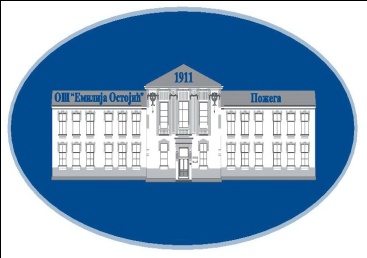            ОСНОВНА ШКОЛА „ЕМИЛИЈА ОСТОЈИЋ“ ПОЖЕГА		Зграда Основне школе „Емилија Остојић“  смештена је у самом центру Пожеге и представља препознатљиво архитектонско обележје нашег града. Прва основна школа у нашем граду чији смо ми следбеници има традицију дугу 182 године. Зграда матичне школе у данашњој улици Књаза Милоша број 26 изграђена је 1911.године и до 1956. у њој ради нижа реална гимназија, а од 1.септембра 1956. године са радом наставља осмољетка која касније добија назив Основна школа. 		Због повећања  броја ученика Школа се 1960.године дели на Прву и Другу основну школу да би 1963. решењем СО Пожега Прва основна школа добила назив Основна школа „Емилија Остојић“ по скојевки рођеној у овом крају. Године 1965. припојене су јој основне школе из Прилипца и Јелен Дола, а 1981. школе из Средње Добриње и Рогу.		Школа данас у свом саставу има, поред матичне школе, и три осморазредне школе у Прилипцу, Рогама и Средњој Добрињи као и четвороразредна одељења у Горобиљу, Пилатовићима, Лопашу,  Горњој и Доњој  Добрињи. 		Школа има 846 ученика, 51 одељење и 121 запосленог радника oд којих је 88 наставни и 33  ваннаставни кадар.    МАТЕРИЈАЛНО ТЕХНИЧКИ И ПРОСТОРНИ УСЛОВИ – МАТИЧНА ШКОЛАУ матичној школи настава се изводи у 4 школска објекта: 1) централна школска зграда са 11 учионица од којих су две специјализоване за наставу информатике  2) реконструисани објекат у дворишту са 6 учионица од којих су 3 на спрату специјализоване за наставу биологије, физике и хемије, 3) дворишна школска зграда у којој су смештене 1 учионица/радионица за наставу техничког и информатичког образовања преграђена на 2 просторије за извођење наставе техничког и информатичког образовања по групама са помоћним просторијама, помоћном канцеларијом и мултимедијалном учионицом и мултимедијална учионица опремљена у простору старе котларнице и 4) фискултурна сала са пратећим просторијама на чијем се спрату налази учионица за продужени боравак. Наставничка канцеларија смештена је на спрату централне школске зграде у простору некадашње мултимедијалне учионице.Настава физичког васпитања изводи се у великој фискултурној сали димензија 20x12м са справарницом величине 35м2, са две свлачионице опремљене туш-кабинама, лавабоима и тоалетима. За наставу физичког васпитања школа користи и градску спортску халу за чију је градњу уступљен отворени спортски полигон наше школе и то до 17 сати током парних месеци када су млађи разреди у поподневној смени односно до 17.30 током непарних месеци када наставу у поподневној смени имају ученици старијих разреда. У малој фискултурној сали димензија 11x8м смештен је продужени боравак за ученике I и II разреда.На спрату зграде фискултурне сале смештена је  и стоматолошка ординација Медицинског центра Пожега. Школска библиотека смештена је у приземљу централне школске зграде, у простору бивше наставничке канцеларије. ИЗДВОЈЕНА   ОДЕЉЕЊАИЗДВОЈЕНО ОДЕЉЕЊЕ    П Р И Л И П А ЦПрву школу, као приватну установу, отворио је драгачевски капетан Милован Недељковић из Вирова у конаку цркве у Прилипцу 1838.године. Наставу је похађало 39 ђака из Капица (Прилипца), Лопаша, Пилатовића, Крстаца,  Дљина, Лучана,  Доње Краварице, Вирова.... Пре тога млади из Прилипца, Пилатовића и Лопаша школовали су се у Гучи.Општина пилатовачка, којој су припадали Прилипац, Лопаш и Пилатовићи средином лета 1867. године поднела је молбу Министарству просвете да у Прилипцу буде отворена државна школа. Први учитељ био је Јован Протић из Негришора, а у њој је у школској 1868/69. наставу похађало 56 ђака. 	После другог светског рата школа у Прилипцу добија назив ОШ „Велимир Маркићевић“, која је до 1966. године била самостална и у свом саставу имала четвороразредне школе у Лопашу и Пилатовићима. Ова три села су чинила школско подручје Основне школе у Прилипцу. 	Данашња зграда школе у Прилипцу  усељена је 1969. године. Најзаслужнији просветни радник око изградње зграде данашње школе, био је њен директор Милија Дрндаревић, који касније долази на место помоћника директора у матичној школи у Пожеги.	Почетком ове школске године биће обележено 150 година постојања школе. Тим поводом биће штампана монографија школе коју је припремио директор историјског архива Ужице др Александар Савић.Ове школске године школу похађа 4 ученика од којих 14 у млађим и 33 у старијим разредима. При школи ради и одељење пожешког вртића „Олга Јовичић Рита“.ИЗДВОЈЕНО ОДЕЉЕЊЕ    Р   О   Г   ЕПочетак рада школе у Рогама везује се за 1908. годину, када је отворена прва школа у кући Тијосава Браловића. Стара школска зграда је направљена и почела са радом 1937. као четворогодишња школа. Између 50-их и 60-их година прошлог века школа постаје осморазредна. Нова школска зграда је направљена 1968. тако да се од тада настава изводила у обе школске зграде. У школској 1956/1957.школа је бројила око 460 ученика. 1978. школа је имала око 150 ђака. Школа је дуго је носила назив по учитељици Слави Ивановић, рођеној у Рогама, која је погинула у НОР-у. Ово издвојено одељење припојено је матичној школи 1981.године. Због смањења броја ученика настава се изводи у једној школској згради. Школа и даље ради као осморазредна и ове школске године броји 17 ученика од којих је 6 у разредној настави и 10 у предметно наставиј.ИЗДВОЈЕНО ОДЕЉЕЊЕ    СРЕДЊА ДОБРИЊАЗграда Основне школе у Средњој Добрињи укровљена је 1939. године, а 1946. почиње извођење наставе у још недовршеној згради. Први значајан тренутак у историји школе је 1952. година када је школа преобраћена у осмогодишњу, што је остала и до данас. Школа је првобитно носила име Радосава Ковачевића, народног хероја из овог краја. Била је то матична школа са издвојеним одељењима у Горњој и Доњој Добрињи и Папратишту. Други значајан тренутак у историји школе је 1981. година када је ОШ Радосав Ковачевић, са својим издвојеним одељењима, а на основу самоуправног споразума, припојена ОШ Емилија Остојић у Пожеги. Ову школу похађали су ученици са подручја Табановића, док су ученици из села Папратишта имали своју школу. Данас је школа у Папратишту угашена због недовољног броја ђака.   Школа у Средњој Добрињи, некада просторно тесна да прими све ученике, данас броји свега 42 ђака  - два комбинована  одељења млађих разреда, са две учитељице 19 ученика и четири одељења старијих разреда са 23 ученика којима предаје 19 наставника. Школа располаже са три објекта – две школске зграде и зградом у којој су смештене ђачка кухиња и фискултурна сала aли од октобра сви ученици разредне и предметне наставе су смештени у једну школску зграду.  Две школске зграде су потпуно реновиране 70-их година, после великих оштећења услед временске непогоде. Укупна корисна површина износи 700 квм и обухвата 8 учионица, богату библиотеку, опремљен кабинет за информатику, приступ интернету, као и савремену кухињу и фискултурну салу која је адаптирана 2011. године. Ученицима је на располагању и асфалтирани  полигон од око 600 м2. ИЗДВОЈЕНО ОДЕЉЕЊЕ    ГОРЊА ДОБРИЊАПоловином  XIX века, Милан Ђ. Милићевић, секретар Министарства просвете забележио да се у селу „ красној долини, кроз коју хучи бистра планинска речица подиже 1857.године велелепно школско здање.“ Тако је у горњем пожешком крају за 14 околних села сазидана прва основна школа. Била је позната као добрињска школа, интернатског типа. Годину дана после изградње школске зграде добијено је звоно које  и данас звони повлачењем конопца из ходника и чује се на даљину до 10 километара.У привременој  згради школска настава је почела 25.септембра 1853. године. Први учитељ био је Веселин Поповић. Колико је ђака било, да ли је било и женске деце, остало је непознато. 1854.године на учитељско место дошао је Павле Ђукић, млађи брат кнеза добрињског Милана Поповића и ту провео  осам година. Током свог учитељовања имао је велике расправе са кметовима,  јер се жалио да родитељи неће да уписују децу у школу. Имао је 42 ученика, то је било мало према броју домова у његовој школској општини. После 26 година помиње се Павлов син Миленко као учитељ.Почетком 20. века школа је прекривена црепом (уместо ћерамидом), замењена је столарија и доведена вода пред школу. У овом периду је радио домаћички и пчеларски течај у сарадњи са Љубом Мићићем. Страхоте рата нису мимоишле ни ову школу, уништен је летопис, архива и билиотека. После другог светског рата добила је име по народном хероју Радосаву Ковачевићу који је учио у овој школи.У овој школи службовало је 55 учитеља, прошло је око 10 000 ученика од којих је у ратовима изгинуло  око 3475. Школске 2002 / 2003. школа је реконструисана  захваљујући донацији IRD. Данас је школа под заштитом је државе.           Ове школске године школу похађа 5 ученика и наставу изводи учитељица Снежана Пантелић.ИЗДВОЈЕНО ОДЕЉЕЊЕ    ДОЊА ДОБРИЊАОтварању ове школе претходило је оснивање општинске управе у Доњој Добрињи. Након отварања општинске управе 1905. године, у истој згради почиње да ради школа  28.фебрура 1911. године. Међутим, због тескобности просторија, а нарочито због мале висине, ова зграда није могла бити трајније решење за школу па је, према извештају одбора од 27.7.1911. године министар просвете и црквених послова одобрио  да се „тадашња  општинска судница  доњодобрињска може употребити за школску зграду само за две године, пошто се претходно изврше све нужне прправке, за које ће време општина бити дужна подићи нову и прописану школску зграду; у противном, иста ће им се затворити и неће се отварати док не подигну нову школу“. Коначно, 21.11.1911. године, министар просвете донео је решење да се отвори основна школа. Први учитељ у овој школи био је Никола Марковић из Иванграда.Настава  у овој школи извођена је за ученике Доње Добриње,  Честобрадице, и дела Средње Добриње. Школске просторије нису могле да задовоље потребе ученика па је 1925. године подигнута нова школска зграда. Изградњи школе су финансијски помогле  земљорадничке задруге а рад је финансирала школска општина. Школа је у то време имала  123 ученика са којима су у две учионице радила два учитеља.На седници органа управљања школе 11.4.1961. године донета је одлука о изградњи нове школске зграде јер стара није одговарала санитарно-хигијенским условима. Школска зграда завршена је 1963. године, а вода је уведена 1964. године. Основна школа “Радосав Ковачевић” из Средње Добриње, са својим одељењима у Горњој и Доњој Добрињи и Папратишту, припојена је 1981. године на основу самоуправног споразума, Основној школи “Емилија Остојић” у Пожеги. У периоду од оснивања 1911. до 1997. године у школи је радило двадесет два учитеља.  Данас, у овој школи наставу у  комбинованом одељењу састављеном од 3 разреда похађају 3 ученика код  учитељице Биљане Проловић.ИЗДВОЈЕНО ОДЕЉЕЊЕ    Л  О  П  А  ШЛопаш је 1946. године добио основну школу. Ђаци су наставу похађали у једној приватној кући. Први ђаци походили су наставу у новој школској згради 1953. године, а учитељица је била Персида Стефановић. Школске 2011/12. године школу у Лопашу су похађала само 3 ученика а потом се једно извесно време бележи повећање броја ученика. Ове школске године школа броји 3 ученика распоређених у једно комбиновано одељење састављено од ученика I и III разреда у коме наставу изводи учитељица  Мирјана Јовановић.ИЗДВОЈЕНО ОДЕЉЕЊЕ    ПИЛАТОВИЋИШколска зграда у Пилатовићима подигнута је добровољним радом мештана 1946.године на имању Видосава Чолића. Пре изградње школе деца су наставу похађала по кућама сеоских домаћина Стојана Маслара и Милије Томића.Прва учитељица у овој школи била је Нада Страњаковић. До 2013.године у школи у Пилатовићима радило је 14 учитеља. Мештани села и родитељи увек су имали изузетно поштовање према школи и учитељима који су у њој радили.Средином седамдесетих година прошлог века асфалтирано је игралиште и постављена ограда око школског дворишта. Године 1988.у школу је уведена вода и извршено је реновирање унутрашњих просторија за потребе ђачке кухиње, наставничке канцеларије и тоалетних просторија. Уз несебичну помоћ месне заједнице, мештана и бивших ученика школе 1996.године извршена је реконструкција кровног покривача, постављена нова фасада, олуци и тротоар око зграде.Школа је осамдесетих година била препознатљива по неговању народног стваралаштва и фолклора народа овог краја. Зачетник ове активности била је учитељица Вера Радовановић.Ове школске године у школи ради учитељица Бранкица Ђоковић са укупно 10 ученика распоређених у  I, III и IV разред.ИЗДВОЈЕНО ОДЕЉЕЊЕ    ГОРОБИЉЕПрвобитна школа се налазила код цркве у Горобиљу и подигнута је 1907. године. Први учитељ био је Драгутин Шуњеварић који је 1.децембра исте године ступио на дужност.У почетку, школа је била препуна ђака. 1909/1910. у горобиљску школу су пошла и женска деца. Временски стара школа је пропадала и иницијативом мештана донета је одлука о подизању нове школе. Одлучено је да школа буде саграђена у центру села,  где се и сада налази. За време грађења нове школе настава се изводила у просторијама општинске суднице. Данашња школска зграда у Горобиљу рађена је у периоду од 1977. до 1984.године. Објекат је усељен 1984. године. Школска зграда у свом саставу има 4 учионице, од којих се данас користе две, наставничку канцеларију, просторију за предшколско образовање, два мокра чвора и недовршену фискултурну салу. Површина објекта је око 360 квм. Школа поседује двориште површине 40 ари. На њему се налази асфалтирано игралиште које се користи на часовима физичког васпитања.Ове школске године школу похађа 10 ученика у два комбинована одељења: у комбинованом одељењу састављеном од ученика I и III наставу изводи учитељица Рада Дрндаревић а у комбинованом одељењу II/IV разред наставу реализује учитељ Милош Петрић. При школи ради и одељење пожешког вртића „Олга Јовичић Рита“.НАСТАВНИ КАДАРВАННАСТАВНИ КАДАРУ Ч Е Н И Ц ИС Е П Т Е М Б А Р1.септембар - Почела је нова школска година и школско двориште се испунило дечјом грајом и насмејаним лицима. Свечани пријем ученика првог разреда уприличен је претходног дана на платоу испред главног улаза у школску зграду. Програм у коме су се смењивали игра, песма и шаљиви скечеви за своје најмлађе другаре припремили су ученици IV разреда и њихови учитељи. Иначе, за овај посебан дан цела школа је била „обучена“ у свечано рухо- учионице, које су током распуста окречене и освежене, учитељице су додатно украсиле пригодним материјалима како би се прваци осећали што угодније а у холу школе постављене су декорације направљене од балона, дело цвећаре Flora Dar. Прваке, њихове родитеље и друге чланове породица поздравила је директор школе Јелена Цицовић а потом и њихове учитељице Мира Јордовић, Татјана Ракић, Светлана Илић и Милица Арсић.  Ове школске године Школа је уписала 111 првака од којих 90 у матичној школи и 21 у издвојеним одељењима. Свим првацима Школа је даривала мајице са логом школе а Скупштина општине определила је новчани износ у висини од 6000 динара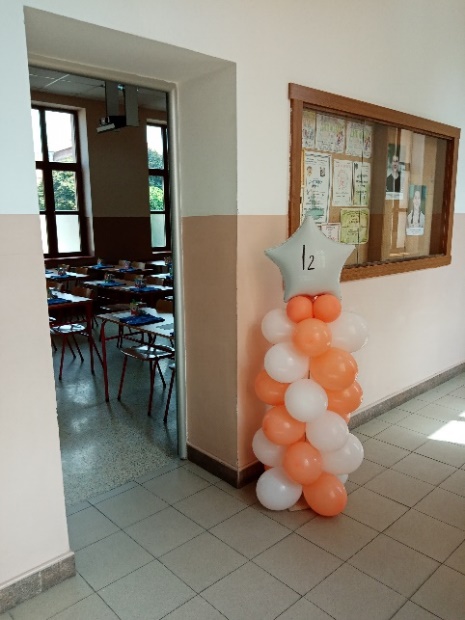 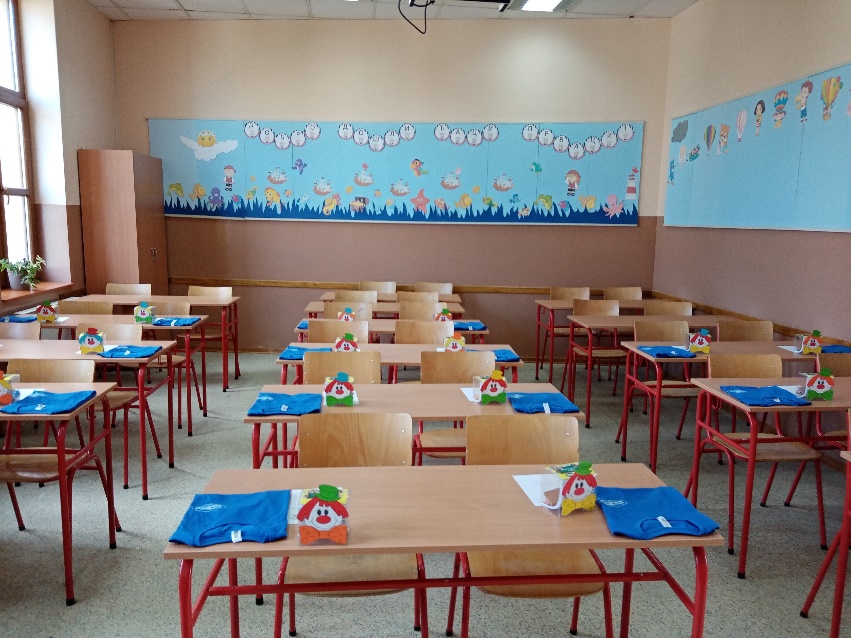 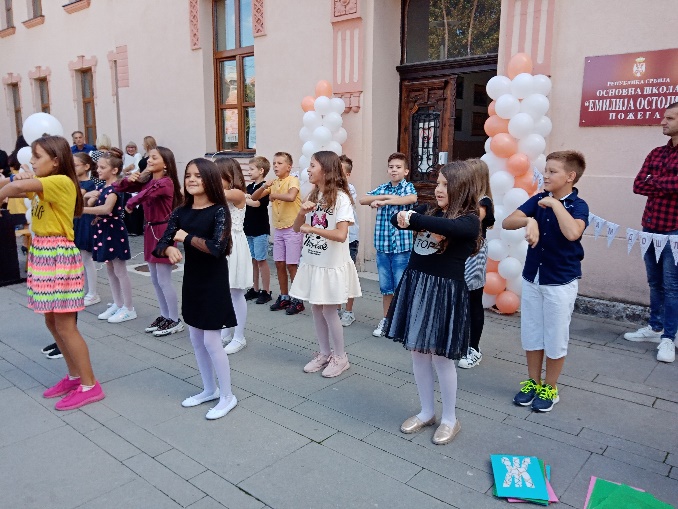 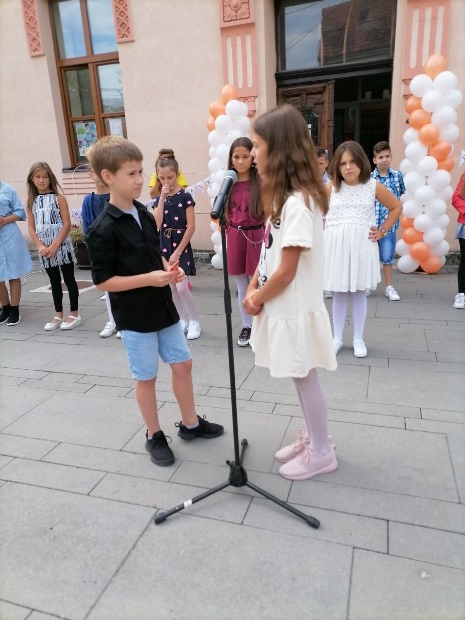 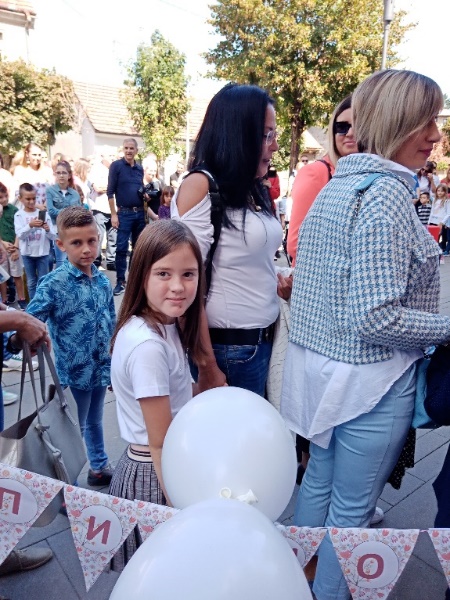 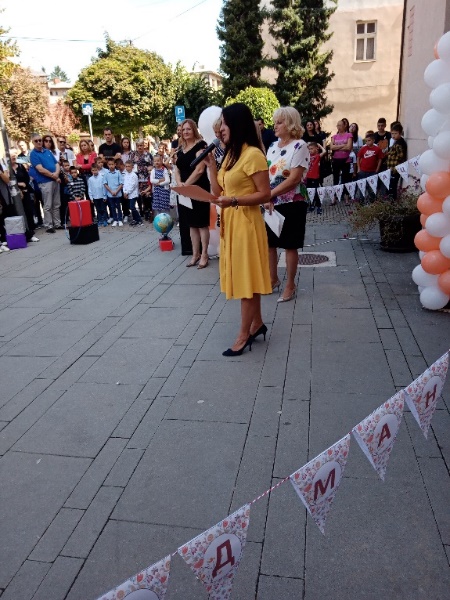 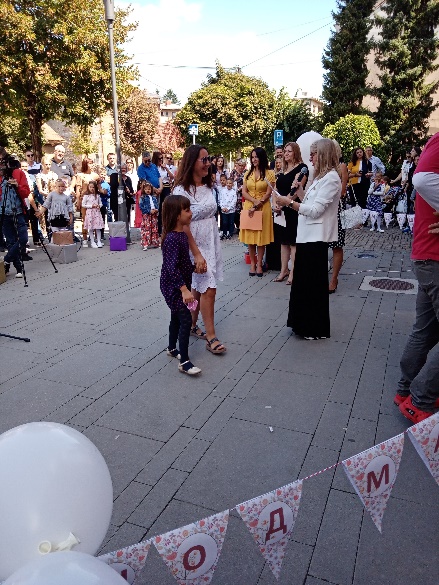 11.септембар - Свечаним програмом обележено је откривање бисте Ива Андрића, која је поклон нашег уметника Милана Туцовића (1965-2019), бившег ученика наше школе, а родом из Горобиља. Програм је почео уметничким перформансом на платоу школе, алузијом на Туцовићеву слику "Дечак који је носио светло", у коме су учествовали ученици четвртог разреда Ема Стаматовић и Виктор Међусељац, и обраћањем директорке школе окупљенима. Наставио се у Плавој сали, где су уметници, блиски пријатељи Милана Туцовића, говорили о њему и присећали се тренутака проведених у друштву овог изузетног уметника и човека. У програму су учествовали: Војислав Карановић, песник, Радиша Теофиловић, музички уметник, Кајоко Јамасаки, песникиња и преводилац, Срђан Вучинић, књижевни и филмски критичар, и Хироши Јамасаки, преводилац. У публици је била Миланова породица, кћерке Јована и Бојана, његови пријатељи и бројни поклоници његове уметности. Програм су припремили и у организацији су учествовали: Срђан Милчановић, Милица Ђорђевић и Соња Стоковић, наставници, уз несебичну помоћ наше општине.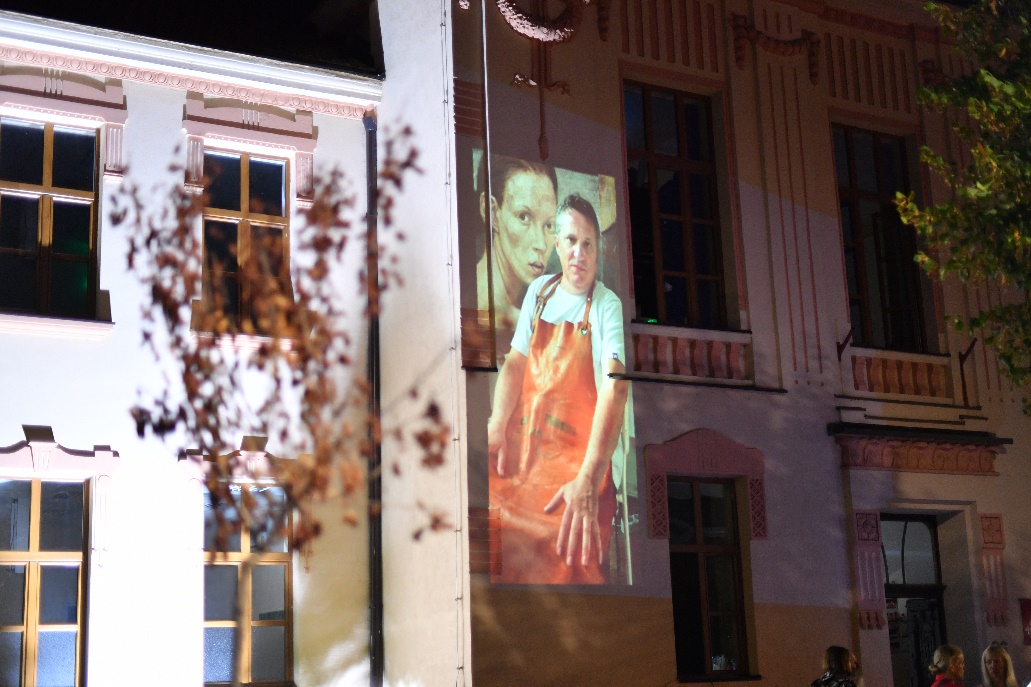 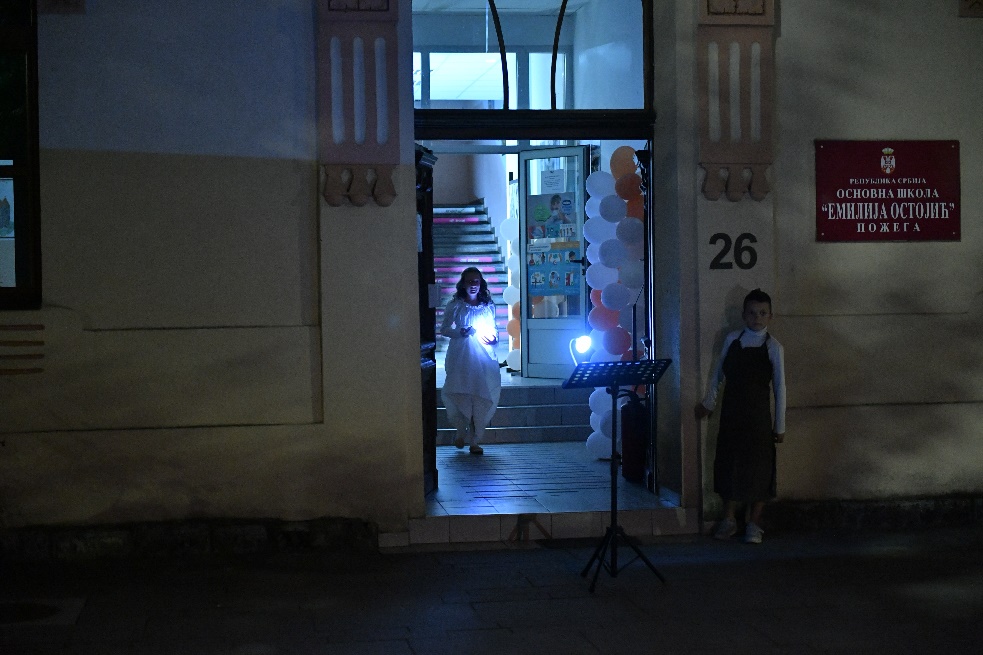 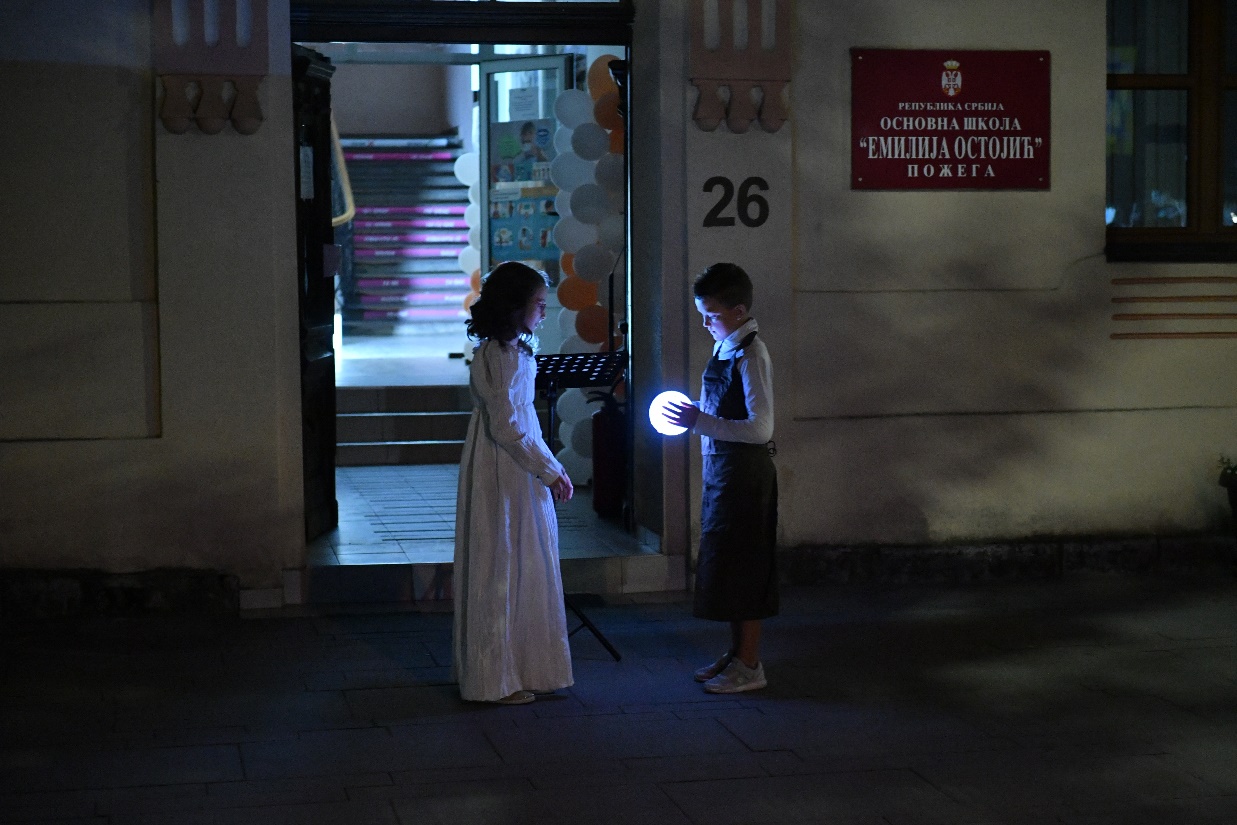 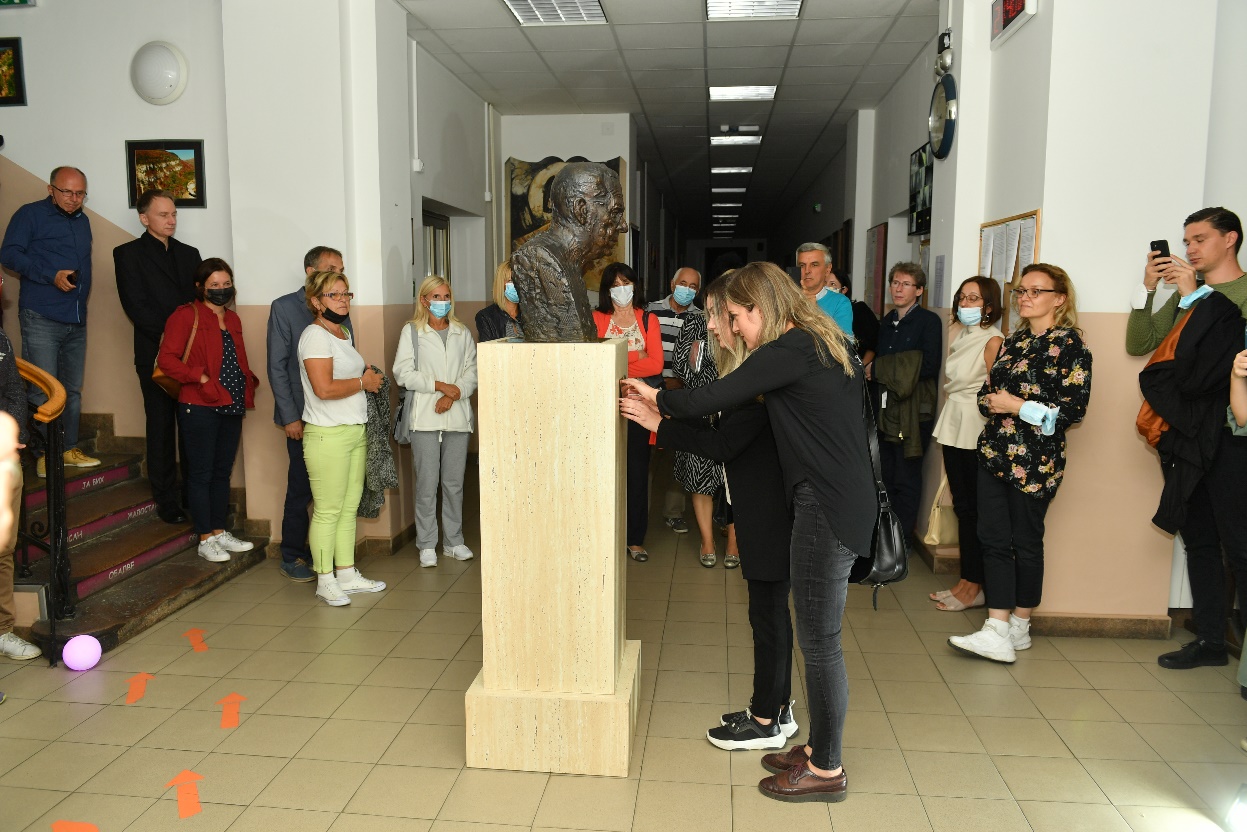 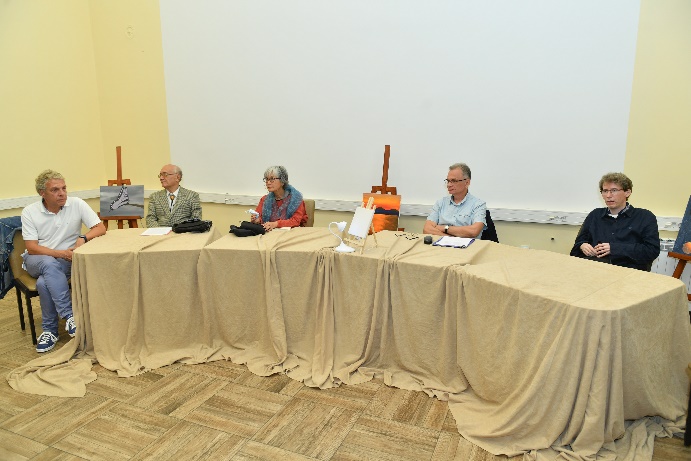 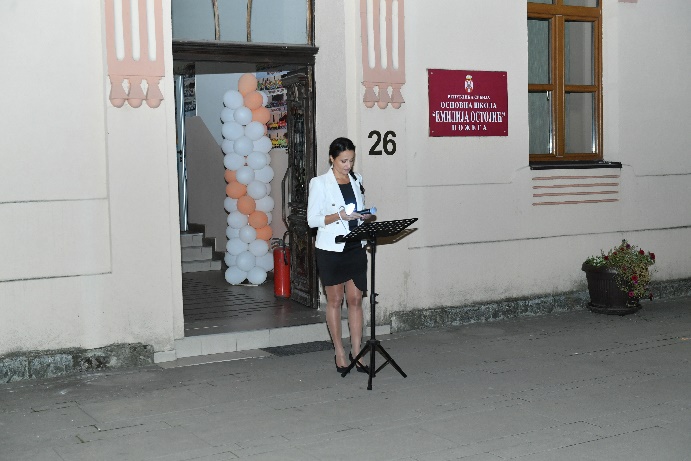 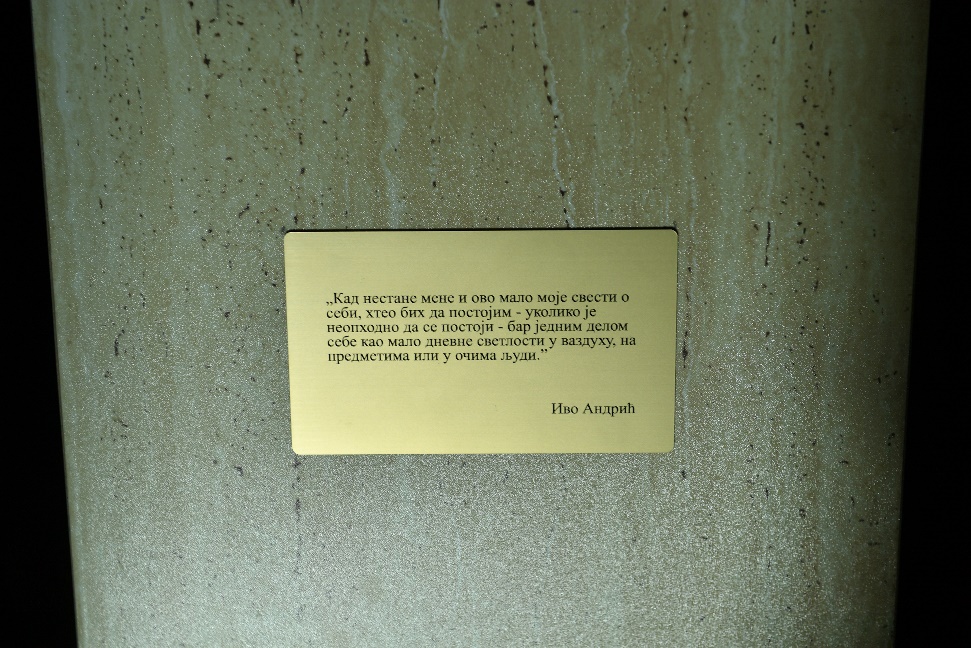 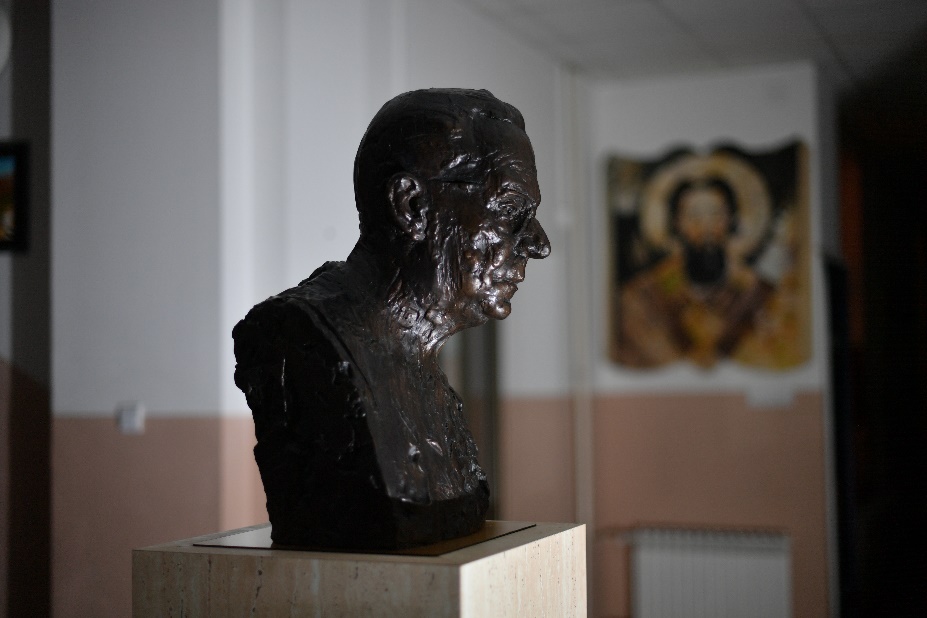 13.септембар – Одржана је конститутивна седница Савета родитеља, донет план рада Савета, презентовани Извештај о раду школе у претходној школској години и Годишњи план рада школе за школску 2021/2021.годину. За председника Савета родитеља за ову школску годину одабрана је Сузана Марковић14.септембар – Одржана је редовна седница Наставничког већа на којој су презентовани Извештај о раду школе у претходној школској години,  Годишњи план рада школе за школску 2021/2022.годину и именовани чланови Тима за самовредновање за област квалитета Етос15.септембар – Одржана је редовна седница Школског одбора на којој је донет Годишњи план рада школе за школску 2021/2022.годину и усвојен Извештај о раду школе за школску 2020/2021.годину26.септембар – Овај датум се од 2001.године широм Европе обележава као Европски дан језика. И овог 26. септембра наша школа се придружила прослави јубилеја – обележили смо 20 година језичке и културне разноликости. Наставнице Драгана Прокопијевић Кандић, Ивана Бабић и Марина Петровић  реализовале су радионицу са ученицима седмог и осмог разреда на тему − Иво Андрић. Ученици су преводили цитате нашег истакнутог писца са српског на енглески језик, и са енглеског на српски језик. На крају радионице ученици су у холу школе, заједно са својим наставницама, уредили пано са преводима.Обележавању Европског дана језика придружила се и наставница енглеског језика Драгица Дидановић, која је са својим ученицима реализовала радионицу на тему – Шекспир. Ученици су преводили цитате из Шекспирових дела. 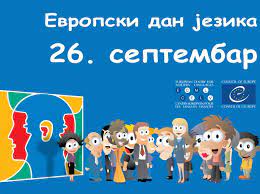 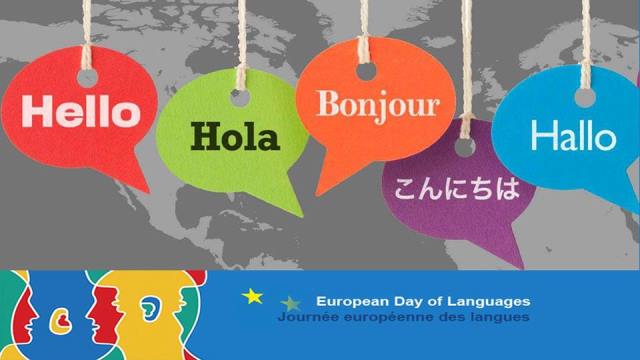 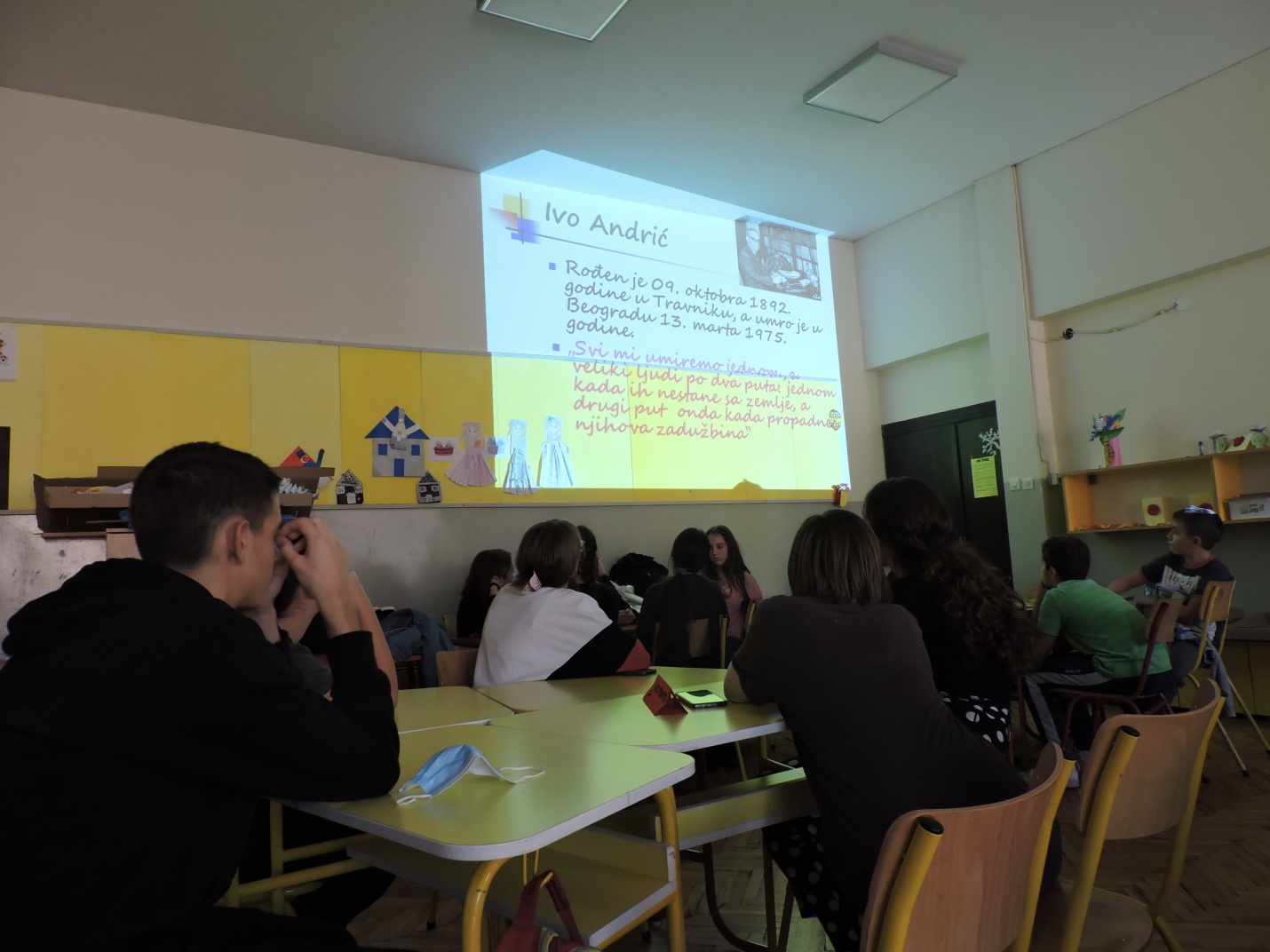 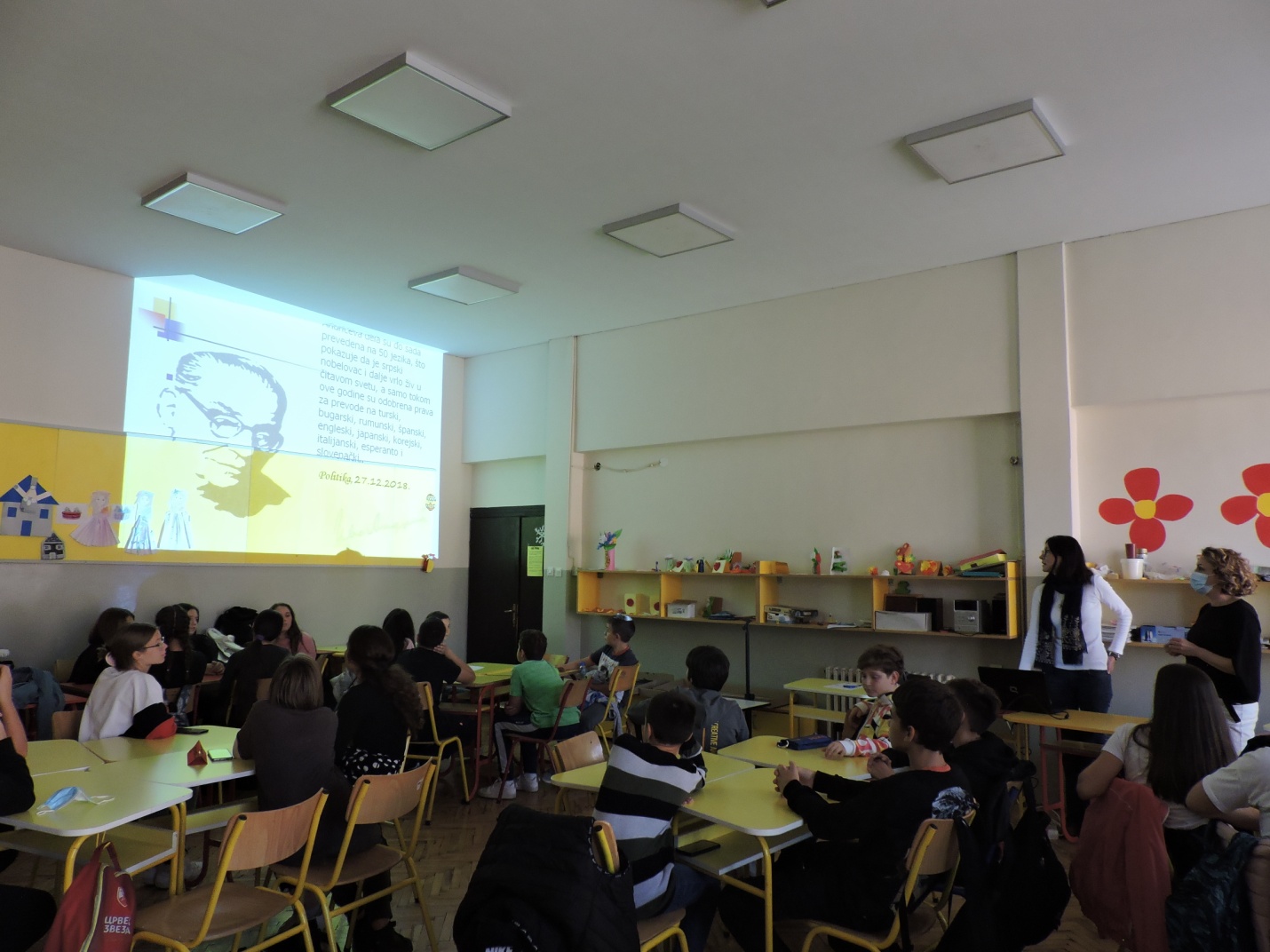 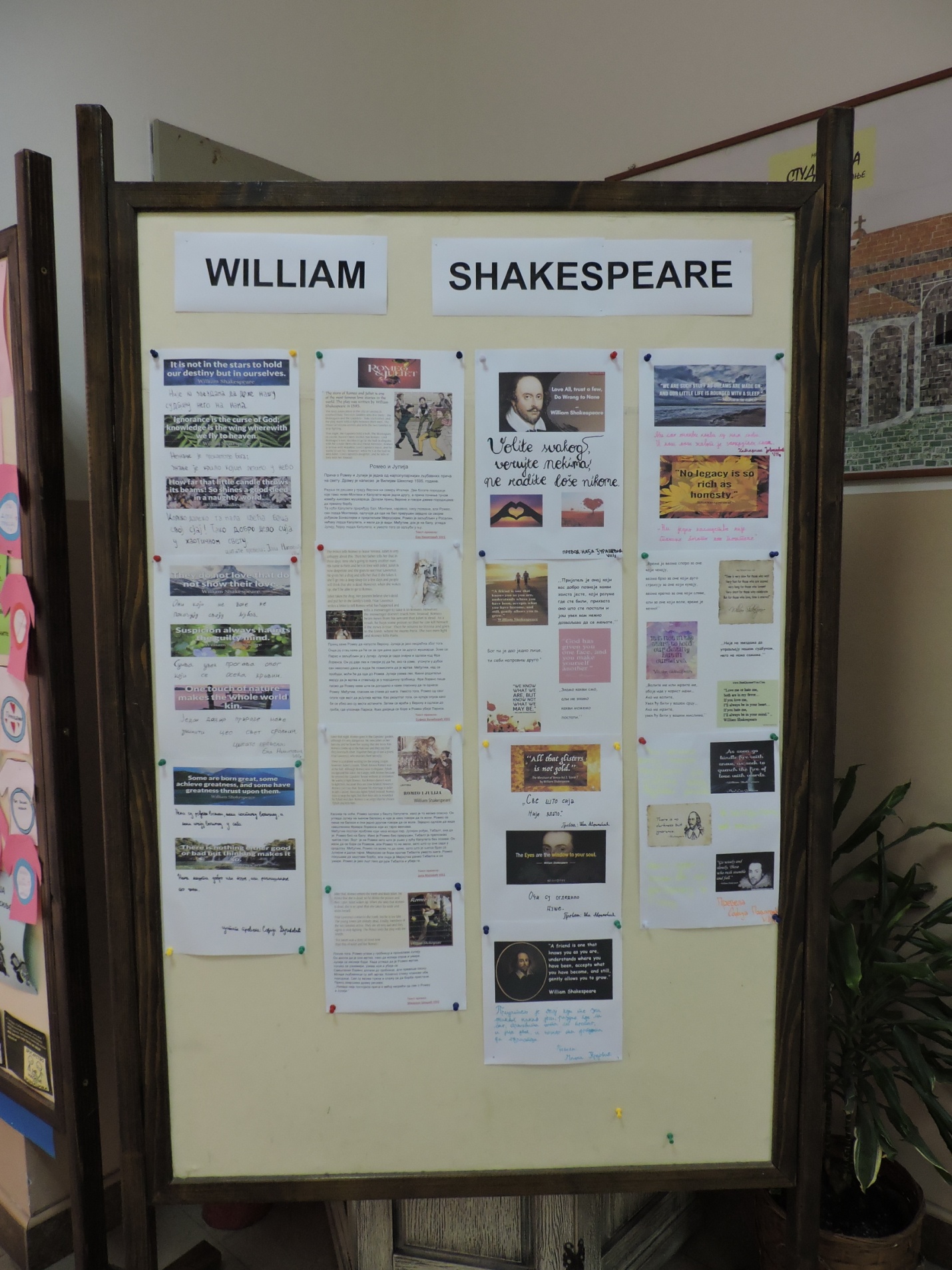 Европски дан језика обележен је и у ИО Прилипац низом активности. Ученици предметне наставе кроз игру и дружење и уз свесрдно учешће својих наставника српског и страних језика и ликовне културе сликали су и преводили мисли Антоана де Сент Егзиперија и Ива Андрића на све језике који се изучавају у нашој школи. У свему томе нашло се места и за „математички језик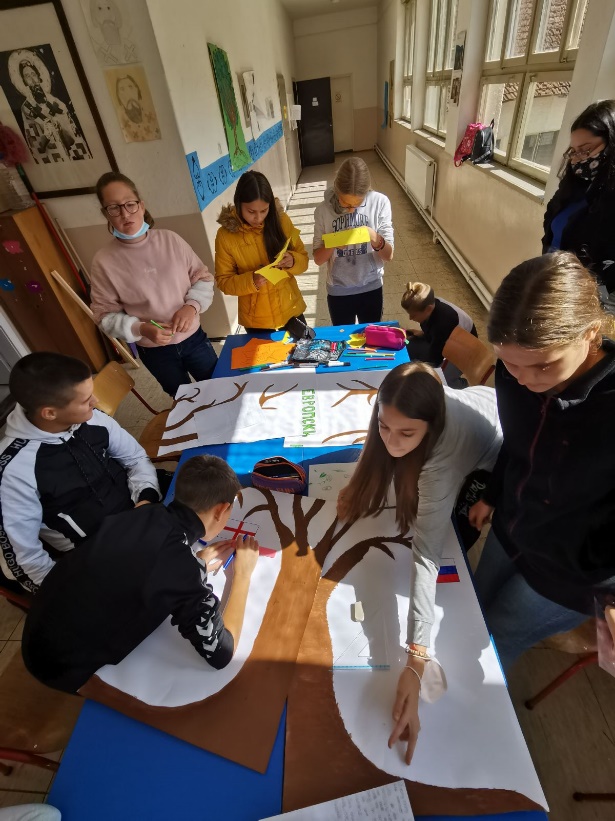 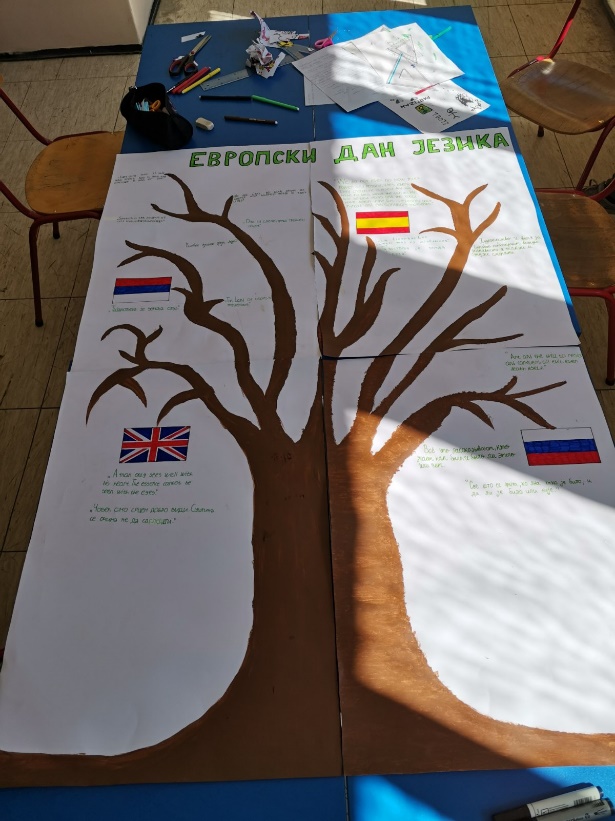 Европски дан језика обележили су и ученици ИО Роге уз подршку својих наставника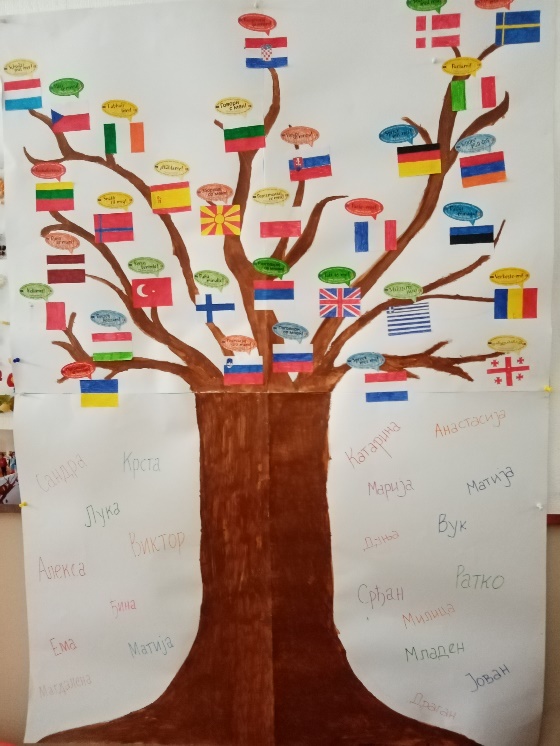 О  К  Т  О  Б  А  Р1.октобар – Учитељица Наташа Радосављевић је са ученицима свог одељења и групом родитеља уз асистенцију наставнице биологије Данијеле Мићовић реализовала угледни час Физичке промене у пубертету на коме су интегрисана знања из природе и друштва, физичког васпитања и биологије. 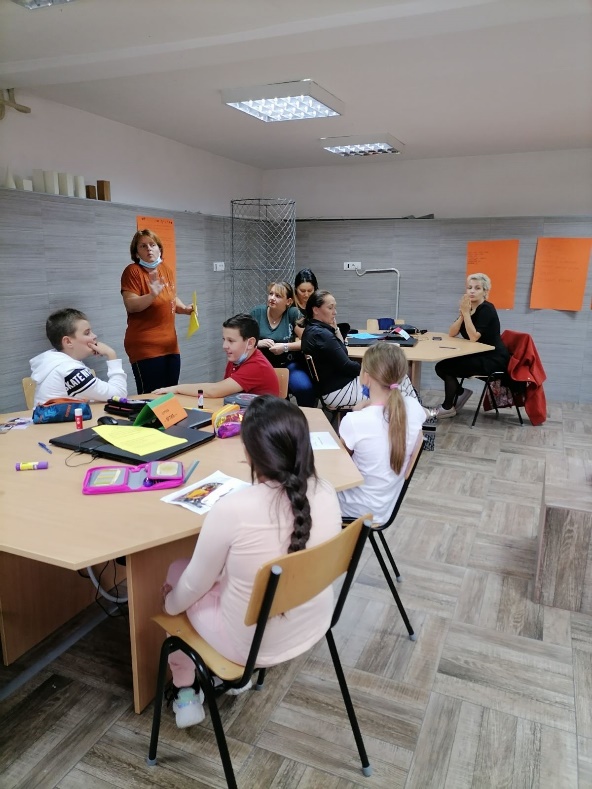 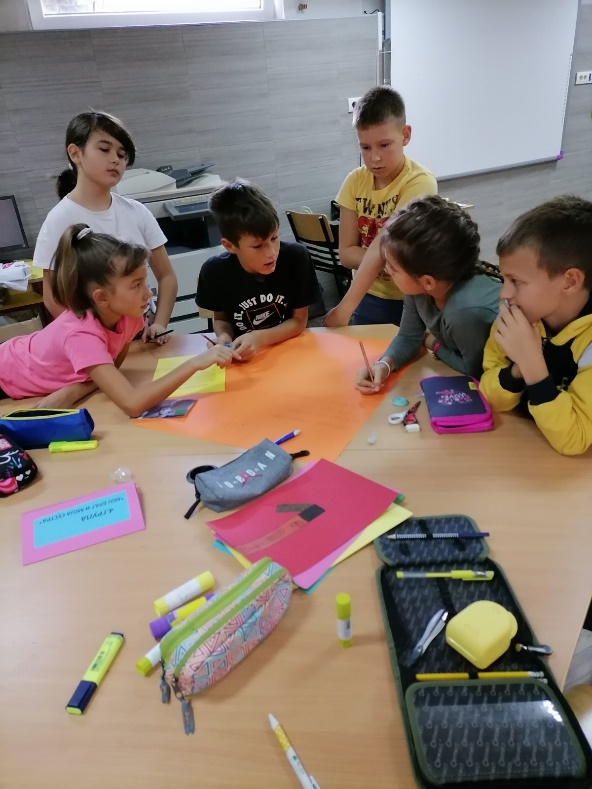 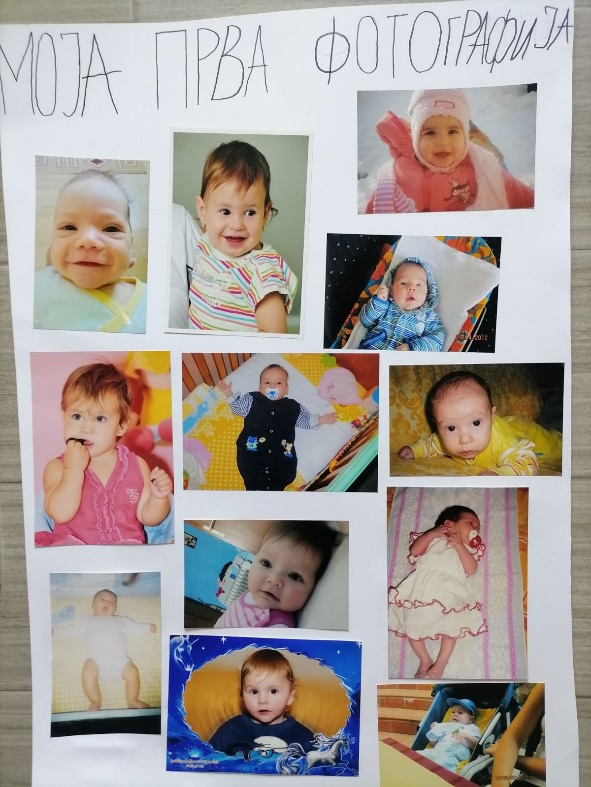 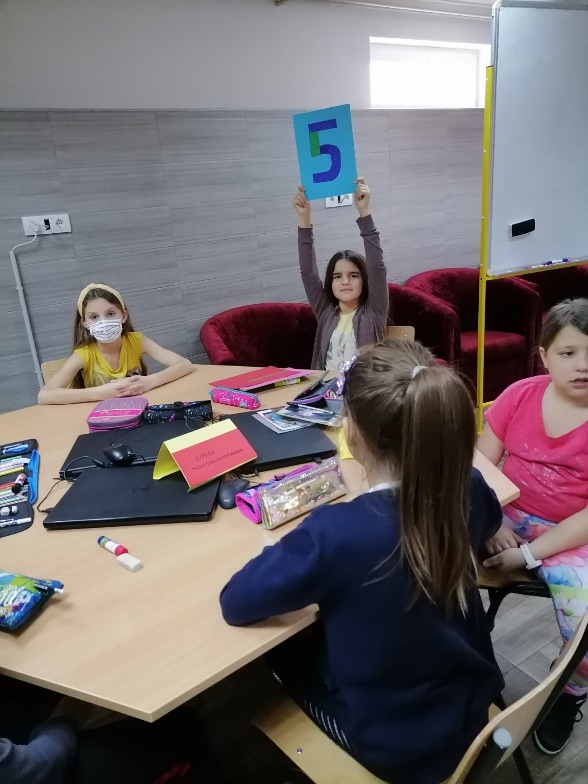 4 – 8.октобар – Обележили смо Дечју недељу различитим друштвеним, културним, техничким и хуманитарним  активностима у којима су учешће узели ученици разредне и предметне наставе у матичној школи и издвојеним одељењима.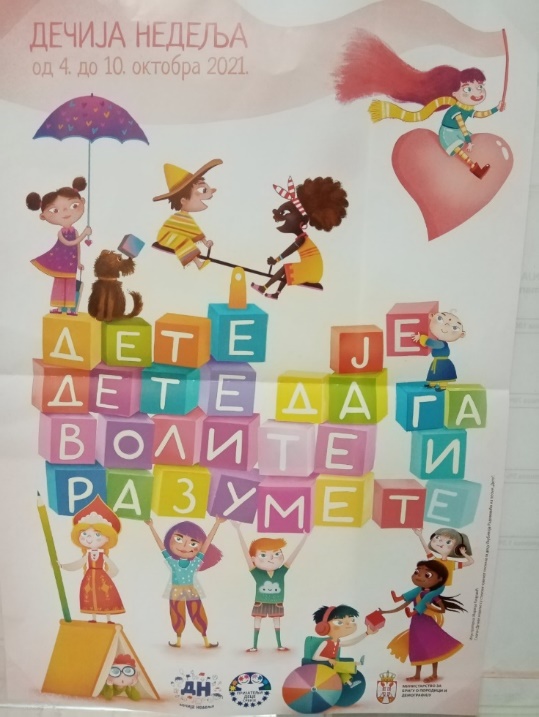 Ученици II разреда матичне школе посетили су стазу здравља Читај и шетај коју је оорганизовала Народна библиотека Пожега у оквиру међународног фестивала сликовница Чигра 6. Том приликом посетили су и цркву Света Три Јерарха где им је вероучитељ Војислав Раковић одржао час верске наставе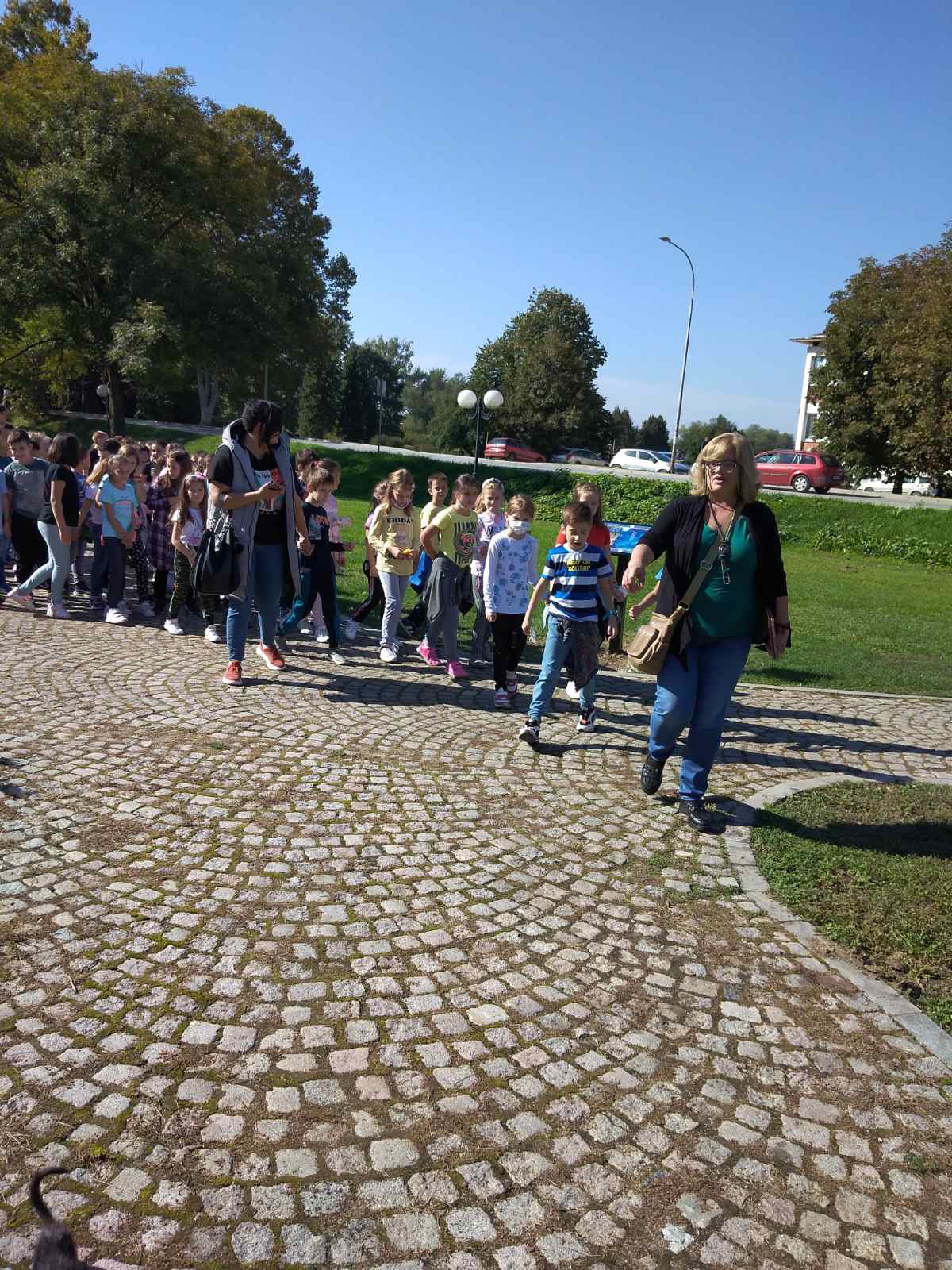 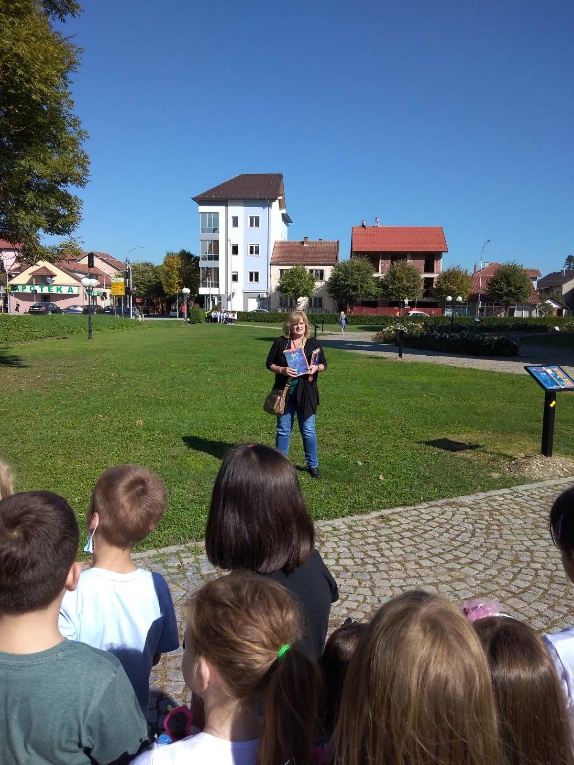 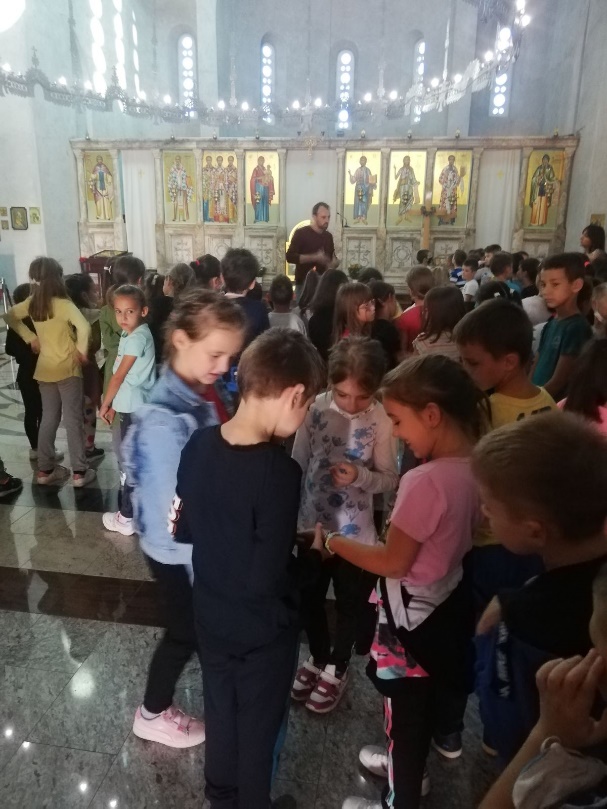 Ученици III разреда матичне школе посетили су фабрику Будимка где су се упознали са процесом прераде воћа и поврћа и производњом џемова, сокова и зимнице.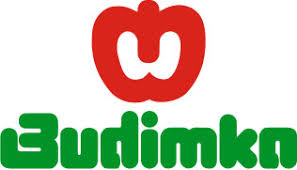 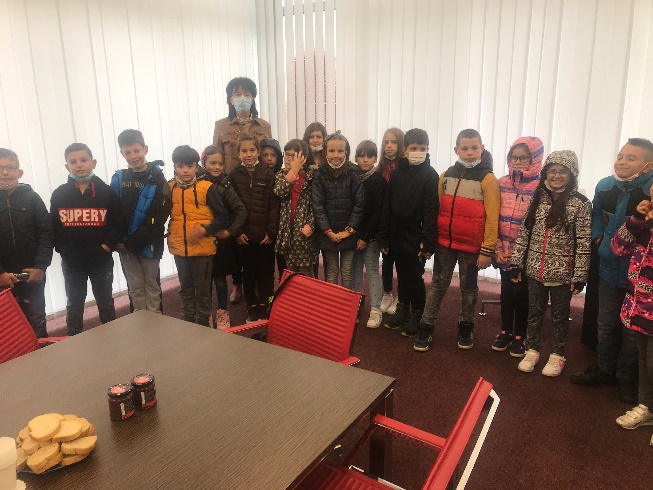 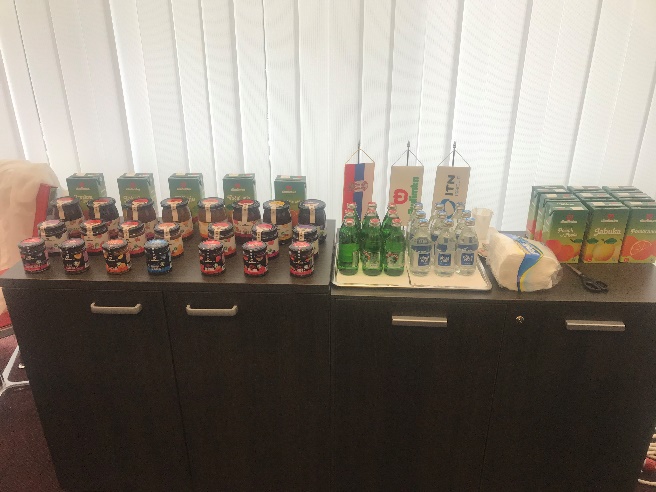 Ученици IV разреда у пратњи својих учитеља уприличили су шетњу у околину и посетили  Железнички музеј и обишли цркву и споменик на Савинцу.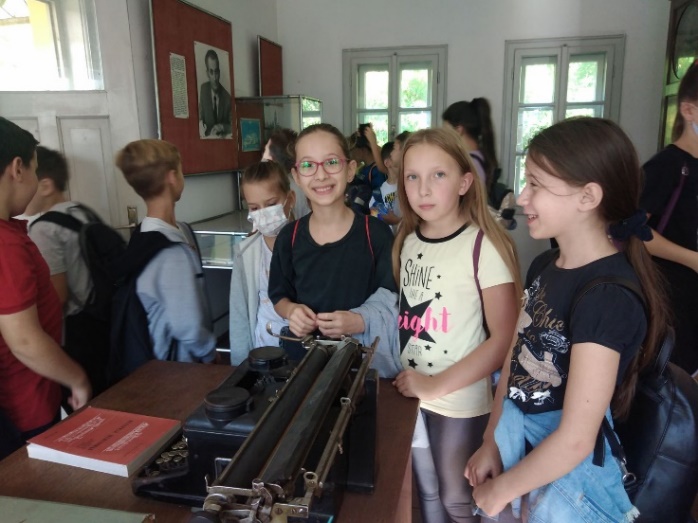 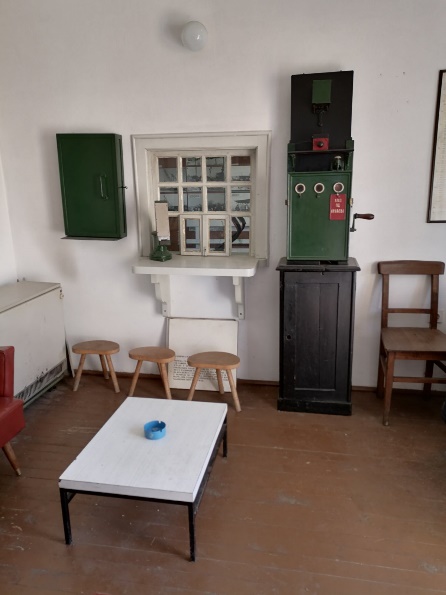 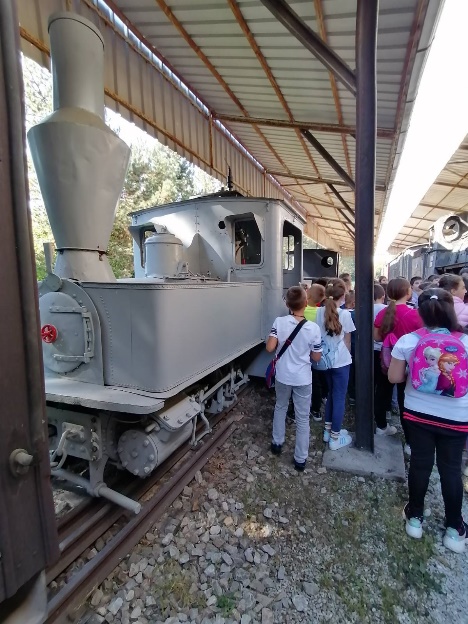 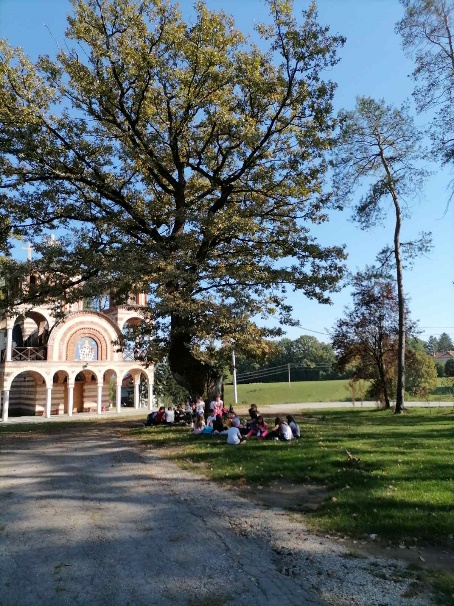 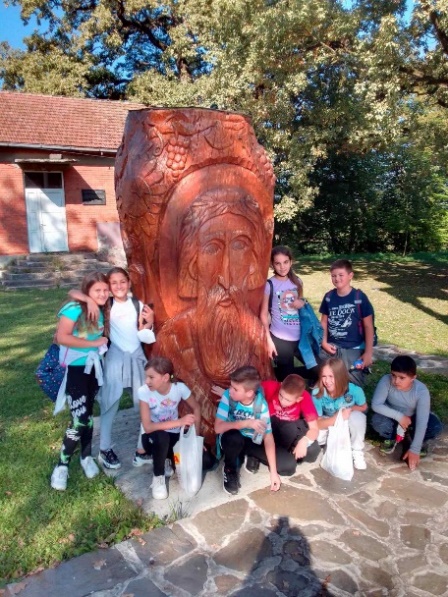 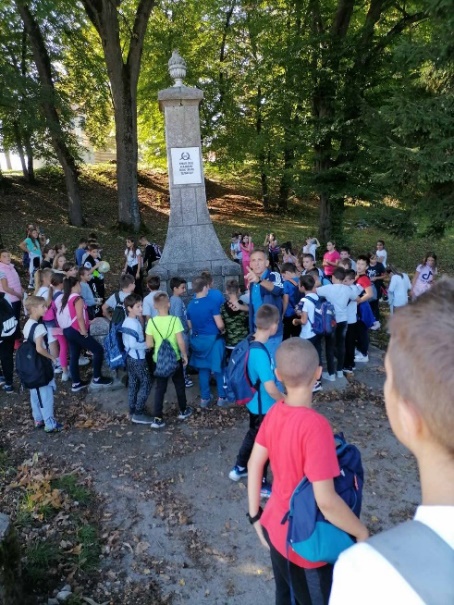 У оквиру часа грађанског васпитања, ученици VI2 и VI3 заједно са својом наставницом Иваном Бошковић, реализовали су радионицу на тему Твоја права са посебним освртом на права и обавезе у школи и права на здравствену заштиту. Ова радионица имала је за циљ да ученици разумеју везу између права и одговорности и да развију свест о личној одговорности у поштовању и остваривању сопствених и туђих права. Ученици су се, обрађујући област Људска права, упознали са правима која им припадају али и различитим типовима одговорности деце и младих. Ученици су у дискусији показали вештину активног слушања, износили су своје ставове засноване на аргументима, проналазили и користили информације из различитих извора (као основа послужила је апликација коју је направио Центар за права детета).  На крају радионице ученици су у холу школе уредили пано Твоја права.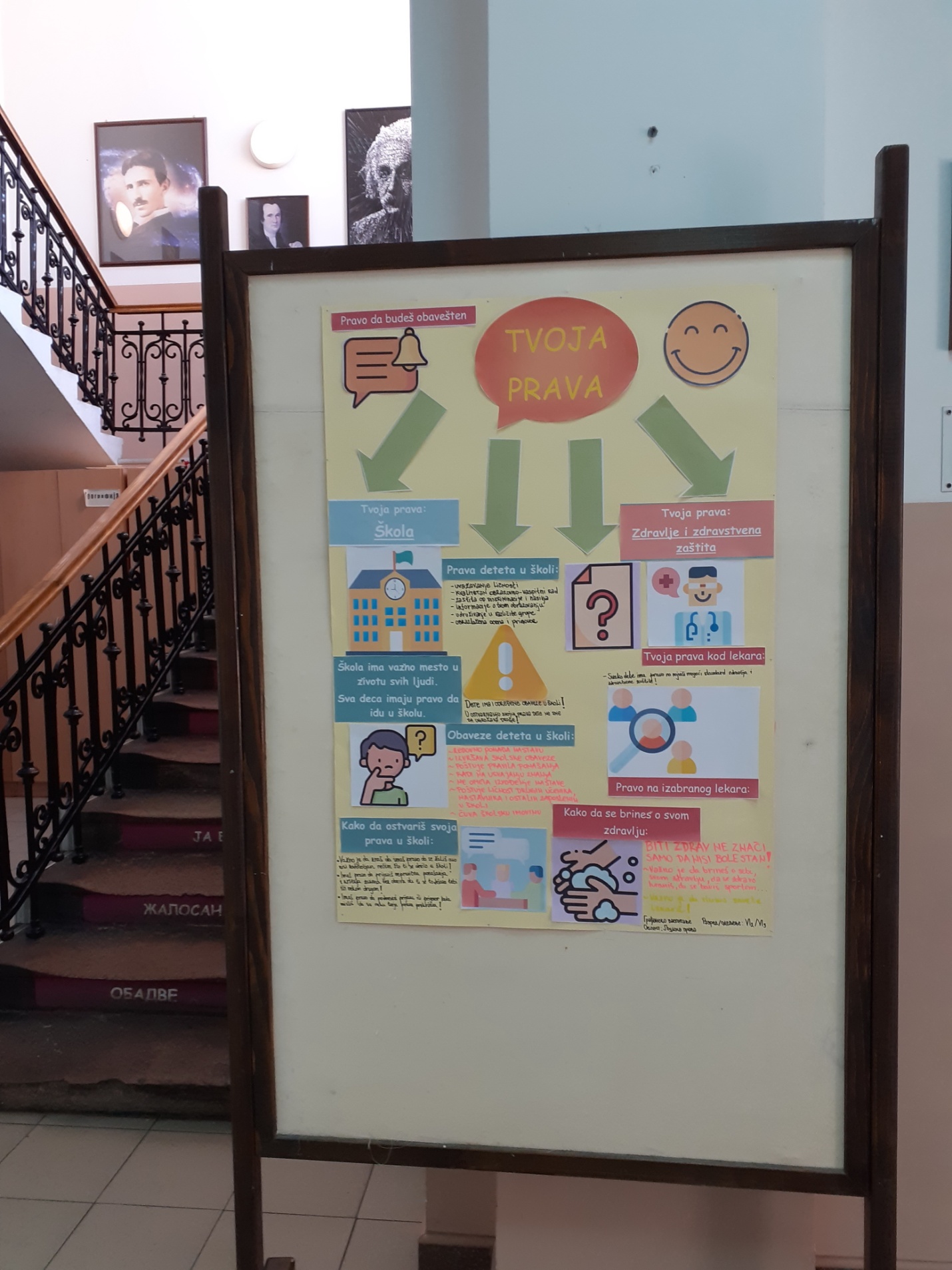 Ученици млађих разреда ИО Прилипац упознали су се са начином рада, могућностима и техникама прогармирања micro:bit уређаја. Помоћу micro:bit-а вежбали су математичке операције заједно са наставницом информатике и рачунарства Верицом Петровић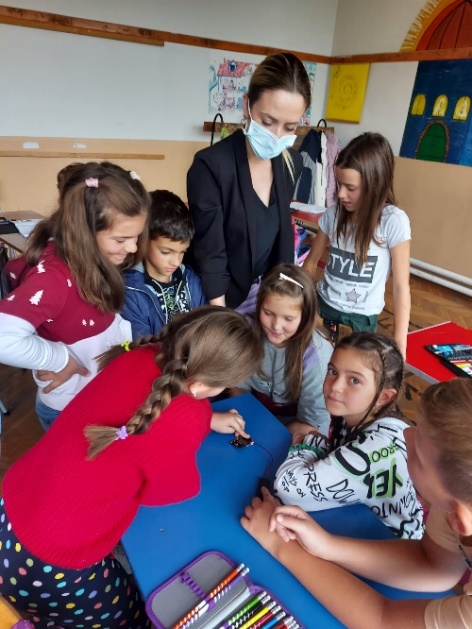 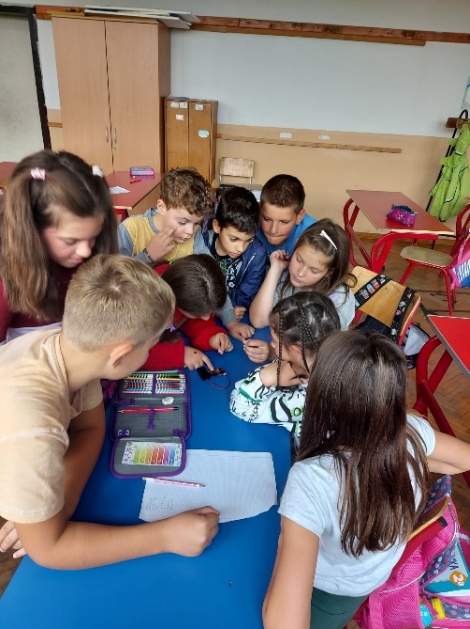 „Читајући добре писце пред нама се дешавају чуда“ – рекао је Иво Андрић. Радионица реализована у ИО Прилипац у којој су ученици предметне наставе читали предшколсцима и ученицима разредне наставе то је потврдила. показала је како се ствара магија док се чита и како се то задовољство преноси другима. Одабравши посебне странице у својим омиљеним књигама старији основци су показали како се ствара магија док се чита и како се то задовољство и љубав према књизи преноси на млађу децу. Предшколсци су након читања листали странице одабраних књига а највећу пажњу им је привукла књига Мали принц Антоана да Сент Егзиперија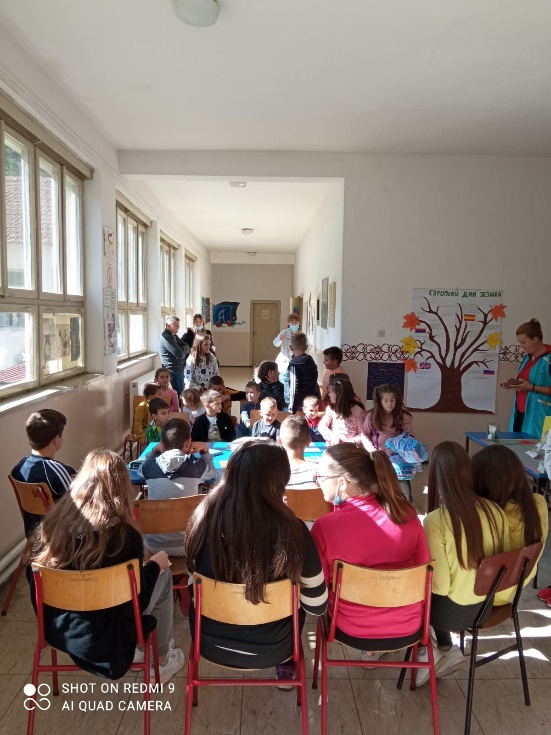 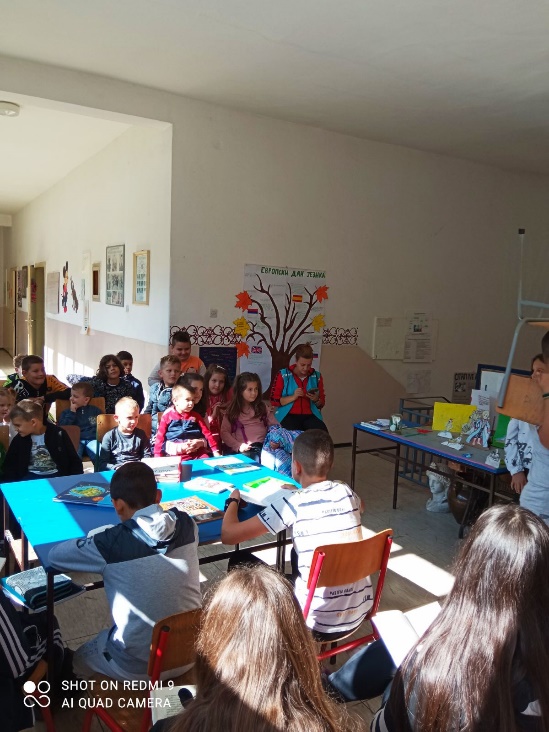 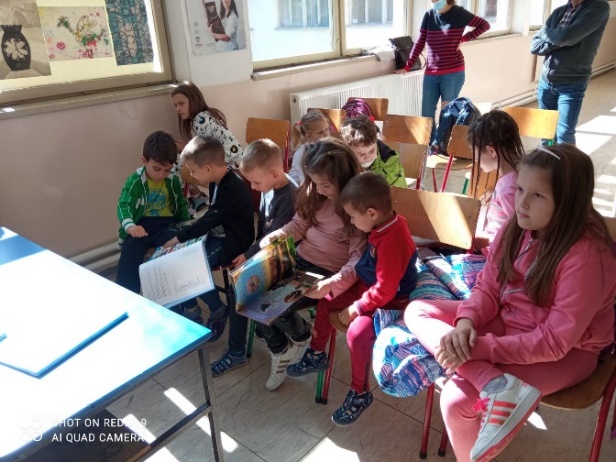 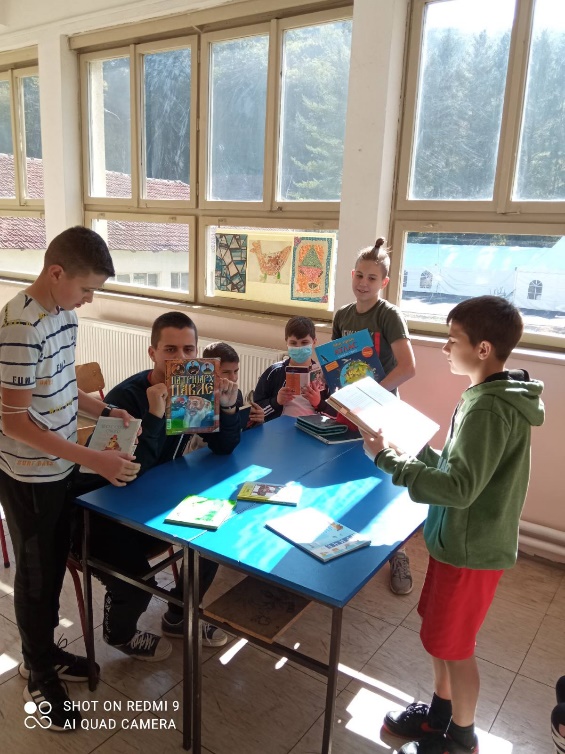 8.октобар – Наша школа је угостила представнике Загребачке заједнице техничке културе Валентину Дијачић и Ивана Јурића  и председника Друштва педагога техничке културе Србије Митра Митровића у циљу развијања даље сарадње на пољу технике и технологије у основним и средњим школама. Добродошлицу гостима пожелела је директорка школе Јелена Цицовић а ученици наше школе и наставници технике и технологије припремили су пригодан програм под називом Техника је свуда око нас и презентовали своју школу путем кратке видео-презентације.Током посете договорено је да ОШ ,,Емилија Остојић” из Пожеге и ОШ ,,Ретковец” из Загреба успоставе и званичну сарадању пројектним активностима из области Техничке културе, а након вишегодишњег учешћа у активностима ЗЗТК. У току је припрема пројекта ДПТК Србије за оснивање Центра техничке културе у Србији, који би обухватио и међународне пројекте кроз следеће активности, како би се сарадања подигла на виши ниво о чему се и конкретно дискутовало и разматрало.  Овим активностима званично је почела и Европска недеља кодирања па је изложба Техника је свуда око нас била и прва активност у оквиру Европске недеље кодирања.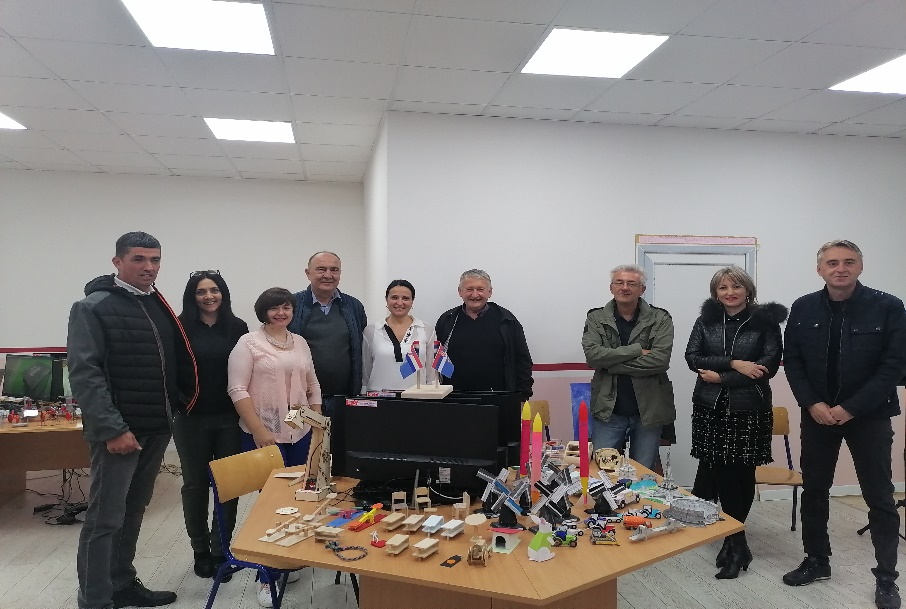 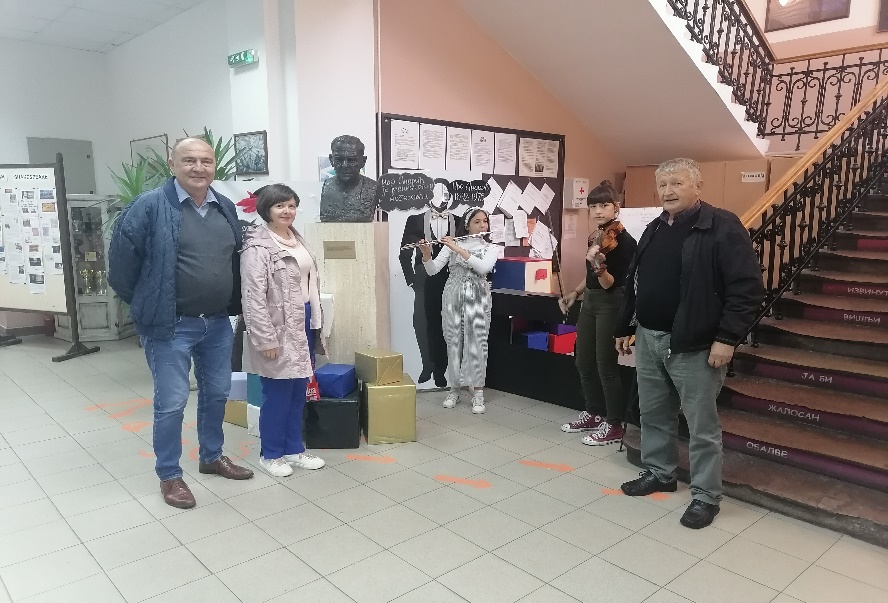 8.октобар – Одржана је оснивачка седница Вршњачког тима наше школе који чине по два представника свих одељења VII и VIII разреда матичне школе:VII1   -   ЈАНА БОНЏУЛИЋДУЊА МИТРОВИЋVII2   -  ТЕОДОРА ПЕЈИЋДУШАН СТЈЕПАНОВИЋVII3   -   МАРКО АДАШЕВИЋМИЛОШ МАТОВИЋVII4   -   МИЛИЦА СИМЕУНОВИЋМИХАИЛО ЈЕРЕМИЋVIII1  -   ЂУРЂИНА СТОЈАНОВИЋАНАСТАСИЈА ЧАВЛИНVIII2  -   МИЛИЦА ГАЧЕВИЋМИХАИЛО ШИШИЋVIII3 -   МАША КРЕЈОВИЋТАМАРА ДРАШКИЋЗа координаторе Тима одабрани су стручни сарадници Мирјана Попадић, педагог и Милица Тошић Рудић, психолог школе. Планирано је да се Тим бави превенцијом насиља као и професионалним информисањем9.октобар – Изложбом Техника је свуда око нас свечано је отворена Европска недеља кодирања у организацији наставника технике и технологије Мирјане Василијевић, Брана Рудића и Стевице Јанковића уз присуство гостију из Техничке школе Пожега и представника Загребачке заједнице Техничке културе. 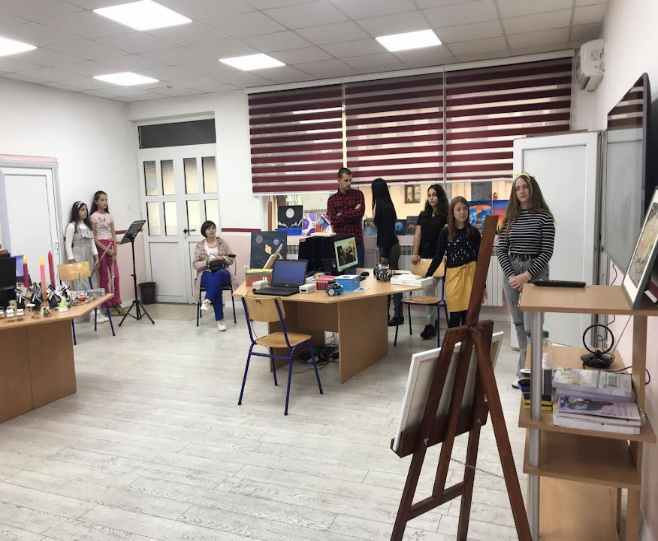 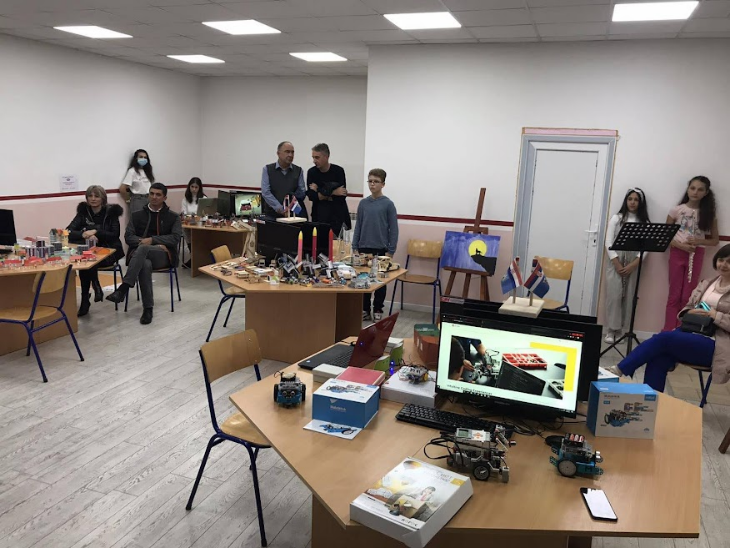 9.октобар -  Другог дана боравка представника Загребачке заједнице техничке културе код нас уприличена је посета Техничкој школи у Пожеги. Посетом је обухваћена свечана додела награда ученицима ОШ ,,Емилија Остојић” и Техничке школе, који су учествовали на ИНОВИ МЛАДИХ у Загребу, такмичарској  манифестацији ученика основних, средњих школа и студената, и остварили запажене резултате. У оквиру гостовања колега из Загреба реализована је посета Центару савремених технологија Техничке школе,   посета  компанији ,,Инмолд” која реализује програм дуалног образовања на високом нивоу успешности и обилазак Потпећке пећине како би се гости упознали са богатим природним лепотама Пожеге и околине 14.октобар – Од припајања добрињске школе ОШ“Емилија Остојић“ 1981.године настава за ученике разредне и предметне наставе у овом издвојеном одељењу одвијала се у 2 физички одвојена објекта. Реконструкцијом и адаптацијом дела школске зграде који се годинама користио као станбени простор стекли су се услови да се настава за све ученике изводи у истом простору тако да су се ученици разредне наставе преселили у школску зграду у којој су 40 година били смештени само ученици старијих разреда.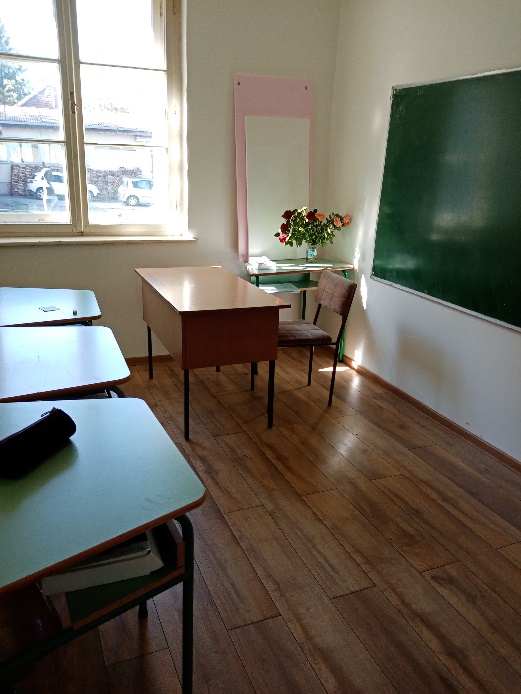 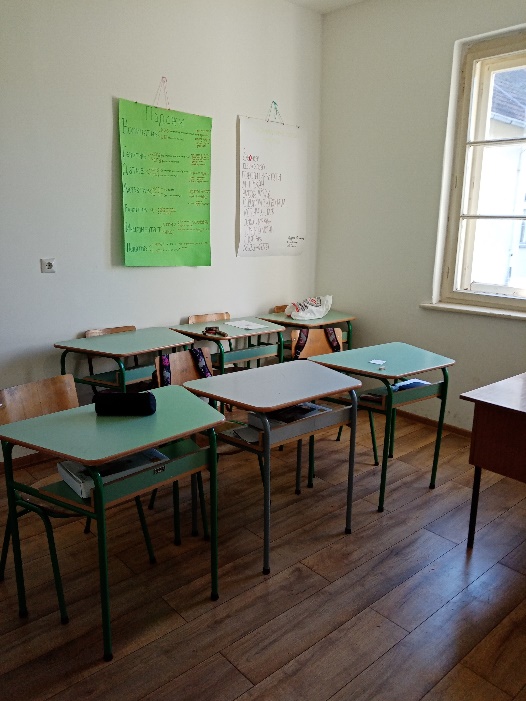 18.октобар – Библиотека у ИО Прилипац поново ради! Изузетним ангажовањем наставнице српског језика и књижевности Љиљане Јовановић простор је уређен, адаптиран и опремљен и ученици са задовољством посећују библиотеку, користе књижни фонд и друге доступне изворе знања и друже се после наставе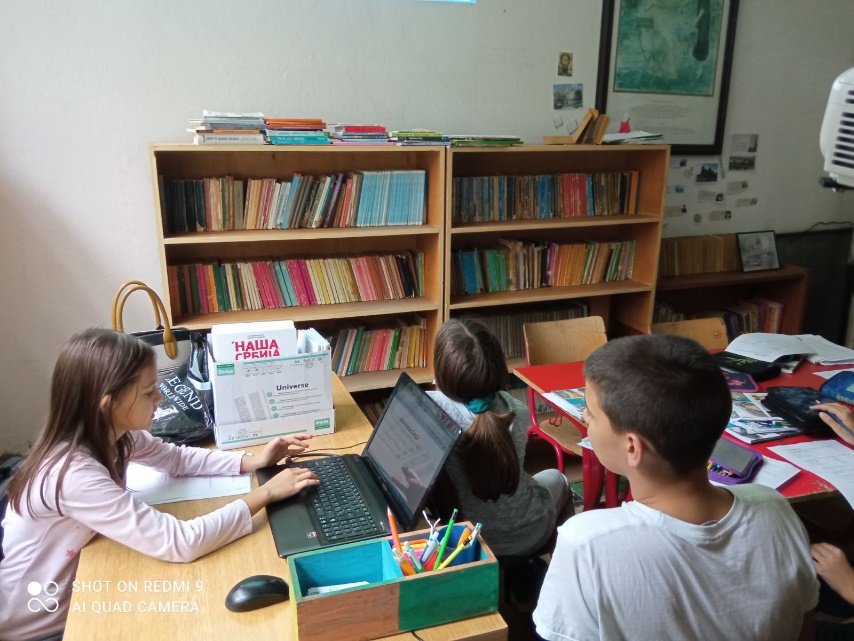 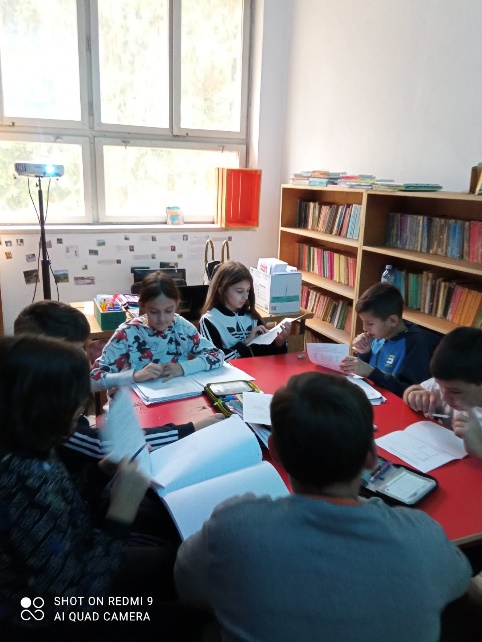 18.октобар - У целом свету 16. октобар обележава се као Светски дан здраве хране. Установљен је 1981.године од стране  Организације за храну и пољопривреду Уједињених нација, у циљу постизања свести о стварању ,,света без гладних“ и од тада се  обележава у више од 150 земаља света. Наша школа, која се сваке школске године придружује обележавању овог значајног датума, ове године је то учинила 2 дана касније с обзиром да 16.октобар био у суботу. Ученици млађих разреда уз свесрдну помоћ својих учитеља, родитеља и других чланова породице  припремили су  поставку здраве хране у својим учионицама, где су  имали и заједничку ЗДРАВУ ужину. Најкреативније и најоригиналније декорисане поставке изложене су у холу школе. Основни циљ обележавања овог дана је промоција  здравих животних  навика – здраве, разноврсне и правилне исхране, која је, може се рећи, најбитнији фактор за здравље ученика.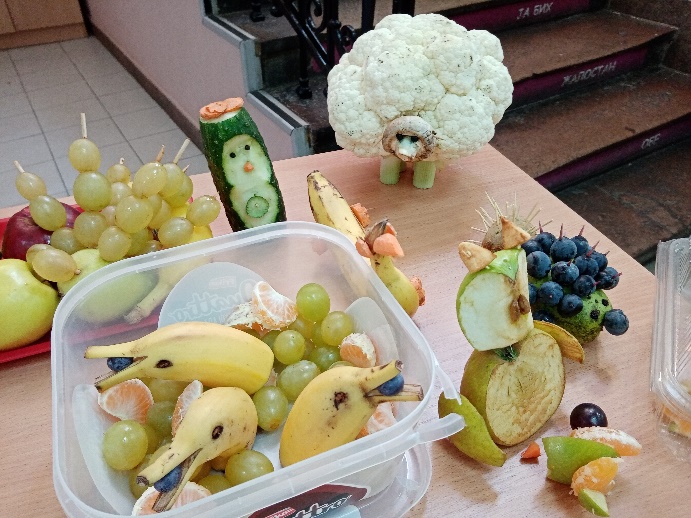 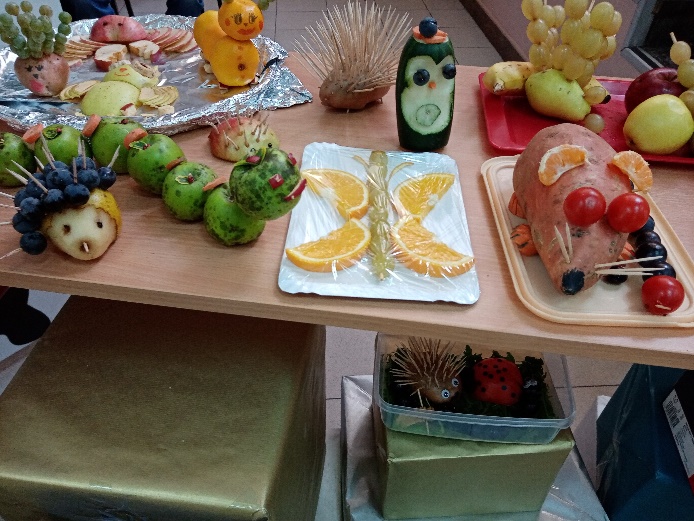 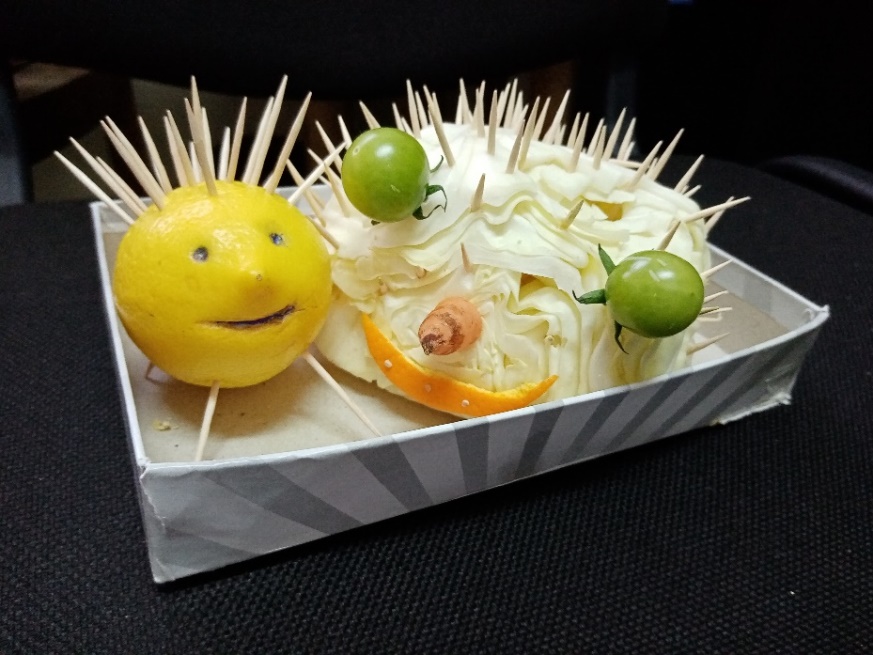 21.октобар – Ученици VII и VIII разреда у ИО Средња Добриња са својом наставницом историје Марином Павловић, обележили су Дан сећања на српске жртве у Другом светском рату. Овај државни празник обележава се као спомен на 21.октобар 1941.године и крваву јесен 1941.године када су немачке окупационе трупе извршиле масовни ратни злочин над цивилима у Крагујевцу и широм Србије.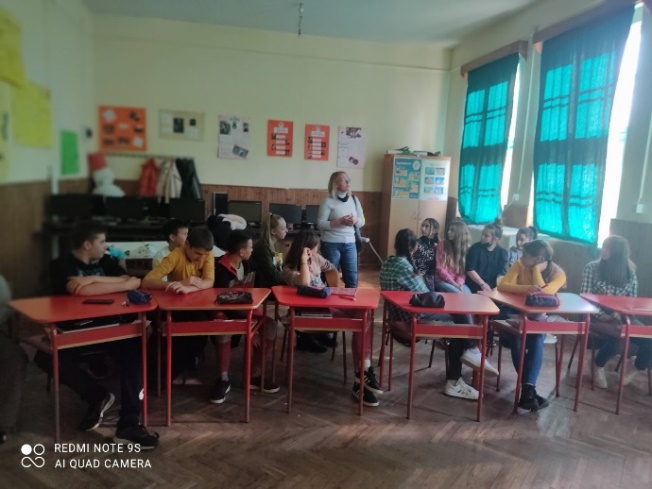 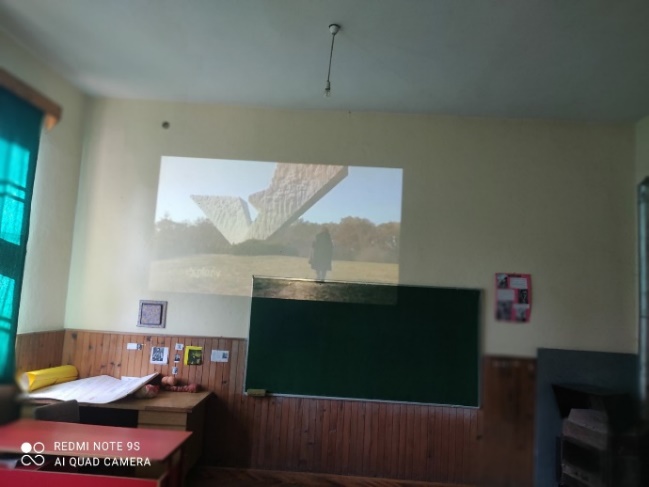 22.октобар – У оквиру пројектне наставе и теме Од жара до пожара ученици IV разреда матичне школе посетили су Ватрогасни дом у Пожеги. Професионални ватрогасци представили су ученицима ову установу, опрему и технику којом располажу, занимање којим се баве, изазове и опасности са којима се суочавају и практично су им презентовали све технике заштите од пожара.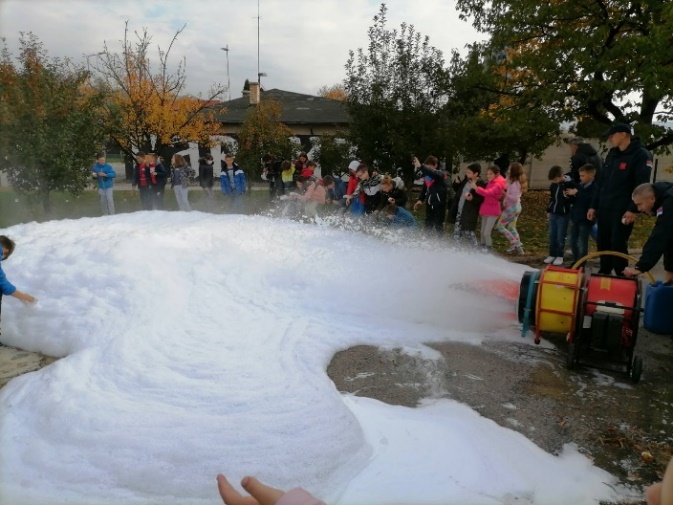 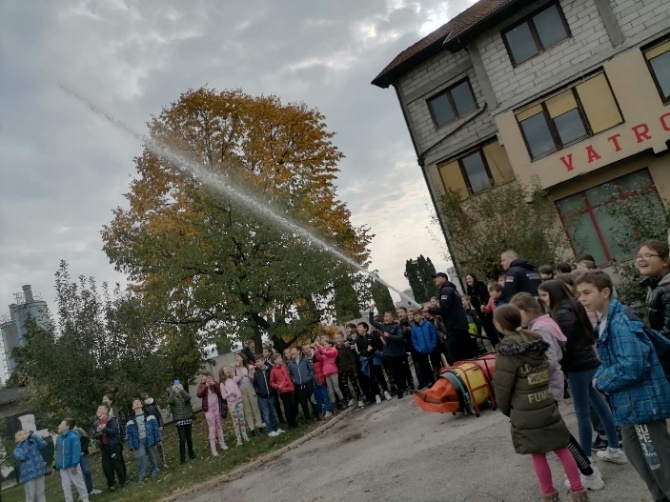 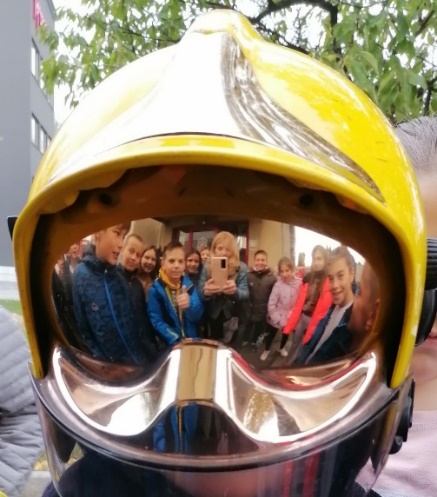 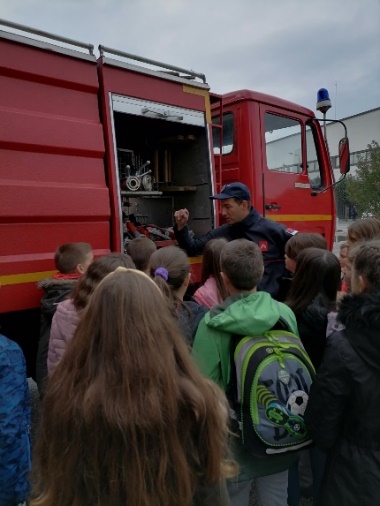 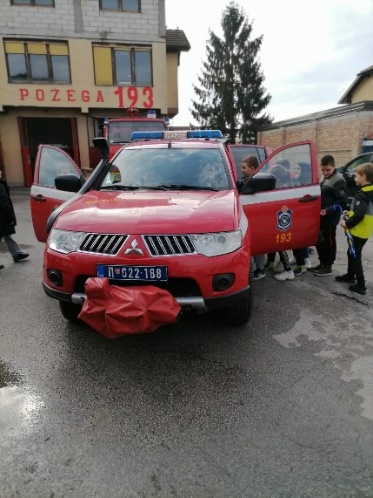 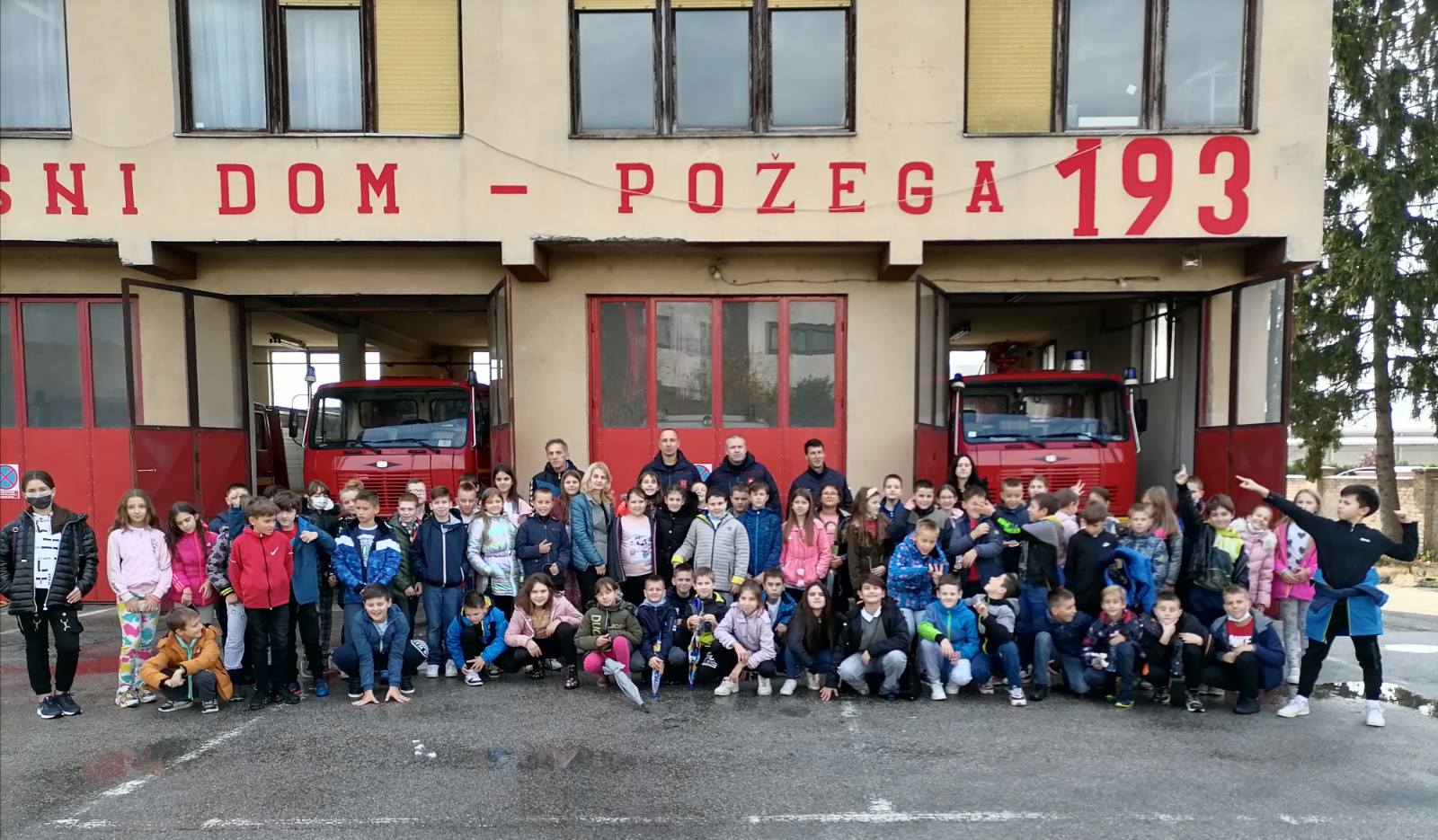 22.октобар – У Горњој Добрињи, месту рођења Милоша Обреновића, одржани су Михољски сусрети села. Наши ученици су узели учешће на овој манифестацији. Ученици из ИО Средња Добриња су рецитовали стихове наших познатих песника и писали стихове и есеје посвећене кнезу Милошу.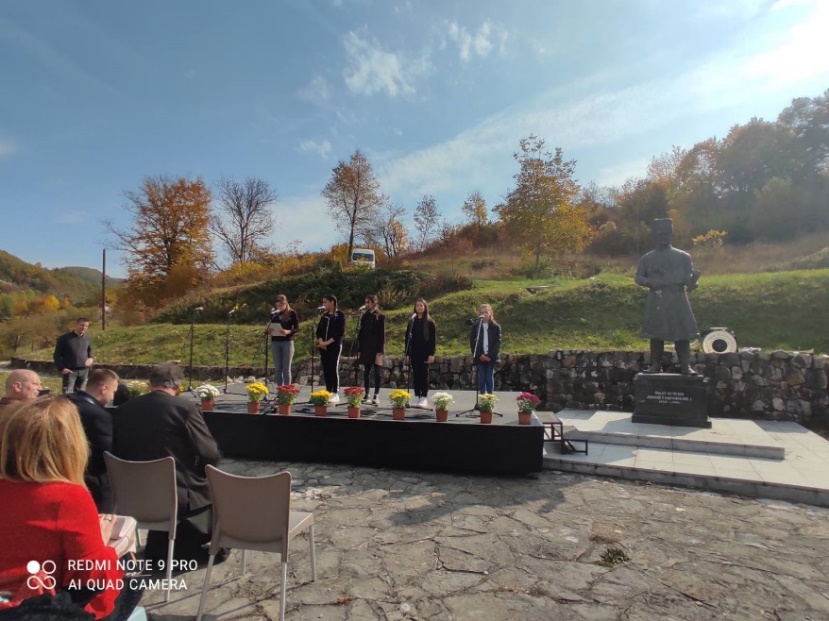 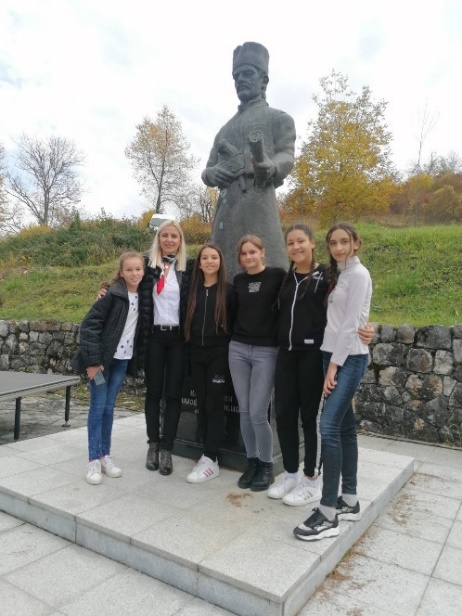 23.октобар - Као и претходних година, у нашој школи је обележена CODE WEEK 2021 - Европска недеља програмирања. CODE WEEK има за циљ да на забаван и занимљив начин приближи кодирање и дигиталну писменост сваком појединцу који је за то заинтересован. Обележава се у скоро свим европским земљама и обухвата различите популације становништва. Ове године смо Европску недељу програмирања обележили кроз активности "Вируси и бактерије" и "Секундарне боје". Ученици су се упознали са основама програмирања Микробита, кроз програмирање ученици су обновили своје знање из биологије и ликовне културе. Координатори за ову активност су биле наставнице информатике и рачунарства Верица Петровић и Весна Перишић. 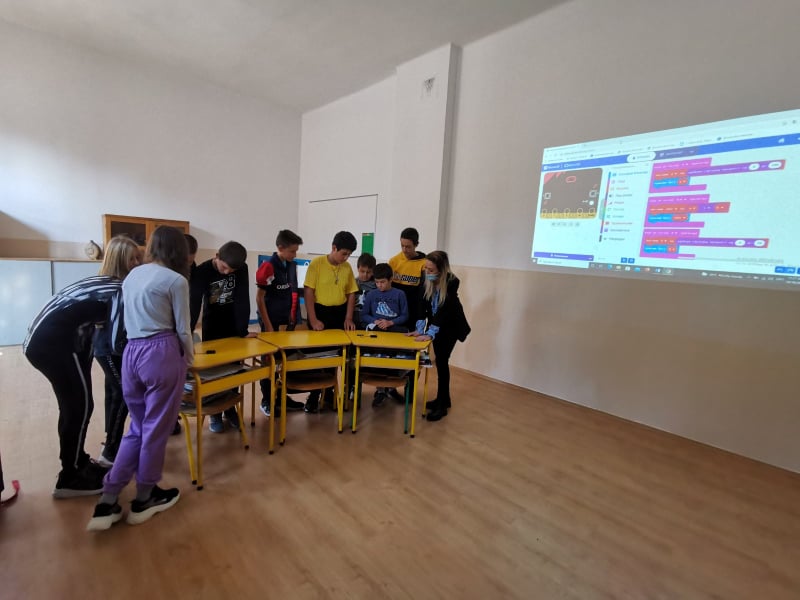 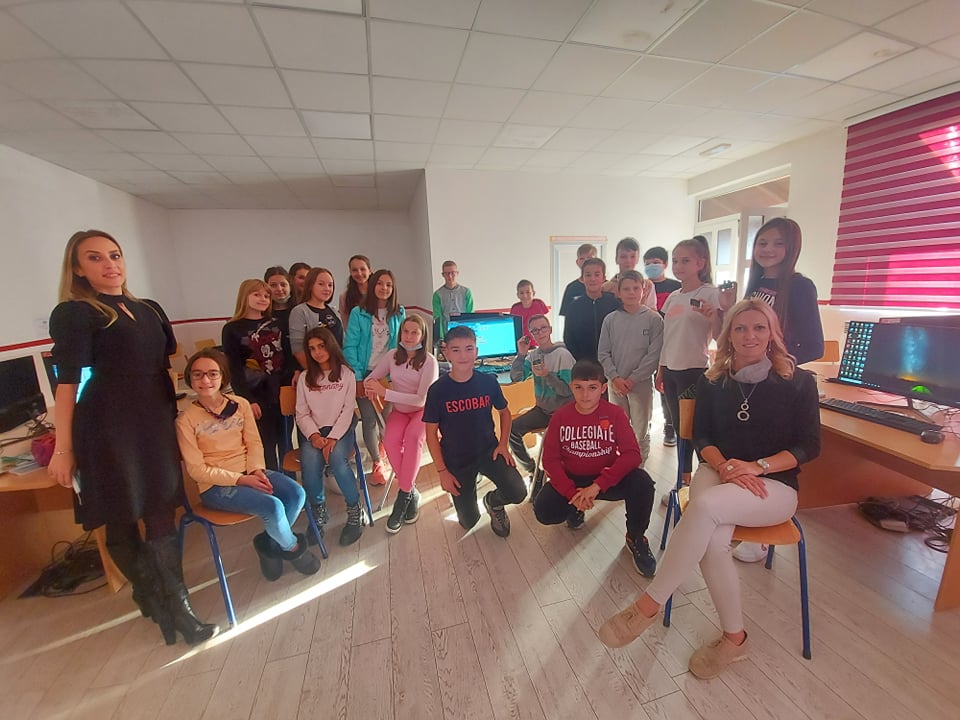 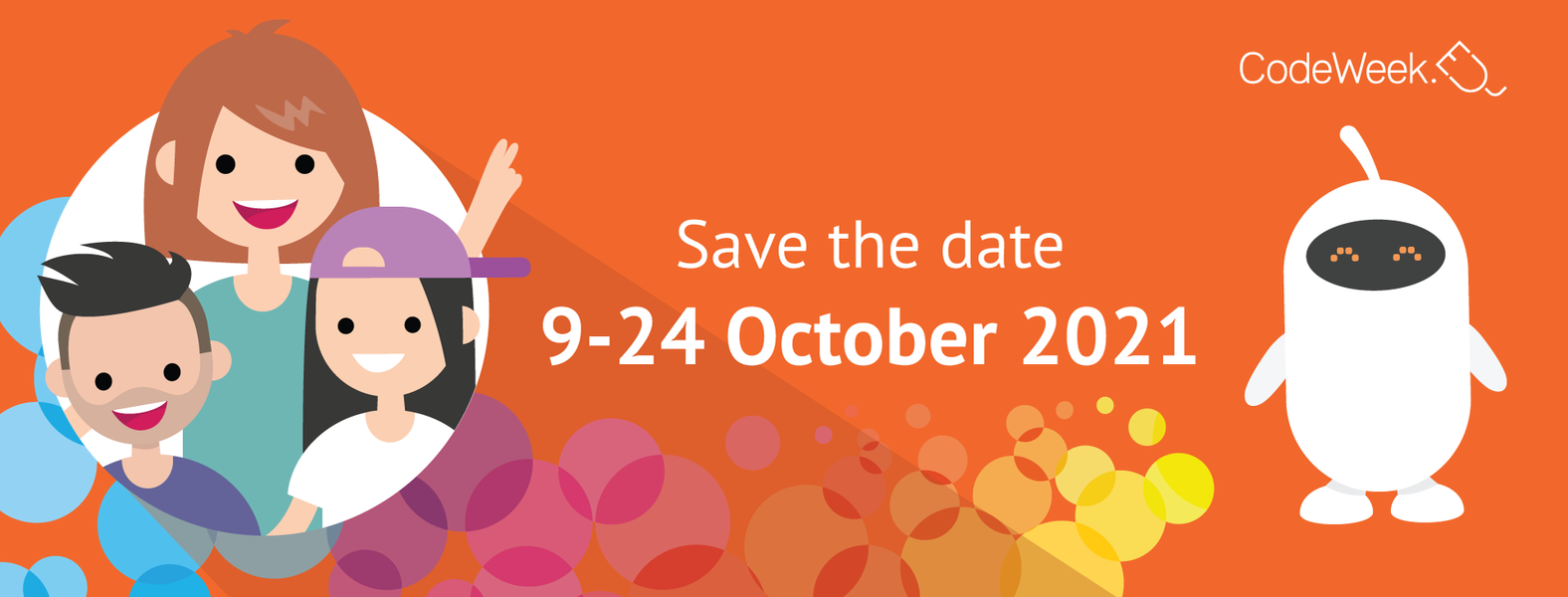 Наставници технике и технологије Мирјана Василијевић, Стевица Јанковић и Брано Рудић такође су реализовали атрактивне садржаје са ученицима. Након часа програмирања ученици су самостално бирали пројеката за кодирање, израђивали модел и приказивали решења. Уређен је падлет зида од фотографија и свим учесницима Европске недеље кодирања свечано су уручени сертификати. 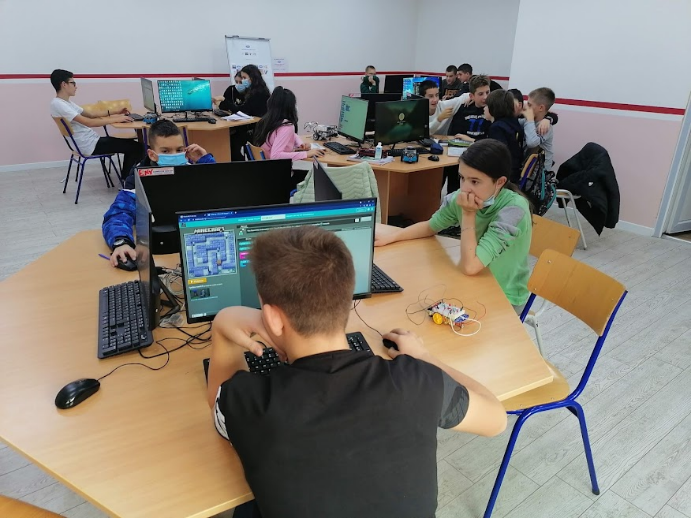 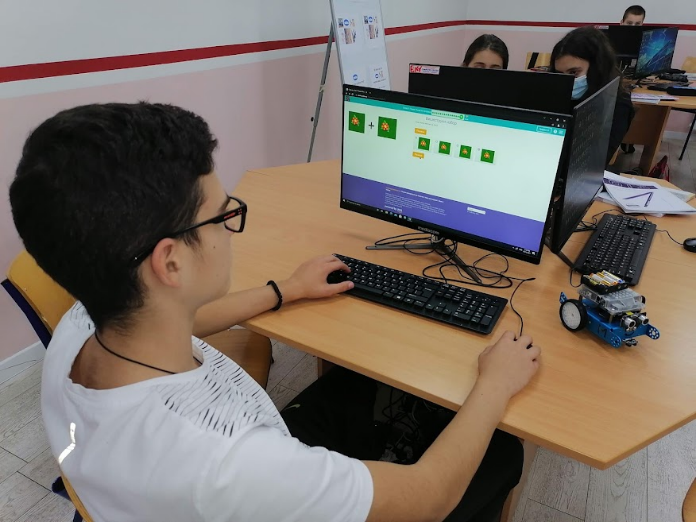 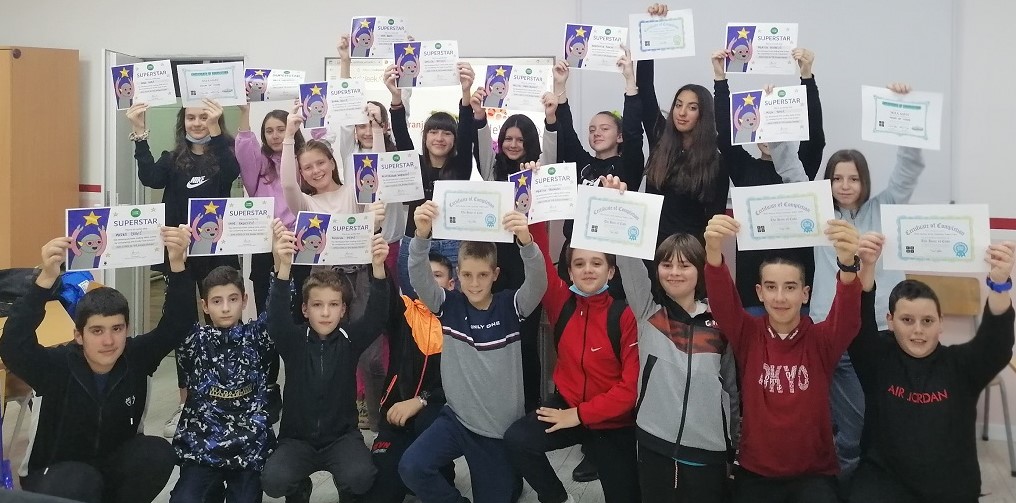 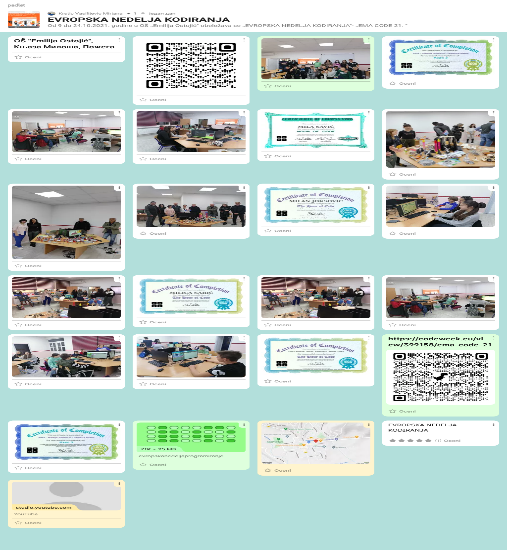 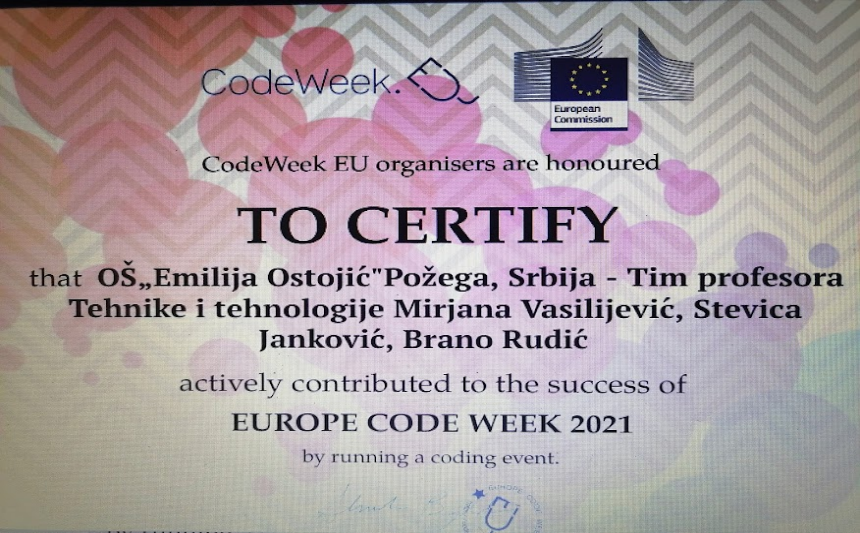 27.октобар – У просторијама Регионалног центра у Ужицу реализован је симинар од јавног интереса Проговори да видим ко си – усмено изражавање који су реализовали Слободан Роксандић, мастер комуниколог и Милан Босиљчић, дипломирани глумац. На семинару су обрађене теме дикција, актикулација, телесна невербална комуникација, примена техника ефикасног усменог изражавања. Нашу школу на семинару су представљали Милош Петрић, учитељ, Мирјана Попадић, педагог и Милица Тошић Рудић, психолог. У наредном периоду имаће обавезу да знања стечена на семинару презентују наставницима, родитељима и ученицима.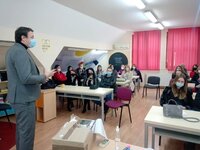 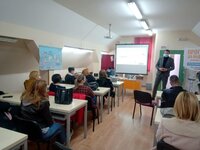 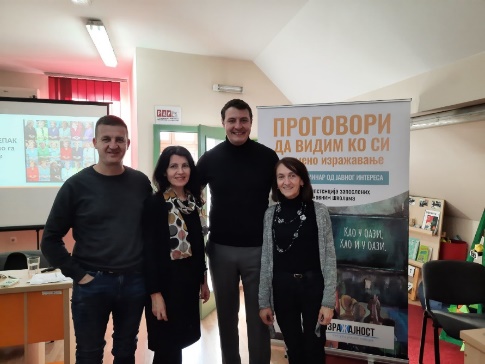 29.октобар - Међународни месец школских библиотека 2021. обележен је, током октобра месеца,  низом активности. Овогодишња тема је била Бајке и народне приче широм света, а заснована је на прошлогодишњој теми конференције Међународног удружења школских библиотекара (IASL) „Богат мозаик праксе и истраживања широм света“.У холу школе, посебно за ову прилику, школска библиотекарка Ивана Бошковић, осмислила је Кутак за читање  у коме су ученици имали прилику да закораче у чаробни свет бајки, читајући и слушајући најлепше бајке и народне приче из целог света. Идеја је била да се ученицима приближи писана реч, да им књига буде на дохват руке, јер странице књиге ослобађају нашу машту, допуштају да се ум и душа изместе из садашњости и закораче у неки нови, чаробни свет - свет књиге. Књига је била и остала извор знања и ужитка и најбољи човеков пријатељ.Захваљујући ангажовању учитељица I и II разреда – Светлане Илић, Милице Ојданић, Милице Арсић, Весне Миловановић, Драгице Штуловић и Леле Тешић, које су се радо одазвале и помогле у реализацији ових активности, сваког дана у нашем чаробном Кутку за читање одвијала се права магија. Ученици су помно слушали бајке и приче, које им је на занимљив начин интерпретирала „шумска вила“ - библиотекарка школе Ивана Бошковић, а затим и активно учествовали у разговору о прочитаним бајкама.   Ученици су имали прилику да осмисле и креирају своје обележиваче за књиге, илуструју прочитане бајке али и да за тренутак постану принц или принцеза.Поново је указано на важност читања, јер свако док чита има моћ да себе учини бољим и  да свој живот испуни задовољством и учини га занимљивијим. Чаробни Кутак за читање наставиће да шири магију и у наредним данима када се планира посета предшколаца пожешких вртића.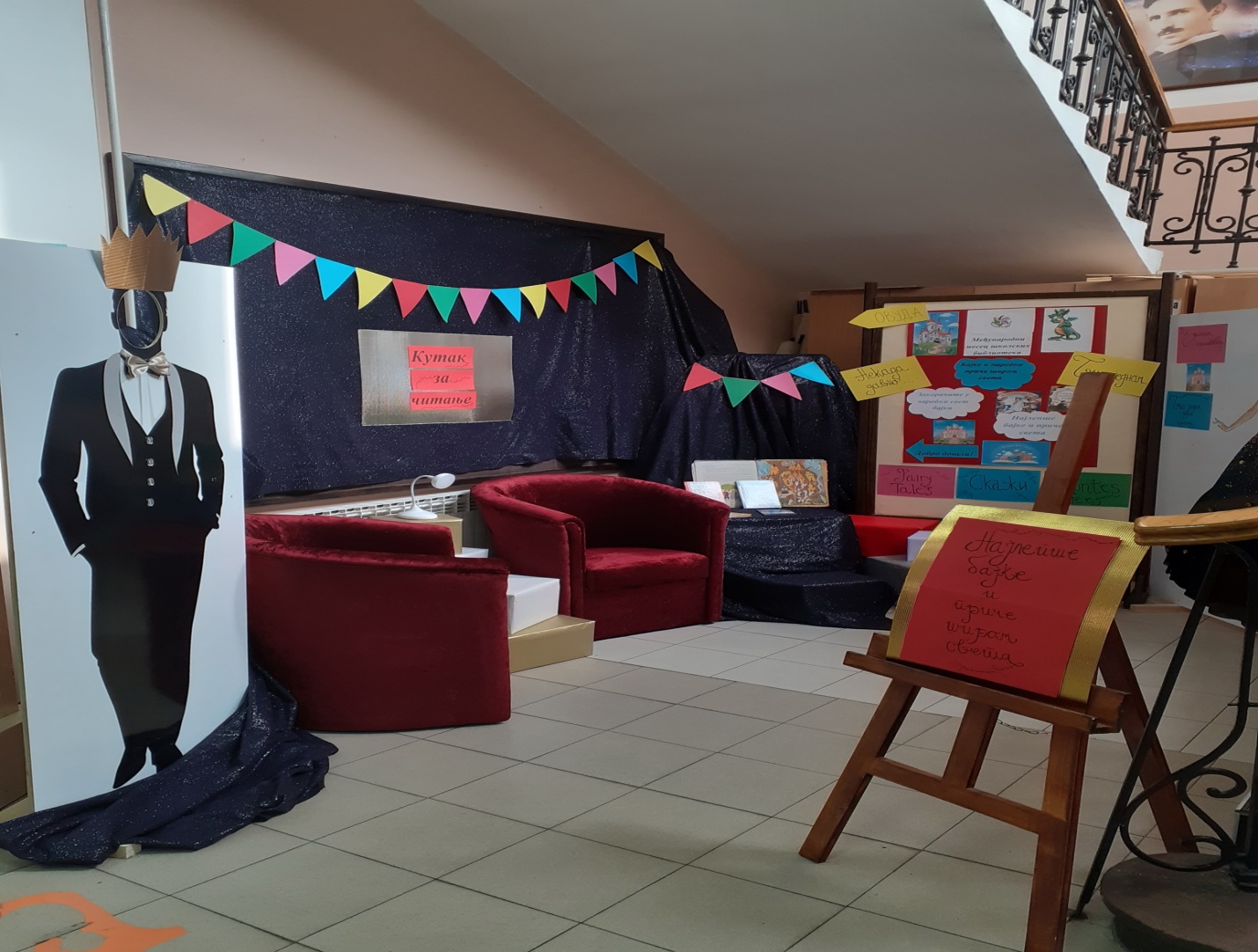 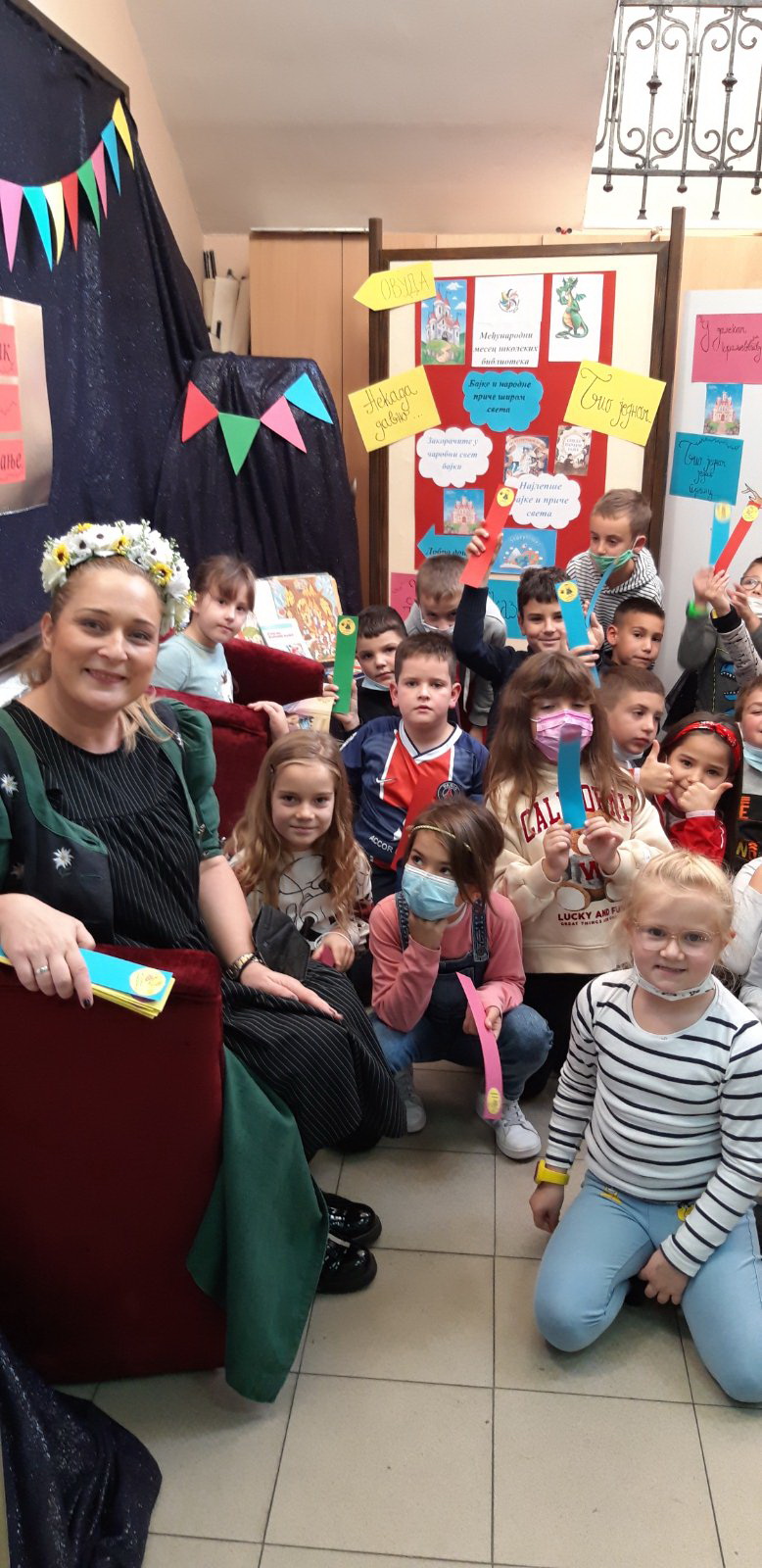 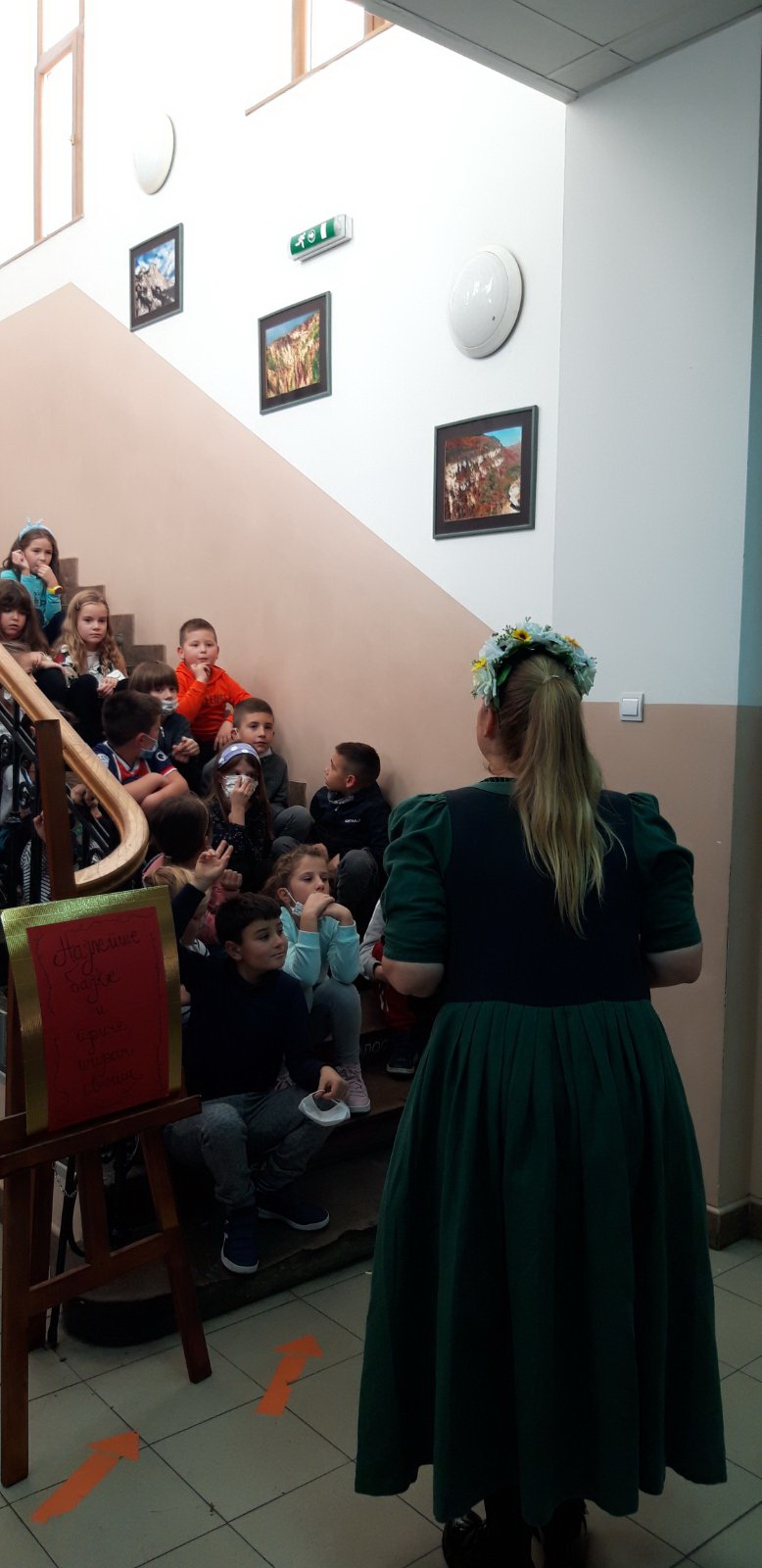 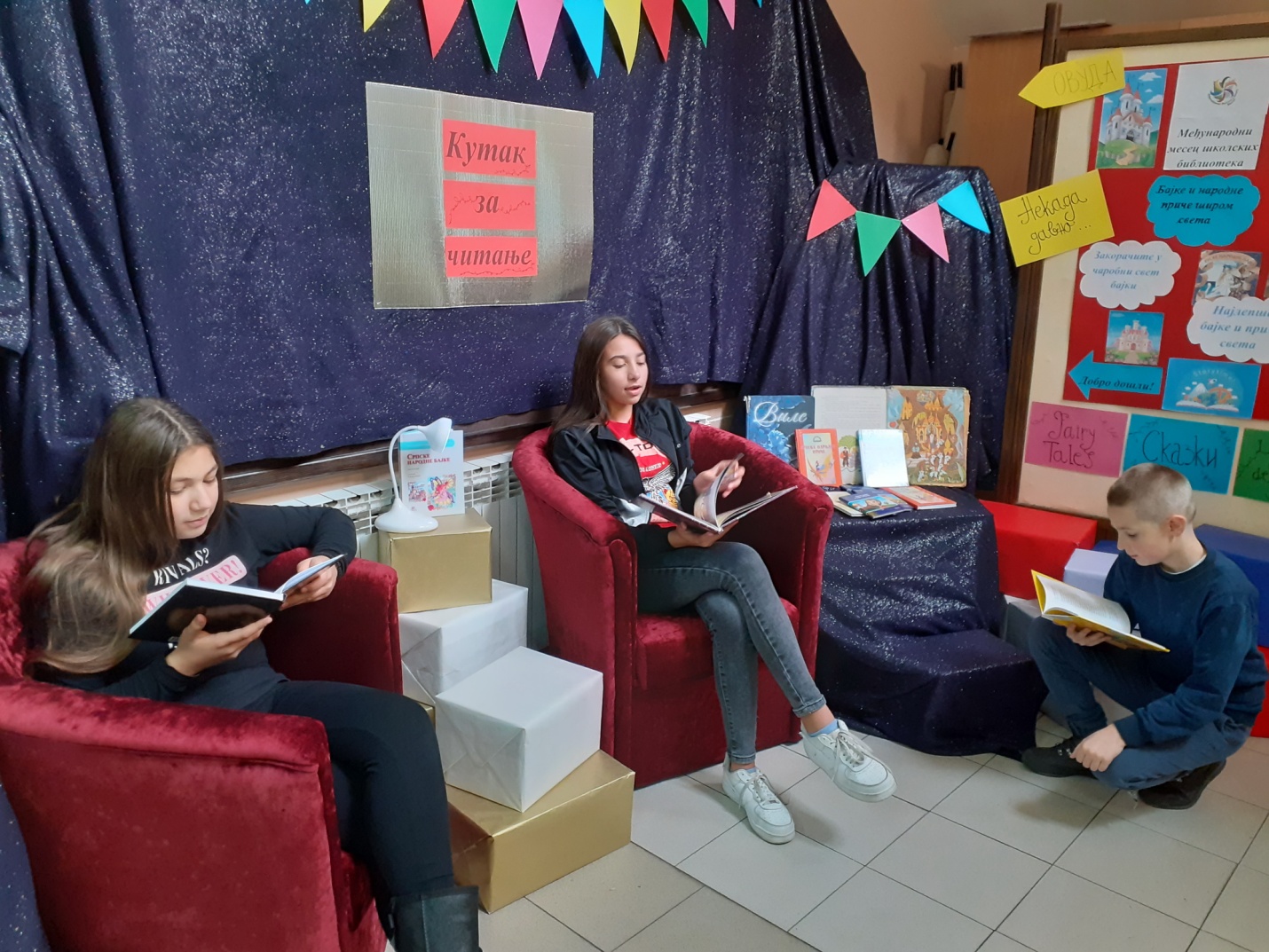 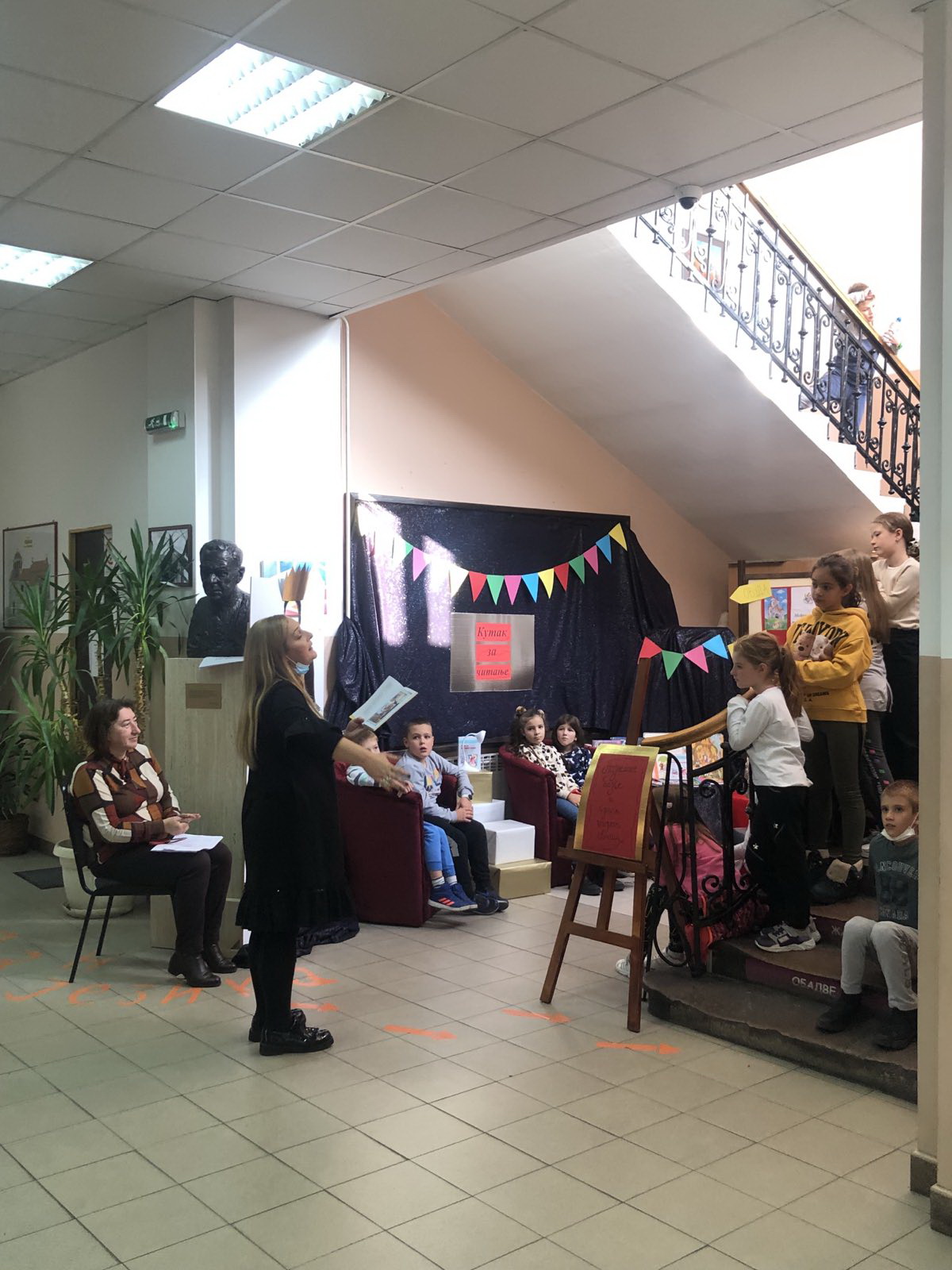 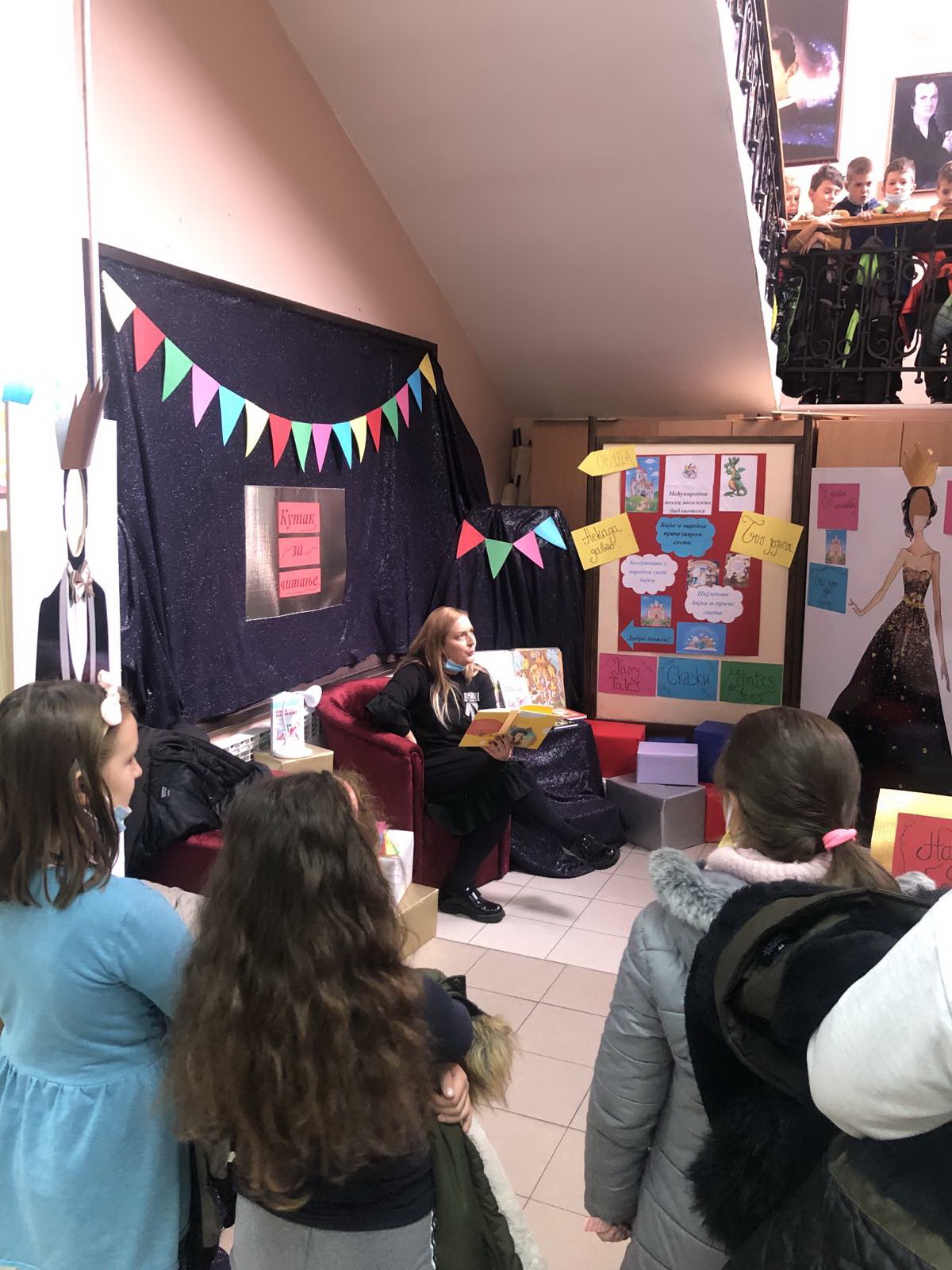 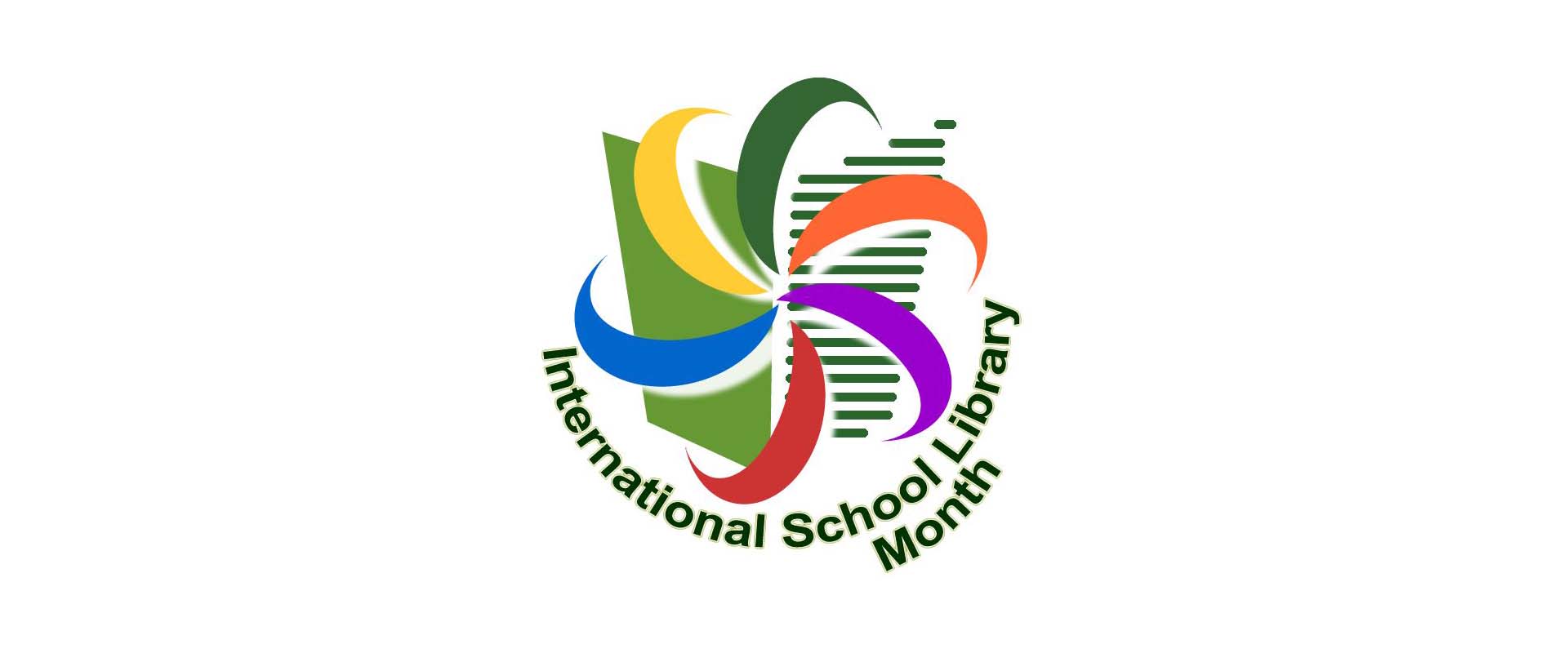 Н  О  В  Е  М  Б  А  Р3.новембар – Ученици наше школе посетили су ликовну изложбу Изабрани свет у градској галерији Милан Туцовић. Аутори ове изложбе су наше суграђанке Љиљана Бонџулић и Јулија Антовић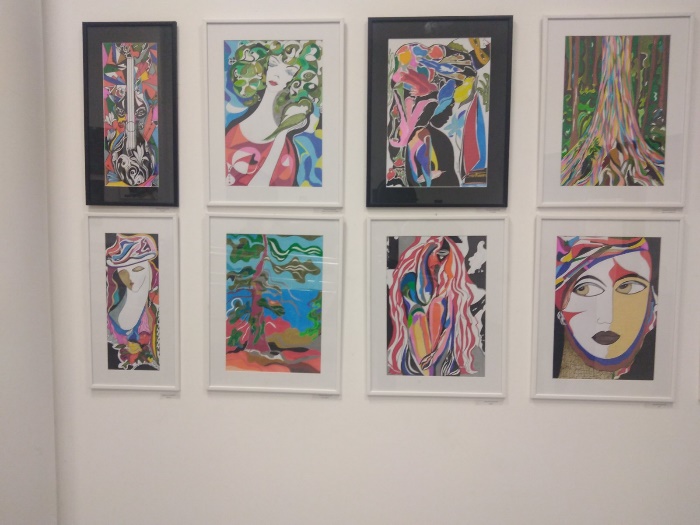 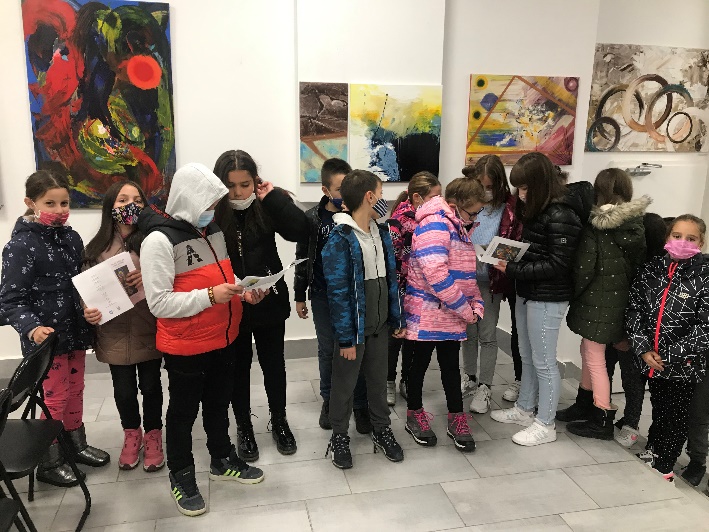 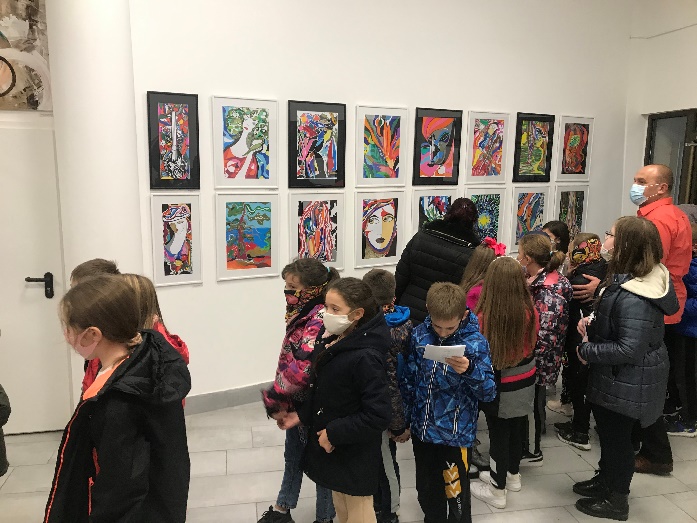 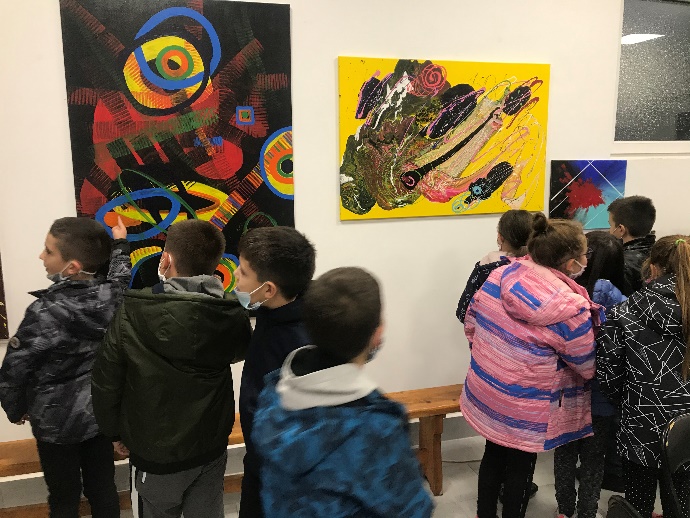 16.новембар – У целом свету се на данашњи дан обележава Међународни дан толеранције који је установила Организација Уједињених нација за образовање, науку и културу (UNESCO) 1995.године  Различитим активностима овај дан се годинама обележава у нашој школи у организацији Вршњачког тима и Тима за заштиту од дискриминације, насиља, злостављања и занемаривања. Ове школске године на вратима свих просторијама у школи истакнути су постери са симболичним фотографијама посвећени толеранцији, другарству и међусобном уважавању.Чланови Вршњачког тима уз подршку координатора Мирјане Попадић, педагога и Милице Тошић Рудић, психолога поставили су у школском дворишту штанд посвећен Међународном дану толеранције. Са ученицима су разговарали о другарству, прихватању различитости, разумевању, ненасилном решавању сукоба...Делили су флајере са симболичним и едукативним текстом а деца су писала лепе мотивишуће поруке у складу са тим.Акцији обележавања Дана толеранције придружила су се и деца из продуженог боравка која су уз подршку и помоћ својих учитеља Бранке Веселиновић и Мирослава Радића направили Дрво толеранцијеТолеранција спречава насиље и зато морамо учити и научити да сукобе решавамо мирним путем. Сви ми у школи и шире треба да стварамо атмосферу заједништва, разумевања и толеранције и да се понашамо као да је, заправо, сваки дан Дан толеранције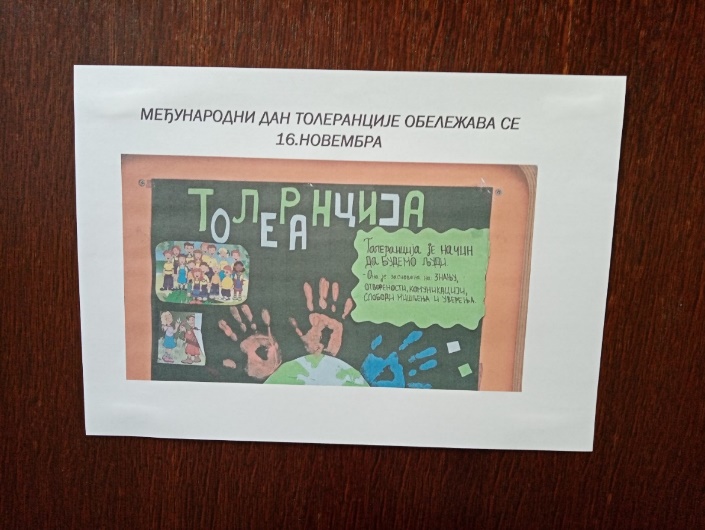 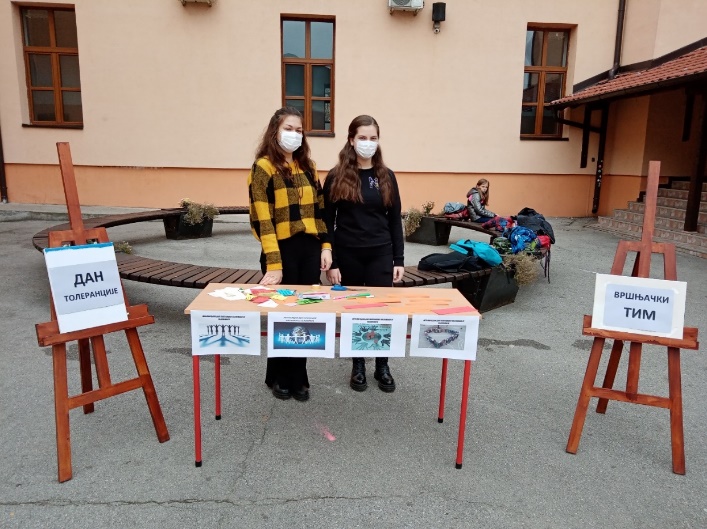 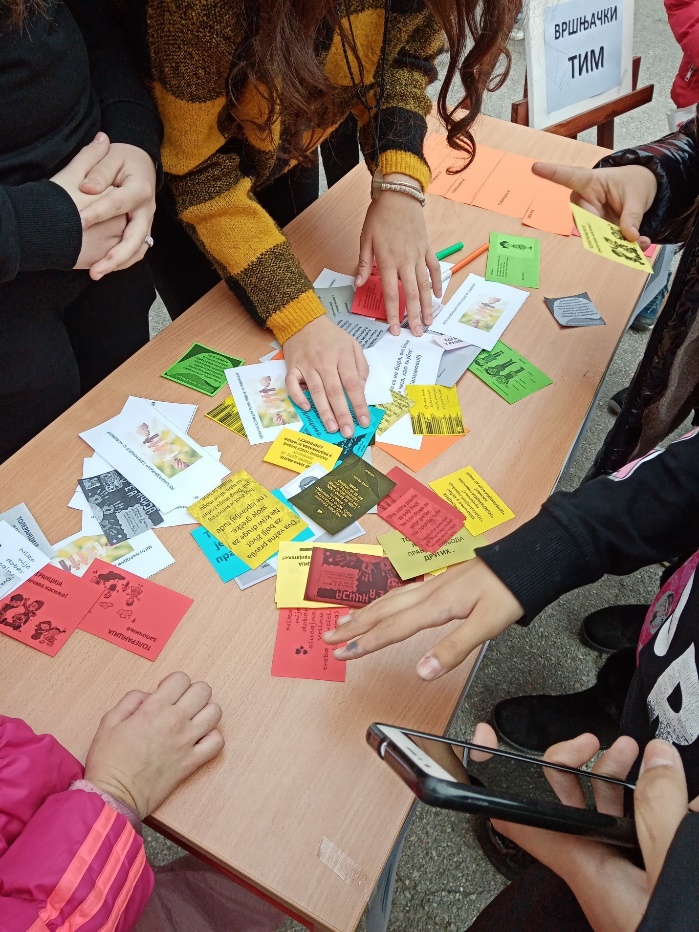 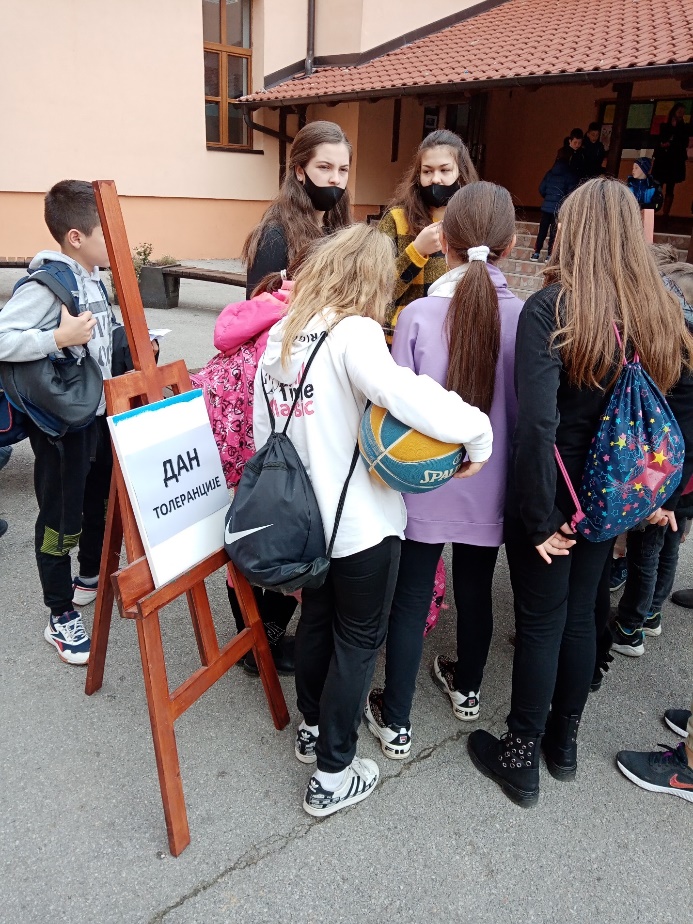 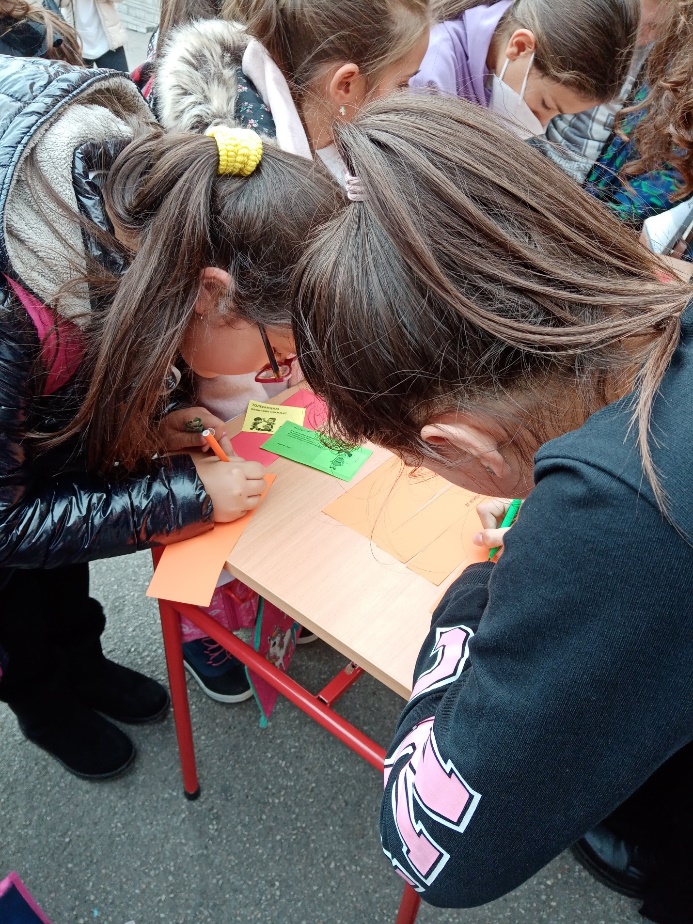 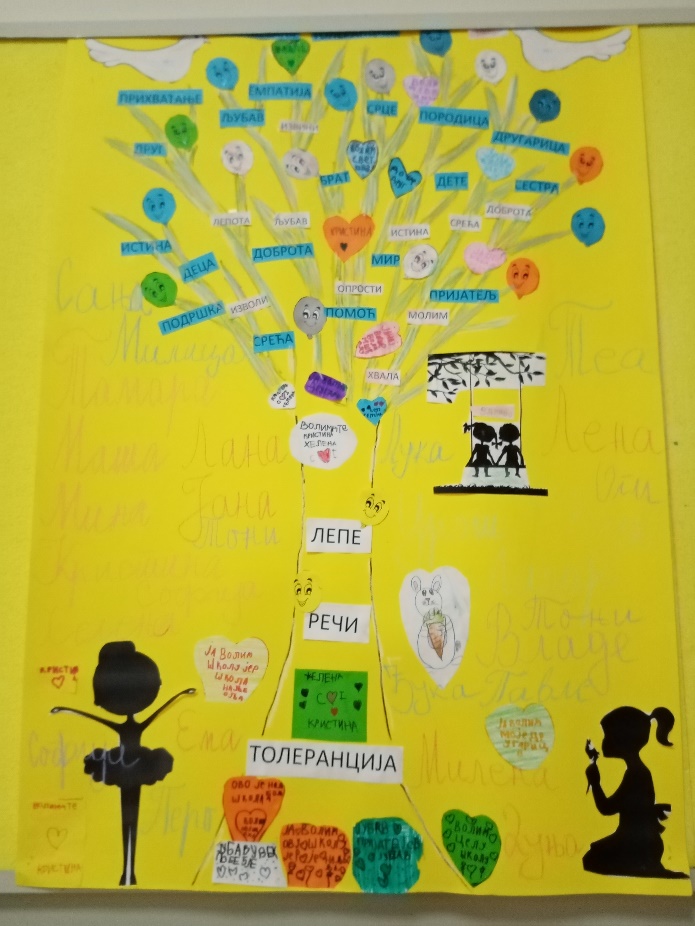 17.новембар – По први пут наша школа је имала представника на пливачком такмичењу ученика основних школа. На окружном такмичењу у пливању одржаном на градском базену у Ужицу Лука Краговић, ученик V разреда, заузео је друго место у својој узрасној категорији.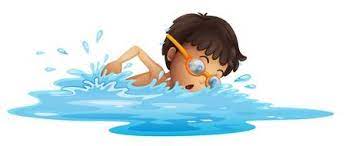 18..новембар – У спортској хали је одржано општинско такмичење у одбојци. Мушка и женска екипа наше школе победиле су екипе ОШ“Петар Лековић“ и обезбедиле пласман на окружно такмичење19.новембар – Општинско такмичење у стоном тенису одржано је у спортској хали. Победом над екипама ОШ“Петар Лековић“ женска и мушка екипа наше школе обезбедиле су пласман на окружно такмичење. Јован Росић, ученик VIII разреда, заузео је прво место у појединачној конкуренцији и пласирао се на окружно такмичење26.новембар – Окружно такмичење у стоном тенису одржано је у Спортској хали. Мушка екипа наше школе у саставу Јован Росић и Никола Вистаћ заузела је прво место и пласирала се на републичко такмичење. Женска екипа у саставу Неда Радисављевић и Јана Костандиновић освојиле су треће место. У појединачној конкуренцији Јован Росић је освајањем првог место обезбедио пласман на републичко такмичење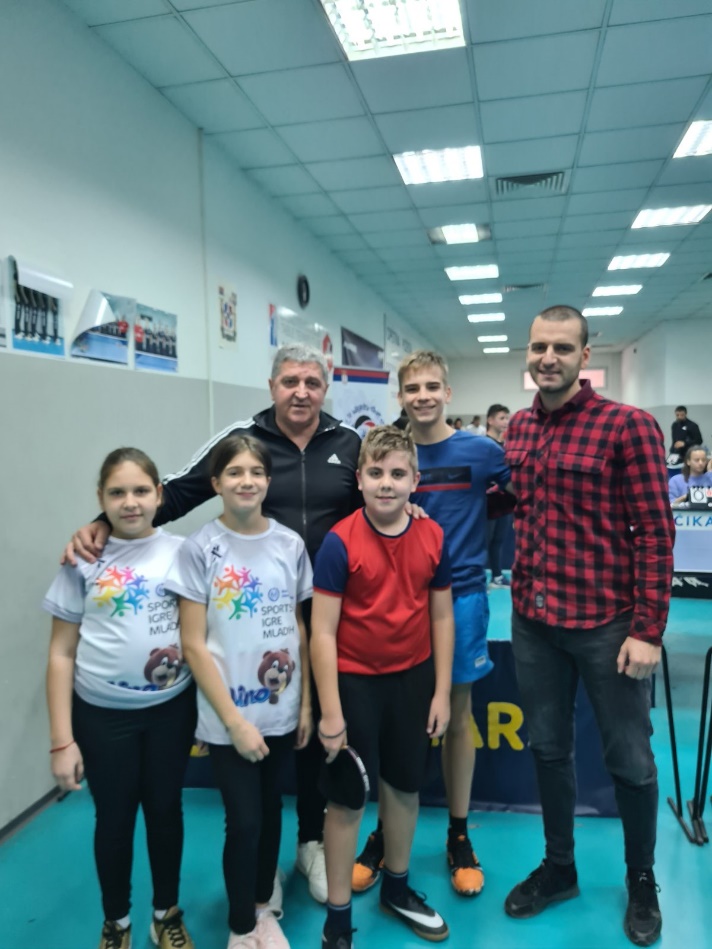 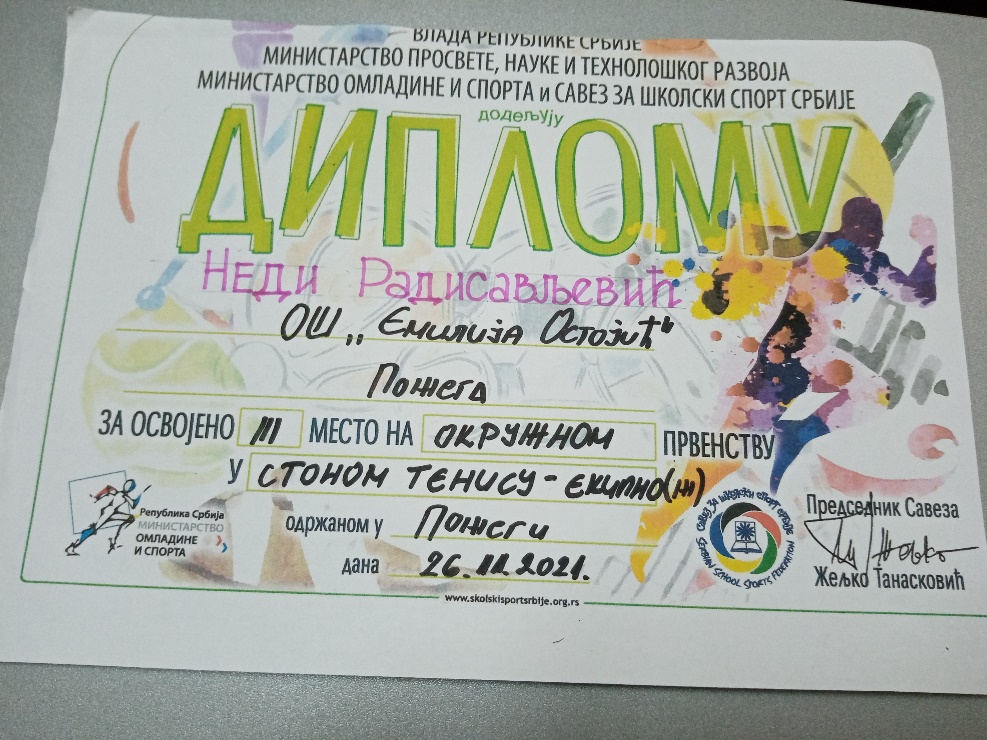 27.новембар – У школи је реализован семинар Комуникационим вештинама до демократског ангажовања у друштву уз учешће 27 наставника разредне и предметне наставе и стручних сарадника27 и 28.новембар – Марина Зечевић, дефектолог школе, присуствовала је дводневном семинару са темом Актуелности у едукацији и рехабилитацији особа са сметњама у развоју који је реализован у БеоградуД  Е  Ц  Е  М  Б  А  Р1.децембар - Троугао по троугао новогодишња јелка Ученици шестог разреда матичне школе су на часу математике са својом наставницом Александром Весовић на занимљив начин увежбавали конструкцију троугла. Ученици заједно у групи деле задатке, конструишу троуглове које треба да прелепе преко јелке саставњене из троуглова подударних са оним које конструишу и тако развијају компетенцију за сарадњу. Само групе које су имале добру организацију и поделу задатака су успели да заврше задатак. 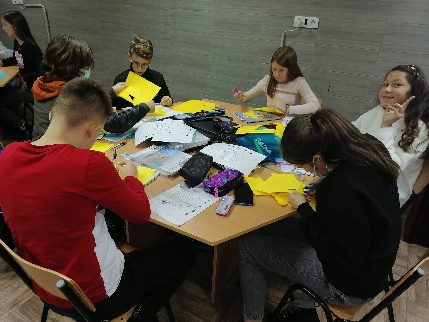 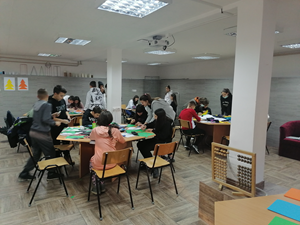 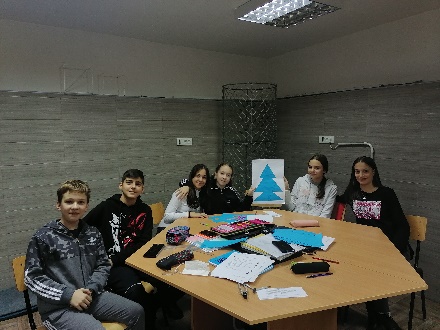 3.децембар – У складу са Календаром такмичења за ученике основних школа одржано је школско такмичење из математике на коме је учествовало 28 ученика III разреда, 42 IV разреда, 18 V, 11 VI, 22 VII и 10 ученика разреда8.децембар – У Пољопривреној школи „Љубо Мићић“ Пожега одржан је општински састанак координатора Тимова за заштиту од насиља, злостављања и занемаривања и стручних сарадника свих пожешких основних и средњих школа са представницима установа које чине спољашњу заштитну мрежу (полиција, здравствена установа, Центар за социјални рад). Састанку су, из сваке школе, присуствовали представници Савета родитеља школе. Састанак је реализован по препорукама из дописа МПНТР са циљем да се сви присутни упознају са процедурама, својим улогама и одговорностима у случајевима насиља као и улогама и одговорностима других институција. Испред наше школе састанку су присуствовали Јелена Цицовић, директор, Милутин Игњатовић, помоћник и координатор Тима за заштиту, педагог Мирјана Попадић, психолог Милица Тошић Рудић и председник Савета родитеља Сузана Марковић.11.децембар – У РЦУ у Ужицу одржан је семинар Обука за наставу Грађанског васпитања за наставнике разредне и предметне наставе коме су, из наше школе, присуствовали учитељи Славенка Митровић, Наташа Радосављевић, Лепа Милић и Александар Павловић. Циљ семинара је развој компетенција наставника у планирању, реализацији и евалуацији наставе Грађанског васпитања, коришћењем ефективних и ефикасних метода и техника у циљу развоја ученичких компетенција и подстицања активизма младих у грађанском друштву.14.децембар – У школи је реализована противпожарна обука свих запослених у организацији Ватрогасног друштва Пожега. Обука је спроведена теоријским предавањем и практичном демонстарцијом а по окончању ова 2 сегмента запослени су попуњавали тест.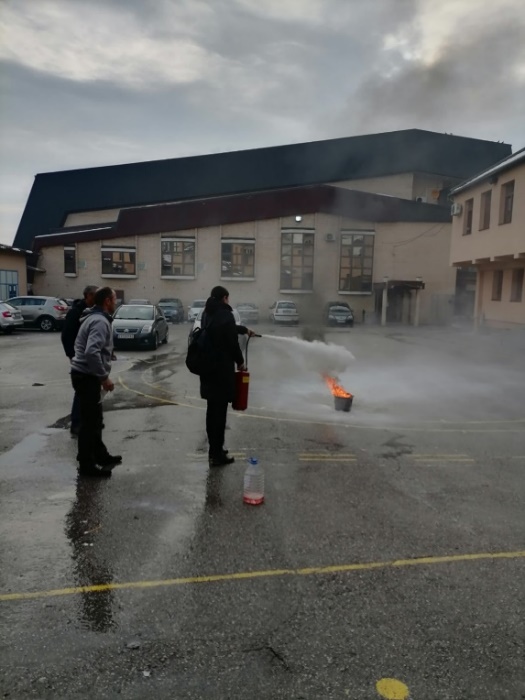 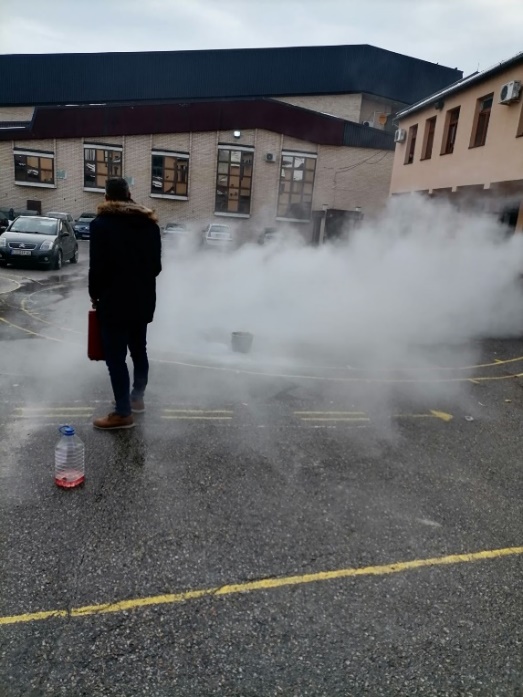 14.децембар – У ОШ“Димитрије Туцовић“ Чајетина одржано је окружно такмичење у одбојци. Женска екипа наше школе је, у конкуренцији 9 екипа, заузела високо 2.место.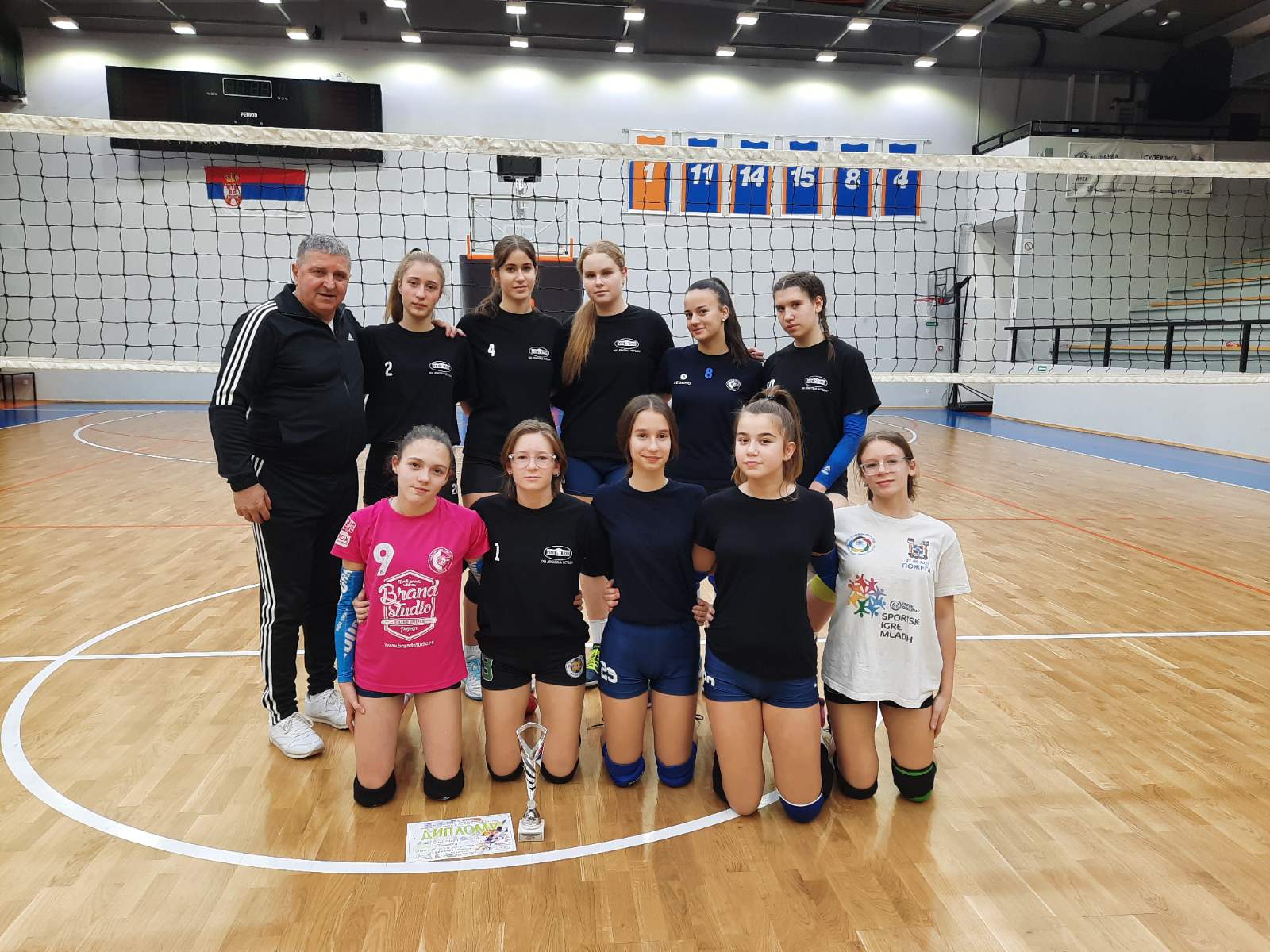 16.децембар – На републичком такмичењу у стоном тенису одржаном у Соко Бањи наша школа је имала представнике у мушкој конкуренцији и у екипном и појединачном такмичењу. Јован Росић је у конкуренцији 32 такмичара изборио пласман међу 8 најбољих. Екипно, Јован Росић и Никола Вистаћ прошли су прво коло такмичења а онда су изгубили од екипе која је на крају била трећепласирана.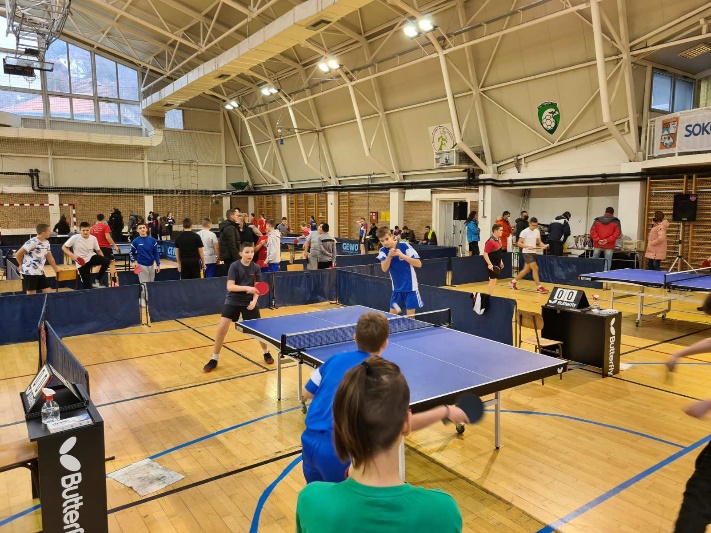 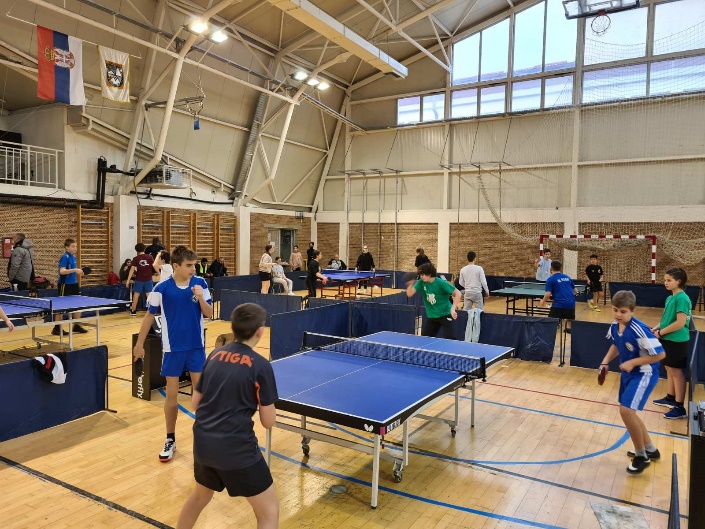 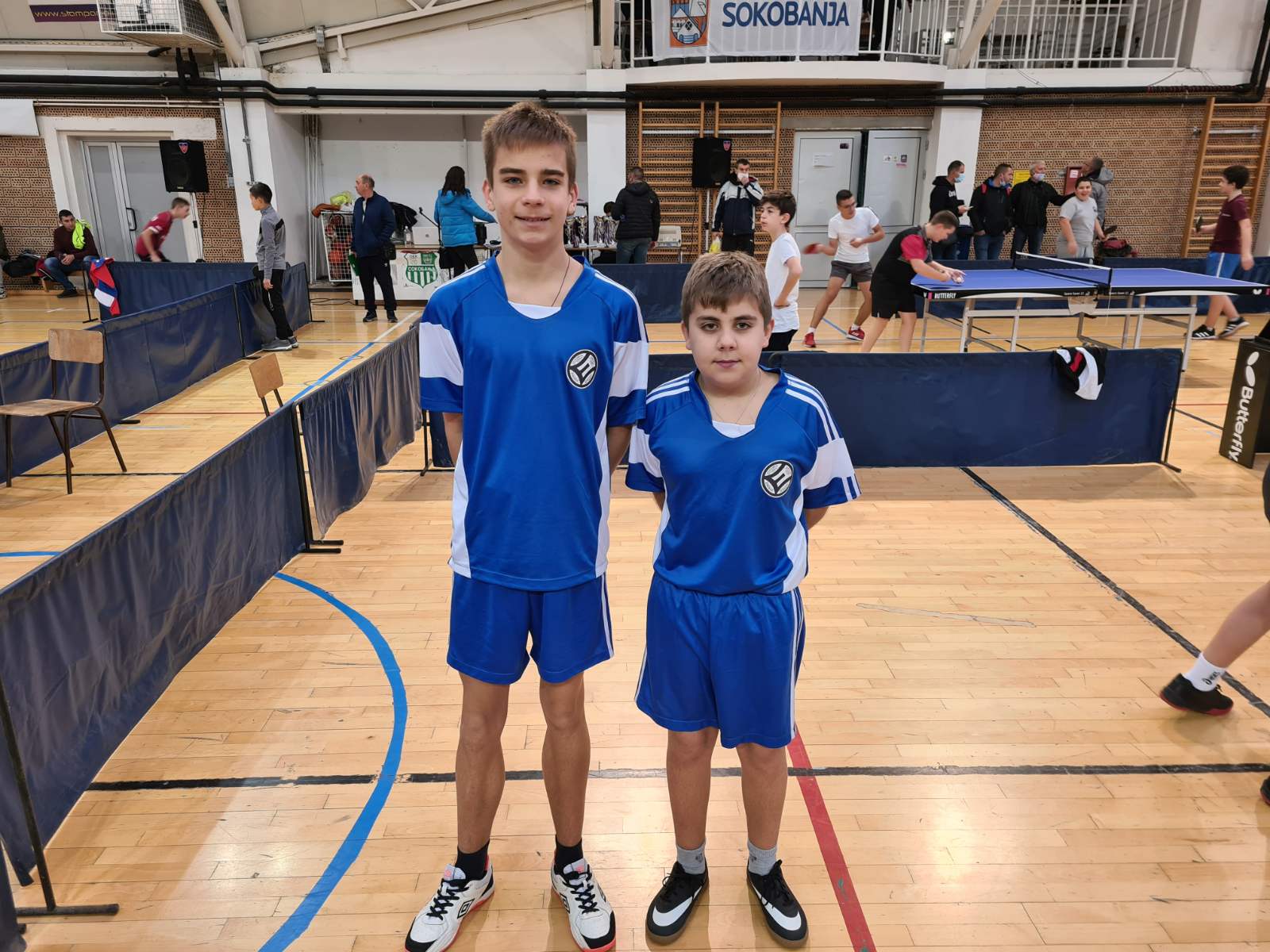 25.децембар - У нашој школи је одржан семинар  ИКТ као подршка саморегулисаном учењу коме је присуствовало.30 наставника разредне и предметне настава. Аурори и реализатори семинара су: Јелена Радовановић, дипломиран физичар-информатичар, мастер физичар и Владан Младеновић, дипломирани физичар.Циљеви и задаци реализованог семинара су:Проширивање постојећих и стицање нових знања  о савременом конструктивистичком погледу на природу учења у наставном процесу са посебним освртом на значење и сврху процеса саморегулисаног учењаПодстицање дубљег разумевања поступка оцењивања и усвајање знања о врстама оцењивања са нагласком на значај улоге формативног оцењивања у подстицању саморегулисаног учењаУпознавање полазника са законским одредбама које се односе на оцењивање.Упознавање полазника са различитим ИКТ алатима који подржавају ефикасније праћење, вредновање и оцењивање ученикаПрактична обука полазника за креирање тестова и упитника различите врсте и намене помоћу: • Онлајн алата Сократив, • Гугл-упитника, • Онлај алат Кахот  • Класичних респондера - „кликера„ (Clickers Student Response System)28.децембар – Деда Мраз је стигао и у нашу школу! Дружио се са децом запослених радника узраста до четвртог разреда основне школе у ведром расположењу, поделио је пакетиће са слаткишима и фотографисао се са сваким малишаном. Најмлађима у част и на њихово одушевљење  изведена је представа Тринаести новогодишњи колачић у извођењу позоришта Промена из Новог Сада. У сусрет празника и у духу свечарске атмосфере у холу главне школске зграде постављена је изванредна новогодишња декорација 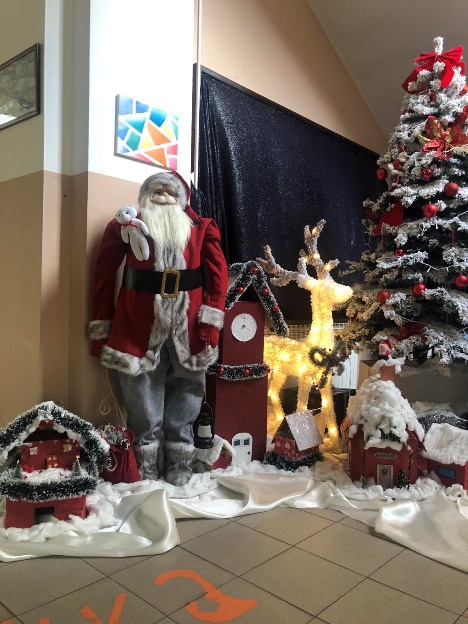 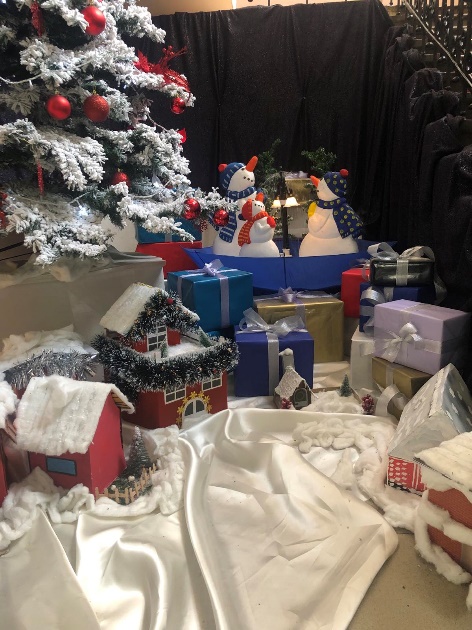 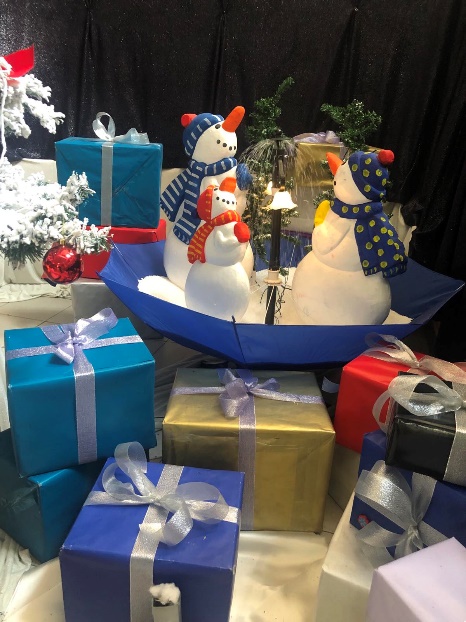 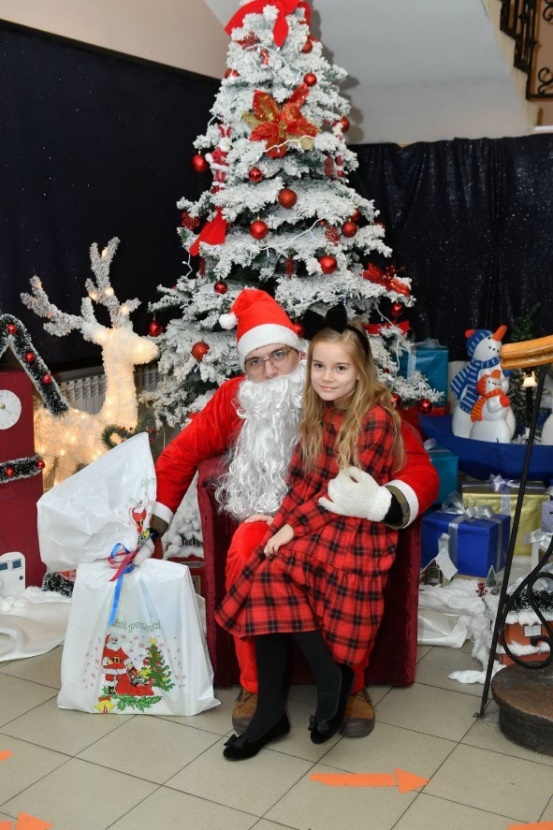 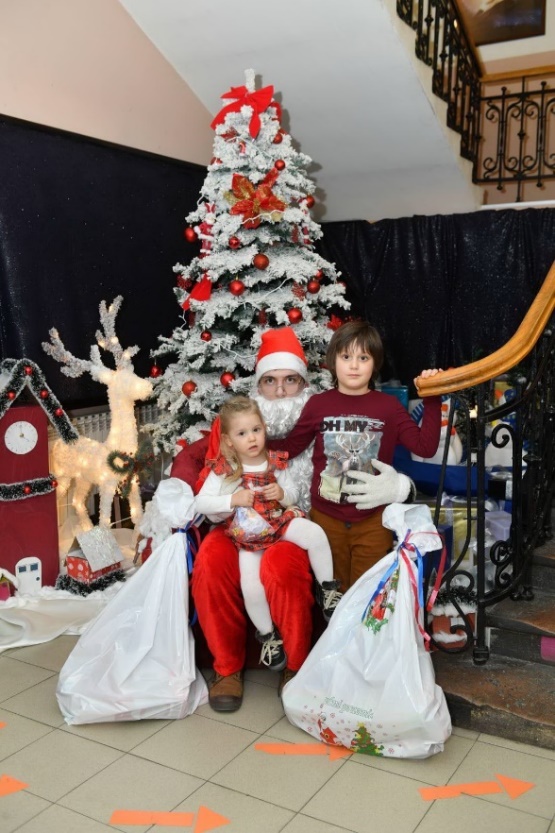 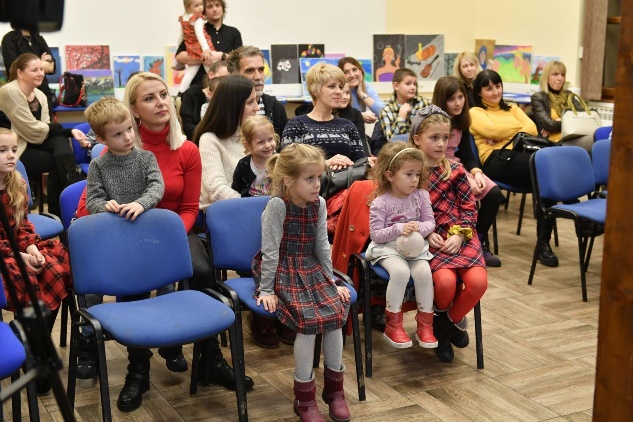 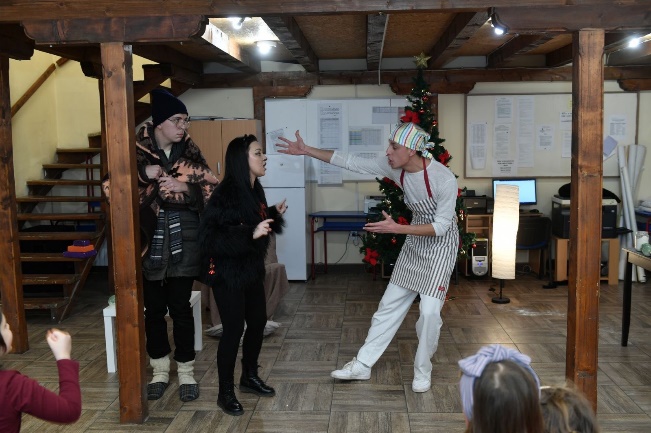 Деда Мраз је посетио и ИО Горобиље и дружио се са децом из школе и вртића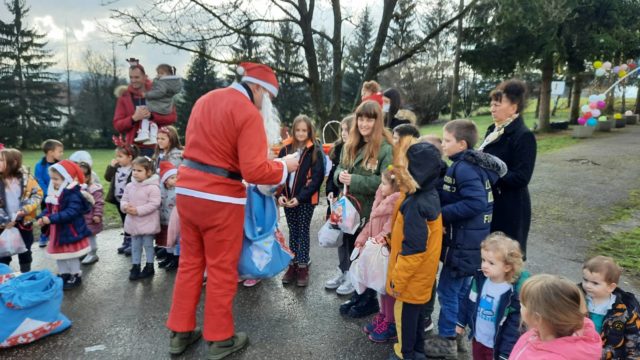 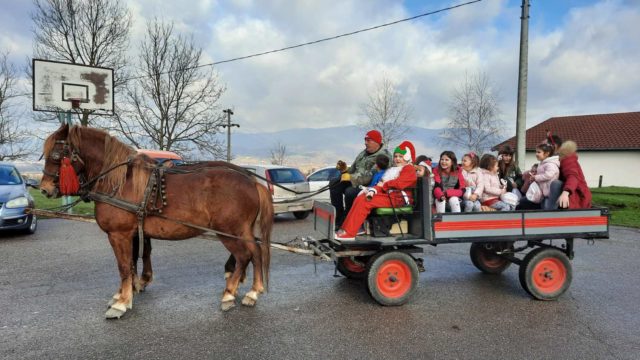 Свечана Новогодишња декорација коју су израдили ученици уз подршку наставнице хемије Зорице Боловић постављена је и у холу зграде у ИО Роге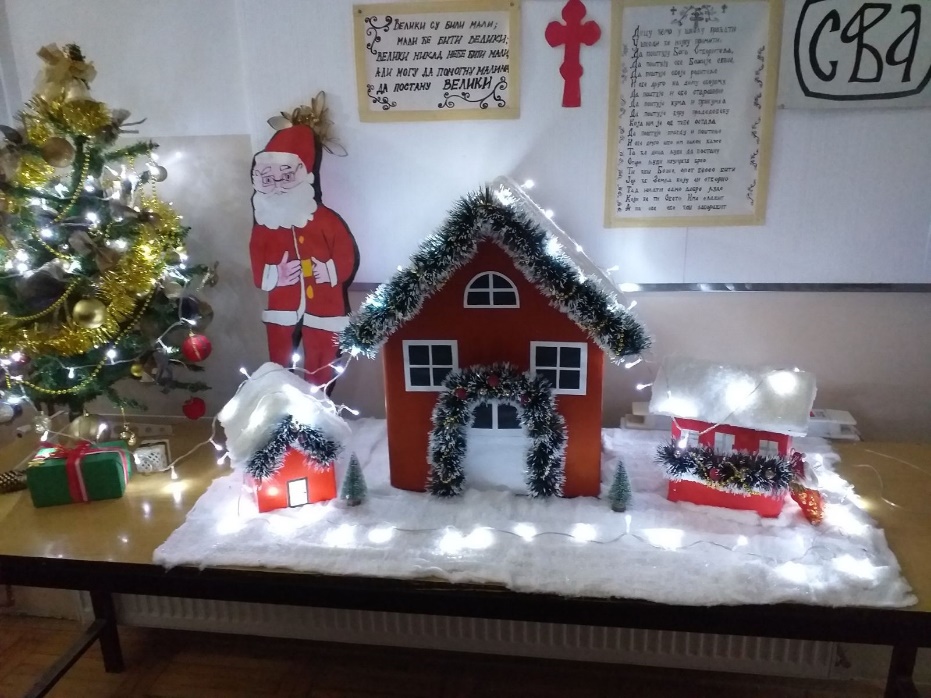 30.децембар – Одржан је традиционални Новогодишњи вашар и први пут ове године поставка је била испред главне школске зграде у улици Књаза Милоша. Ова манифестација је прави премер како развијати предузетништво  кроз пројектну наставу.  Ученици разредне наставесу израдили и продавали разноврсне новогодишње украсе уз помоћ учитеља и  родитеља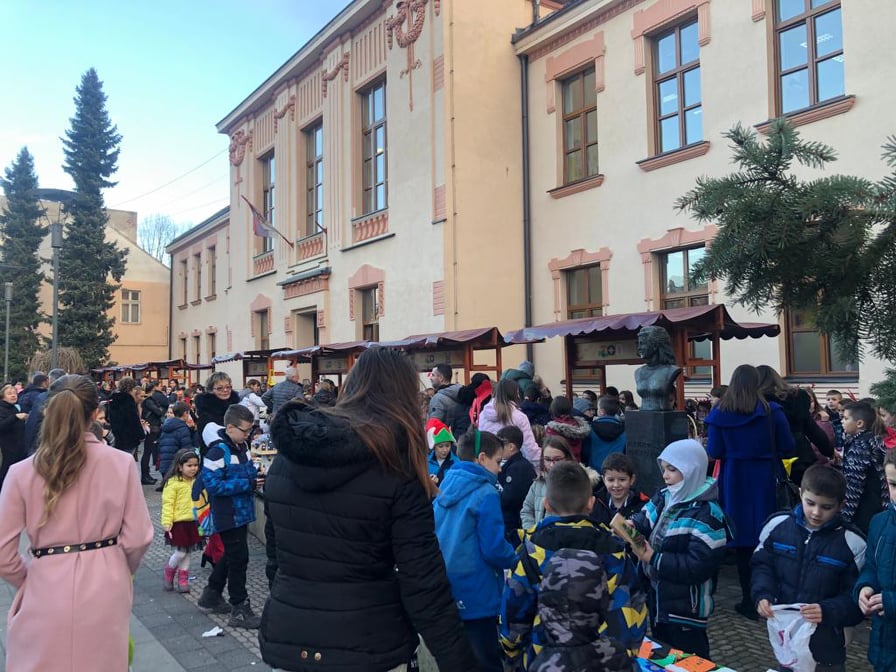 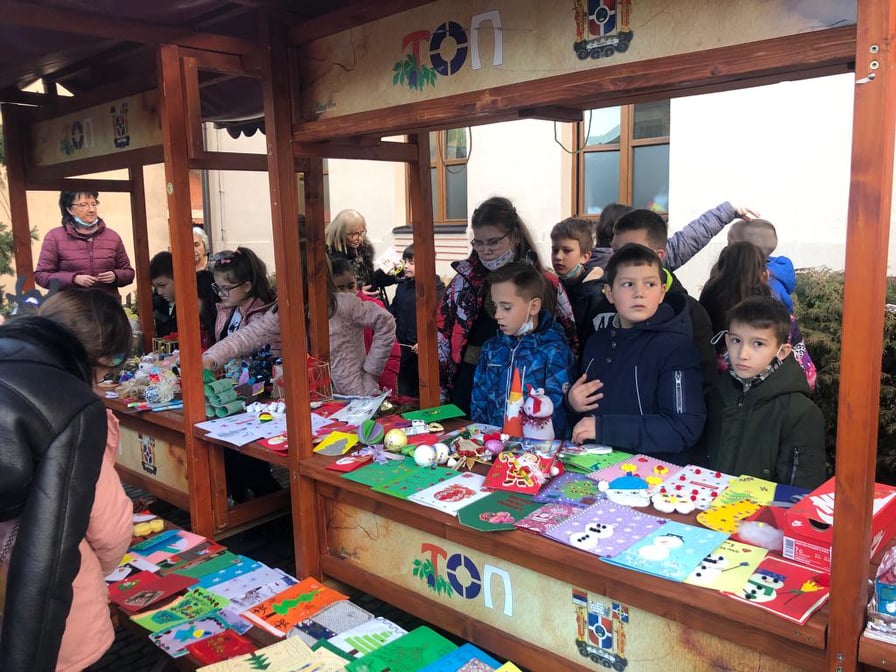 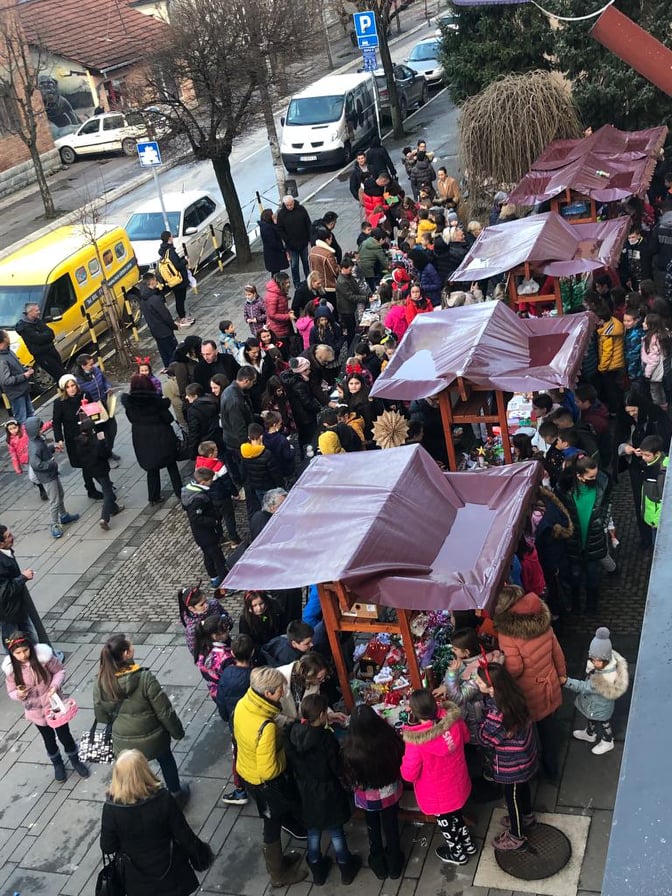 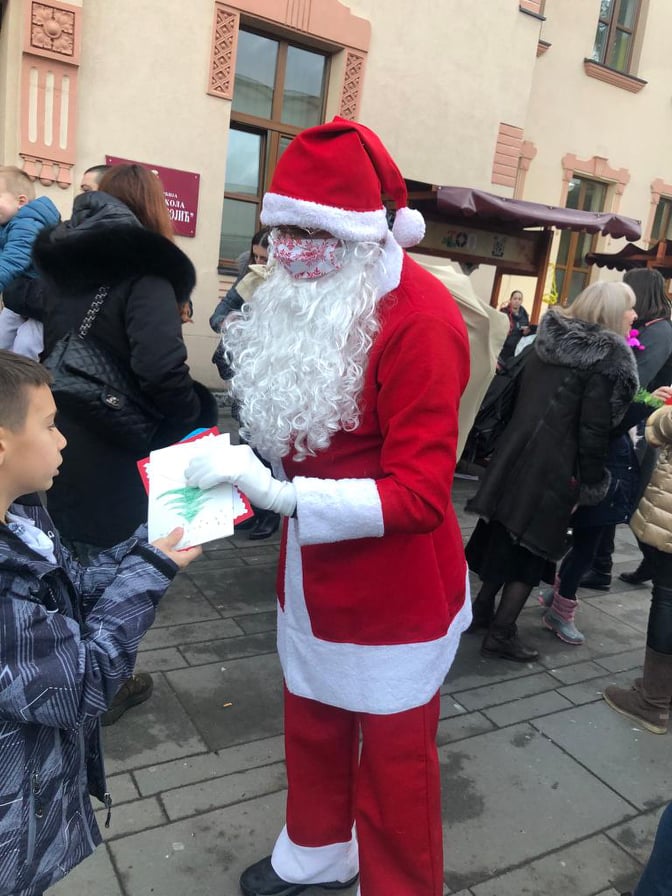 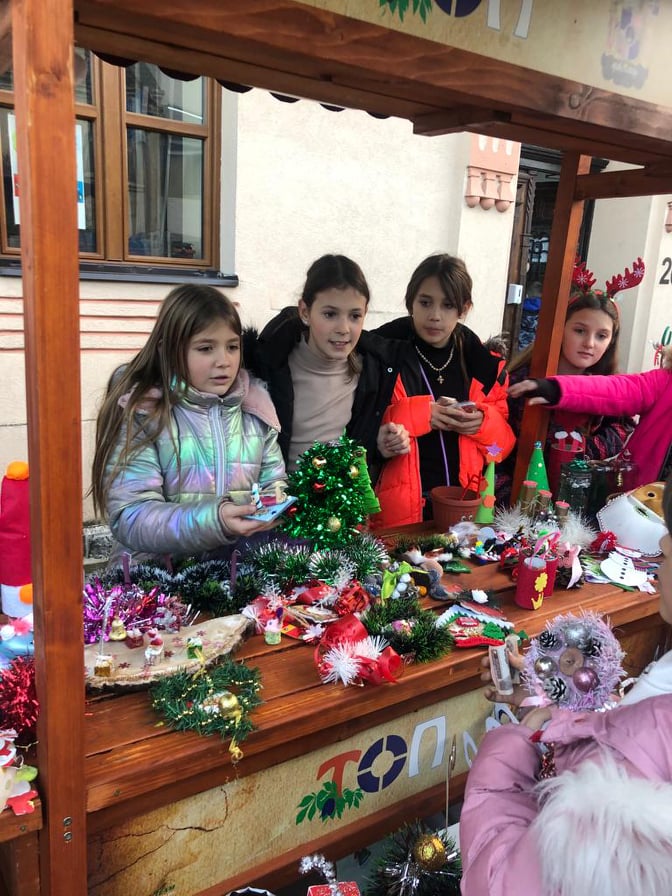 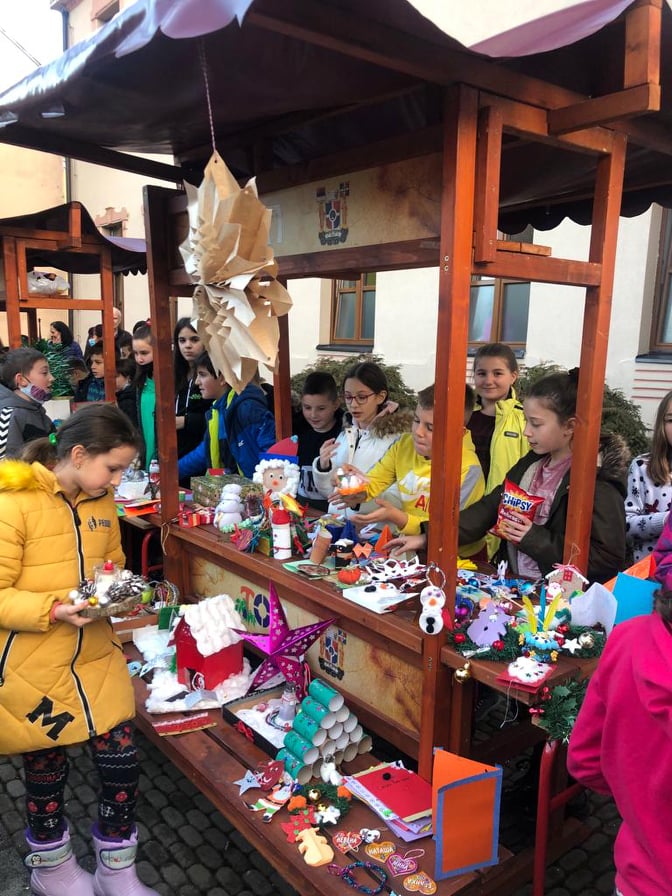 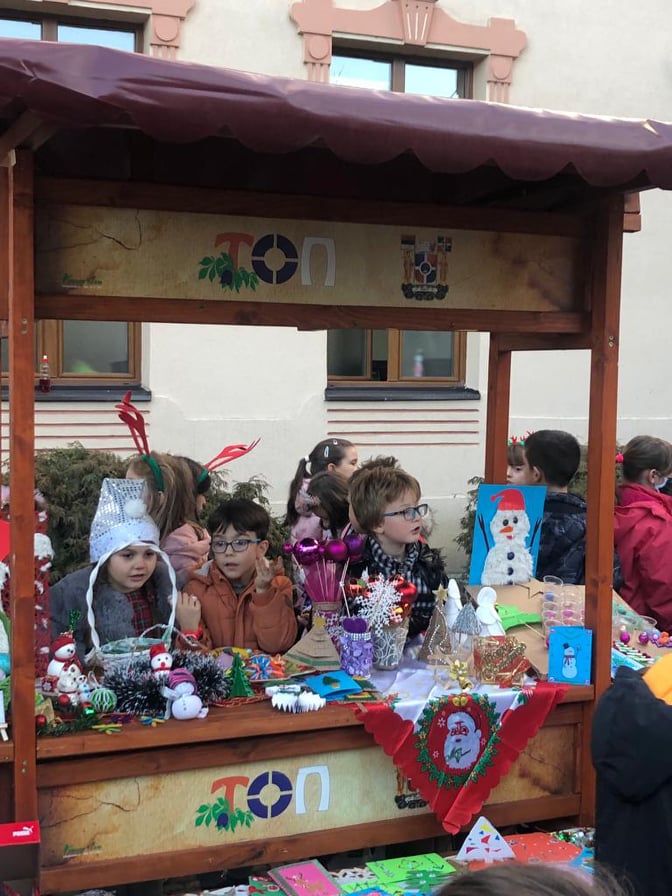 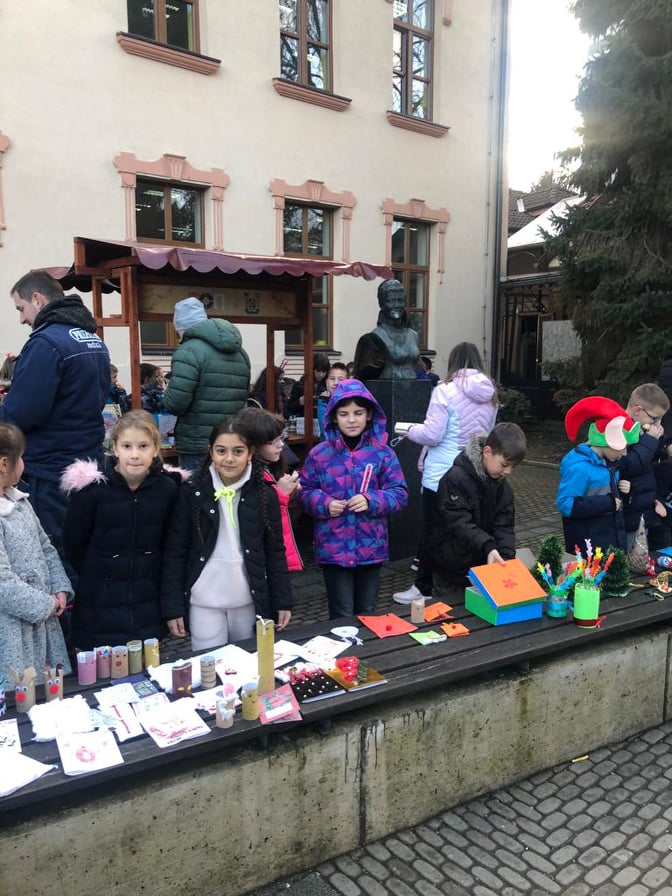 30.децембар – Завршена је настава у првом полугодишту и почео зимски распустЈ  А  Н  У  А  Р4.јануар – Извршена је подела ђачких књижица ученицима разредне и предметне наставе у матичној школи и свим издвојеним одељењима24,јануар – Почело је друго полугодиште и школа је добила „ново рухо“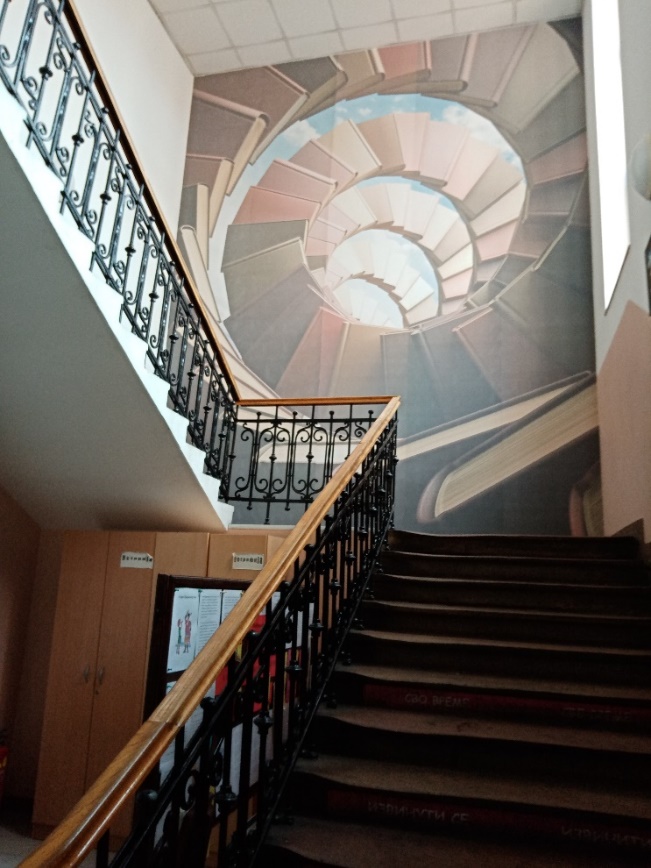 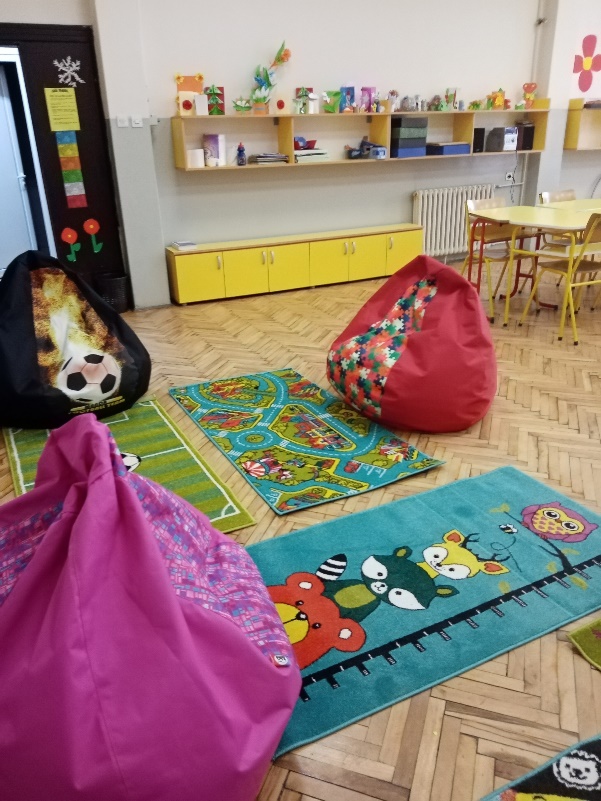 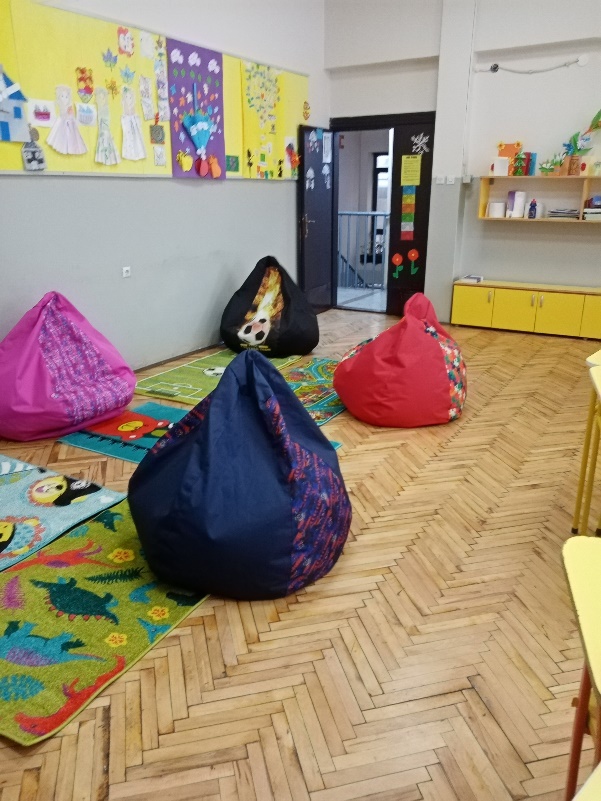 27.јануар – Школска слава Савиндан обележена је скромно у складу са препорукама МПНТР. Послужен је колач и жито које су вероучитељ Војислав Раковић у пратњи ученика Дуње Митровић и Михаила Шишића претходно прекадили у цркви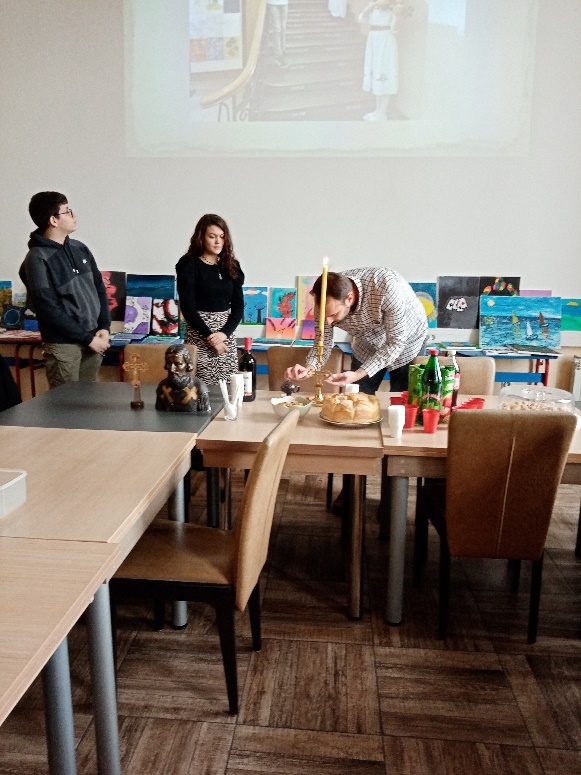 У мирној и свечаној атмосфери, ученици предметне наставе ИО Средња Добриња са својом наставницом српског језика и књижевности оживели су сећање на давно време у којем је живела лоза Немањића. Немањићи су обогатили нашу историју младим Растком, првим српским просветитељем Савом. Низом активности (глумом, сликањем, писањем и читањем текстова посвећеним Светом Сави) обележена је последња седмица јануара под називом Стопама Светог Саве.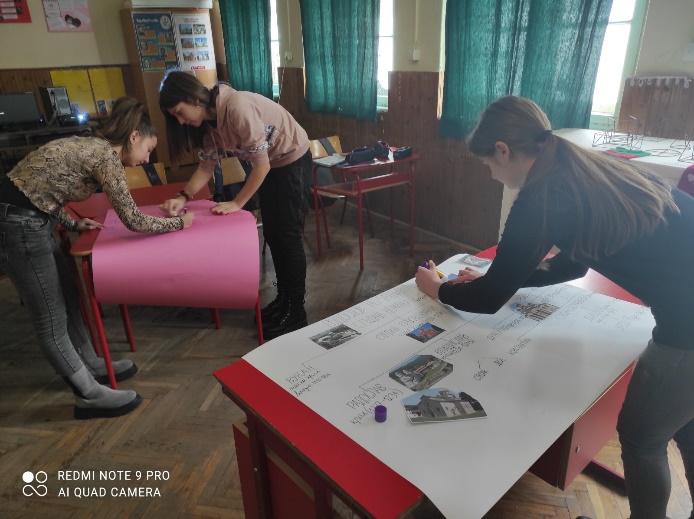 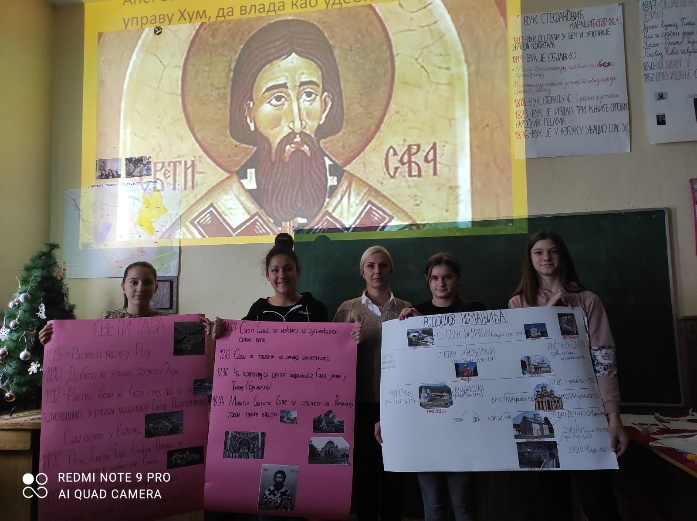 31.јануар – Одржано је школско такмичење из српског језика и језичке културеФ  Е  Б  Р  У  А  Р1.фебруар - Наставница енглеског језика Драгана Прокопијевић Кандић је стекла звање педагошког саветника на основу предлога за избор у звање, доказа о испуњености услова за стицање звања, вредновања услова и извршеног стручно-педагошког надзора од стране просветног саветника ШУ Ужице, мр Олге Јованчићевић.19.фебруар – ОШ“Петар Лековић“ је била домаћин општинске Књижевне олимпијаде на којој су ученици наше школе показали завидно знање. Милица Сарић VII3 најбоља је и првопласирана у својој узрасној категорији. Поред ње, пласман на окружно такмичење обезбедиле су Марија Вучићевић и Николина Милошевић ИО Средња Добриња (1.место) и другопласирана Милица Гачевић VIII220.фебруар – У ОШ“Петар Лековић“ одржано јеопштинско такмичење из математике. Најзапаженији успех остварио је Богдан Јездић III2 који је забележио максималних 100 бодова и прво место. Иначе у категорији ученика III разреда 9 првопласираних су ученици наше школе – после Богдана још Ирина Стефановић, Теодора Ђокић, Вера Костандиновић, Лука Милутиновић, Сара Крсмановић, Николина Јордовић, Марија Ђоковић, Лена Милановић и Љубиша Ђурић са распоном бодова од 60 - 93. Трећепласирана у категорији четвртака је Јана Николић IV2, првопласирани петак је Ђорђе Павловић V1 а у категорији ученика шестог разреда пласман на прво и друго место забележили су Немања Јанковић и Елена Стефановић. Срећко Чанчаревић је VII3 је заузео првоа Милица Сарић друго место међу седмацима а Марија Вучићевић ИО Средња Добриња прво и Маријана Милић VIII3 треће место у категорији ученика VIII разреда21.фебруар – Почела је настава после продуженог празничног распуста и организована је непосредно за ученике млађег и старијег основношколског узраста.22.фебруар – У Новој Вароши је одржано окружно такмичење у кошарци и баскету. Женска екипа наше школе освојила је друго место у кошарци а Маша Бојат, Катарина Јовановић, Нађа Јоксимовић и Ема Бошковић у такмичењу у баскету (3 на 3) победиле су све своје противнике, обезбедиле прво место и пласман на међуокружно такмичење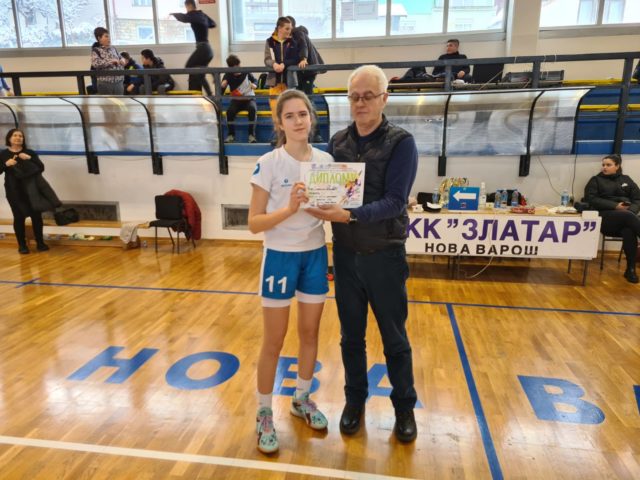 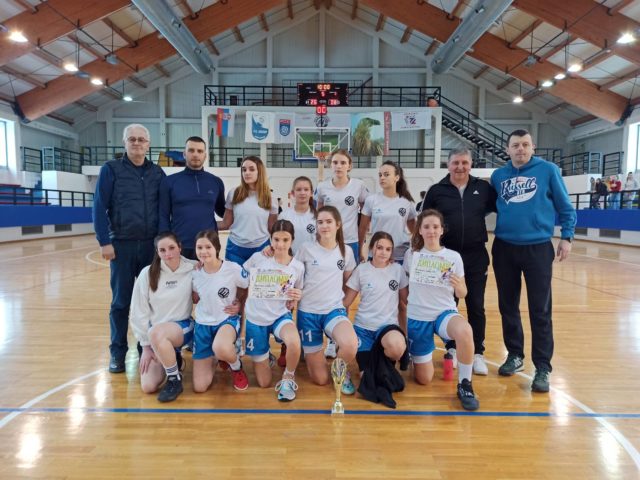 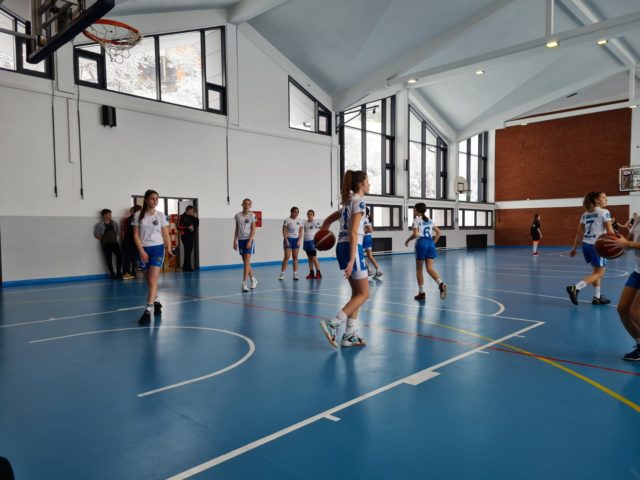 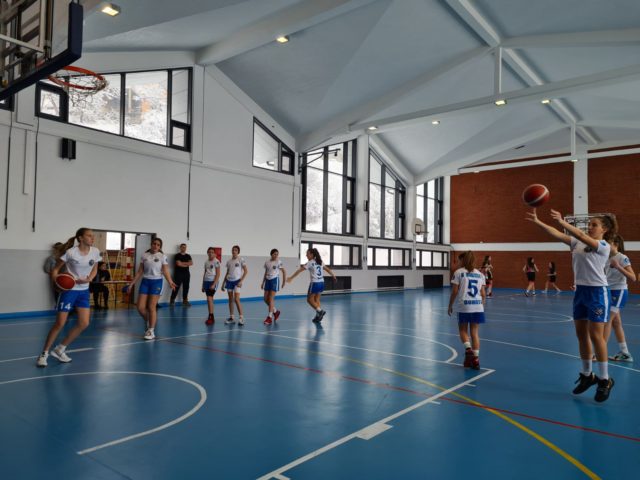 23.фебруар – Данас је у нашој школи све било у знаку розе боје – обележен је Међународни дан борбе против вршњачког насиља под називом Дан розе мајица. Чланови Вршњачког тима уз подршку координатора Мирјане Попадић, педагога и Милице Тошић Рудић, психолога поставили су у школском дворишту штанд са пригодним материјалом посвећеном овом дану. Делили су беџеве у облику розе мајица и флајере са симболичним и едукативним текстом. Са ученицима су разговарали о ненасилној комуникацији и решавању сукоба, међусобном уважавању и разумевању, прихватању различитости, разумевању, другарству и објашњавали зашто се и од када обележава Дан розе мајица. Наиме, све је почело 2007. године, када је група активиста у једној канадској провинцији покренула иницијативу након што је канадски ученик Чарлс МекНил у школу дошао са розе мајицом на себи и због тога претрпео ругање и вербално насиље од својих вршњака. Ученик је розе мајицу обукао у знак подршке мајци оболелој од карцинома. Активисти су купили 50 розе мајица и поделили их његовим вршњацима у школи који су их носили као подршка дечаку. Ученици су почели и сами да долазе у школу облачећи розе мајице, које су тако постале симбол борбе против вршњачког насиља у школама.Учитељице су својим ученицима реализовали различите креативне радионице са циљем да укажу на значај толеранције, емпатије, поштовање права и различитости, развијање сарадње и оснаживање за ненасилну комуникацију и ненасилно решавање конфликата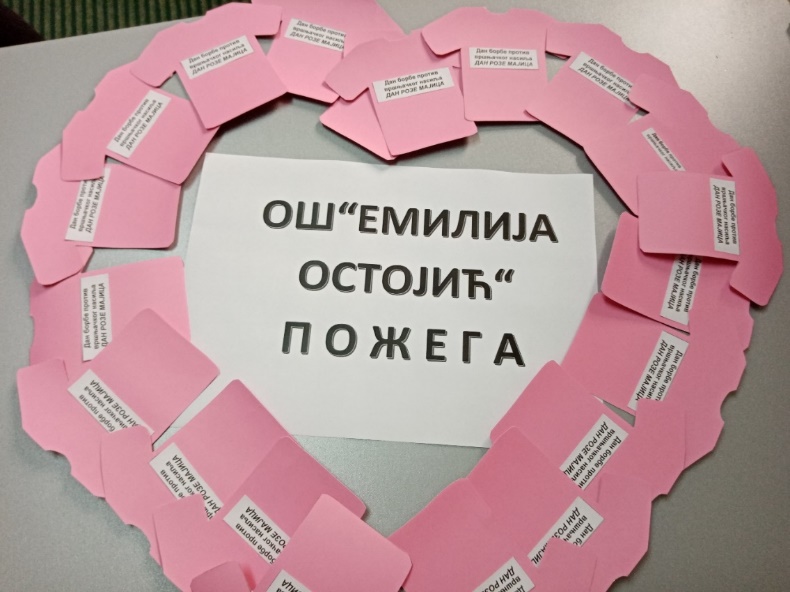 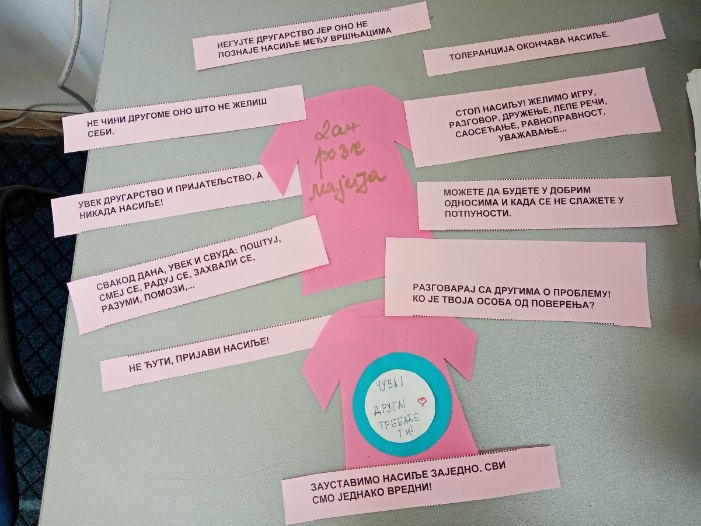 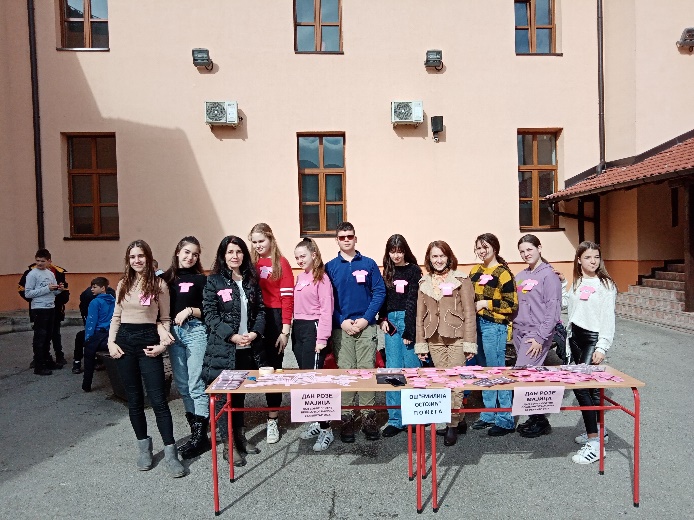 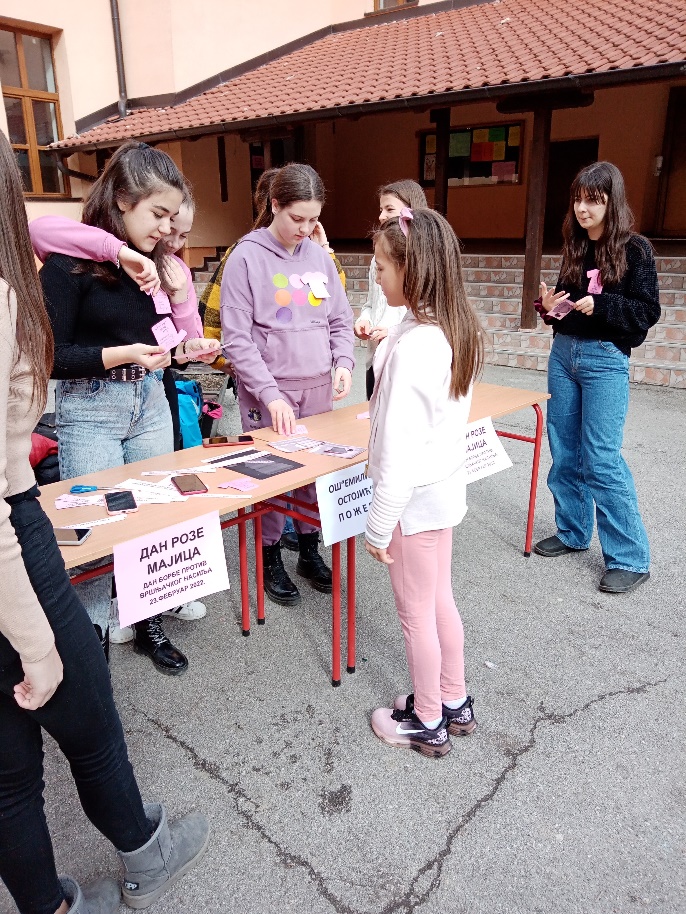 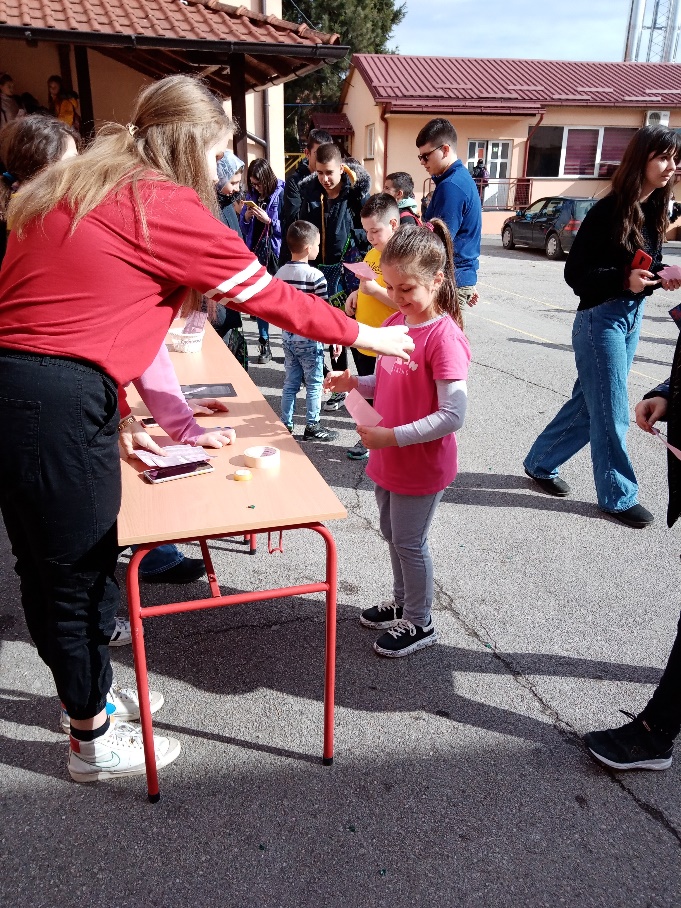 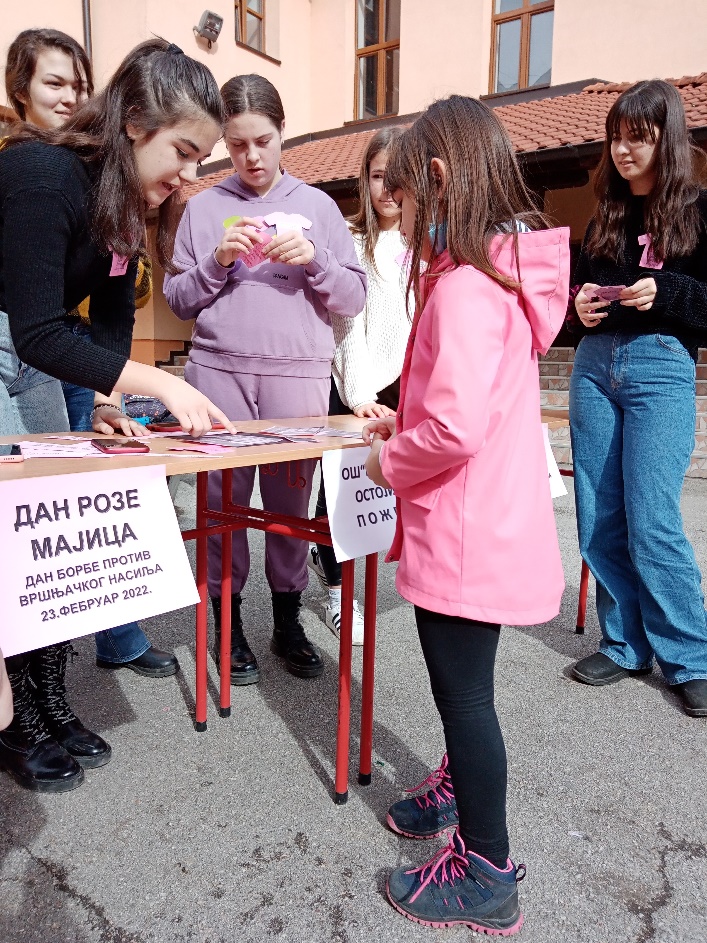 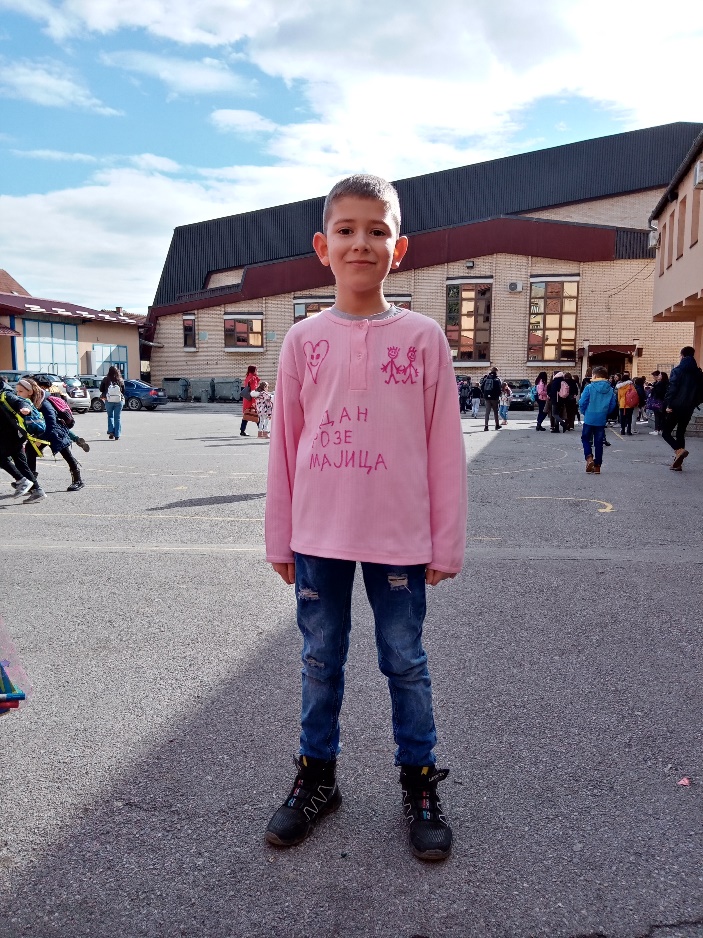 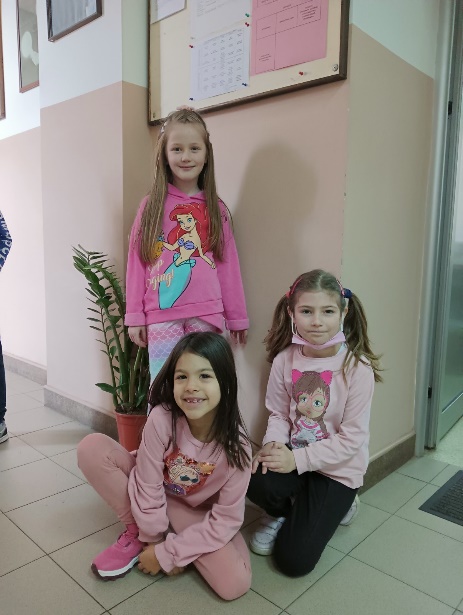 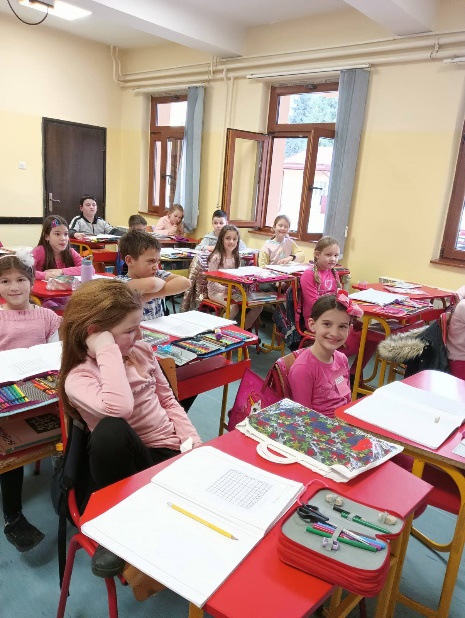 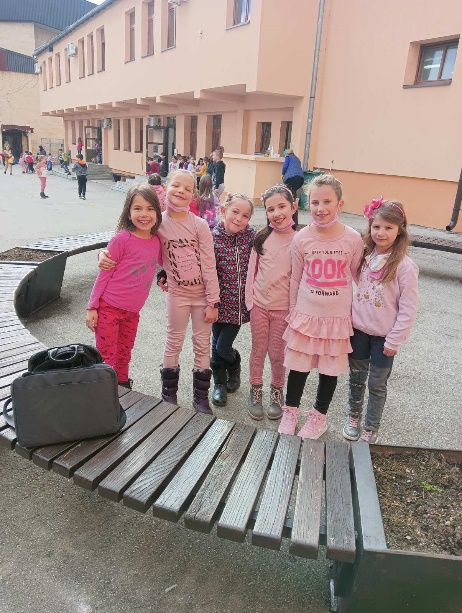 26.фебруар – Наша школа је била домаћин општинског такмичења из српског језика и језичке културе. Најуспешнија у конкуренцији ученика петог разреда је ученица наше школе Андреа Милошевић ИО Средња Добриња која је освојила 16 бодова (III ранг). Најбоља у категорији шестака је Емилија Мићовић (III ранг).Срећко Чанчаревић је другопласирани а Нађа Марић, Милица Сарић и Ива Младеновић трећепласиране у категорији ученика VII разреда. Њих шесторо обезбедили су пласман на окружно такмичење што није успело ученицима VIII разреда који су се такмичили а нису освојили довољан брод бодова: другопласирана Марија Вучићевић и трећепласирани Маша Бојат, Софија Вучићевић, Михаило Шишић и Катарина Јовановић28.фебруар – Одржано је школско такмичење из технике и технологије. Учествовало је ученика а пласман на општинско изборила су по 3 првопласирана ученика свих разреда предметне наставе28.фебруар - Поводом обележавања Националног дана књиге, наша школа се и ове године прикључила акцији „Читајмо гласно“, коју је пети пут организовало Друштво школских библиотекара Србије. Акција је успешно изведена захваљујући ангажовању учитеља четвртог разреда – Наташе Радосављевић, Лепе Милић и Александра Павловића и школске библиотекарке Иване Бошковић. Циљ ове акције је развијање љубави према књизи и читању, развијање читалачке способности ученика и редовних читалачких навика код ученика. Под слоганом У читању је моћ ученици четвртог разреда читали су гласно најлепше стихове домаћих песника и одломке омиљених прича. Указали смо на то да свако док чита има моћ - моћ да себе учини бољим, да свој живот испуни и учини га занимљивијим. Читали смо гласно у холу школе, на степеницама, школској библиотеци и у нашем „кутку за читање“. Након читања разговарали смо о томе колико је читање важно и како неговати културу читања, јер читање је једини феномен који је својствен упаво нама, људима. Књиге су одувек биле ризнице знања и мудрости, а читајући књиге човек никада није сам. Књига је тиха, не намеће се много, у данашње време чак и скрајнута пред бљештавилом модерних медија али док год књига буде покретала људски дух да машта и ствара – биће и књиге! 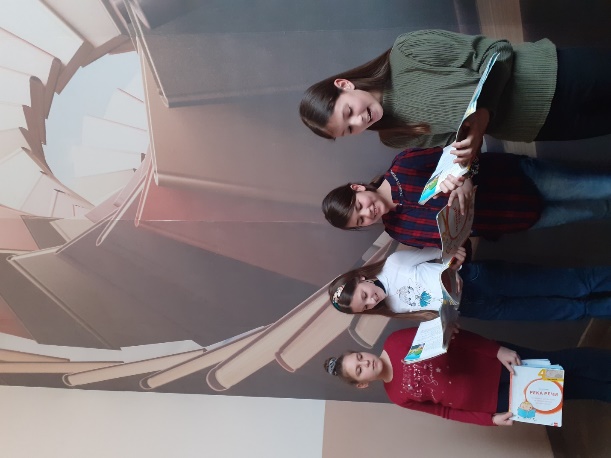 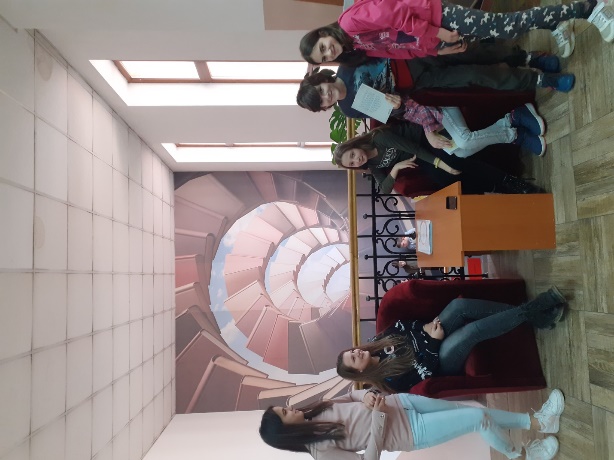 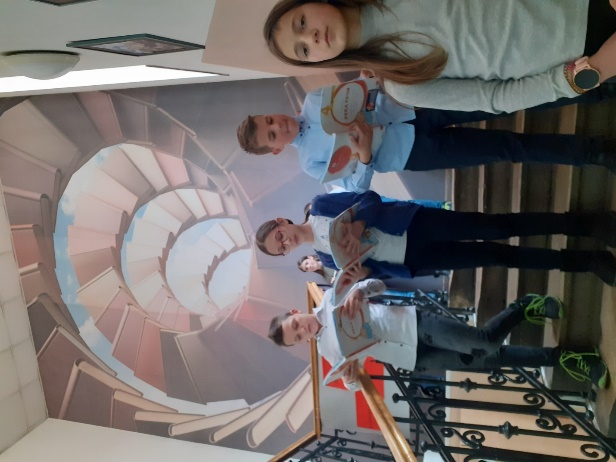 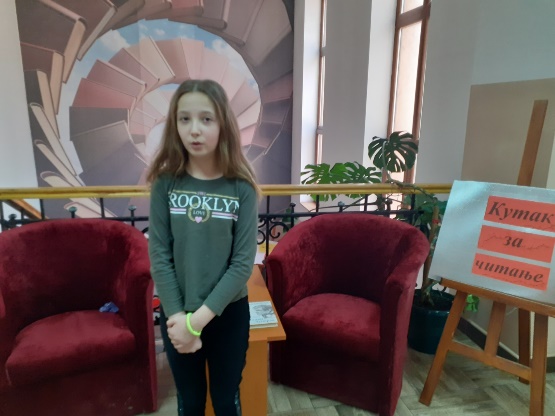 М  А  Р  Т3.март - У мулдимедијалној учионици реализовано је онлајн предавање за девојчице VI разреда на тему Шта треба да знаш о пубертету. Реализатор онлајн предавања је Ана Дуковић, сарадник Always едукативног програма који је одобрен од Завода за унапређивање образовања и васпитања. Циљ предавања је проширивање знања о психофизичким променама у пубертету и значају хигијене. Предавање у школи је реализовано уз подршку психолога Милице Тошић Рудић, педагога Мирјане Попадић и техничку подршку помоћника директора Милутина Игњатовића. О наведеном предавању били су обавештени и родитељи ученица. Ученице су биле задовољне корисним предавањем, а имале су прилику да интерактивно комуницирају и са реализатором програма. 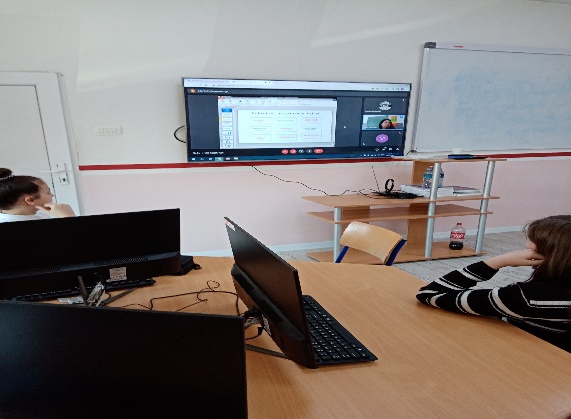 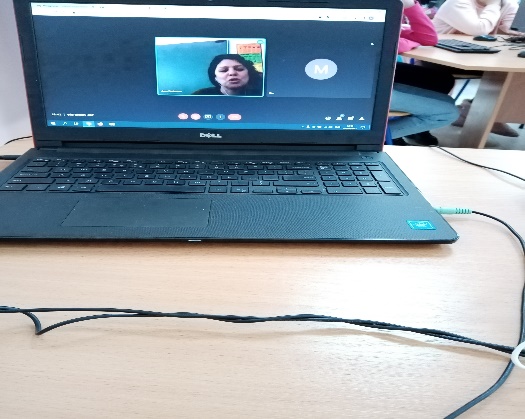 4.март –  У Градској галерији у Ужицу организована је свечана додела награда најуспешнијим ауторима ликовног конкурса Мој свет.  Тема конкурса који је расписала Уметничка школа Ужице за ученике VII и VIII разреда основних школа.била је портрет. Међу  награђенима је Дуња Митровић, ученица  VII разреда која је заузела друго место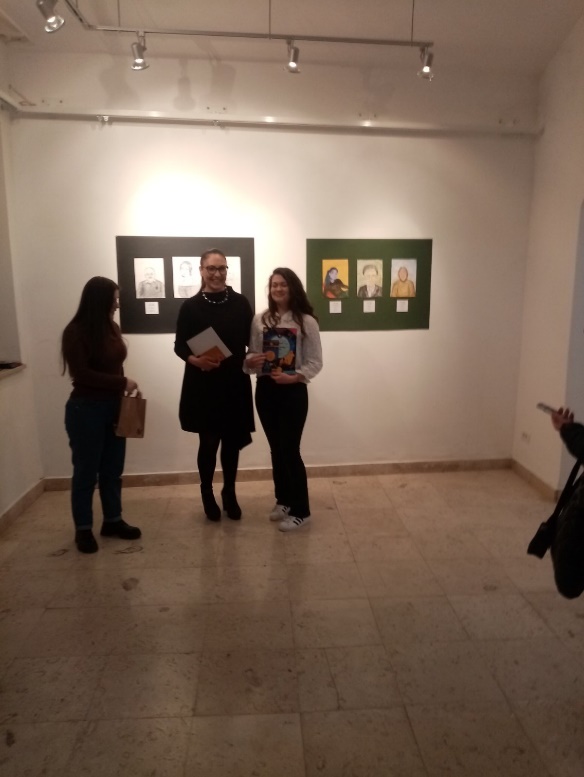 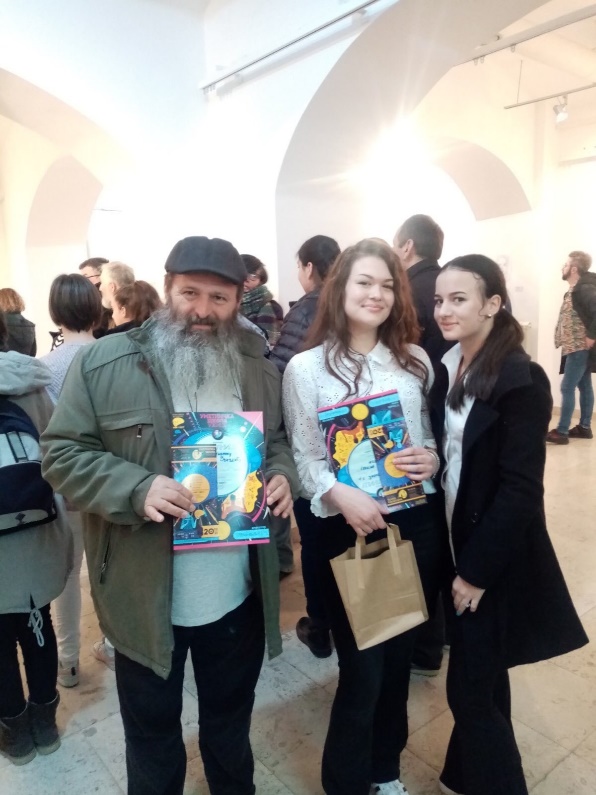 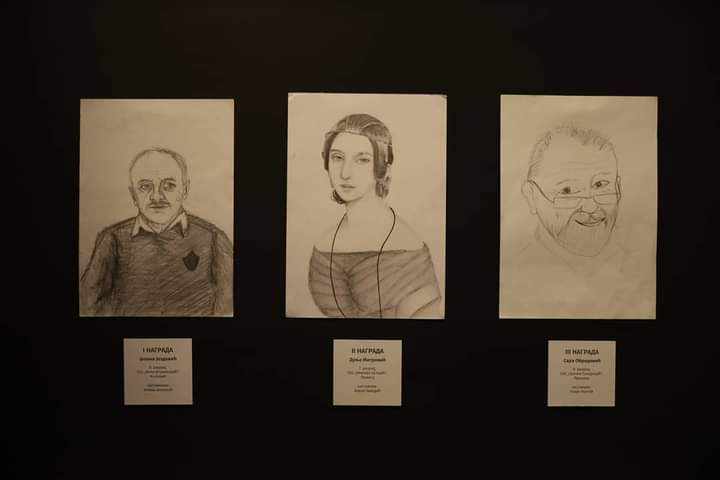 5.март – На окружном такмичењу из физике ученици наше школе остварили су следеће резултате: 2.ранг заузела је Елена Стефановић, ученица VI разреда а трећи Емилија Мићовић и Нађа Јовановић ученице  VI разреда и Срећко Чанчаревић ученик  VII разреда6.март – Одржано је општинско такмичење из хемије за ученике VII и VIII разреда.6.март – У ОШ“Петар Лековић“ одржано је општинско такмичење из страних језика за ученике VIII разреда. Душан Бошковић је заузео прво а Душан Кокоровић треће место на такмичењу из енглеског језика и оба ученика су обезбедили пласман на окружно такмичење. На такмичењу из шпанског језика наша школа је имала само једног представника – Софија Вучићевић је пласманом на треће место обезбедила учешће на окружном такмичењу. 7.март – Одржано је школско такмичење из историје. 9.март - У складу   са  интензивирањем  борбе  против  насиља  у  нашим школама,  као иактивностима  саветника  –   спољних  сарадника  за заштиту  од   насиља  при  школскимуправама широм Србије, Школска управа Ужице је организовала онлајн састанак/радионицу за представнике основних и средњих школа из Косјерића, Ариље и Пожега.  Тема ове радионице је  била  упознавање са  подршком коју саветници – спољнисарадници и Школска управа Ужице могу да пруже школама у борби против насиља, као иупознавање са резултатима истраживања у Златиборском округу са фокусом на школским програмима заштите од насиља и дискриминације. Нашу школу су на овом састанку заступали Милутин Игњатовић, кординатор Тима за заштиту, Мирјана Попадић и Бојана Милетић, чланови Тима за заштиту од дискриминације, насиља, злостављања и занемаривања.9.март – Одржано је општинско такмичење у рукомету. Мушка екипа наше школе савладала је вршњаке из ОШ“Петар Лековић“ и пласирала се на окружно такмичење које ће бити одржано у Прибоју. Женска екипа је обезбедила директан пласман на окружно с обзиром да се девојчице из друге основне школе нису појавиле на такмичењу.10.март – Одржано је национално математичко такмичење МИСЛИША 2022 на коме је учешће узело 169 ученика разредне наставе из наше школе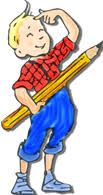 11.март – Наша школа је била домаћин општинског такмичења из технике и технологије. У складу са пропозицијама такмичења из овог наставног предмета према којима по три првопласирана такмичара обезбеђују пласман на виши ниво такмичења нашу школу ће на окружном такмичењу представљати11.март - Школска управа Ужице организовала је  online састанак са тимовима основних школа Златиборског округа. Састанак је водио руководилац Школске управе, Владе Живановић а у анализи и дискусији је учествовала Олга Јованчићевић, саветница ШУ. Циљ одржаног састанка је био презентовање резултата посебног и појединачног стручно-педагогшког надзора који су саветници реализовали током I полугодишта школске 2021/2022.године у 69 основних и средњих школа нашег округа (између осталих и у нашој школи). Нашу школу су на састанку представљали Јелена Цицовић, директор, Милутин Игњатовић, помоћник, Весна Миловановић, координатор Тима за обезбеђивање квалитета и развој установе, Мирјана Попадић, педагог и Милица Тошић Рудић, психолог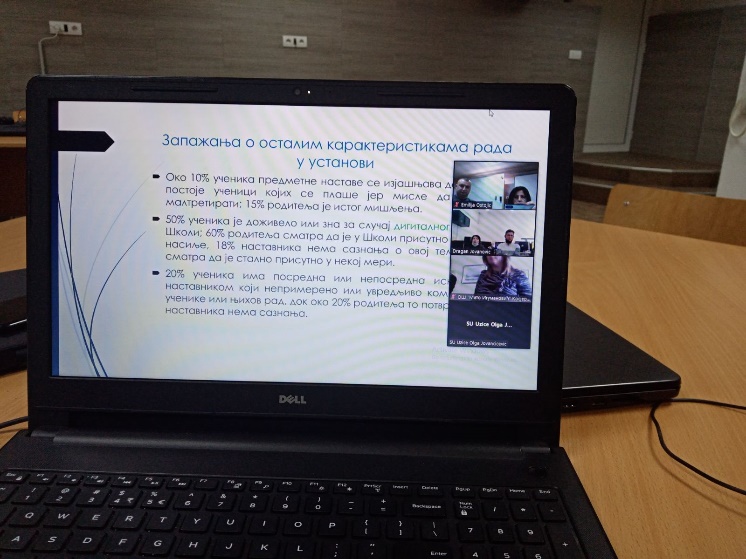 12.март – У ОШ“Слободан Секулић“ у Ужицу одржано је окружно такмичење најбољих математичара златиборског округа. Од 7 ученика наше школе најбољи успех су остварили ученици VII разреда Срећко Чанчаревићпласманом на друго и Урош Васиљевић на треће место. Ученици  VI разреда Елена Стефановић и Немања Јанковић добили су похвалу14.март – Одржано је школско такмичење из биологије. Учешће је узело по 8 ученика свих узрасних категорија. 15.март – На међуокружном такмичењу у баскету одржаном у Крагујевцу женска екипа наше школе, иначе победнице окружног такмичења, освојиле су треће место. За нашу су наступале Катарина Јовановић, Маша Бојат, Нађа Јоксимовић и Софија Николић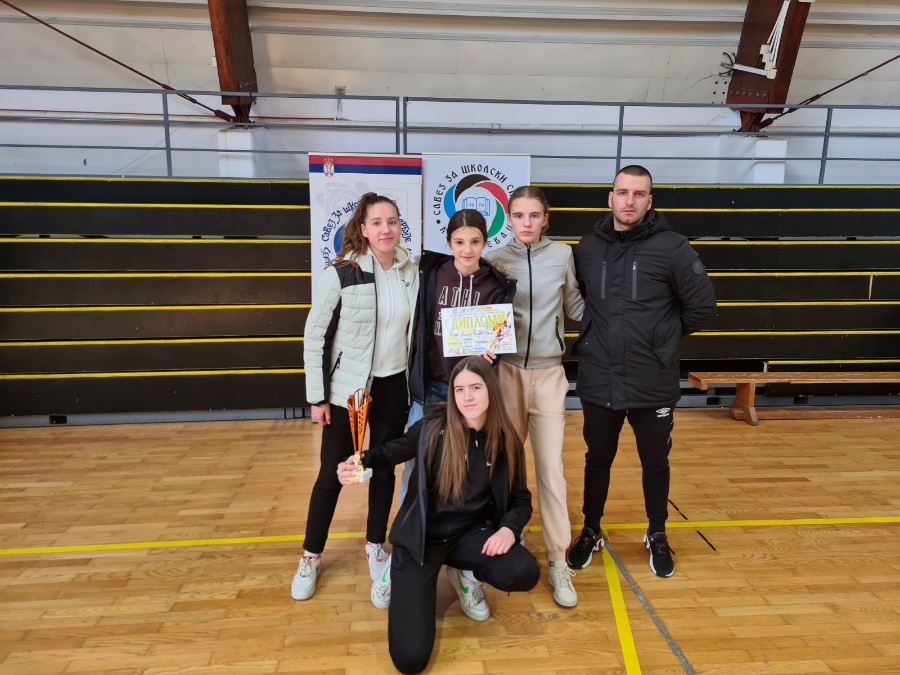 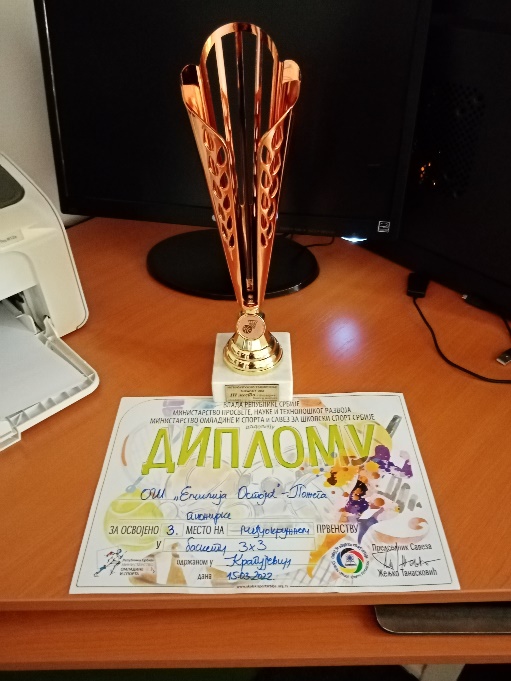 16.март – Војна гимназија Београд представила је своје наставне садржаје заинтересованим ученицима VIII разреда. Војна гимназија је основана 1970. године од стране Државног министарства одбране, са задатком да припрема и мотивише ученике за наставак школовања на Војним академијама. 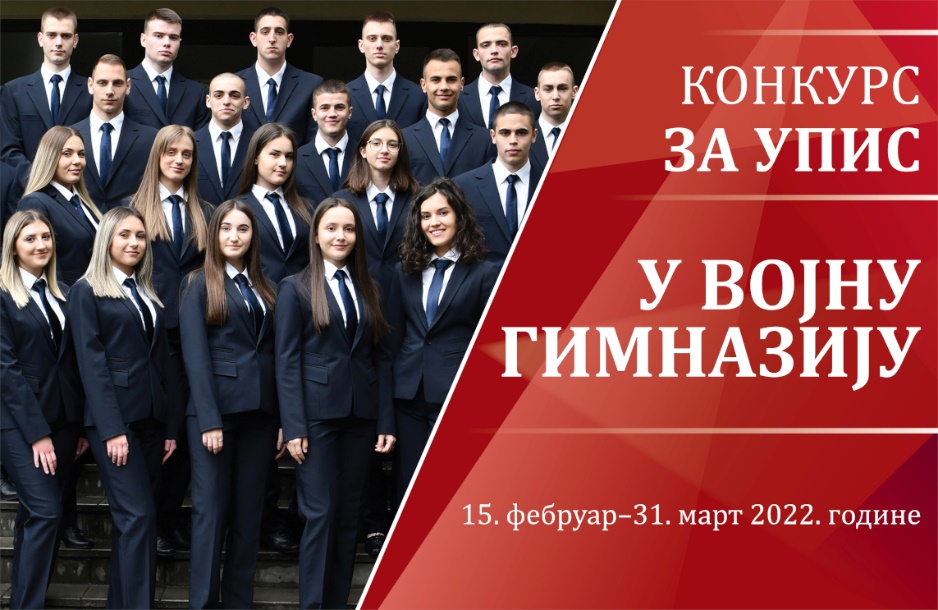 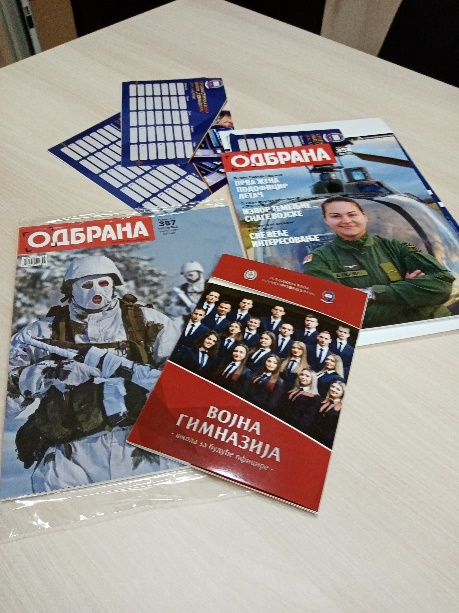 18.март – У оквиру слободних активностици ученици млађих разреда матичне школе присуствовали су пројекцији филма Ко се боји вука још у биоскопској сали Културног центра.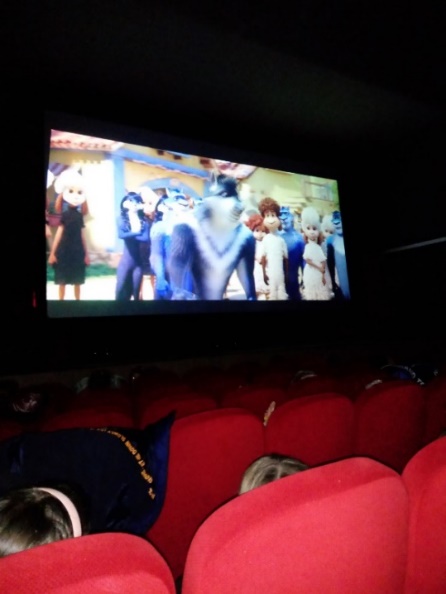 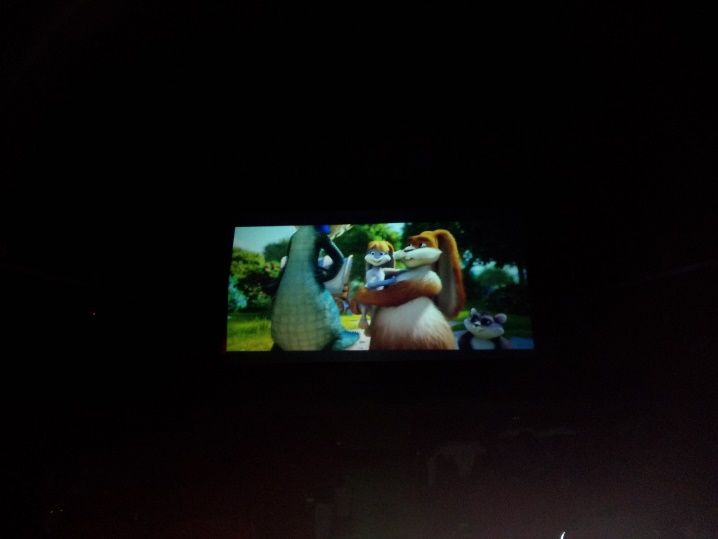 19.март – На општинском такмичењу из географије ученици наше школе су остварили изузетан успех – чак 15 ученика, од којих 6 ученика VII и 9 ученика VIII разреда је изборило пласман на окружно такмичење. 19.март – На општинском такмичењу из географије ученици наше школе су остварили изузетан успех – чак 13 ученика, од којих 5 ученика VII - Ива Младеновић, Нађа Марић, Тодор Милутиновић, Милош Јакшић и Кристина Куриџа и 8 ученика VIII разреда - Драган Мијаиловић, Софија Вучићевић, Маријана Милић, Михаило Мићовић и Марија Вучићевић који су освојили прво и другопласирани Анђела Милчановић, Јана Матовић и Виктор Милојевић - је изборило пласман на окружно такмичење20.март – ОШ“Петар Лековић“ је била домаћин општинског такмичења из историје. У конкуренцији ученика V разреда наша школа је имала чак 9 такмичара али само је првопласирана Андреа Милошевић испунила предвиђену квоту и остварила пласман на окружно такмичење. Чак 5 ученика VI разреда обезбедило је пласман на окружно такмичење: дугопласирани Лазар Полић и Алекса Ранђеловић и трећепласирани Елена Стефановић, Анастасија Ивановић и Јована Николић. Уна Арсић ће бити једини седмак, представник наше школе на окружном такмићењу од 8 ученика наше школе колико се такмичило у овој узрасној категорији.22.март – Представници Гимназије „Свети Сава“ Пожега извршили су презентацију своје школе ученицима VIII разреда. 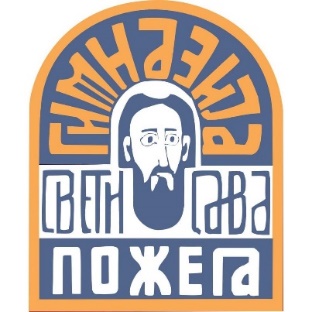 24.март – У Прибоју, граду рукомета, одржано је окружно такмичење за ученике основних школа Златиборског округа. Наши рукометаши су забележили изванредан успех. Мушка екипа наше школе је освојила прво место и обезбедила пласман на међуокружно такмичење. Девојчице су изгубиле у финалу, заузеле друго место и завршиле такмичење с обзиром да, према пропозицијама, пласман на виши ниво такмичења обезбеђују само првопласиране екипе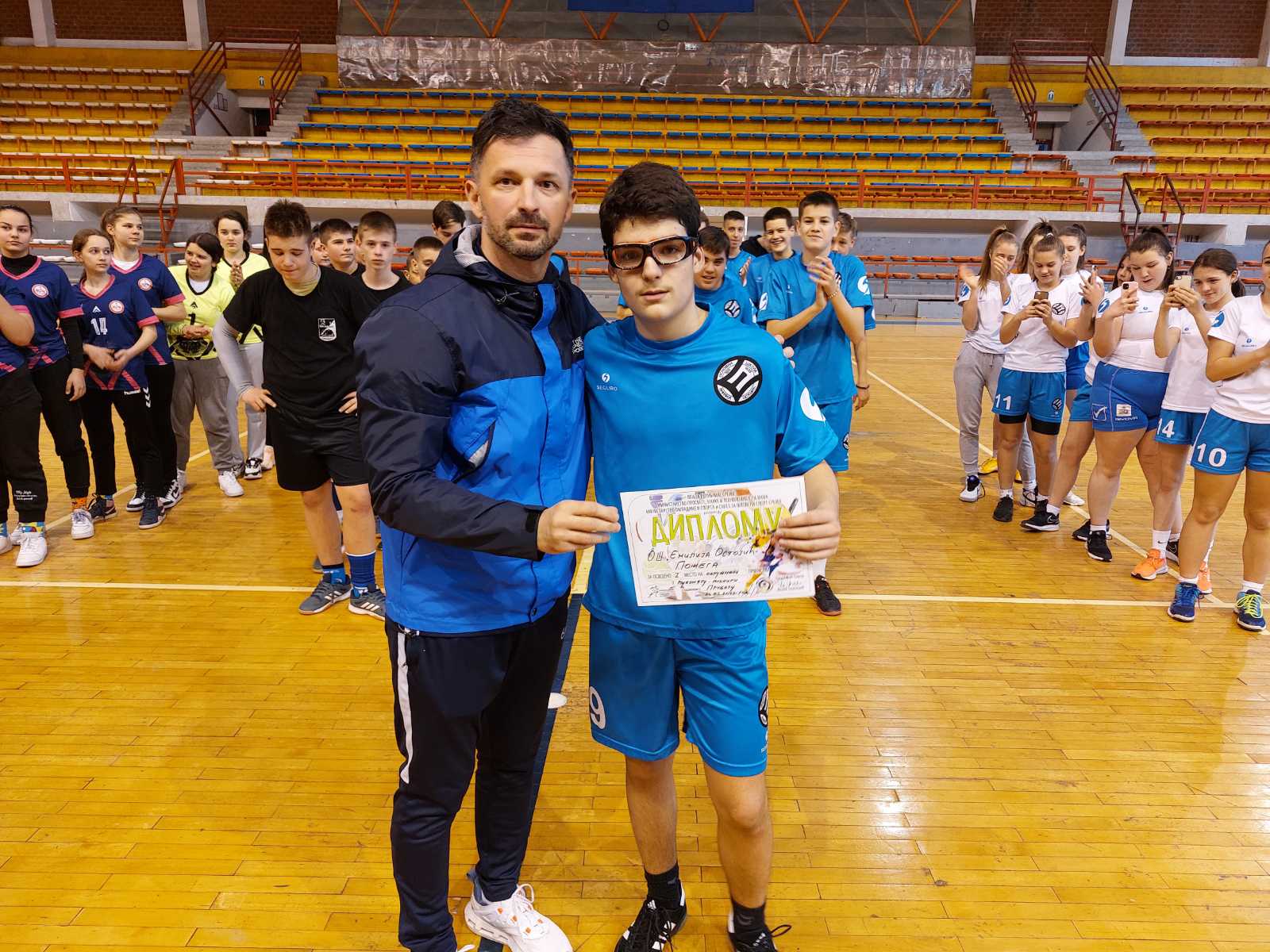 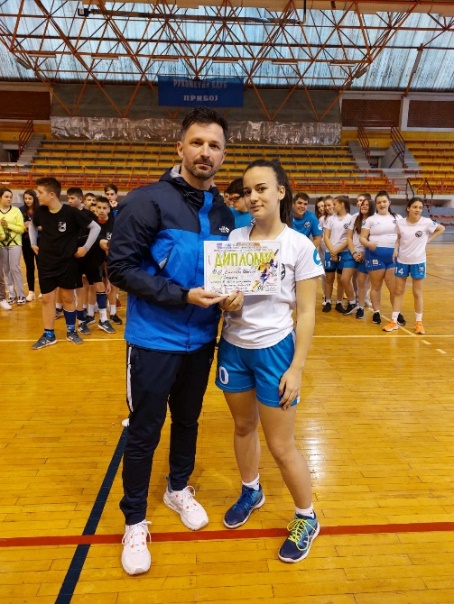 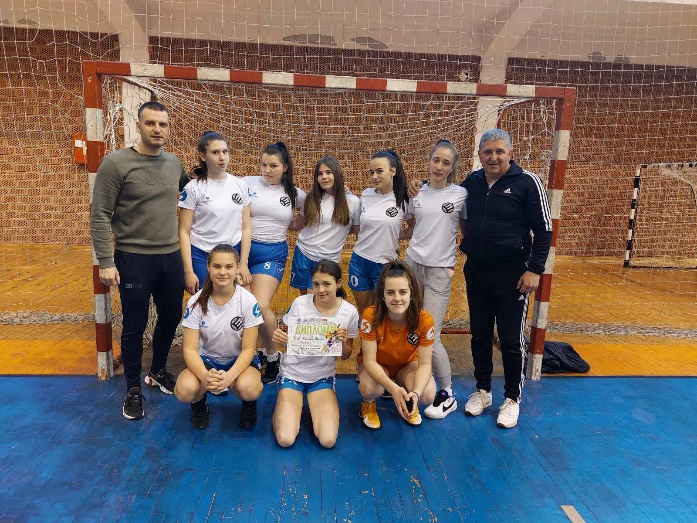 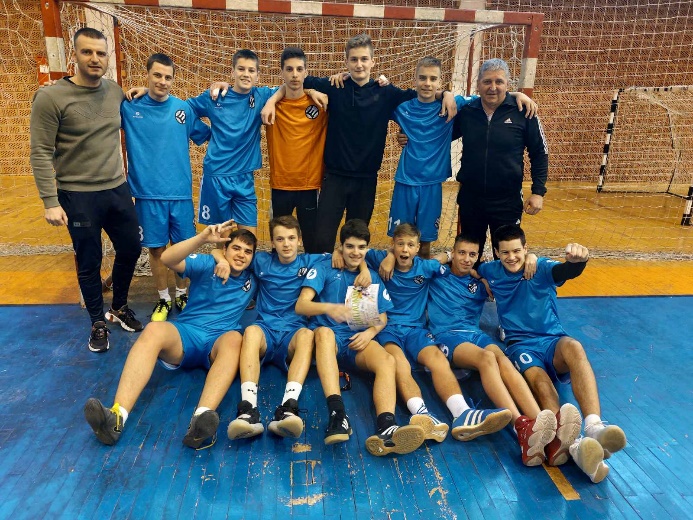 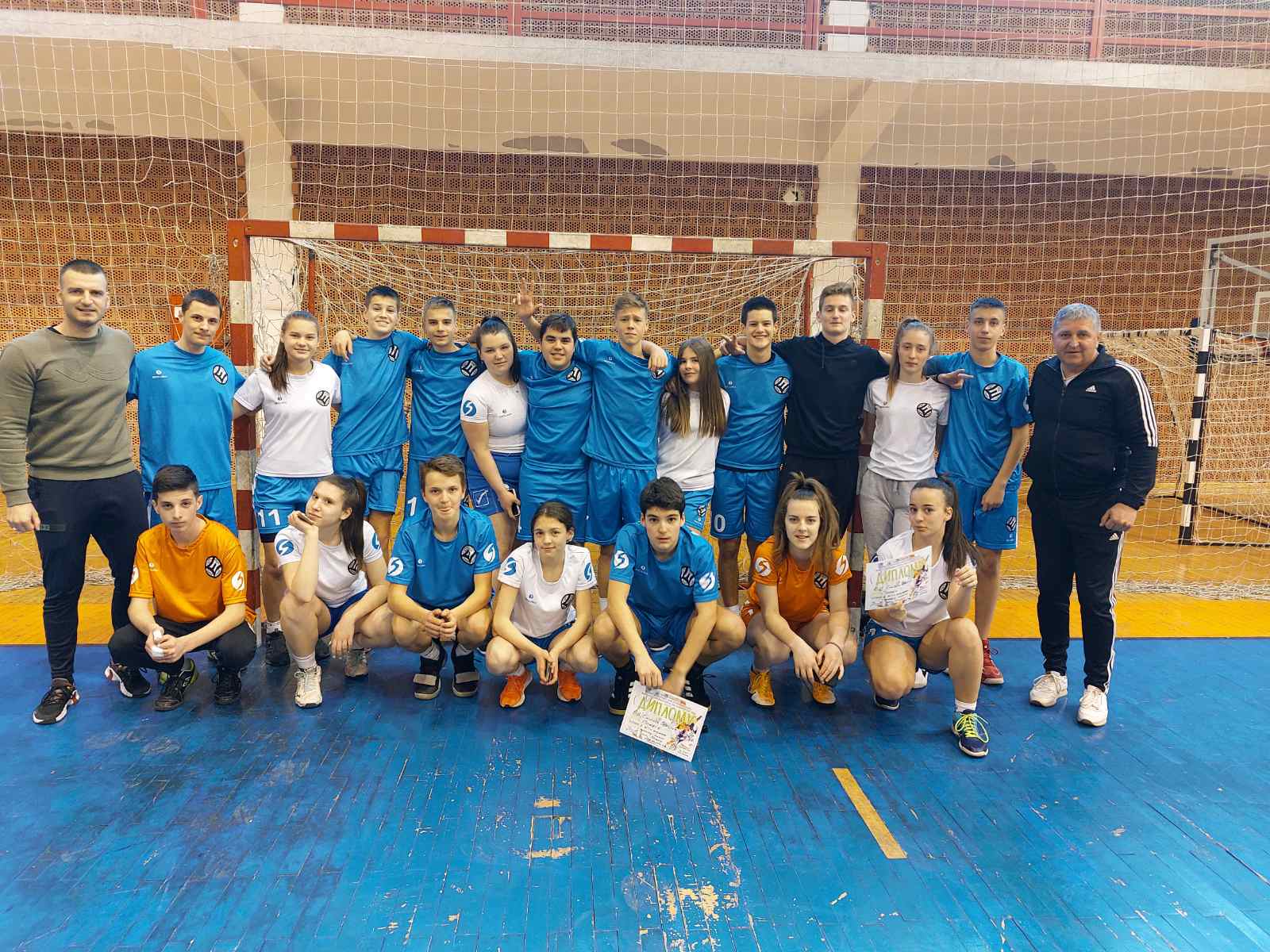 25.март – Ученици VIII разреда полагали су пробни завршни испит из математике. Пробни завршни је организован у потпуности на основу упутстава МПНТР. Ученици VIII разреда, укупно 99 распоређени су у 7 учионица по азбучном реду на спрату главне школске зграде и у свакој учионици је дежурао по 1 наставник. У исто време настава за ученике разредне наставе неометано се одвијала у преосталом учионичком простору.26.март - Ученици VIII разреда полагали су пробни завршни испит из српског језика и књижевности (9 – 11 сати) и комбиновани тест (11.30 – 13.30)28.март – Секретар школе Невенка Јеличић присуствовала је једнодневном семинару намењеном секретарима установа на тему Новине у прописима из области образовања и васпитања који је одржан у Владимирцима29.март - У оквиру секције за програмирање ученици IV разреда матичне школе разрадили су идеју за пројекат којим се наша школа представила на такмичењу у програмирању уз употребу микробит уређаја у оквиру пилот-пројекта Школе за 21.век за ученике разредне наставе. Пројекат Звучни бројач отпадног материјала за рециклажу ушао је у финале међу 10 најбољих пројеката од 29 пријављених из више основних школа из целе Србије. На финалном оnline такмичењу наш пројекат је убедљиво освојио прво место. Све похвале за идеју, дизајнерско и програмерско решење чланови жирија упутили су ученицима IV разреда  Павлу Павловићу и Бранку Спасојевићу који су представили пројекат. Помоћ у припреми и изради пројекта ученицима су пружили њихови ментори, учитељице Наташа Радосављевић и Лепа Милић30.март - Ученици IV разреда матичне школе посетили су школу у  Горњој Добрињи, родном месту Милоша Обреновића и дружили се са својим вршњацима из овог издвојеног одељења.. Амбијенталном наставом су на занимљив начин утврдили стечена знања о династији Обреновић и животу у време њихове владавине. Поред школе обишли су и споменик Милоша Обреновића и цркву које датирају из XIX века. Деца су сазнала много нових детаља из живота ове веома важне личности из историје српског народа. Уживали су у амбијенту и добродошлици другара и учитељице Снежане Пантелић у школи у Горњој Добрињи.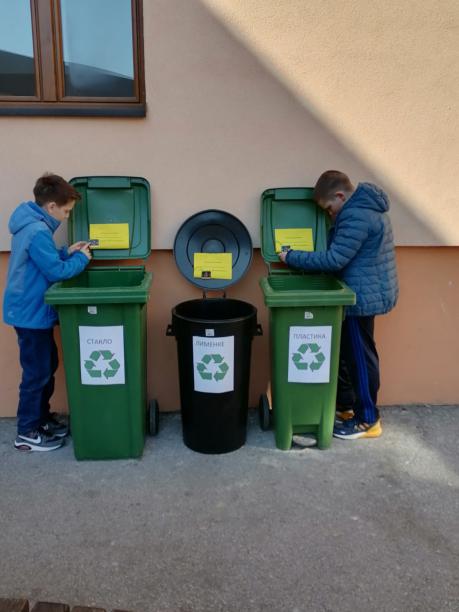 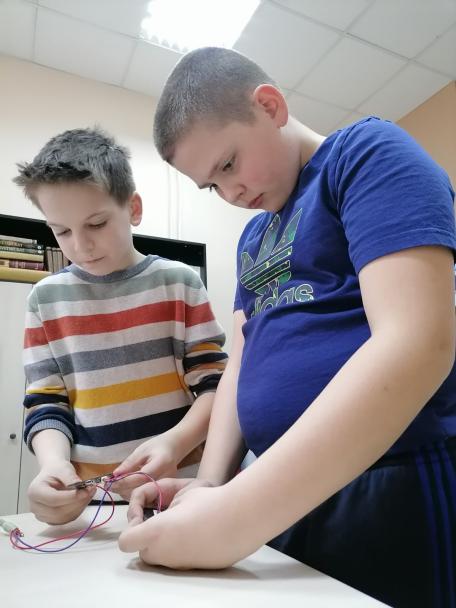 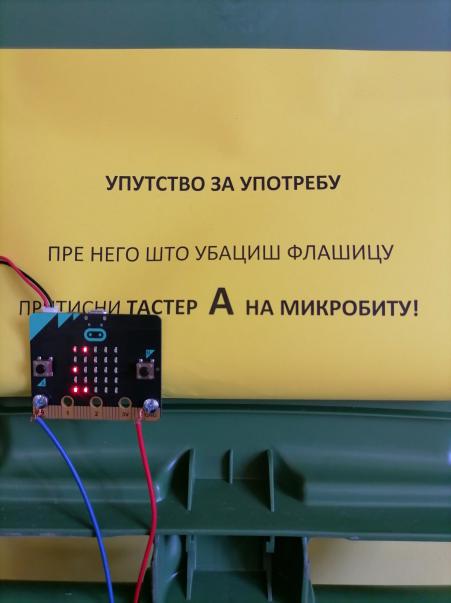 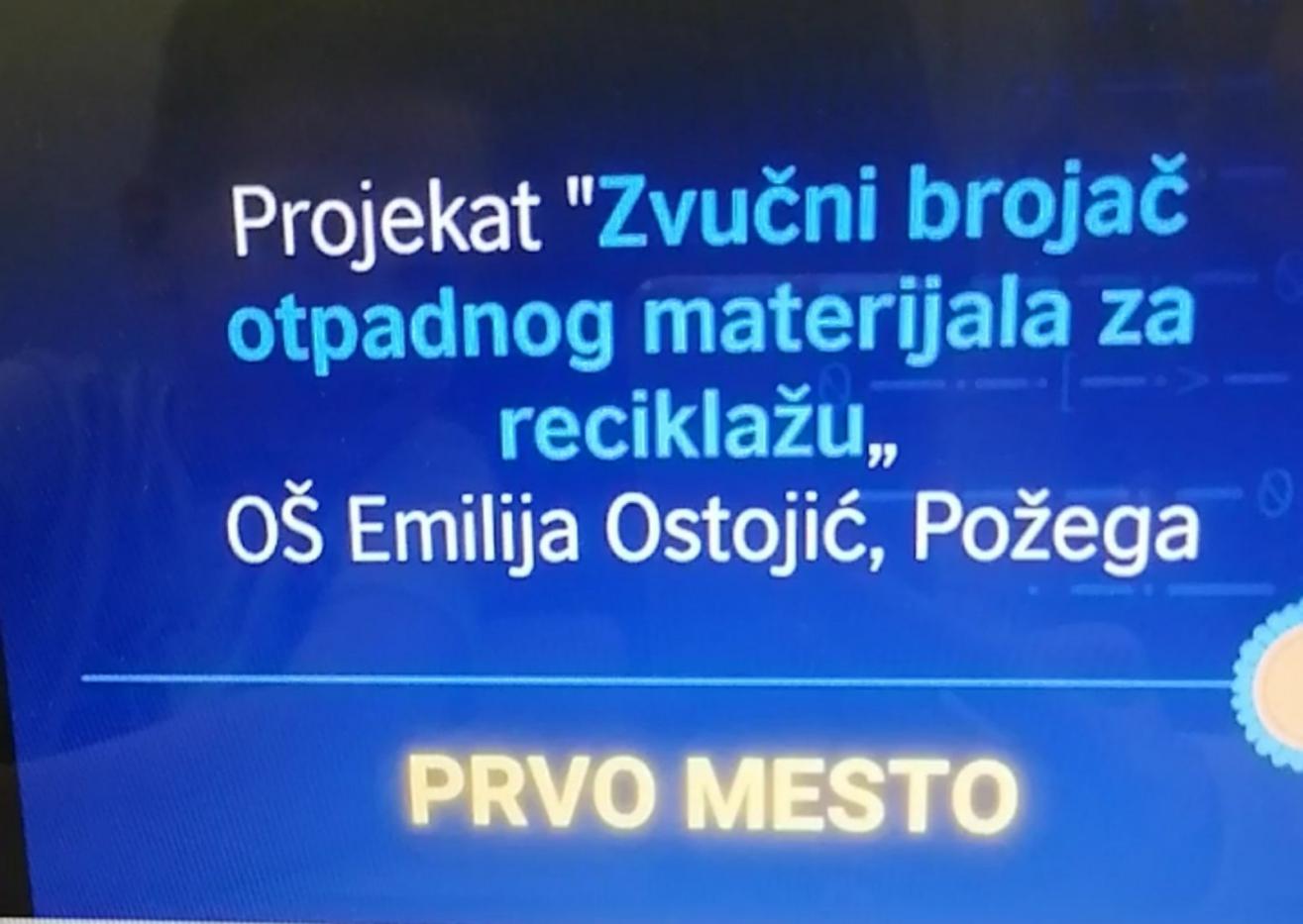 30.март - Ученици IV разреда матичне школе посетили су школу у  Горњој Добрињи, родном месту Милоша Обреновића и дружили се са својим вршњацима из овог издвојеног одељења.. Амбијенталном наставом су на занимљив начин утврдили стечена знања о династији Обреновић и животу у време њихове владавине. Поред школе обишли су и споменик Милоша Обреновића и цркву које датирају из XIX века. Деца су сазнала много нових детаља из живота ове веома важне личности из историје српског народа. Уживали су у амбијенту и добродошлици другара и учитељице Снежане Пантелић у школи у Горњој Добрињи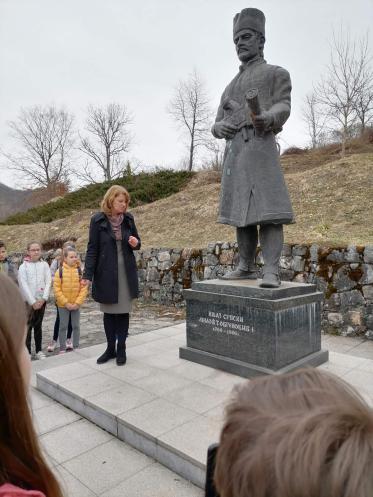 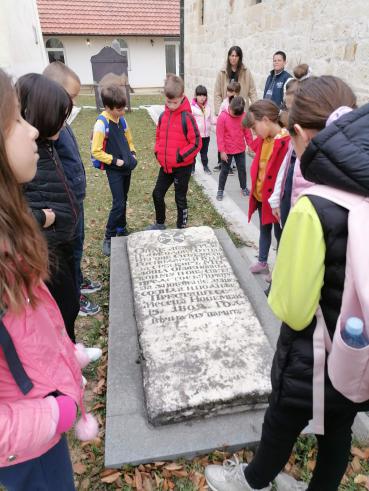 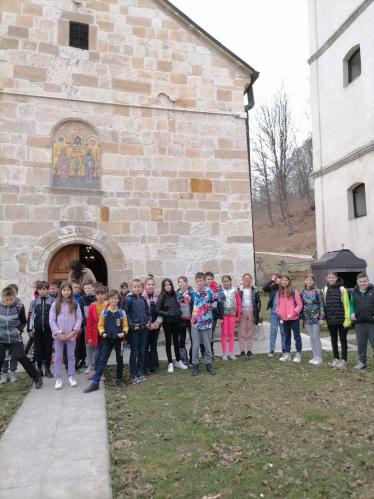 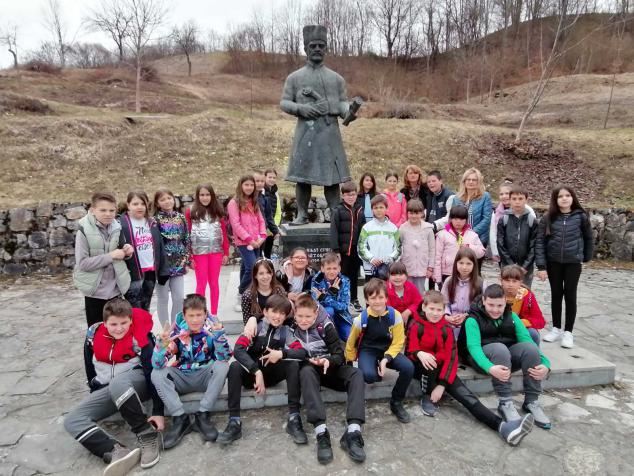 31.март – Другу годину за редом у школи је организована аукцијска изложба слика чији су аутори ученици наше школе.  Одзив родитеља и других чланова породица наших ученика као и заинтересованих грађана је био велики тако да су прикупљена значајна новчана средства која су опредељена за набавку опреме за образовање а један део ће бити искоришћен за наградно путовање аутора слика.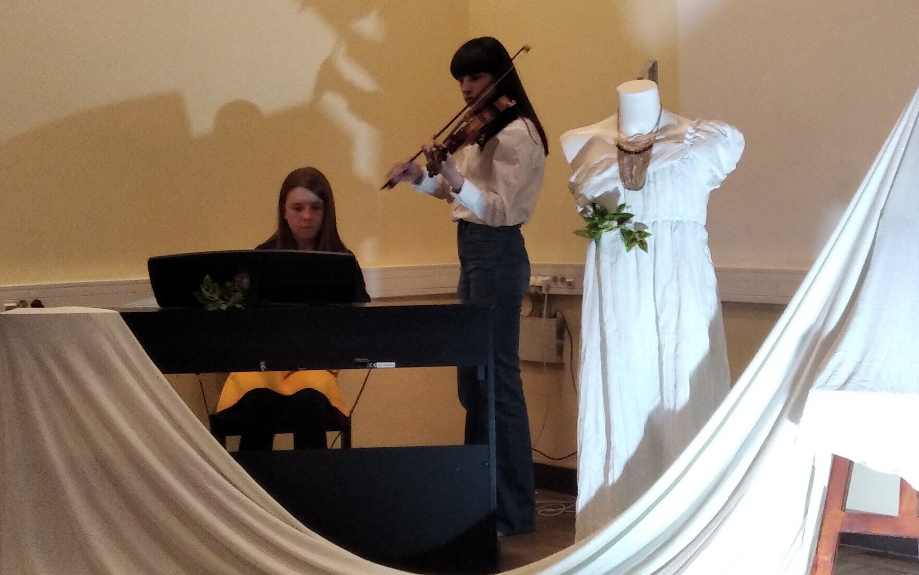 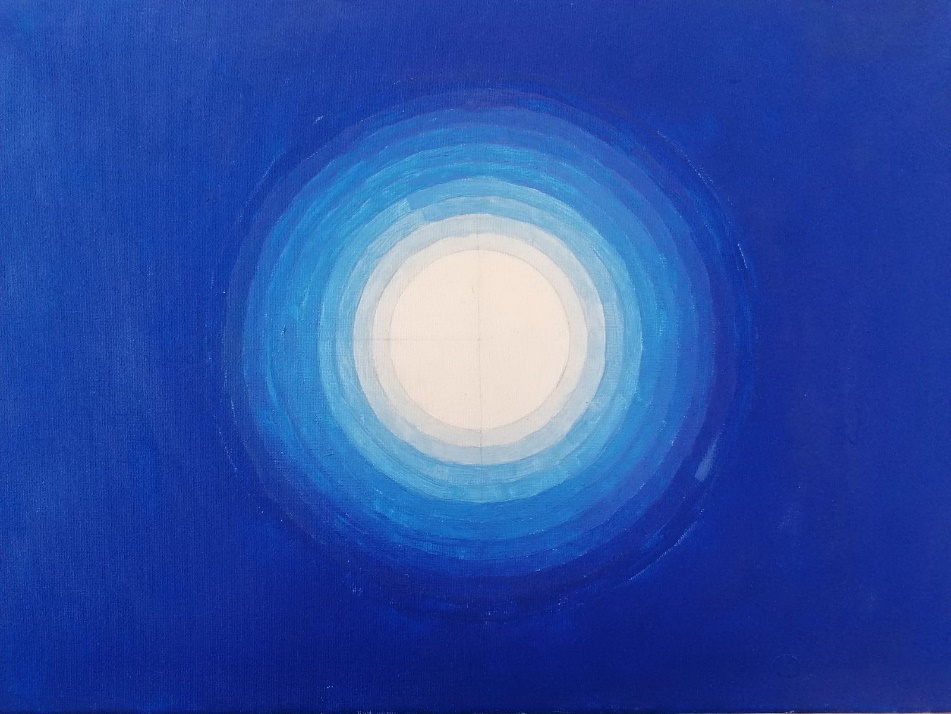 А  П  Р  И  Л4.април – Наставница српског језика и књижевности Љиљана Јовановић одржала је угледни час у VIII разреду у ИО Прилипац оме су, поред наставника овог издвојеног одељења присуствовале директор, педагог и психолог5 и 6.април – Одржано је школско такмичење у дисциплини Шта знаш о саобраћају – први дан решавање тестова а други вожња на полигону спретности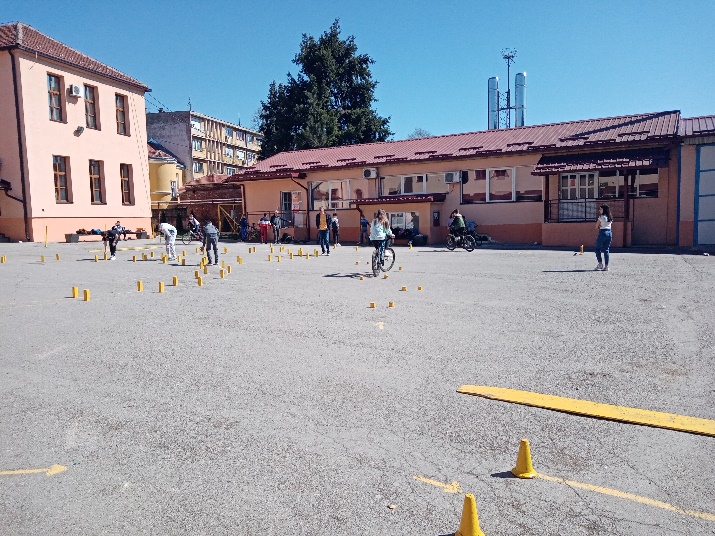 7.април  – Oпштина Пожега обележила је свој празник у спомен на одлуку књаза Милоша из 1832.године да „град оснује и темеље истог постави“. Додељена су признања и награде истакнутим и успешним појединцима и установама. Међу њима је и Маријана Милић, ученица VIII разреда, један од најозбиљнијих кандидата за признање Ученик генерације за ову школску годину 8.април - Одржано је општинско такмичење у дисциплини Шта знаш о саобраћају. На окружном такмичењу из сваке општине учествује по једна екипа Б и једна екипа Ц категорије. Од наших ученика пласман на окружно такмичење изборила су 2 ученика из Б узрасне категорије - Јована Вуковић и Лазар Николић и 3 ученика из Ц категорије - Нађа Аксентијевић, Марија Стјепанић и Виктор Милојевић9.април – У ОШ“Алекса Дејовић“ у Севојну одржано је окружно такмичење из хемије на коме су нашу школу достојно заступале Милица Сарић VII4 освајањем 2.места и Ива Вукојичић VII1 пласманом на 3.место10.април - Наша школа била је домаћин општинског такмичења из биологије на коме су ученици наше школе показали завидно знање и остварили изузетан успех. У конкуренцији ученика V разреда пласман на окружно такмичење изборили су другопласирани на општинском такмичењу Лазар Николић, Војин Пановић и Лара Маркићевић и трећепласирани Вук Марковић, Страхиња Милићевић и Андреа Милошевић. Првопласирана међу шестацима Емилија Мићовић и трећепласирани Елена Стефановић и Јован Чарапић такође ће се наћи међу учесницима окружног такмичења. Лана Вукојичић, Емилија Стоковић, Ива Младеновић, Милица Сарић и Нађа Марић заузеле су треће место на општинском и обезбедиле пласман на окружно такмичење. Маријана Милић и тамара Драшкић освојиле су прво место у категорији ученика  VIII разреда. Поред њих две на окружном ће се такмичити и трећепласирана Ива Аврамовић10.април - У ОШ”Петар Лековић” одржано је окружно такмичење из технике и технологије. Никола Вистаћ, ученик V разреда једини је ученик наше школе који је пласманом на друго место обезбедио учешће на републичком такмичењу.10.април - ОШ”Нада Матић” Ужице била је домаћин окружног такмичења из страних језика. У познавању шпанског језика и књижевности наша Софија Вучићевић ученица VIII разреда освојила је прво место и обезбедила пласман на републичко такмичење које ће почетком маја бити одржано у Београду. У такмичењу из енглеског језика Душан Кокоровић је заузео друго а Душан Бошковић треће место али према пропозицијама само првопласирани остварују пласман на републичко такмичење.12.април - Захваљујући пријатељима, библиотекарима Дечјег одељења Народне библиотеке Пожега, наша школа постала је богатија за стазу „Читај и шетај“. Поставку о Кнезу Милошу, која је смештена  дуж степеништа школе, чини осамнаест постамената и исто толико прочитаних текстова из књиге „Милош Обреновић“ Слободана Станишића, а посебну драж читавом доживљају ове књиге даје  музика на старим инструментима нашег краја. Наши ученици ће поново бити у прилици, да поред читања оригиналних страна књиге, очитају и кју-ар код и чују како је књига прочитана али и како звучи музика нашег краја. Највише су се обрадовали ученици млађих разреда, који су са одушевљењем пратили сваки корак приликом поставке стазе, јер како су и сами рекли, моћи ће поново да читају ову књигу на занимљив начин и то у својој школи. 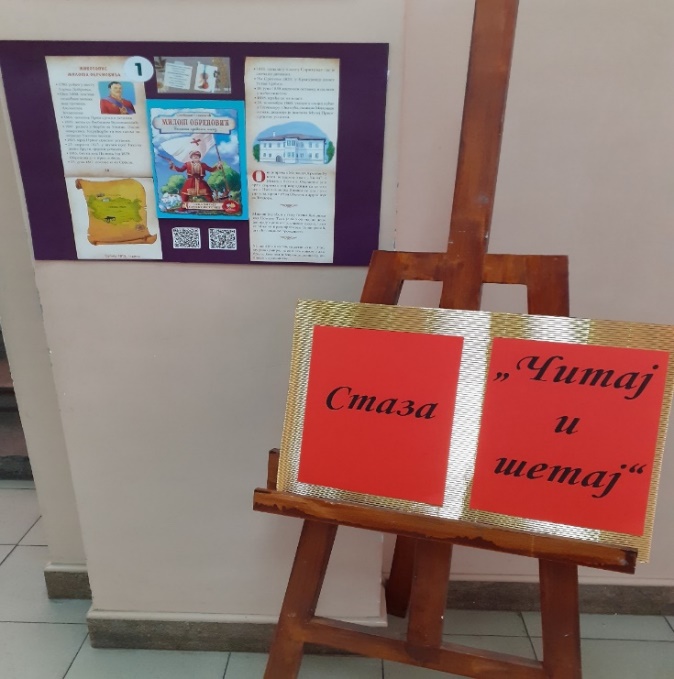 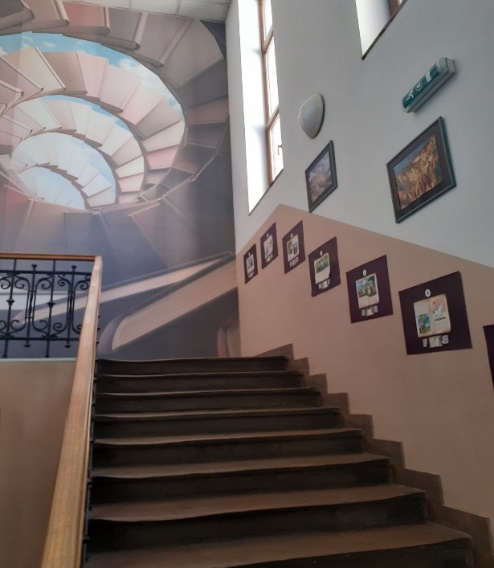 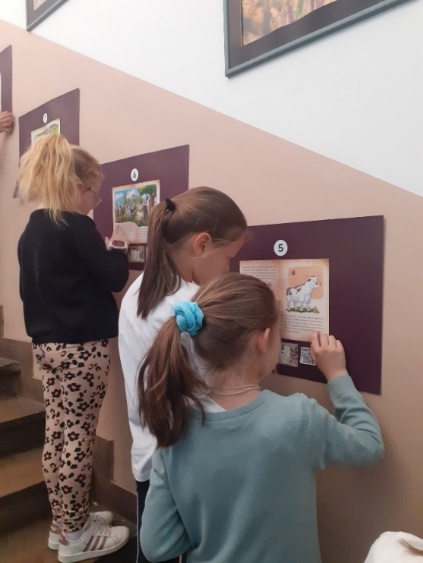 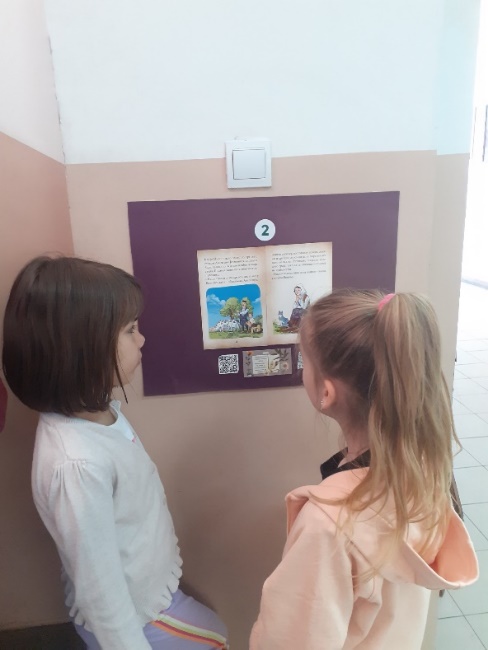 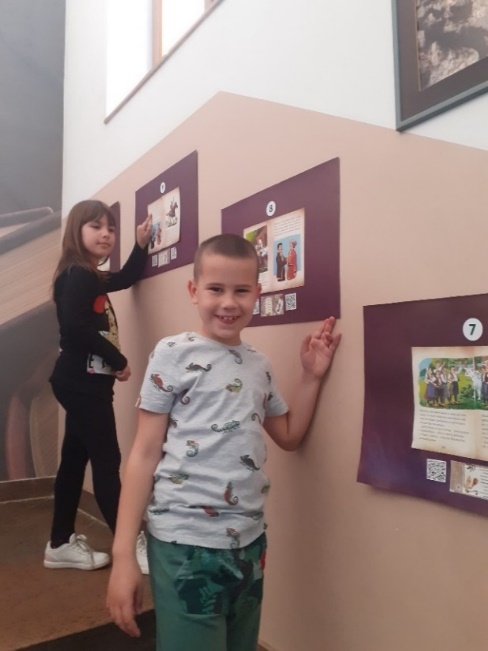 12.април - Ученици млађих разреда издвојеног одељења у Прилипцу са наставницом енглеског језика Драганом Прокопијевић Кандић осмислили су, написали, илустровали, и објавили Књигу о књигама састављену од кратких прича о омиљеним темама за читање. Књига о књигама, како су је сами назвали, промовише значај читалачке културе и саме књиге као непроцењивог и незамењивог ђачког друга. Промоцију је подржала РТ Пожега и суграђанка Мелиса Ђукић, идејни творац акције „Проследи књигу“ у којој учествују ученици млађег узраста у Прилипцу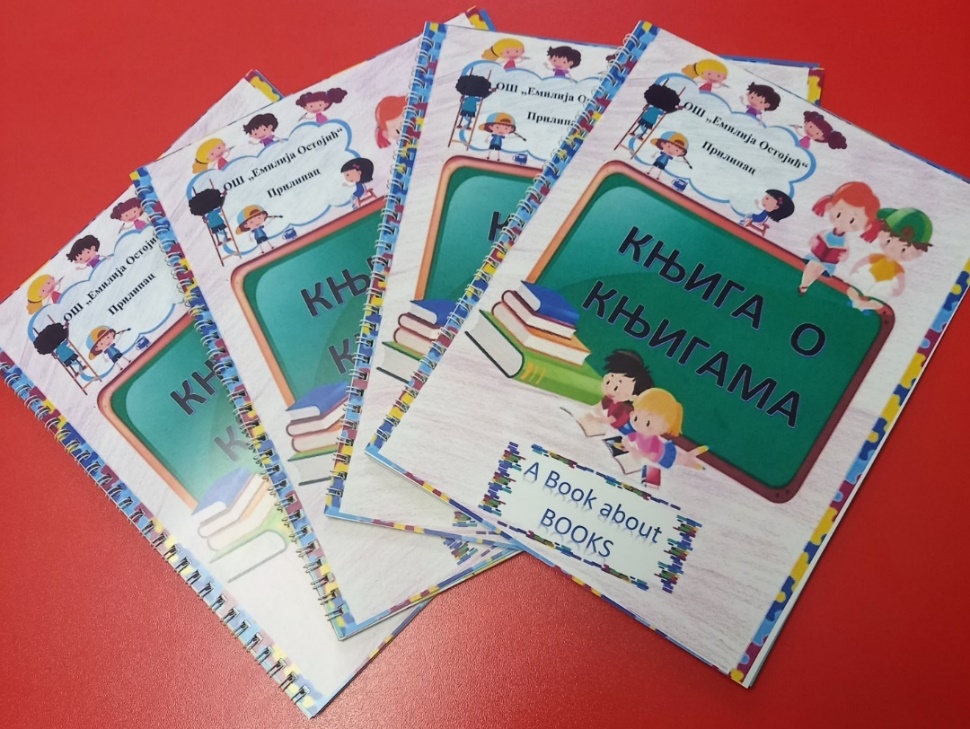 14.април – Стигли су резултати математичког такмичења МИСЛИША 2022 које је одржано у марту и на коме је из наше школе учествовало је 169 ученика  разредне наставе. Најбољи успех остварила је ученица II1 Софија Петронијевић освајањем друге награде као и 5 ученика трећег разреда - Бојан Јездић, Николина Јордовић, Вера Костандиновић, Лена Милановић и Лука Милутиновић који су освојили трећу награду. Девет ученика је добило похвалу: Милица Мајсторовић, Тамара Илинчић, Софија Михаиловић, Теодора Ђокић, Марија Ђоковић, Љубиша Ђурић, Сташа Јовићевић и Вук Јордовић.14.април – На републичком такмичењу из математике ученик ученик VII разреда наше школе Срећко Чанчаревић освојио је 3.награду16.април – У школи је одржан семинар Како помоћи ученицима са потешкоћама у понашању који су реализовали стручни сарадници пожешке гимназије Јелена Бошковић и Кристина Томић. Циљеви ове обуке су подизање нивоа свести и осетљивости наставника за рад са ученицима проблематичног понашања; унапређивање знања и вештина за препознавање проблема и развијање стратегија за индивидуализовани приступ у остваривање позитивних промена у понашању ученика и у складу је са приоритетном облашћу стручног усавршавања за ову школску годину – препознавање безбедносних ризика и реаговање на њих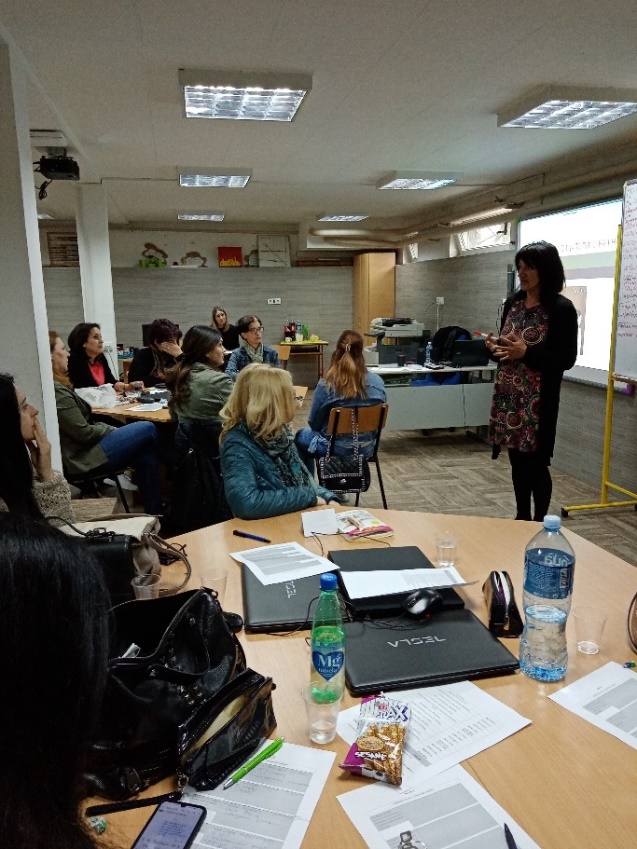 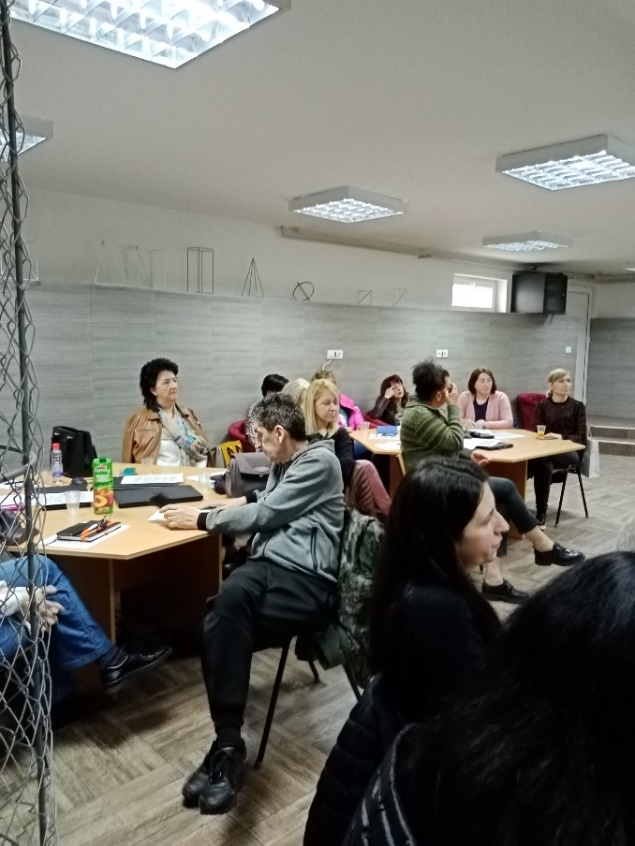 18.април - У издвојеном одељењу у Прилипцу ученици разредне наставе заједно са наставницом енглеског језика Драганом Прокопијевић Кандић успешно су реализовали угледне часове под називом „Поглед у уметност“ у оквиру активности из плана обогаћеног једносменског рада. Ученицима се пружила прилика да истражују, боље се упознају и сазнају најважније чињенице из живота и стваралачких дела четири савремена сликара: Фриде Кало, Модиљанија, Пикаса и Ендија Ворхола. Радионичарским активностима пројектног рада освежена је свакидашња школска пракса док је завршном изложбом цртежа у манирима ова четири уметника пружена могућност ученицима да се поиграју са уметношћу на начин како су то радили ови познати сликари. 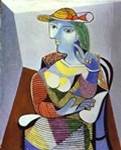 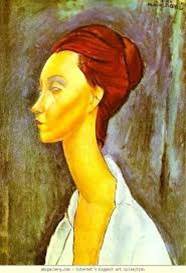 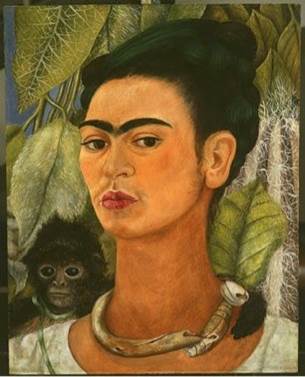 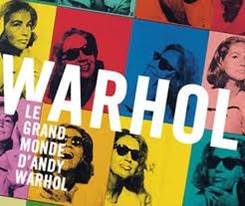 21.април – Ученички парламент је обележио Дан планете земље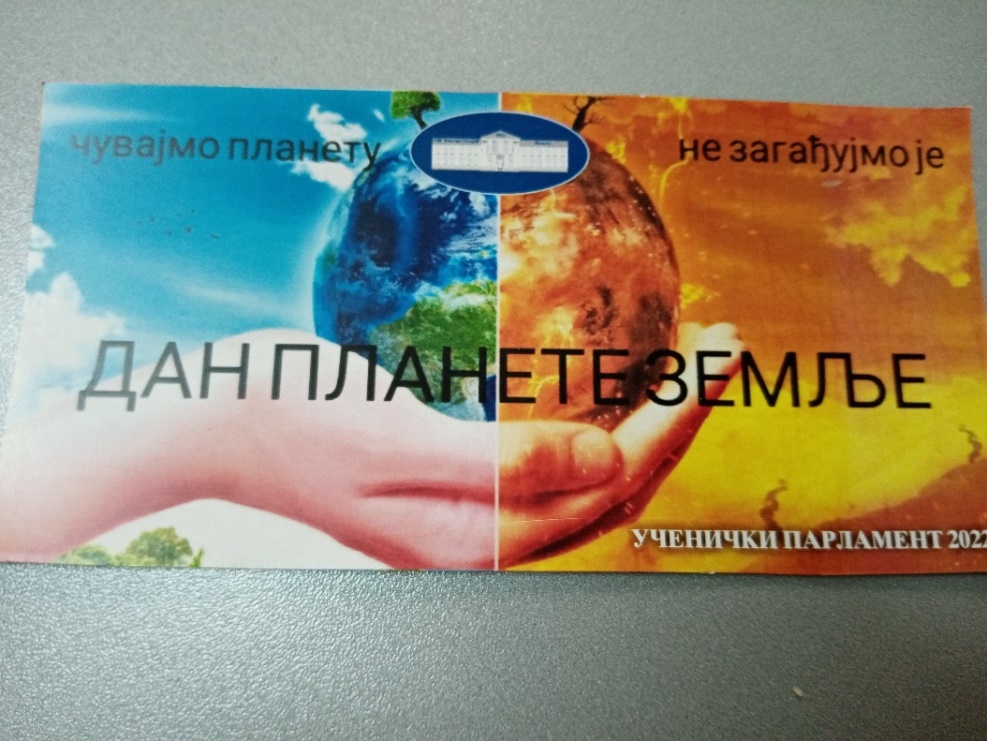 22.април – Почео је пролећни распуст у трајању од 12 дана. Распуст обухвата Васкршње и првомајске празникеМ  А  Ј4.мај – Почела је настава после пролећног распуста7.мај – Наставница технике и технологије Мирјана Василијевић присуствовала је Међународној изложби иновација у Загребу и представила радове 6 ученика наше школе. Од 210 приказаних радова наши ученици су забележили изванредан успех – 2 рада су награђена златном а 4 ссребрном медаљом. Златном медаљом награђени су Маша Крејовић за рад Роботска рука за доставу материјала ученицима и Нађа Ђурасевић за рад Пројекат заштите птица и слепих мишева од утицаја ветроелектрана. Сребро су освојили Нађа Марић и Милица Сарић - Робот извиђач, Петар Шкулетић и Ива Младеновић - Сахара робот, Елена Стефановић -Робот достављач - помоћ старим лицима и Лука Смиљанић -Роботизована машина за пресђивање садница.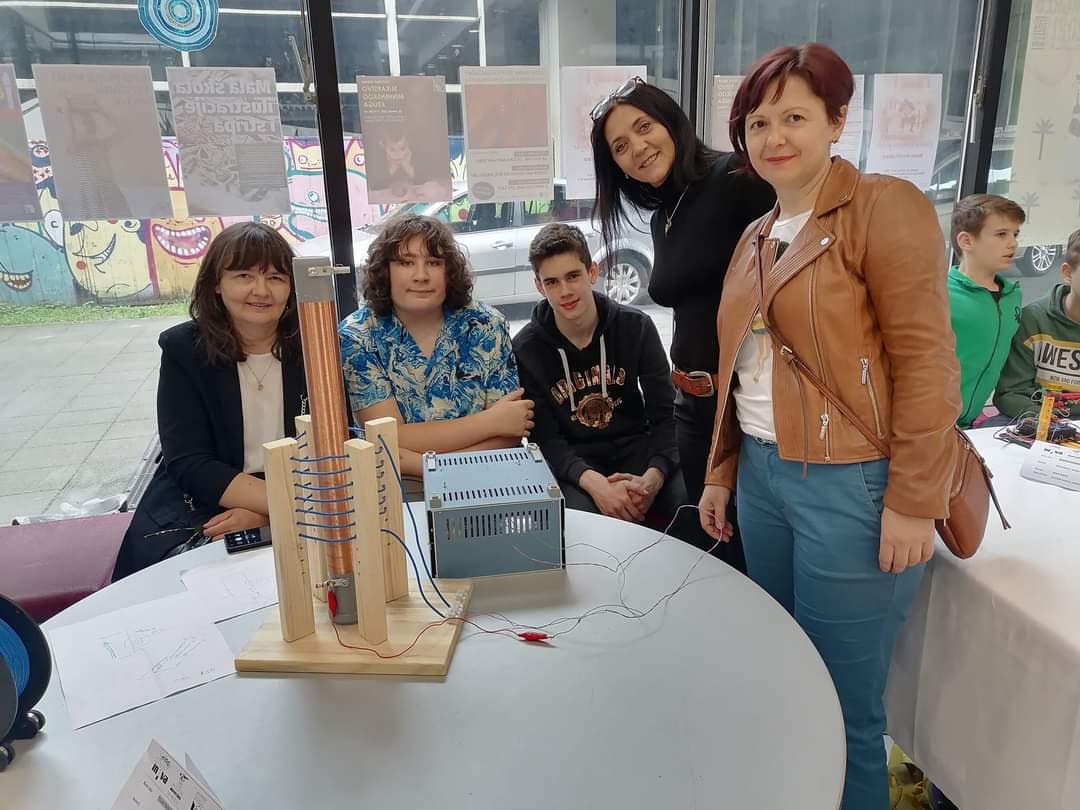 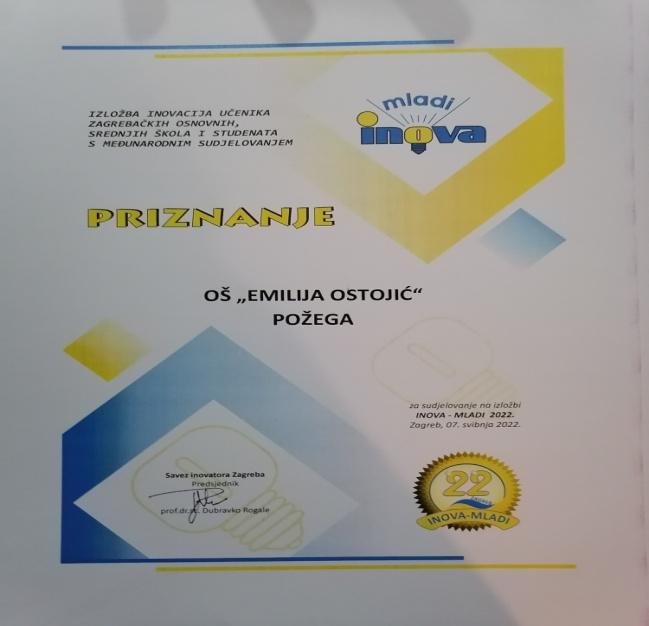 7.мај - У ОШ”Раде Драинац” у Београду на републичком такмичењу из шпанског језика ученица VIII разреда Софија Вучићевић заузела је треће место7.мај - У ОШ”Владимир Перић Валтер” у Пријепољу одржано је окружно такмичење у дисциплини Шта знаш о саобраћају. Јована Вуковић ученица V разреда трећепласирана је у Б категорији а Виктор Милојевић ученик VIII разреда освојио је прво место у мушкој конкуренцији у Ц категорији и такмичиће се на републичком такмичењу у Београду. 7.мај - У ОШ”Стеван Чоловић” у Ариљу одржано је окружно такмичење из географије на коме је учествовало 10 ученика наше школе. Најбољи резултат остварила је Марија Вучићевић ученица VIII разреда која је заузела 1.место у својој узрасној категорији. Драган Мијаиловић и Маријана Милић, такође ученици VIII разреда остварили су пласман на треће место. Ученици VII разреда Ива Младеновић, Нађа Марић и Милош Јакшић заузели су друго место.9.мај - На окружном такмичењу из биологије најбољи успех остварила је Емилија Мићовић која је у конкуренцији ученика VI разреда била најуспешнија и заузела прво место. Међу седмацима другопласирани је Ива Младеновић а треће место заузеле су Нађа Марић и Милица Сарић. Њих три и Маријана Милић, другопласирана међу ученицима VIII разреда, оствариле су пласман на републичко такмичење. Петаци Лара Маркићевић и Вук Марковић заузели су 3.место али ученицима V и VI разреда ово је највиши ранг такмичења11.мај – Поводом Међународног дана писања писама и месеца математике ученици ИО Прилипац посетили су Дом за старе на Савинцу. Корисницима дома ученици су предали писма која су им за ову прилику написали и осликали на часовима српског језика и књижевности и ликовне културе у сарадњи са својим наставницама Љиљаном Јовановић и Милицом Ђорђевић. Троје ученика је своје самосталне радове предало Дому као поклон. Остатак времена су провели у игрању шаха, „мице“ и „даме“ а те игрице су направили са својом наставницом математике Весном Петровић.Ово је прва у низу акција које ученици и наставници из ИО Прилипац планирају у намери да истакну значај јачања заједнице и укажу на потребе најстаријих суграђана који су током трајања пандемије били у строгој изолацији.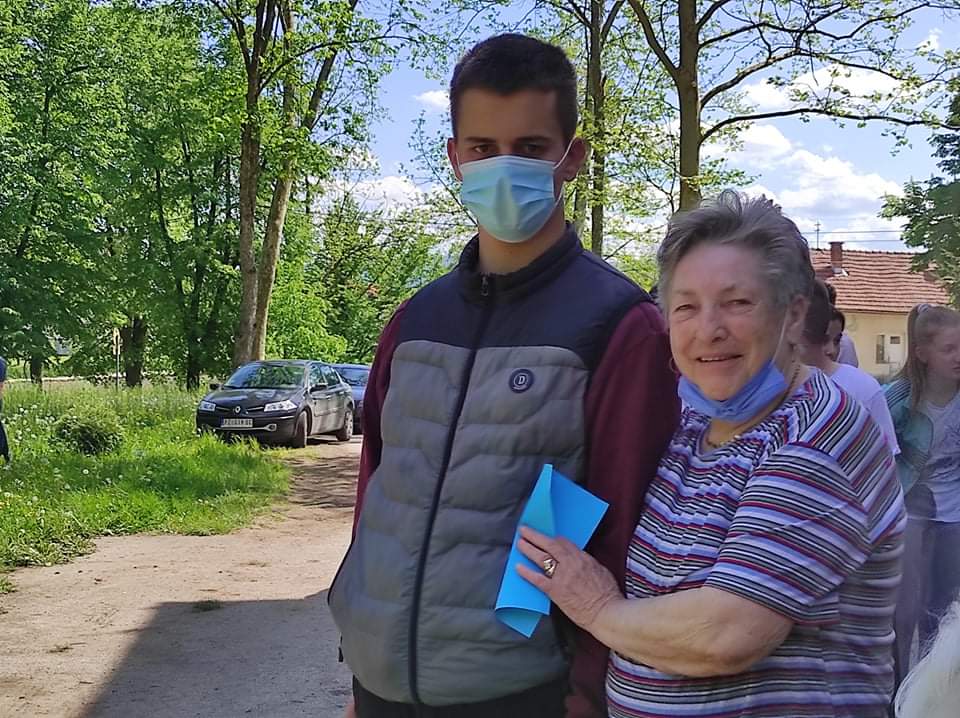 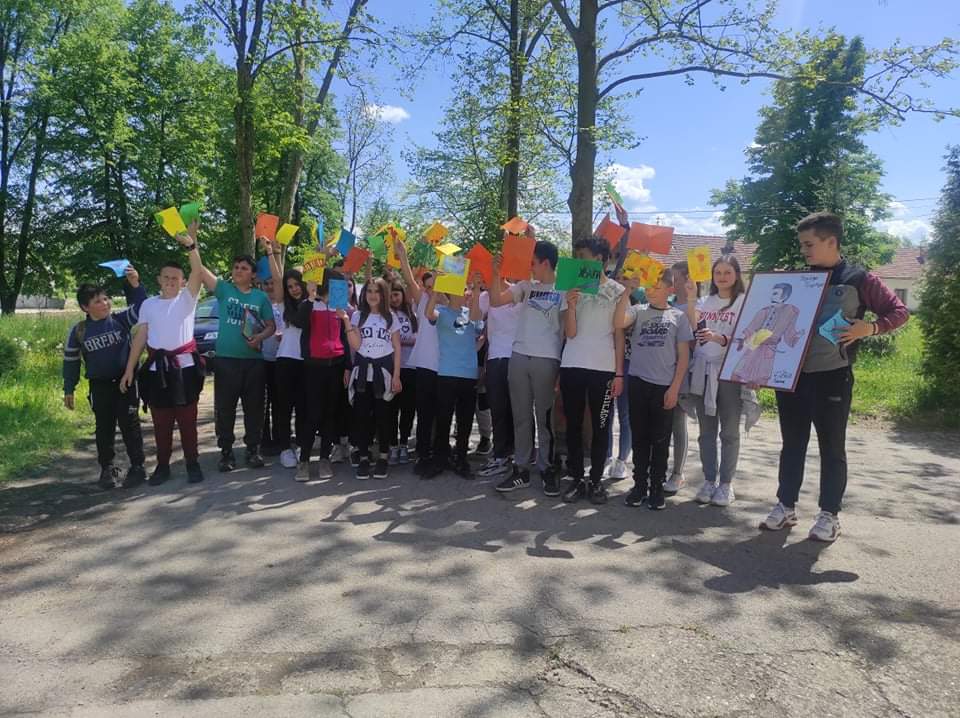 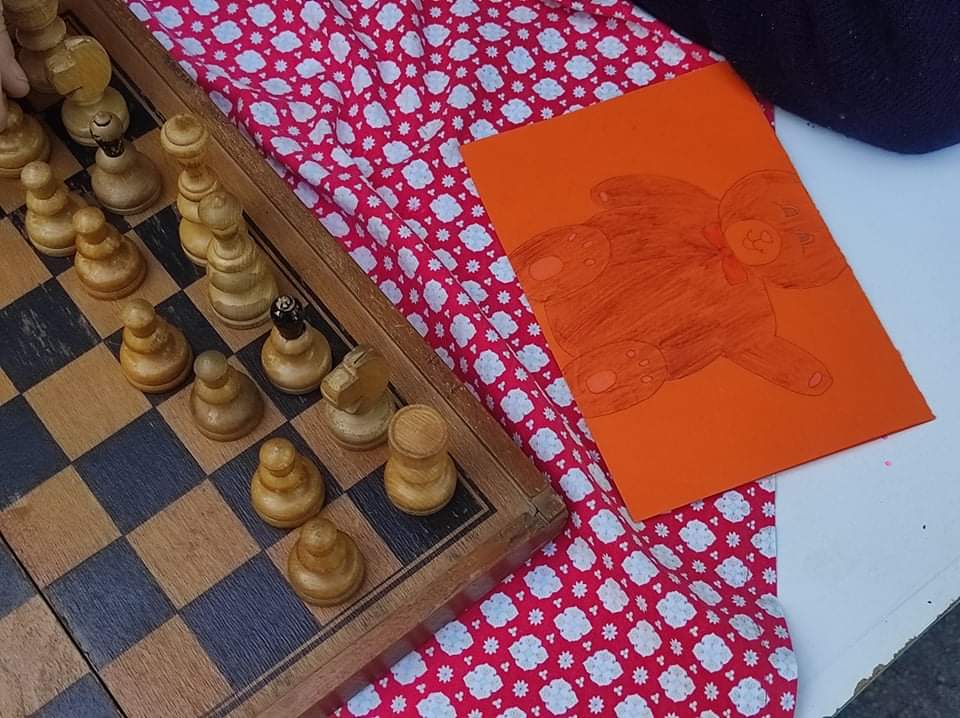 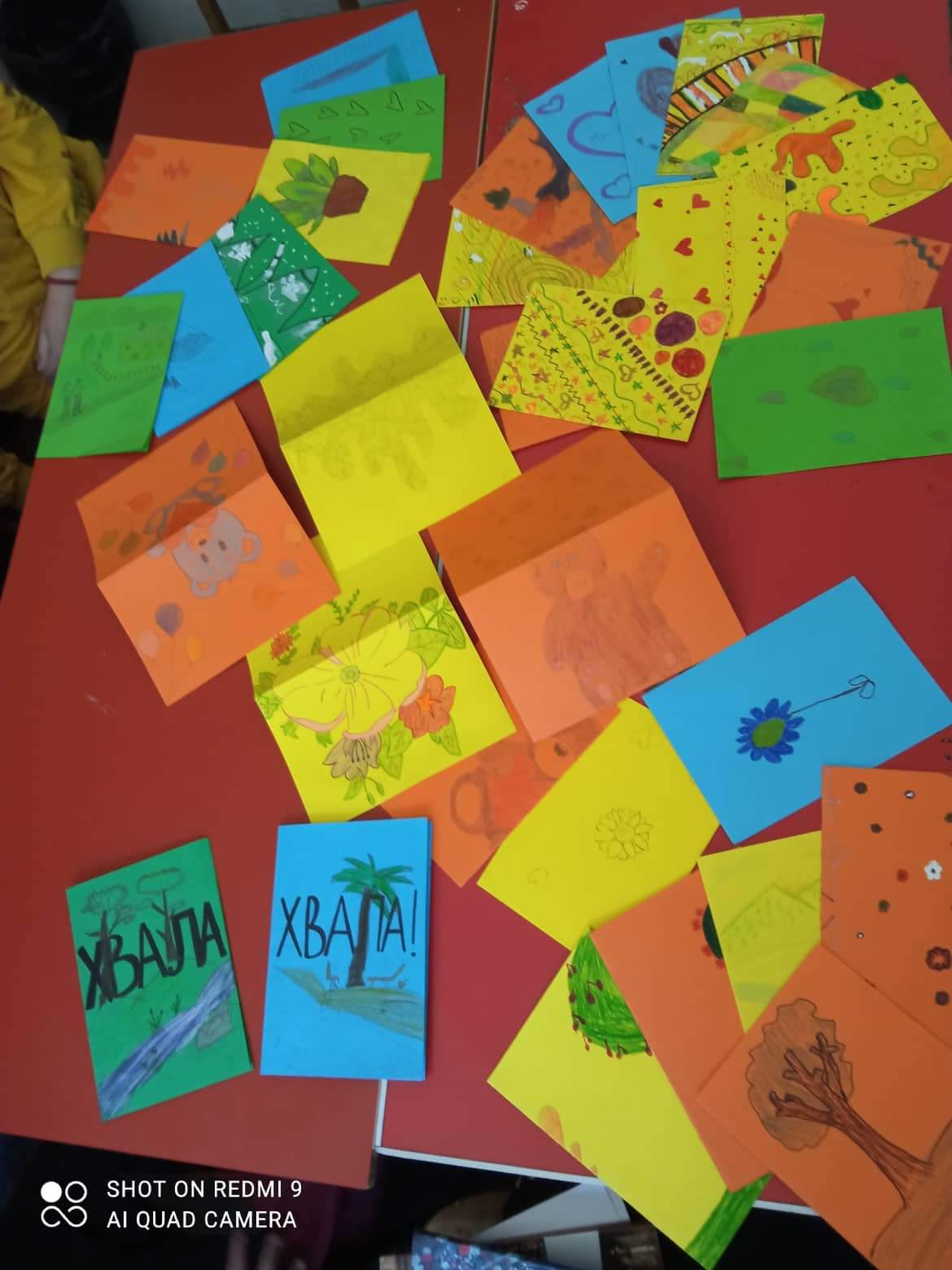 12.мај - Као део пројекта Школе за 21. век, British Council Србија организовано је државнотакмичење у програмирању. Тим из наше школе, у саставу Нађа Марић и Милица Сарић, ученице VII разреда (ментори наставници Стевица Јанковић и Мирјана Василијевић), остварио је запажен наступ у финалу овог такмичења. Тим је на сјајан начин представио свој пројекат „Робот извиђач – спасилац“ и изазвао велику пажњу на читавом догађају. Самим овим наступом обезбеђена је изузетно вредна награда за школу: 10 микробитова унапређене верзије 2, са уграђеним звучником, микрофоном, сензором за додир, као и пуно корисних додатака као што су клавир за микробит, LED прстен, сет за истраживаче, OLED екран и др. Пре самe доделе   награда   одржана   је   и   свечана   конференција  поводом пет годинаимплементације   програма  Школе за 21.век на Западном  Балкану  на  којој  су  говорилиБранко  Ружић,  министар  ПНТР,  Клер  Сирс,  руководилац  програма Школе за  21.век  иШан Маклеод, амбасадорка Уједињеног Краљевства у Србији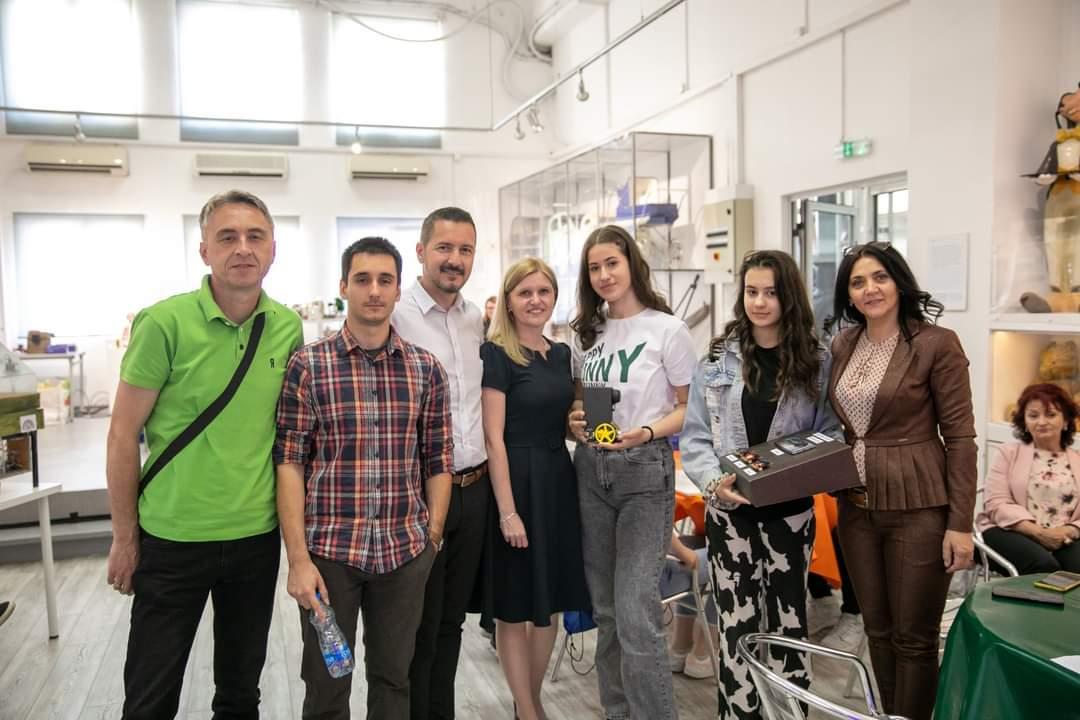 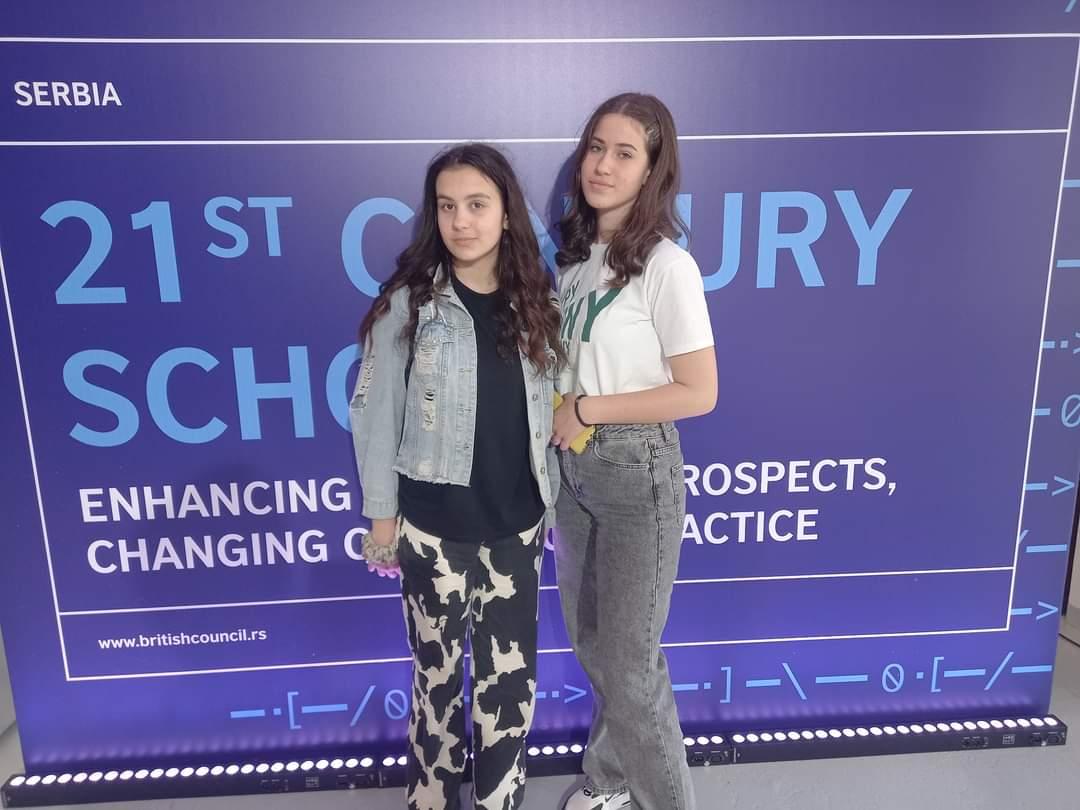 13.мај - У оквиру Програма обележавања Недеље Црвеног крста Србије, у непосредној организацији Спортског савеза Пожега, Црвеног крста Пожега, педагога физичке културе основних и средњих школа на атлетској стази стадиона ФК ''Слога'' у Пожеги, одржан је Пролећни општински крос. У укупно 26 трка, у дисциплинама од 100 до 1000 метара, кроз циљ је прошло 701 учесник (450 основаца, 88 предшколаца и 163 средњошколаца). Три најбоље пласирана такмичара у свакој дисциплини од Спортског савеза Пожега добили су дипломе и мајице , а први у свакој дисциплини у конкуренцији основних и средњих школа и прикладан поклон пакет Црвеног крста Пожега, док су деца предшколског узраста добила пакет за сва три освојена места.	Реализацијом наведене акције учесници кроса су истовремено били укључени и у први део 32. КРОСА РТС-а под називом КРОС РТС ''Кроз Србију''.	Прво место у својим узрасним категоријама заузели су: Теодора Гавриловић II1, Лазар Станић II2, Давид Ковачевић IV1, Нера Мијаиловић IV2, Вељко Драшкић V1, Јана Костандиновић V4, Јанко Новаковић VI1, Лена Савић VI2 и Иван Смиљанић VII2. Пласман на друго место остварили су: Миодраг Тошић II1, Сара Ивановић II1, Андријана Дрндаревић III3, Милица Николић IV3, Тодор Ристовић V3, Ивона Ристовић VI1, Лука Ђоловић VII4, Лана Вукојичић VII1, Урош Павловић VIII2 и Вероника Зечевић VIII1. Трећепласирани су Јанко Марић II1, Софија Петронијевић II1, Андрија Павловић V1, Дуња Ојданић V4, Ана Недовић VII3 и Тамара Драшкић VIII3.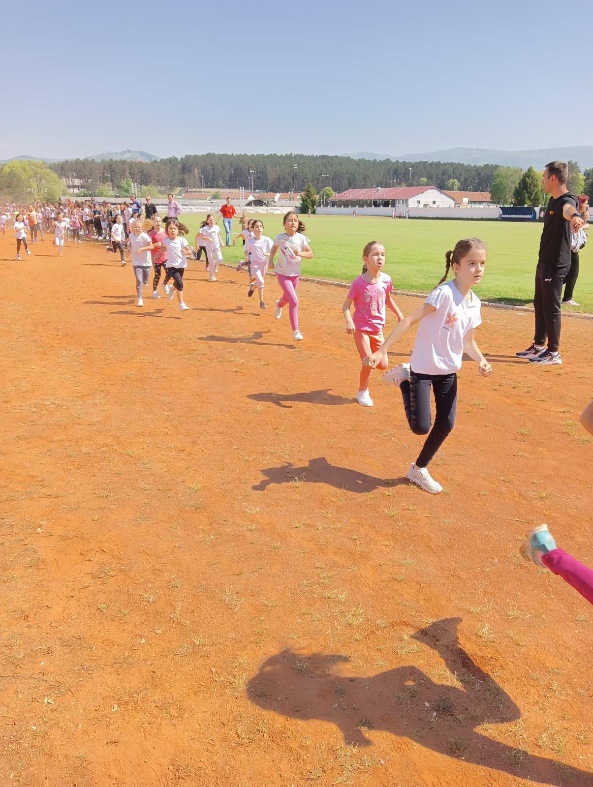 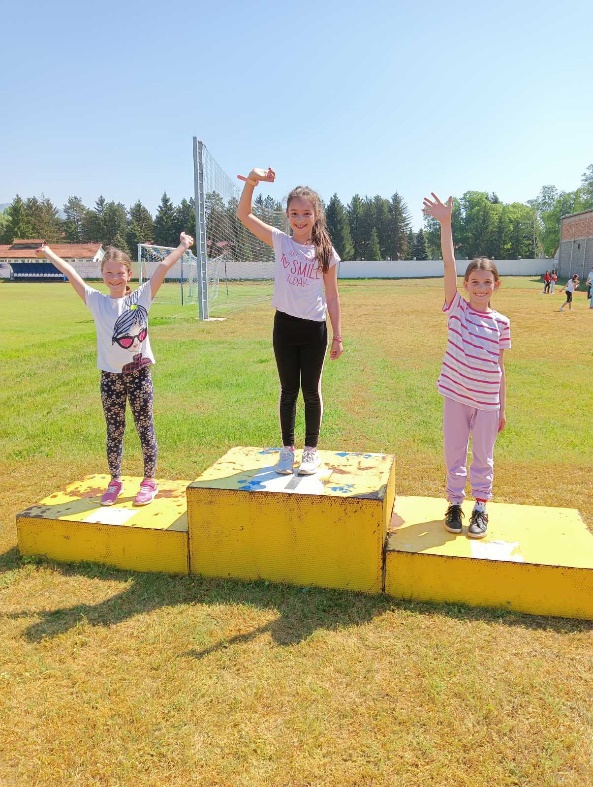 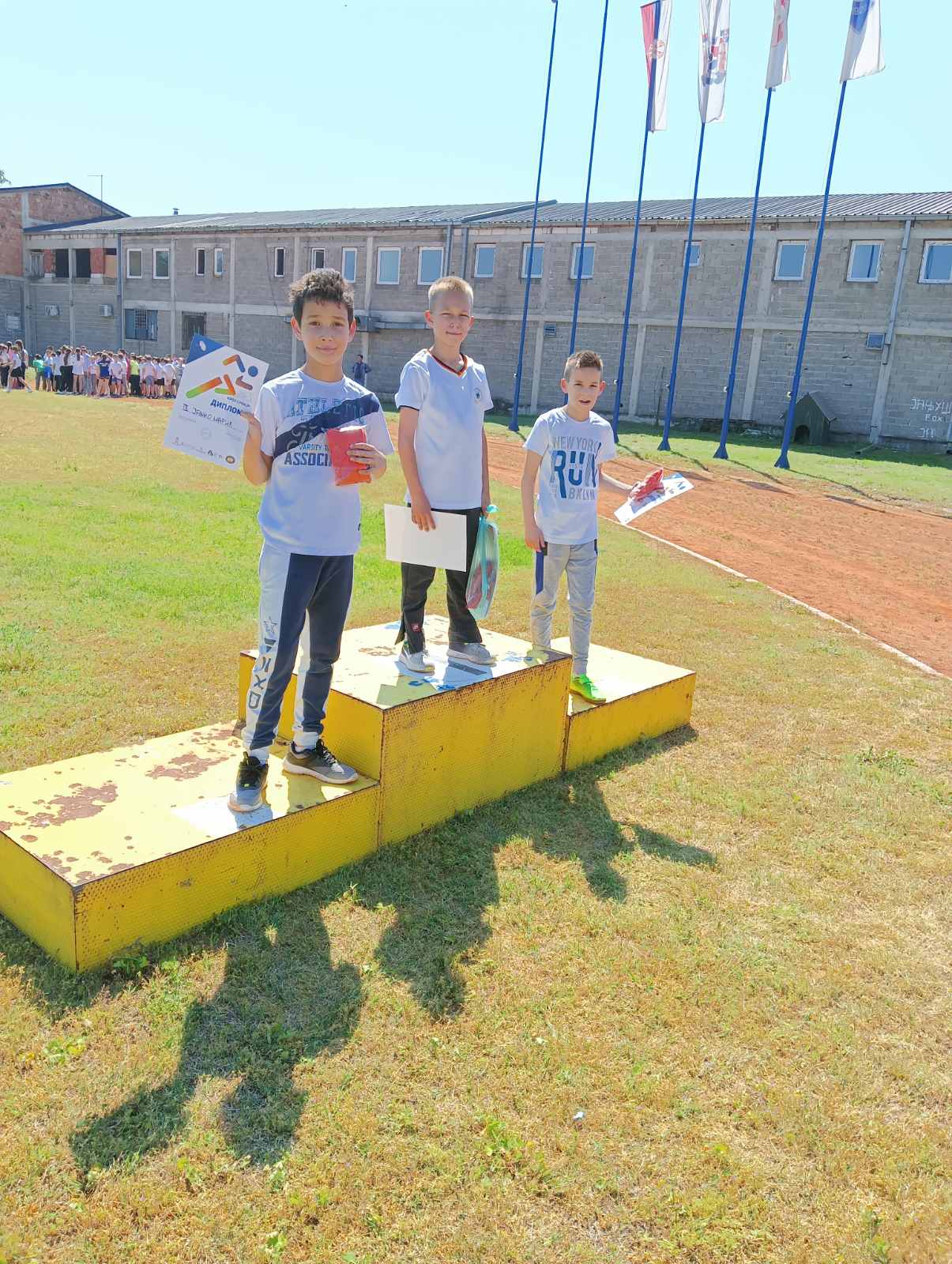 30 и 31.мај – Ученици VII разреда матичне школе и издвојених одељења боравили су на дводневној екскурзији на релацији Пожега – Београд – Нови Сад – Сремски Карловци – Фрушка Гора и посетили низ значајних културно- историјских места: храм Светог Саве, Ботаничку башту, Музеј илузија, Петроварадинску тврђаву, манастире крушедол и Хопово, Карловачку гимназију итд.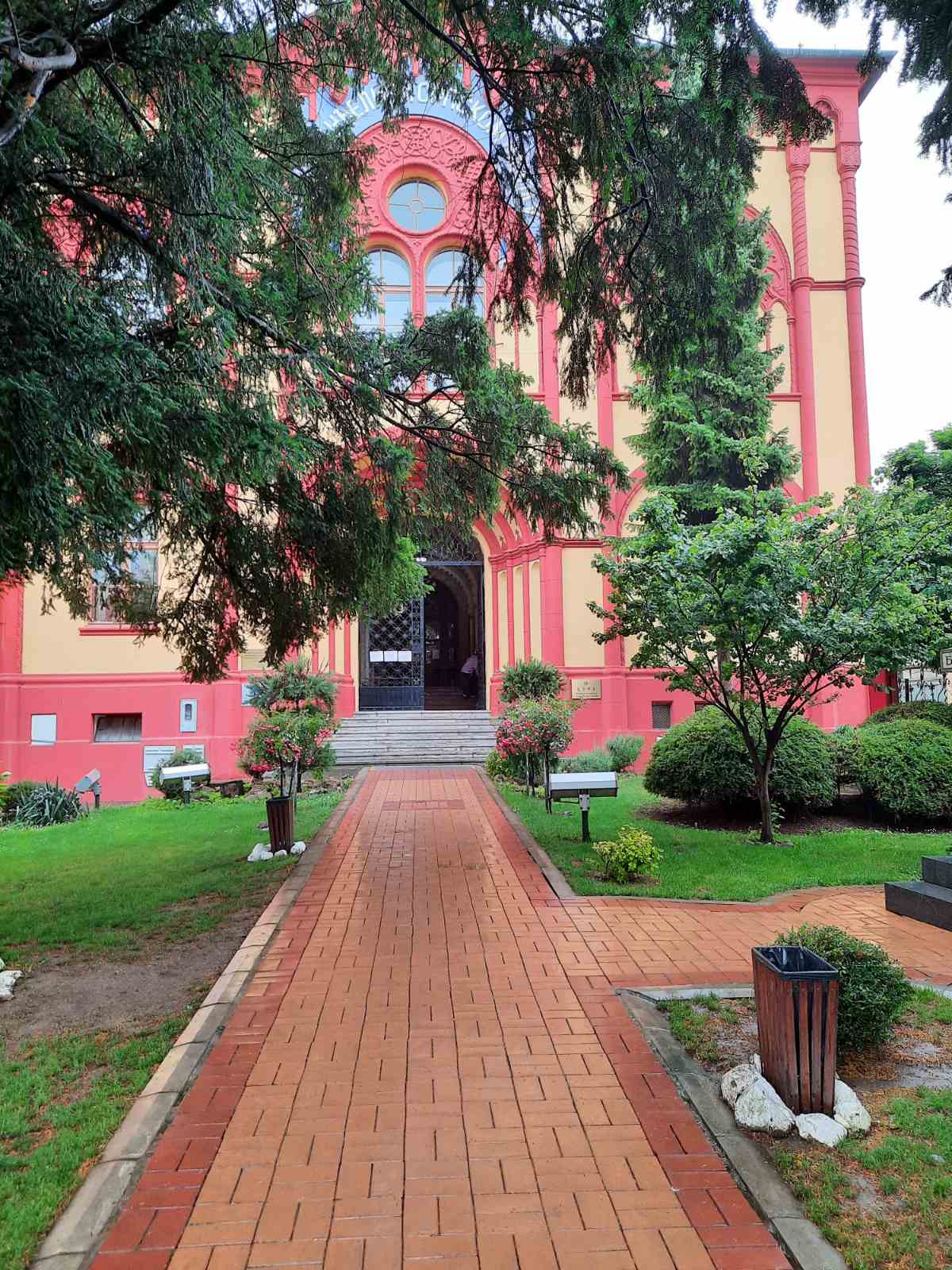 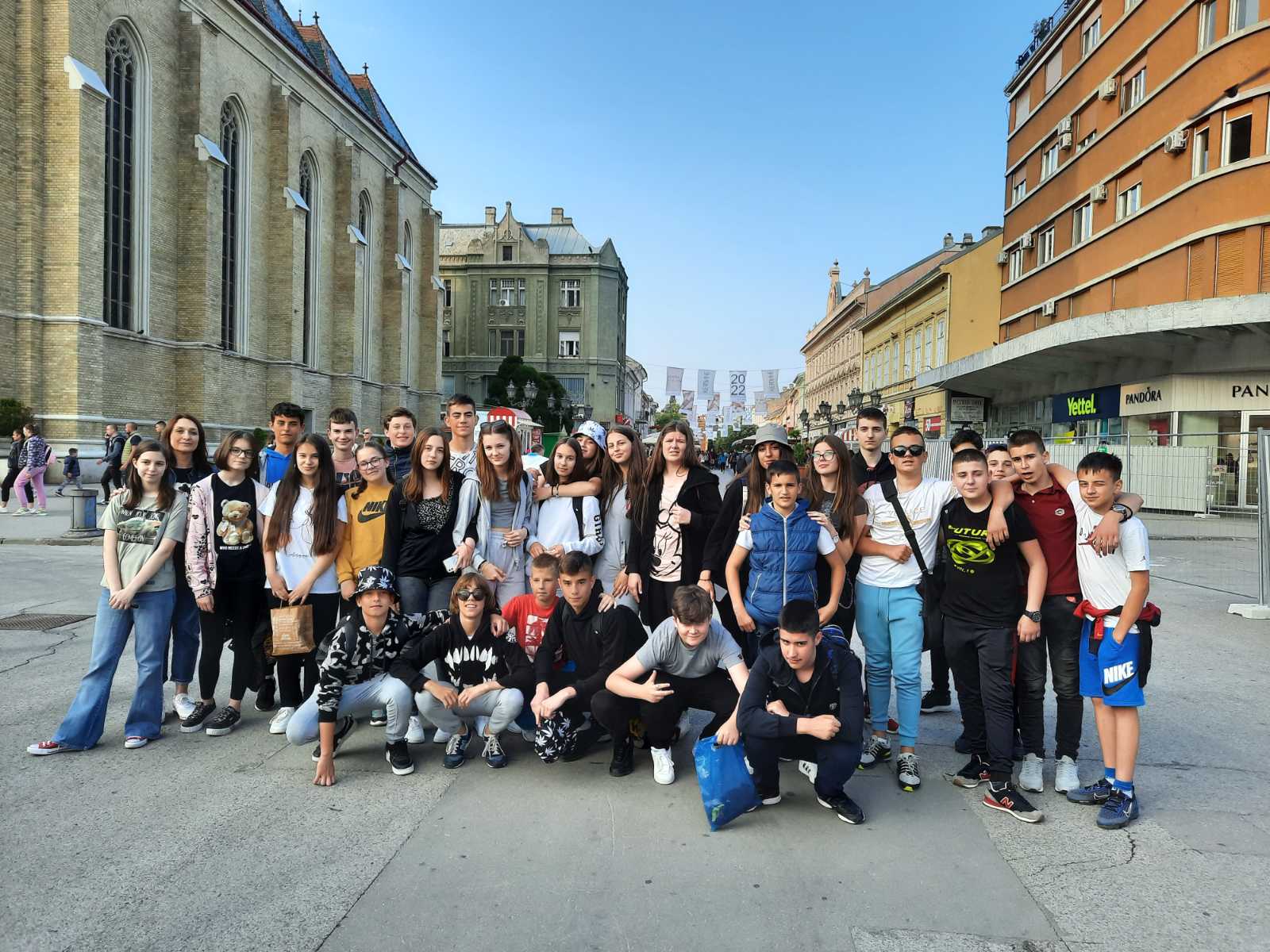 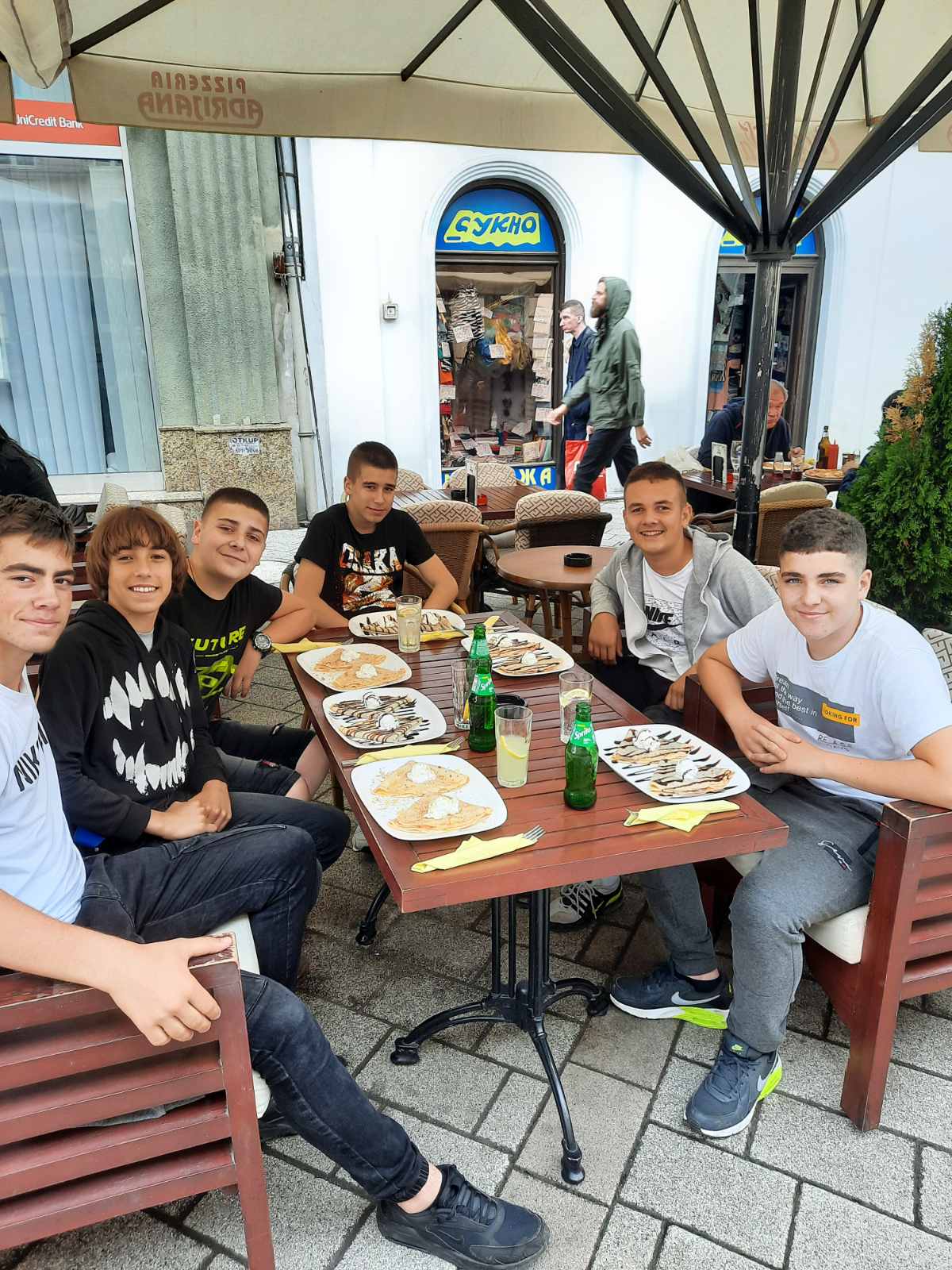 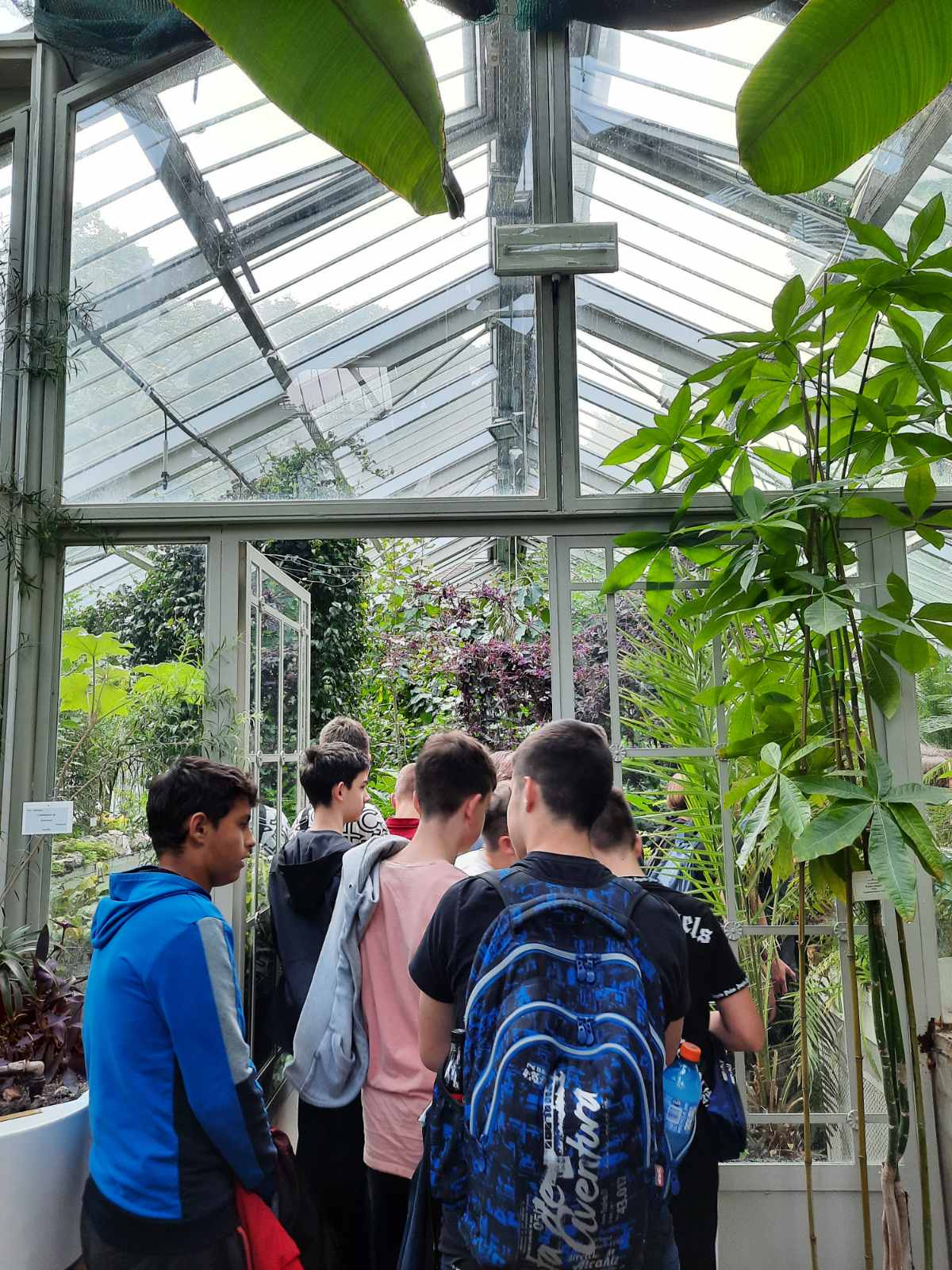 Ј  У  Н1 – 2.јун – У нашој школи је гостовала редакција образовног програма Другог програма РТС на челу са Тањом Чанић Млађеновић у намери да сними репортажу о томе како је наша школа радила у условима пандемије. У емисији Емин пут до знања која је у више наврата емитована на каналу 2 РТС Школа је истакнута као пример успешног и квалитетног рада. Наглашено је да је наставни кадар креирао и конципирао свој пројекат наставе који је омогућио да, поред образовних програма који су емитовани на РТС ученицима буду доступни стручни, атрактивни и корисни садржаји и применљива знања. У емисији се такође наглашава да су ученици Школе у време короне освајали највише награде на такмичењима свих нивоа и из свих научних области и наставних предмета. 2.јун - Реализована је  једнодневна екскурзија за 82 ученика трећег разреда матичне школе на релацији Пожега – Свилајнац -манастир- Манасија – Пожега.  У Природњачком центру у Свилајнцу ученици су од кустоса музеја добили велики број информација о експонатима у њему и видели геолошки времеплов морске и копнене средине, свет минерала и стена, свет диносауруса и небеско камење. Ученици су са великим интересовањем слушали излагање кустоса и своју заинтересованост показали и исказали постављањем разноврсних занимљивих питања. Потом су ученици имали прилике да прошетају Дино парком у коме  су постављени диносауруси на отвореном, са кратким описом сваке врсте. Посетивши манастир Манасија ученици су се упознали са историјским и културним вредностима манастира.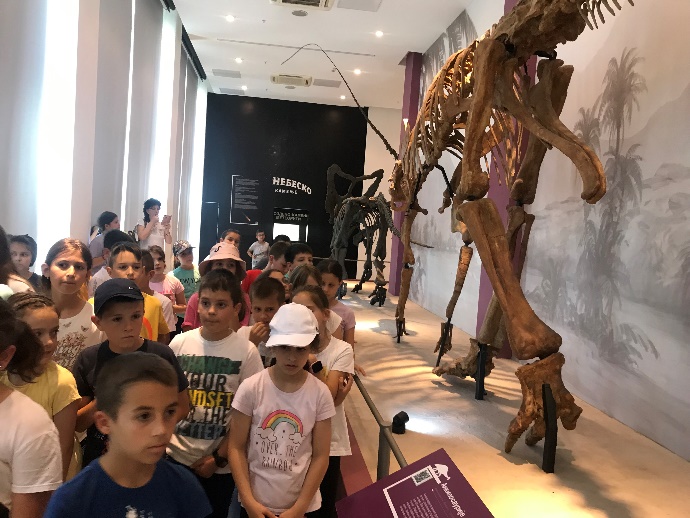 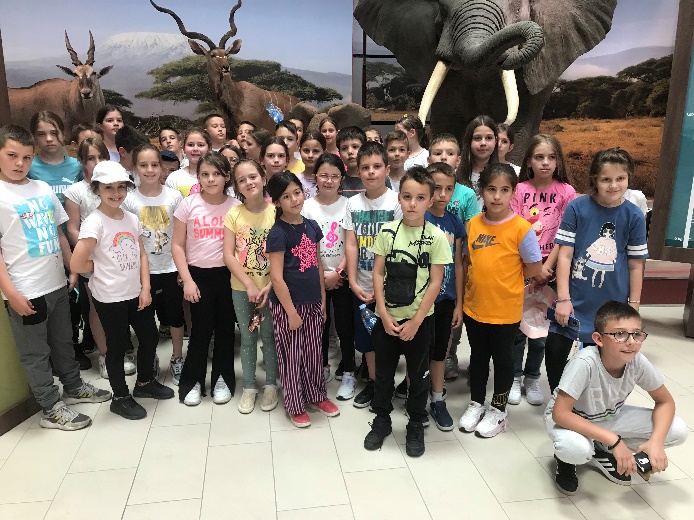 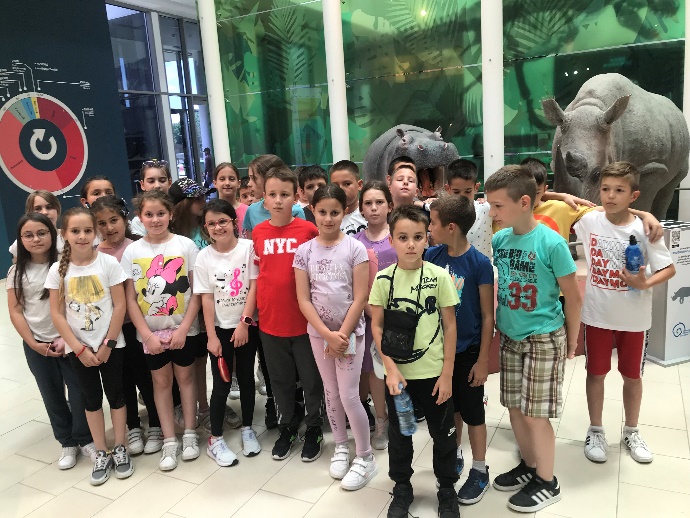 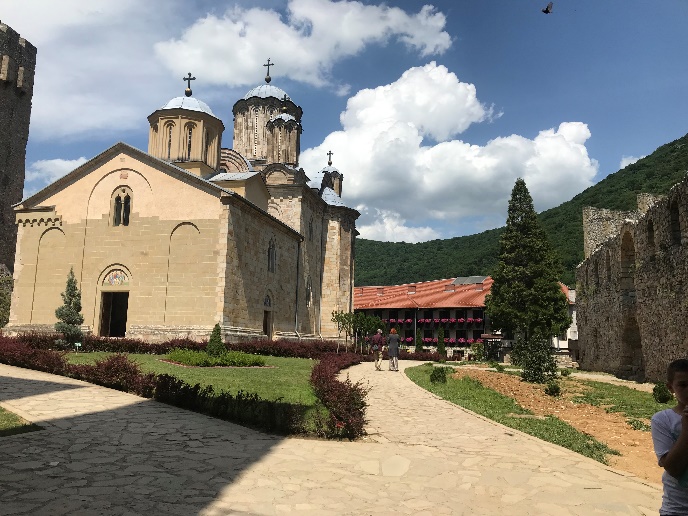 3.јун - Изведена је једнодневна екскурзија за ученике другог разреда матичне школе и  ученике издвојених одељења из: Рогу, Горобиља, Пилатовића, Горње, Средње и Доње Добриње на релацији Пожега – Дивчибаре – Београд – Пожега. На Дивчибарама су ученици доручковали, шетали, играли се и уживали у дружењу у прелепој природи. У Београду је уприличена посета Храму Светог Саве на Врачару где су се ученици упознали са историјом цркве и храма који је украшен бројним мозаицима и фрескама. Посебан утисак на све оставила је крипта која се налази у подземном делу храма, а посвећена је Светом Великомученику Кнезу Лазару. На Калемегдану је посећен ЗОО врт.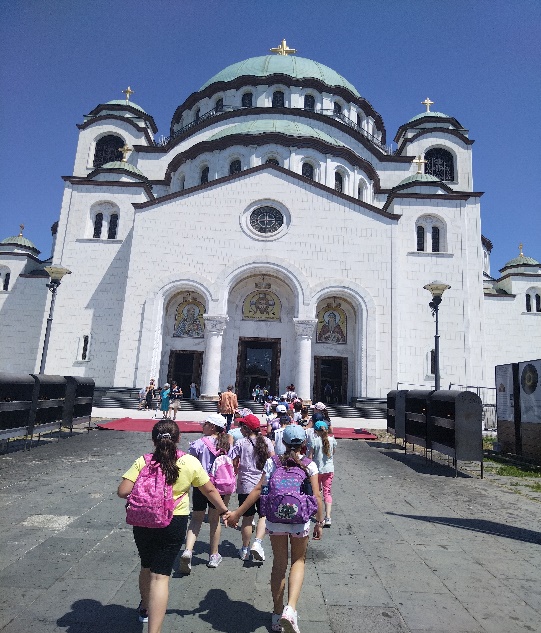 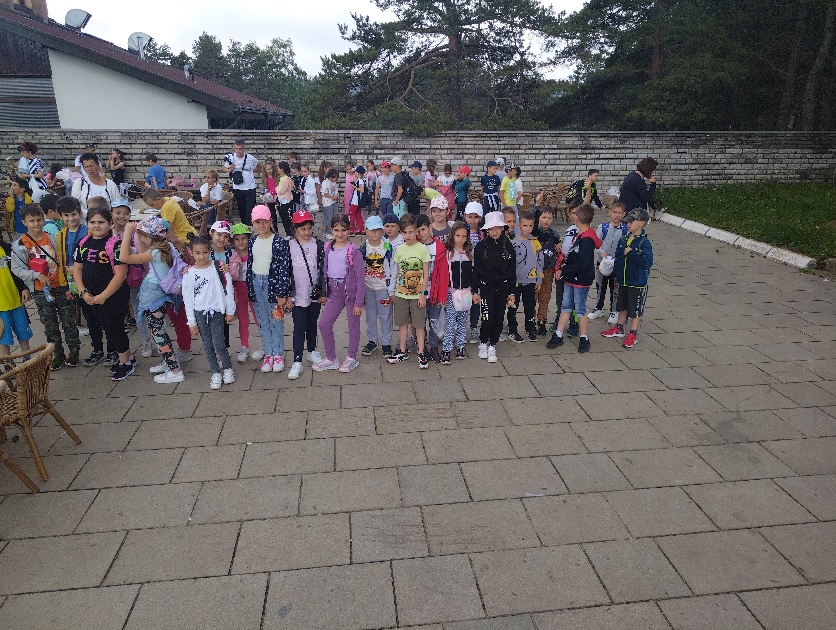 7.јун – Наташа Марковић, наставник ликовне културе одржала је угледни час из слободне наставне активности Цртање, сликање, вајање са групом ученика VII разреда – Вајарски материјали, одливање (позитив, негатив)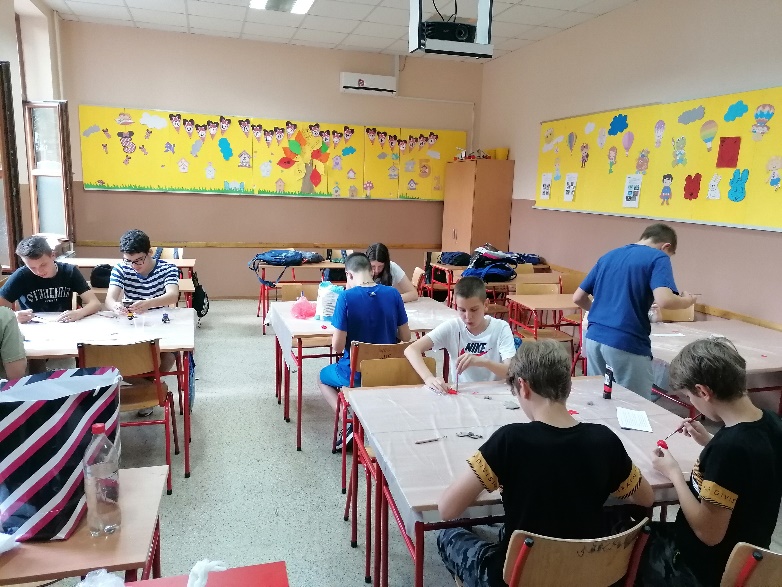 9.јун – Пољопривредна школа са домом ученика „Љубо Мићић“ Пожега представила је своје образовне профиле за школску 2022/2023.годину ученицима VIII разреда матичне школе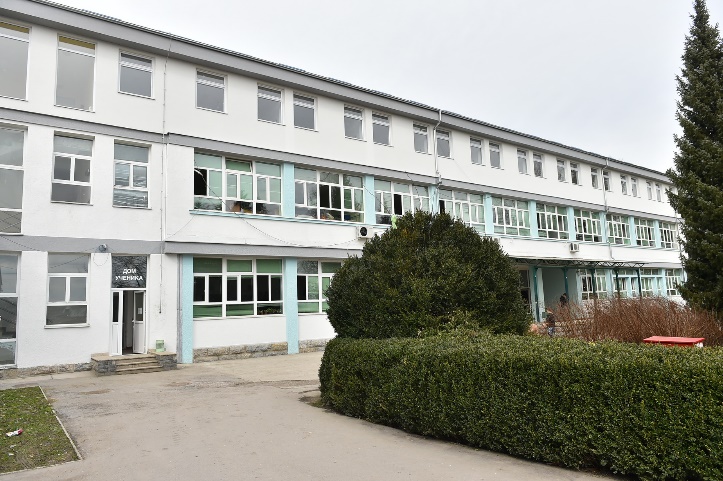 10.јун – Завршена је настава у другом полугодишту за ученике VIII разреда15.јун – Ученици IV  разреда су решавали годишње тестове из српског језика, математике и природе и друштва а ученици VII разреда пробне тестове из једног предмета по избору ученика. С обзиром да је тестирање спроведено на територији целе РС у припреми и реализацији се у потпуности поступило у складу са  МПНТР15.јун – Одржана је редовна седница Наставничког већа на којој је разматран извештај о анализи успеха и остварености плана наставе и учења за ученике VIII разреда и донета одлука о награђивању носилаца дипломе Вук Караџић, одличних ученика VIII разреда и првопласираних такмичара на општинским такмичењима и 3 првопласирана учесника окружних и свих учесника републичких такмичења. Носиоци дипломе Вук Караџић за ову школску годину су:  СОФИЈА ВУЧИЋЕВИЋ VIII1ЈАНА МАТОВИЋ  VIII1НАЂА ЂУРАШЕВИЋ VIII2МИХАИЛО ШИШИЋ VIII2ИВА АВРАМОВИЋ VIII3МАША БОЈАТ VIII3ТАМАРА ДРАШКИЋ VIII3КАТАРИНА ЈОВАНОВИЋ VIII3МАРИЈАНА МИЛИЋ VIII3ВИКТОР МИЛОЈЕВИЋ VIII3СОФИЈА ПАВЛОВИЋ VIII3УРОШ САВОВИЋ VIII3МАРИЈА ВУЧИЋЕВИЋ ИО Средња ДобрињаНИКОЛИНА МИЛОШЕВИЋ ИО Средња ДобрињаНа предлог одељењског већа VIII разреда Наставничко веће је за Ученика генерације прогласило Маријана Милић је свестрана  ученица која ниже успехе у настави и на такмичењима у нашој и Музичкој школи. Њену свестраност потврђује 9 посебних диплома што доказује да се успешно такмичила из више наставних предмета: српски језик и књижевност, математика, историја, техника и технологија, физика, хемија, географија и биологија на такмичењима општинског, окружног и републичког ранга.  У Музичкој школи, одсек клавир, коју је такође завршила са просечном оценом 5,00 остварила је изванредне резултате - на 26 и 27.републичком такмичењу из солфеђа и теоријских предмета заузела је прво место, прво место на 17.Интернационалном фестивалу (клавир) и треће место на пијанистичком такмичењу (клавир).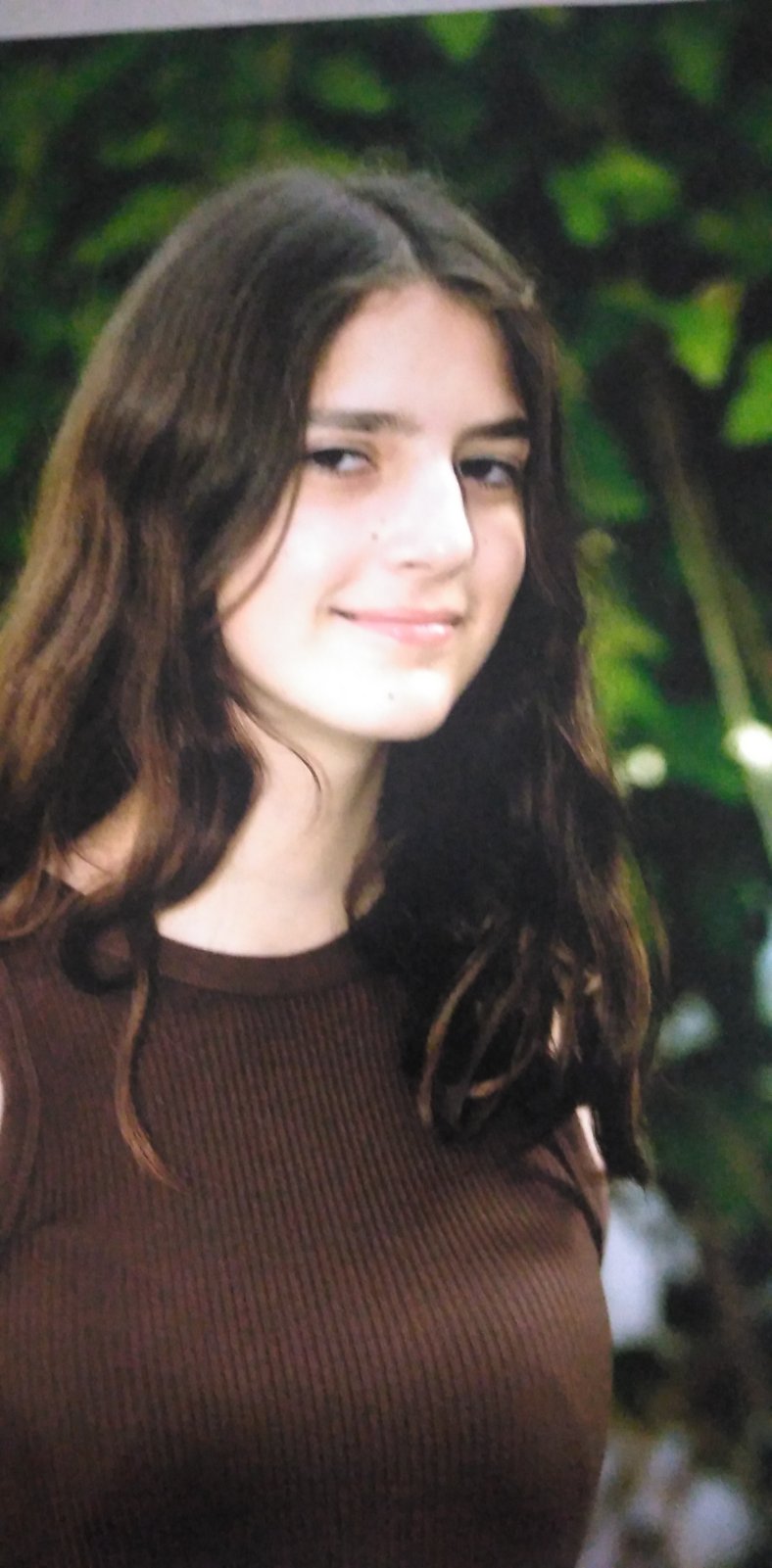 17.јун – У Регионалном центру за таленте – Институт за вештачку интелигенцију у Новом Саду организовано је свечано уручење награда најуспешнијим учесницима Међународне изложбе иновација у Загребу. 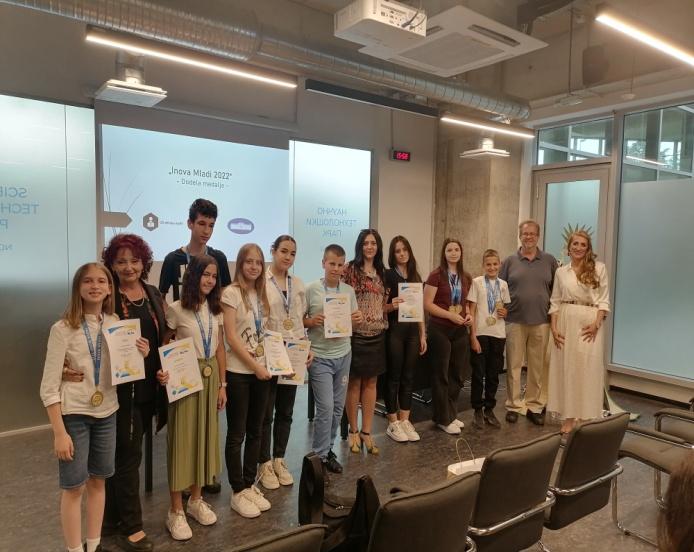 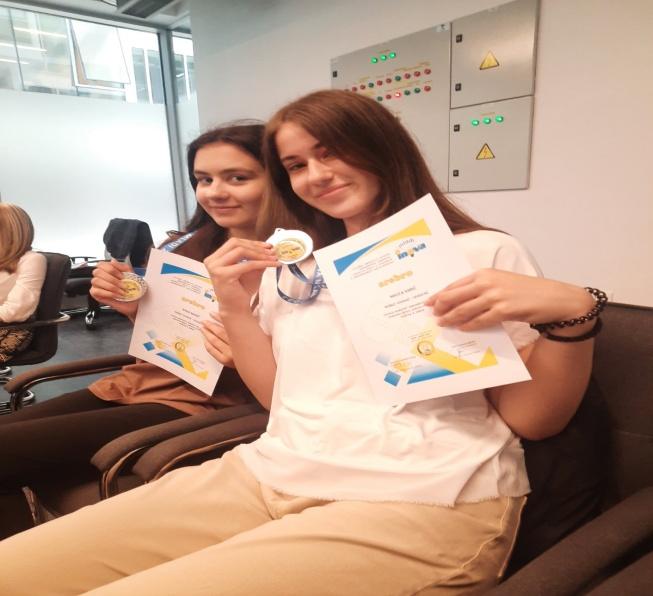 17 – 24.јун – Наставник ликовне културе Зоран Звиздић учествовао је  у раду међународне колоније Копаничарство 2022 у манастиру Свети Петар и Павле у Смилеву, општина Демир Хисар у Македонији. Колонија се традиционално одржава под покровитељством Министарства културе Северне Македоније. Од 18 учесника овогодишње колоније  позваних од стране организатора 3 су била са територије Републике Србије и наставник Звиздић један од њих. 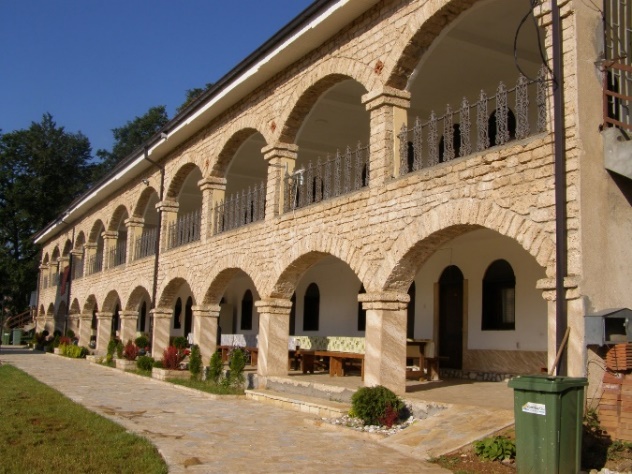 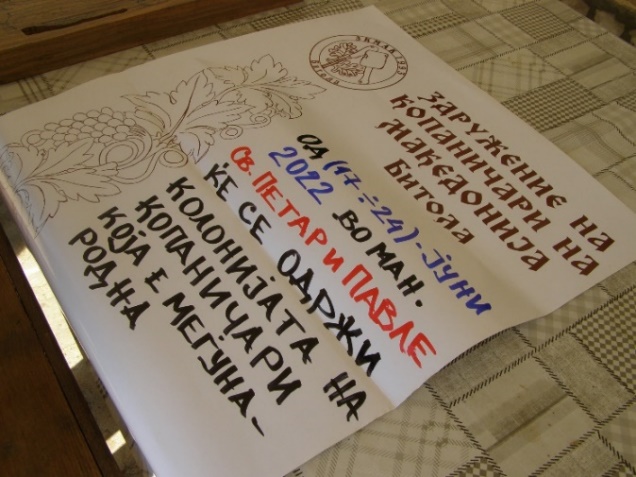 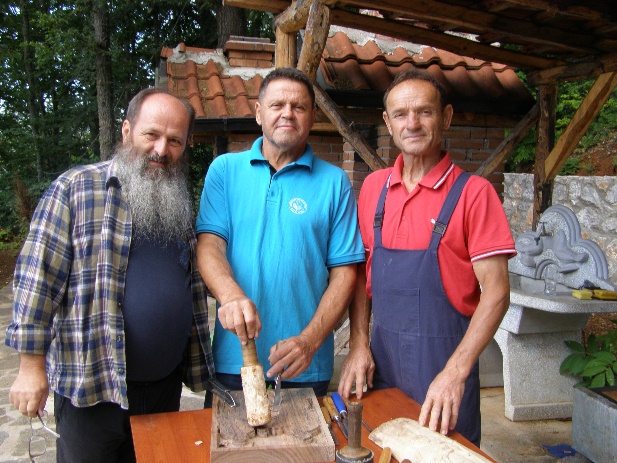 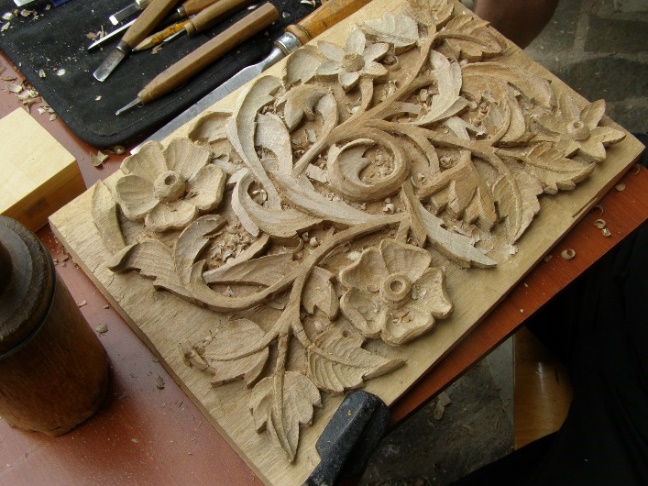 20.јун - У школи је организовано књижевно вече на коме је промовисана књига Корак у мој свет ученице Марије Бабић, Ученици старијих разреда закорачили су у свет своје другарице Марије Бабић, ученице 5. разреда. Изражајно су казивали Маријине текстове уз музичку пратњу чланова школског хора и оркестра. У програму су учествовали и наши драги гости:  Аца Видић, песник, један  од оснивача и уредник Издавачке  куће „Књижевнаомладина Ваљева” која је објавила Маријину прву збирку ауторске лирске прозе „Корак у мој свет”, у едицији Рингишпил; Милица Матијевић, уредница Маријине књиге; Владица Радојевић, писац, професор српског језика и књижевности, члан блуз рок бенда Блуз резервата и бенда Радиофоникс, композитор и гитариста из Крушевца, рецензент Маријине књиге и Тања Ракић, Маријина учитељица која је препознала Маријин дар за писање и подстакла је да своје прве песме објави.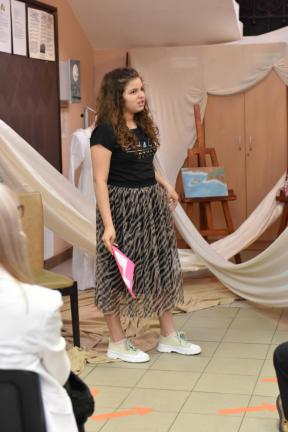 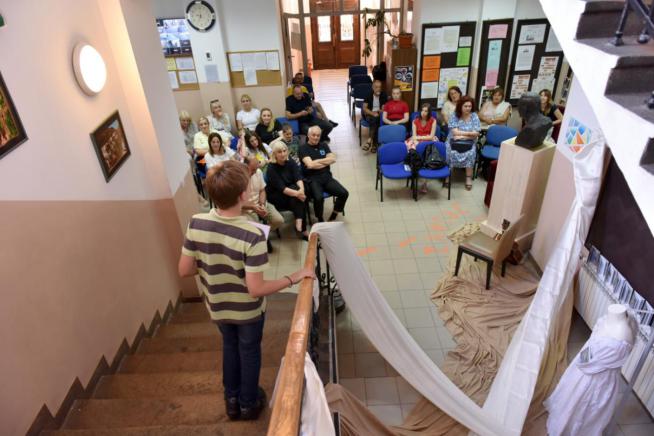 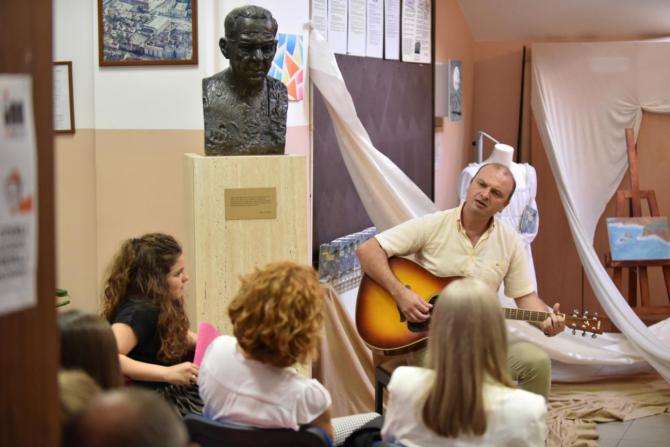 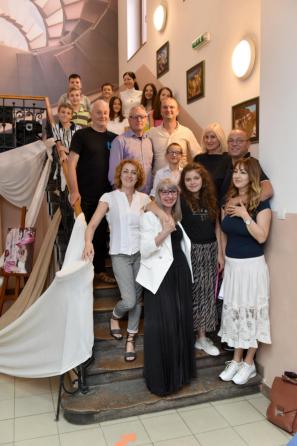 22.јун – У нашој школи обележен је музичко-поетским приказом Светски дан музике. У програму су учествовали ученици млађих и старијих разреда. Будући да су музика и песма у нераскидивој вези, лече, оснажују нас, уносе радост у наша срца, чине да будемо бољи, Дан музике прослављен je изражајним казивањем стихова познатих песника уз пратњу школског оркестра и хора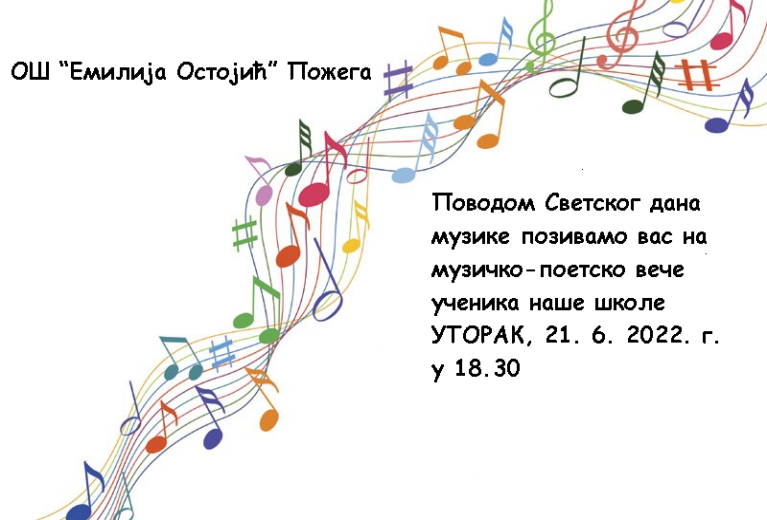 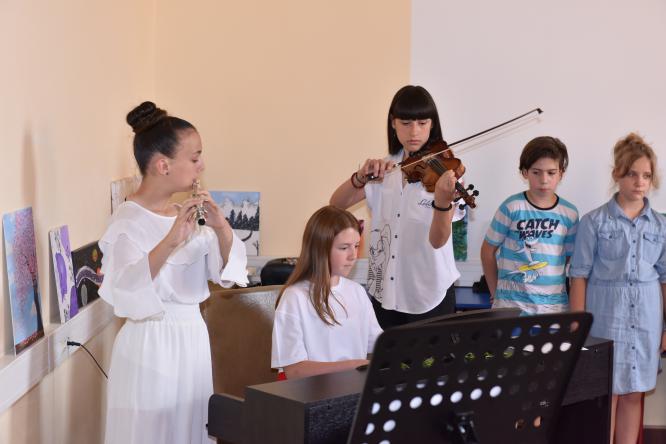 22.јун -  Чланови Тима за заштиту од дискриминације, насиља, злостављања и занемаривања Јелена Цицовић, Соња Стоковић, Светлана Полић, Радојко Тошић и Милица Тошић Рудић присуствовали су двонедељној online обуци Да нам антидискриминација буде инспирација” – превенција и превазилажење дискриминације у вртићу и школи. Обука се налази на листи програма од јавног значаја и подстиче јачање професионалних компетенција запослених у образовним установама за препознавање, превенцију и поступање у ситуацијама дискриминације и развијање образовно-васпитног окружења које подржава заштиту права детета. Завршни ZOOM састанак на коме су св учесници разменили своја искуства и знања одржан је 22.јуна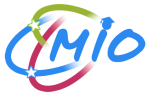 22.јун – Наставница математике  Весна Петровић реализовала је угледну активност Математички квиз са ученицима IV, V, VI, VII и VIII разреда у ИО Прилипац27.јун – Ученици VIII разреда полагали су завршни испит из српског језика и књижевности. Ове школске године сви ученици VIII разреда, њих 99, завршни испит полажу у спортској хали уз дежурство наставника из ОШ“Петар Лековић“28.јун - Ученици VIII разреда полагали су завршни испит из математике28.јун – Ученицима I – VII разреда подељене су ђачке књижице односно сведочанства. Сви одлични ученици добили су похвалнице а најуспешнији учесници такмичења награђени су књигама29.јун – Последњег дана завршног испита ученици су решавали комбиновани тест састављен од питања из 5 наставних предмета – географије, историје, физике, биологије и хемије30.јун – Ученици VIII разреда прославили су своје другарско вече 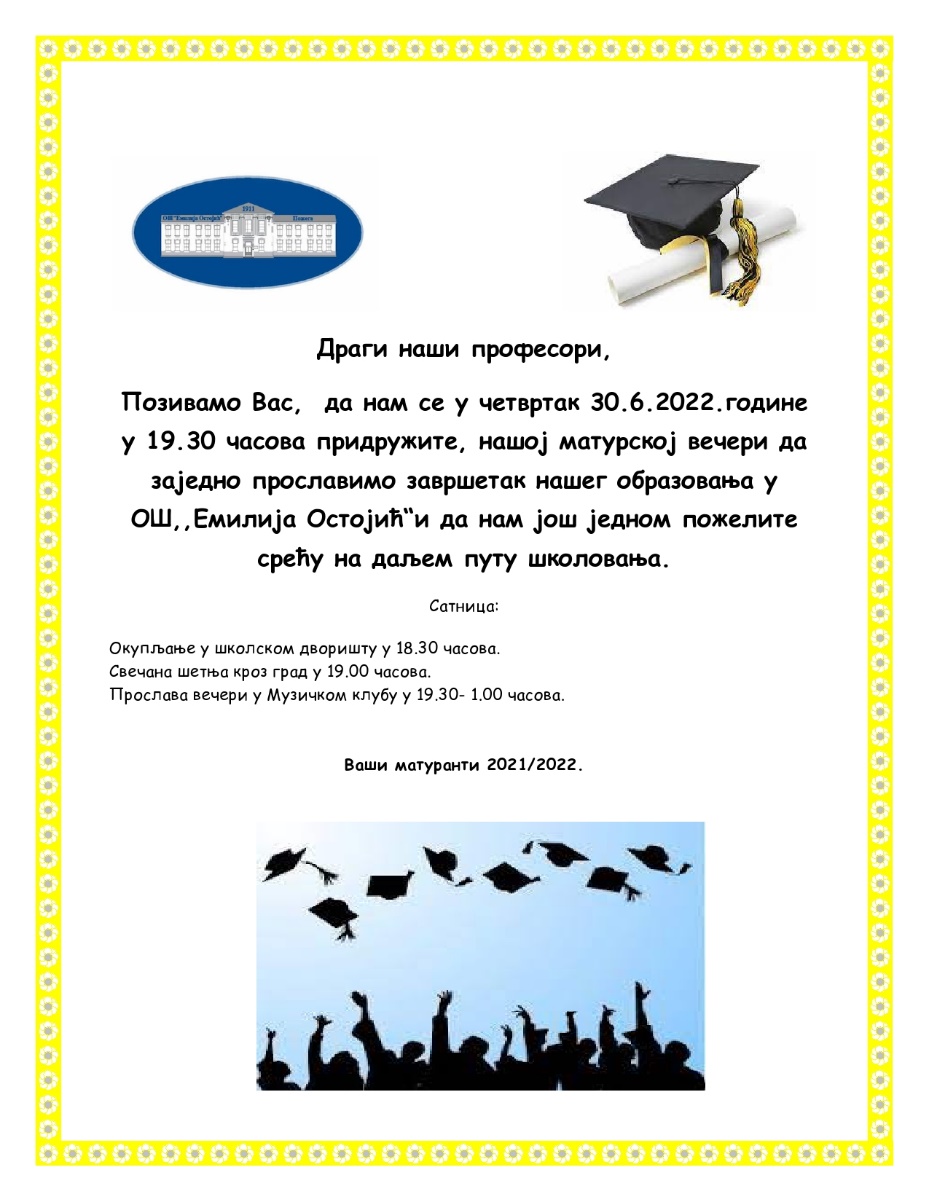 Ј  У  Л1.јул – У школи је организована свечана додела диплома Вук Караџић као и признања Ученик генерације. Изведен је кратак уметнички програм и најбољим ученицима завршног разреда наше школе уручене су Вукове дипломе и вредне књиге а носиоцу признања Ученик генерације Школа је даривала лаптоп. Свечаности су присуствовали родитељи и други чланови породице, одељењске старешине, учитељи, наставници и другари најуспешнијих ученика 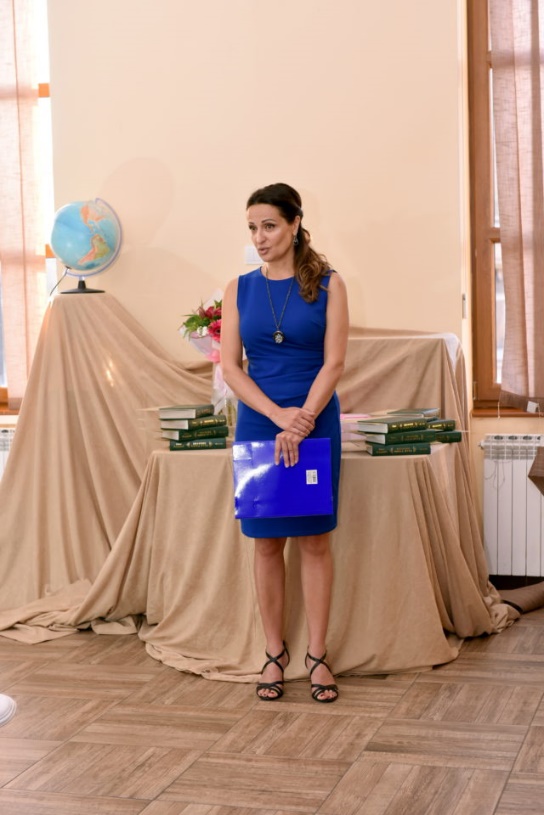 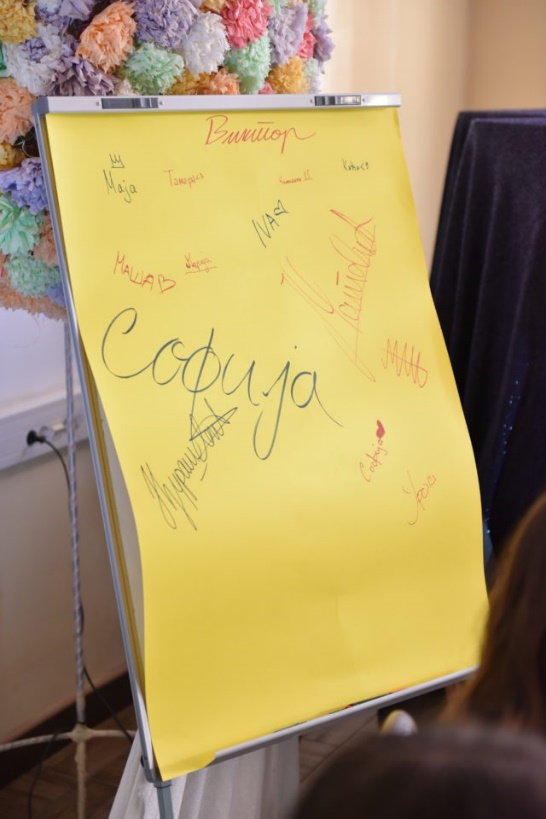 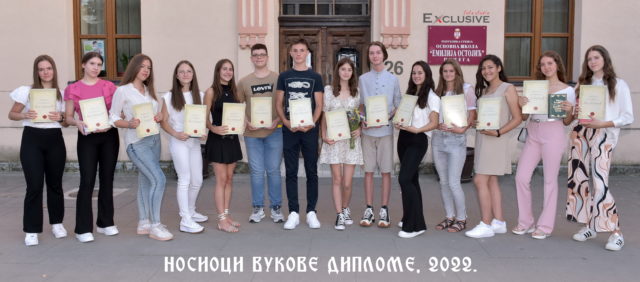 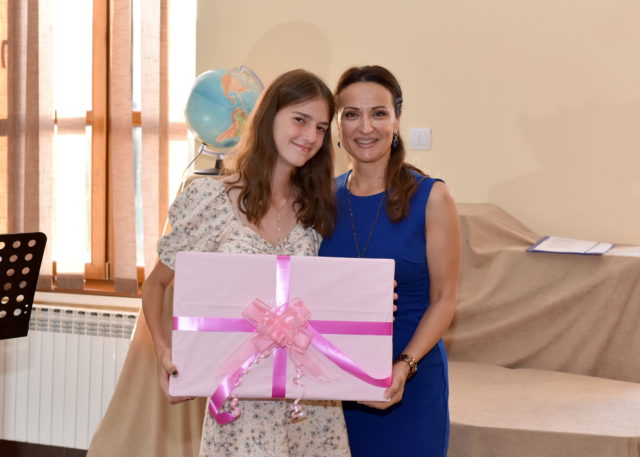 1.јул – Објављени су прелиминарни резултати завршног испита. Просечан број бодова на тесту из српског језика и књижевности је 13.71, из математике 12.40 а на комбинованом тесту 12.768.јул – Председник општине Пожега организовао је свечани пријем за носиоце Вукове дипломи свих пожешких основних и средњих школа. Најбољи ученици награђени су вредним новчаним наградама у износу од 100Е а носиоци признања Ученик генерације 200Е.А  В  Г  У  С  Т17 – 22..август - Наставница технике и технологије Мирјана Василијевић боравила је уЛетњој  школи техничке  културе  у  Пули и  присуствовала  стручним предавањима и радионицама.  Теме  презентоване  у   оквиру  Летње  школе  техничких    активности (Моделарство,  Елементарна роботика,  Електротехника и  електроника,  користиће у даљем раду стручног већа  наставника технике и технологије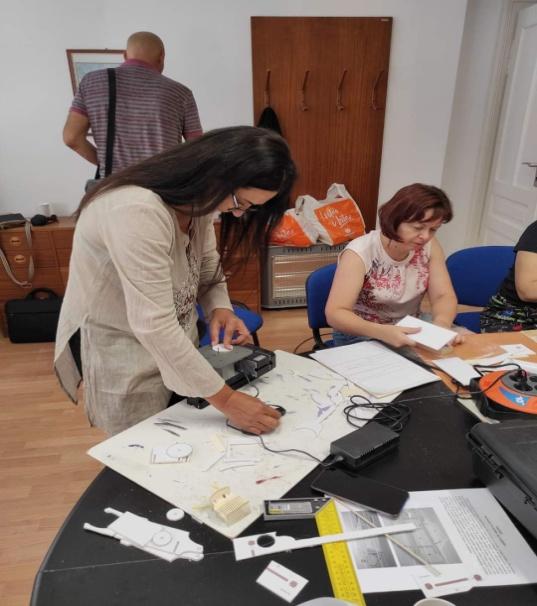 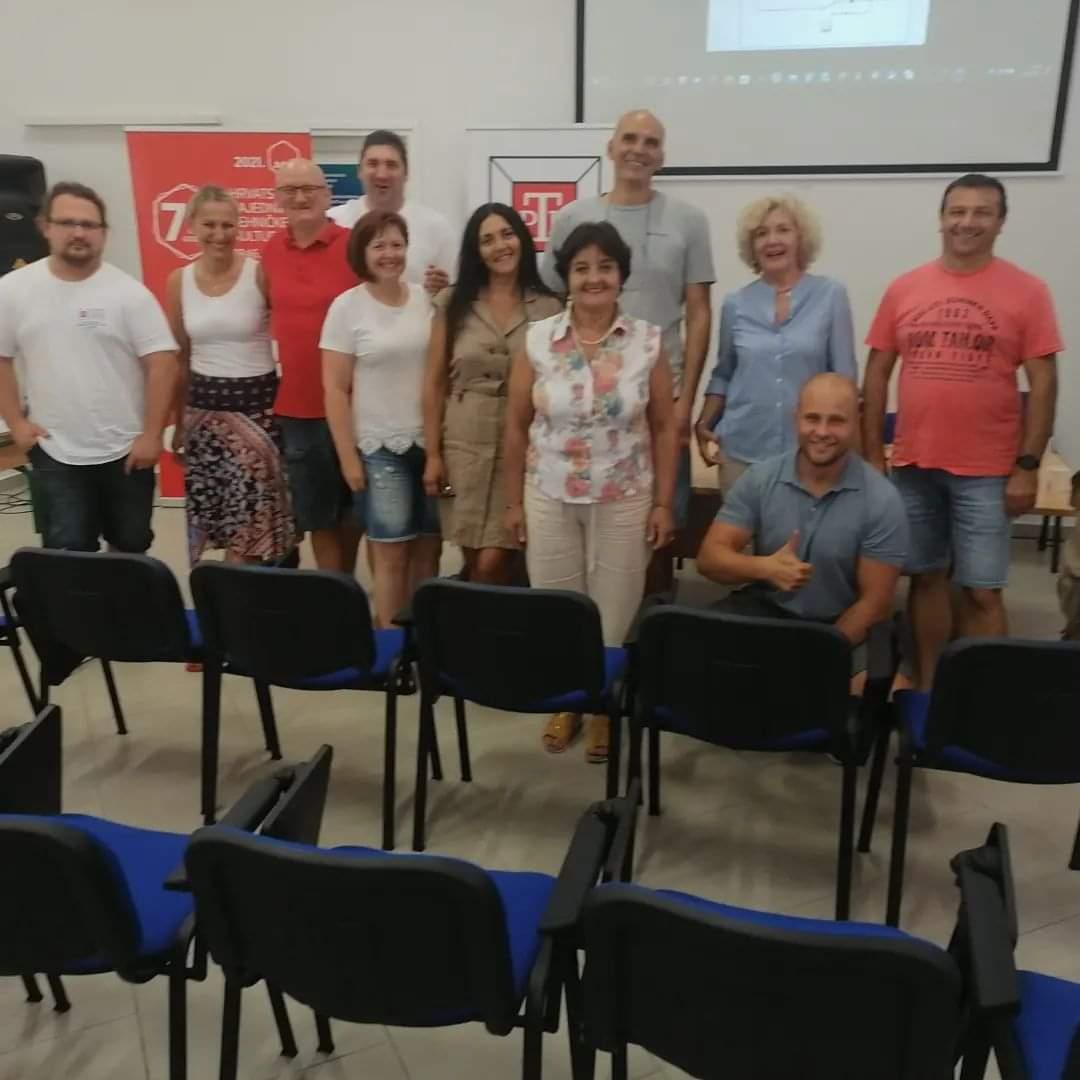 29.август – Одржана је редовна седница Наставничког већа на којој су извршене припреме за почетак нове школске годинеНазив школеош“емилија остојић“адресапожега, књаза милоша 26број телефона031/3 816-538, 031/811-751број факса031/3 816-538електронска адресаosemilijaostojic@HYPERLINK "mailto:osemilijaostojic@gmail.com"gmail.comskolae.ostojic@gmail.comose.pravo@gmail.comosemilija.racunovodstvo@gmail.comppseoskola@gmail.comДИРЕКТОР ШКОЛЕЈЕЛЕНА ЦИЦОВИЋПодручноодељењеБрој учионицаФискултурна сала и   спортски терениБиблиотекаОсталоПРИЛИПАЦ8 (6 учионицa опште намене, у 1 смештено 5 рачунара за наставу информатике, jeдна се  користи за вртић)Фискултурна сала димензија 21x9м опремљена струњачама, карикама, козлићем и ниском гредом;                                Спортски полигон 65x35м са тереном за одбојку, кошарку са 1 кошем и за фудбал са 2 гола1  са књижним фондом од око 500 насловаСала за јавне наступе, зборницаСРЕДЊА ДОБРИЊА(2 објекта)8 учионица опште намене од којих се 6 користи за наставу и у једној је смештено 10 рачунара, 1 за предшколце и 1 се не користиФискултурна сала величине 100m2 опремљена струњачама, козлићем и ниском гредом;                                Спортски полигон величине 30x20м са тереном за кошарку са 2 коша и тереном за фудбал и рукомет са 2 гола који има држаче за мрежу за одбојку1 са  фондом од око 500 наслова Ђачка кухиња површине 120 m2,  зборницаР О Г Е6 учионица опште намене од којих је у 1 смештен књижни фонд за потребе ученика и наставника; у једној смештена 4 рачунараФискултурна сала величине 17x9м са 1 кошем, 2 струњаче и 1 козличем која се користи и као просторија за културне активности школе и села; Спортски полигон димензија 50x30м са 2 гола и 2 кошаЗборницаГОРОБИЉЕ5 учионица опште намене од којих се 2 користи за наставу и 1 за вртићСпортски терен димензија 30x15м са 2 велика и 2 мала гола и 1 кошем и двориште са љуљашком и клацкалицомЗборницаПИЛАТОВИЋИ2 учионице опште намене од којих се једна не користиАсфалтирано школско двориште користи се као спортски полигон са 1 кошемЗборницаЛОПАШ3 учионице опште намене од којих се 2 користе за наставу и 1 за предшколску групуКао спортски терен користи се пространо школско двориштеЗборницаГОРЊА ДОБРИЊА3 учионице опште намене од којих се 1 користи за предшколску групиКао спортски терен користи се пространо школско двориштеЗборница, Простор са етно-збиркомДОЊА ДОБРИЊА2 учионице опште намене од којих се користи једнаКао спортски терен користи се травнати полигон иза школе са 1 кошемЗборница  Ред брИме и презиме наставникаВрста и степен стручне спремеПредмет који предајеГодине радног стажаЛиценца% ангаж. у школи у настави% ангаж.  у другој школи  1.Ивана БабићПрофесор српс.јез. (VII)Српски jезик15ДА100  2.Марина ПетровићПрофесор српс.јез. (VII)Српски jезик19ДА100         (+ 11% преко норме)  3.Соња СтоковићПрофесор српс.јез. (VII)Српски језик21ДА100  4.Љиљана ЈовановићПрофесор српс.јез. (VII)Српски језик15ДА100         (+ 16.5% преко норме)  5.Славица МајсторовићПрофесор српс.јез. (VII)Српски језик8ДА94 (+ 6% једносм.рад до норме + 10% преко)  6.Жељка РистовићПрофесор српс.јез. (VII)Српски језик9ДА94 (+ 6% једносм.рад до норме + 10% преко)  7.Александра ВесовићПрофесор математ. (VII)Математика22ДА100         (+ 11% преко норме)  8.Данијела ПеришићДипломирани математичар (VII)Математика8ДА100         (+ 11% преко норме)  9.Дејан СмиљанићПрофесор разр.наст (VII)Математика3НЕ89 10.Весна ПетровићПрофесор разр.наст (VII)Математика15НЕ89 11.Срђан МилованчевићПрофесор разр.наст (VII)Математика17НЕ89 12.Данијела ПроловићПрофесор разр.наст (VII)Математика13НЕ89 13.Драгица ДидановићПрофесор енгл.јез  (VII)Енглески језик/ГВ29ДА100 14.Д.Прокопијевић Кандић          Професор енгл.јез (VII)       Енглески језик20ДА94 (+ 6% једносм.рад до норме + 10% преко) 15.Ивана НешовићПрофесор енгл.јез     (VII)Енглески језик/ГВ18ДА100 16Раде ВучићевићПрофесор енгл.језик  (VII)  Енглески језик17ДА100 (+10% једнос.рад преко норме) 17.СандраКарићПрофесор енгл.језик  (VII)Енглески језик16ДА100 18.Бојана МилетићПрофесор пољск.јез  (VII)Енглески језик15ДА60 19.Марија СтојиљковићПрофесор франц.јез  (VII)Француски језик27ДА90      (+5% једнос.рад преко норме) 20.Марина   ТасићПрофесор шпан.јез    (VII)Шпански језик11ДА4456%  ОШ “П. Лековић“ 21.Ивана БлагојевићПрофесор шпанс.јез  (VII)Шпански језик8НЕ22     (+10% једнос.рад)33%  Гимназ. 22% Технич. школа 22.Јелена СтојановићПрофесор итал.јез    (VII)Италијански језик2НЕ33 23.Станица ВукашиновићНаставник руског јез   (VI)Руски     језик27ДА100 24.Зоран ЗвиздићНаставник ликов.култ (VI)Ликовна култура/Цртање слик.вајање35ДА100 25.Милица ЂорђевићДиоломирани фотограф (VII)Ликовна култура/Цртање слик.вајање12ДА55 (+7% једнос.рад преко норме)45% ОШ“М.М. Луне“ Каран 26.Наташа МарковићДипл.вајар примењеног вајарства  (VII)Ликовна култура/Цртање слик.вајање10ДА10 (+10% једнос.рад)55% Уметничка школа35% ОШ“Нада Матић“ 27.Војислав НедељковићГрафички дизајнер   (VII)Ликовна култура14ДА1590%  ОШ “П. Лековић“ Пожег 28.Сања Терзић ЈовановићДипл.музич. педагог     (VII)Музичка култура13ДА70 29.Ивона ДаниловићДиплом. маст флаут      (VII)Музичка култура6НЕ7030%  ОШ “П. Лековић“ Пожег 30.Оливера ЂурашевићПрофесор разр наст (VII)Музич. култ/ тех.и тех/ЦСВ14ДА65 31.Снежана МладеновићПрофесор географ   (VII)Географија25ДА100 32.Бранко КостандиновићМагистар географије (VII1)Географија 21ДА95 (+ 5% једносм.рад до норме + 10% преко) 33.Станија ЈовановићПрофесор историје   (VII)Историја25ДА100 34.Светлана ПолићПрофесор историје  (VII)Историја/СЖП19ДА75 (+5% једнос.рад преко норме)25% Пољопр. школа Пожега 35.Мирјана МатеничарскиПрофесор истор/геогр (VII)Историја/ Географија24ДА5050% у ОШ“П. Лековић“ 36.Марина ПавловићДипломирани историчар (VII)Историја/СЖП16ДА30 (+5% једнос.рад преко норме)70% у ОШ“П. Лековић“ 37.Гордана НиколићПрофесор физике     (VII)Физика38ДА100 38.Милена Маркићевић Дипломирани физичар  (VII)Физика8НЕ90 (+10% једнос.рад до норме) 39.Јелена ЈовичићДипл.молекул. биол.и физиол. (VII)Биологија/ ЧП13ДА5050% у ОШ“П. Лековић“ 40.Данијела МићовићДипломирани биолог      (VII)Биологија/ Домаћинство 17ДА100 41.Предраг МаркићевићПрофесор биологије (VII)Биологија/ЧП/ Домаћинство11ДА100 (+10% једносм.рад преко норме) 42.Данка       БојићМастер биолог                              (VII)Биологија8ДА2025% Пољопривредн школа 43.Зорица БоловићПрофесор хемије      (VII)Хемија/ Домаћинство12ДА80 (+ 10% једнос.рад преко норме)20% ОШ“Стеван Чоловић“ 44.Александар ВесовићПрофесор хемије      (VII)Хемија21ДА5040% ОШ у Латвици           10% ОШ“Стеван Чоловић“ 45.Брано РудићПрофесор техничког (VII)Техника и технологија29ДА100 46.Мирјана ВасилијевићМастер проф.  техн.и инф (VII).Техника и технологија25ДА100 47.Весна ПеришићПрофесор техничког  (VII)Техн.и технол/ Инфор.и рачун9ДА100 48.Маријана МарићПрофесор техн.и инф(VII)Техн.и технол/ Инфор.и рачун15ДА100 49.Стевица ЈанковићПрофесор техн.и инф(VII)Техн.и технол/ Информатика и рачунарство21ДА6040% ОШ“П. Лековић“ 50.Верица ПетровићДипл.инжењер информат (VII)Информатика и рачунарство6НЕ100 51.Милан ОбреновићНаставник физич.васп(VI)Физ.и здр.васп/ /Обав.физ.акт.24ДА7525% ОШ“С.Чоловић“ 52.Радојко ТошићПрофесор физ.васп  (VII)Физ.и здр.васп/ /Обав.физ.акт.33ДА6040 % у ОШ“П. Лековић“ 53.Милован МићовићПрофесор физ.васп  (VII)Физ.и здр.васп/ /Обав.физ.акт.33ДА100 54.Милан КршљакПрофесор физ.васп  (VII)Физ.и здр.васп/ /Обав.физ.акт.8ДА4060% ОШ у Варди 55.Раде   ДевеџићМастер профес. физ.васп   (VII)  Физ.и здр.васп/ /Обав.физ.акт.5НЕ55 (+5% једносм.рад преко норме) 56.Бранимир ПетровићПрофесор физ.васп  (VII)Физ.и здр.васп/ /Обав.физ.акт.2НЕ45 57.Ивана БошковићМастер библиотекар – информат (VII)           Грађанско васпитање11НЕ20 58.Војислав РаковићДипломирани теолог      (VII)Верска настава6100 59.Дејан ВојисављевићТеолог      (VI)Верска настава95010 % у ОШ    “П. Лековић“ 60.Момчило МајсторовићДипломирани теолог      (VII)Верска настава105050% у ОШ“П. Лековић“ 61.Саша   ВарагићТеолог      (VI)Верска настава143070% у ОШ “П.Лековић“ 62.Мира ЈордовићНаставник разр.наст  (VI)Учитељ38ДА100 63.Татјана РакићНаставник разр.наст  (VI)Учитељ38ДА100 64.Светлана ИлићНаставник разр.наст  (VI)Учитељ31ДА100 65.Милица АрсићНаставник разр.наст  (VI)Учитељ32ДА100 66.Гордана МарковићНаставник разр.наст  (VI)Учитељ34ДА100 67.Биљана ЈанковићНаставник разр.наст  (VI)Учитељ38ДА100 68.Славенка МитровићНаставник разр.наст  (VI)Учитељ20ДА100 69.Љиљана КостићПрофесор разр.наст  (VII)Учитељ38ДА100 70.Лепа    МилићПрофесор разр.наст  (VII)Учитељ15ДА100 71.Наташа РадосављевићПрофесор разр.наст  (VII)Учитељ24ДА100 72.Александар ПавловићНаставник разр.наст   (VI)Учитељ34ДА100 73.Драгица ШтуловићПрофесор разр.наст  (VII)Учитељ21ДА100 74.Весна МиловановићПрофесор разр.наст  (VII)Учитељ31ДА100 75.ЛелаТешићНаставник разр.наст   (VI)Учитељ33ДА100 76.Бранка ВеселиновићПрофесор разр.наст  (VII)Учитељ у продуж.боравку30ДА100 77.Мирослав РадићНаставник разр.наст   (VI)Учитељ у продуж.боравку32ДА100 78.Радиша ЈовановићНаставник разр.наст   (VI)Учитељ35ДА100 79.Наташа ПешићПрофесор разр.наст  (VII)Учитељ25ДА100 80.Љиљана Крсмановић БећићНаставник разр.наст   (VI)Учитељ23ДА100 81.Маријана ГордићПрофесор разр.наст  (VII)Учитељ15ДА100 82.Снежана ПантелићНаставник разр.наст   (VI)Учитељ28ДА100 83.Биљана ПроловићНаставник разр.наст   (VI)Учитељ32ДА100 84.Брана ДаничићНаставник разр.наст   (VI)Учитељ26ДА100 85.Милош  ПетрићПрофесор разр.наст  (VII)Учитељ17ДА100 86.Мирјана ЈовановићНаставник разр.наст   (VI)Учитељ27ДА100 87.Рада ДрндаревићНаставник разр.наст   (VI)Учитељ19ДА100 88.Бранкица ЂоковићПрофесор разр.наст  (VII)Учитељ21ДА100РедбројИме и презимеВрста и степен стручне спремеПослови на којима радиГодине радногстажаЛиценца% ангаж. у школи% ангаж.  у другој школи 1.Јелена ЦицовићПрофесор разр.наст  (VII) Директор20ДА100 2.Милутин ИгњатовићМастер проф. тех и инф  (VII)Помоћник директора16ДА100Раде   ДевеџићМастер профес. физ.васп     (VII)  Помоћник директора5НЕ45 3.Милица   Тошић РудићПсихолог    (VII)  Стручни сарадник32ДА100 4.Мирјана ПопадићПедагог  (VII)  Стручни сарадник23ДА100 5.Марина ЗечевићДефектолог –олигофрен  (VII)  Стручни сарадник17ДА100 6. Љиљана КузељевићНаставник српс. језик  (VI)  Библитекар школе29ДА100Бојана МилетићПрофесор пољск.јез  (VII)  Библитекар школе15ДА40Марија СтојиљковићПрофесор франц.јез  (VII)  Библитекар школе27ДА10 7.Невенка ЈеличићДипломирани правник    (VII)  Секретар школе34ДА100 8.Снежана СтаматовићИнжењер информат  (VI)  Шеф рачуновод14100 9.Ружица МијаиловићЕкономски техничар       (IV)Благајник2010010.Јована ЈоковићДипломирани економиста (VII)  Рефер.за правне, административне и кадровск послов85050%  ОШ “П.Лековић“11.Бранко СимовићМашинбравар (III)Домар школе710012.Бранимир ЈеличићМатурант гимназије   (IV)Домар школе610013.Дејан  НиколићЛожач         (III)Ложач1310014.Горан ВасилијевићЛожач        (III)Ложач510015.Биљана ЈаковљевићОсновна школа          Помоћни радник2610016.Драгана ТришовићОсновна школаПомоћни радник1010017.Рада  ЈевтовићОсновна школаПомоћни радник3110018.Ранка      ЛучићОсновна школаПомоћни радник2610019.Нада   НиколићОсновна школаПомоћни радник1610020.Горица    ЈелићОсновна школаПомоћни радник1310021.Славенка ТодоровићОсновна школаПомоћни радник2610022.Драгослава МрђеновићОсновна школаПомоћни радник3510023.Милкица ЗечевићОсновна школаПомоћни радник3410024.Љиљана КовачевићКувар III /                     oсновна школаКувар/ помоћ.радн31100     (33 + 67)25.Милина Пејић ВучићевићОсновна школаПомоћни радник3010026.Стана МатовићОсновна школаПомоћни радник2710027.Драгица БожићОсновна школаПомоћни радник310028.Верица СтојчићОсновна школаПомоћни радник910029.Драга СимовићОсновна школаПомоћни радник1410030.Снежана ВукашиновићОсновна школаПомоћни радник1510031.Весна      СарићОсновна школаПомоћни радник710032.Ковиљка ПавловићОсновна школаПомоћни радник3210033.Мила ПетровићОсновна школаПомоћни радник29100I  РАЗРЕДI  РАЗРЕДI1I2учитељ МИРА ЈОРДОВИЋучитељ ТАТЈАНА РАКИЋЛАНА БОГДАНОВИЋКРИСТИНА БОГДАНОВИЋАНТОНИЈЕ ГАВРИЋВУК ВАСИЉЕВИЋБОГДАН ГОЛУБОВИЋСАША ВАСОВИЋЈОВАН ДИКОВИЋФИЛИП ВИСТАЋАНЂЕЛКА ЂЕДОВИЋВЛАДИМИР ДИДАНОВИЋЛУКА ИЛИЋНАТАЛИЈА ДОСТАНИЋМАРТА ЈОВАНОВИЋМИХАИЛО ДУЊИЋЈАНКО КОПУНОВИЋЈАСМИНА ИВАНОВИЋНЕВЕНА КРАГОВИЋУРОШ МАРИЧИЋАНДРЕЈ ЛАЗАРЕВИЋБОГДАН МАРЈАНОВИЋУРОШ ЛАЗАРЕВИЋОГЊЕН МАРЈАНОВИЋЈАНКО МАЈСТОРОВИЋСУЗАНА МИЛОСАВЉЕВИЋВИКТОР МАРЈАНОВИЋПАВЛЕ МИЋОВИЋКОСТА МАРКОВИЋЛУКА ПАНОВИЋМАША МАРКОВИЋСАВО ПАУНОВИЋМАГДАЛЕНА МАТОВИЋУРОШ РАДОВАНОВИЋВУК МИЈАИЛОВИЋДУШАН САРИЋНИКОЛИНА РАДИЧЕВИЋУРОШ СТОКОВИЋКАТАРИНА РИСТОВИЋЛУКА ТЕШОВИЋТЕОДОР РИСТОВИЋМИЛИЦА ТОДОРОВИЋУРОШ САВИЋКСЕНИЈА ЧАНЧАРЕВИЋЛУКА СТЈЕПИЋ          I3    I4    учитељ СВЕТЛАНА ИЛИЋучитељ МИЛИЦА АРСИЋ  ЈОВАН АТАНАСОВСКИЈОВАНА АНДРИЋЂУРЂИНА БЕЋИЋХЕЛЕНА БЛАГОЈЕВИЋТАМАРА БОЖИЋМАРКО ВАРНИЧИЋПЕТРА БОШКОВИЋМИЛИЦА ГОРДИЋСВЕТОЗАР ВАСИЉЕВИЋЈАКОВ ЂУРИЋВУКАШИН ВИДАКОВИЋВУКАШИН ИЛИНЧИЋМИЛИЦА ВУЧИЋЕВИЋМИНА ЈОВИЋЕВИЋТЕОДОРА ДРОБЊАКМАТИЈА КОВАЧЕВИЋАНАСТАСИЈА ЈОКСОВИЋМАША МАРЈАНОВИЋДИВНА ЛАЂЕВАЦНИКОЛИЈА МАРКОВИЋДИМИТРИЈЕ МАРКИЋЕВИЋСАЊА МИЛОВИЋАТИНА МАРКОВИЋЛАЗАР МИРКОВИЋАНДРИЈА МИНИЋАЛЕКСЕЈ МИЋОВИЋЈОВАН МИХАИЛОВИЋДАРКО МЛАДЕНОВИЋАЛЕКСЕЈ НИКОЛИЋЕЛЕНА НОВАКОВИЋВАСИЛИЈЕ ПАВЛОВИЋСЕРГЕЈ РИСТАНОВИЋАНДРИЈАНА ПЕПИЋЕЛЕНА САВИЋВУКАШИН ПЕРУНИЧИЋНИКОЛА СИМИЋЕВИЋЛУЦИЈА ПЕТРОВИЋНИКОЛА СТЈЕПАНОВИЋАЛЕКСА РШУМОВИЋТОДОР ТУЦОВИЋНЕНАД СПАСОЈЕВИЋВАСИЛИЈЕ ЦВИЈОВИЋАНДРИЈА ТАНОВИЋАНАСТАСИЈА ЧОЛИЋМАТИЈА ЋИРЈАНИЋЗОЈА ШОЈИЋНИКОЛИНА ЦВИЈОВИЋII  РАЗРЕДII  РАЗРЕДII1II2учитељ ДРАГИЦА ШТУЛОВИЋучитељ ВЕСНА МИЛОВАНОВИЋМИХАИЛО БАБИЋ ПЕТАР ГАБОРОВИЋНИКОЛИНА БАБИЋ ДУЊА ГАВРИЛОВИЋ ВУК БРАШАНАЦ НАЂА ДИМИТИЈЕВИЋ БОГДАН ВАСИЉЕВИЋ ЛЕНА ДРОБЊАКТЕОДОРА ГАВРИЛОВИЋ АНДРИЈАНА ЂЕРИЋ УРОШ ГОРДИЋМАРКО ЈЕВТОВИЋ СТЕФАН ЖУНИЋМИЛЕНА  ЈОВАНОВИЋ УРОШ ЗЕЧИЋАНДРЕЈ ЛАЂЕВАЦВУК ЗОРИЋ ФИЛИП ЛАЂЕВАЦ САРА ИВАНОВИЋ ЛАЗАР МАРИЧИЋ ТАМАРА ИЛИНЧИЋ ЛАНА МАРИЧИЋ ЛУКА ЈАЊИЋДУЊА МАРЈАНОВИЋ МАША КАРАНАЦ ЈОВАНА МАРЈАНОВИЋ ЈАНА КОПУНОВИЋ ДУШАН МАРКОВИЋ ЈАНКО МАРИЋ ЈАНА МАРКОВИЋДУЊА МАРКОВИЋ СТЕФАН МАРКОВИЋЈОВАНА МИЛИЋЕВИЋ УНА МАРКОВИЋ ДАНИЛО МИЋИЋАНДРИЈА МИТРОВИЋСОФИЈА МИХАИЛОВИЋ ЈОВАНА МИТРОВИЋСЕРГЕЈ НИКОЛИЋ СТРАХИЊА МИТРОВИЋ ЛЕНА ПАВЛОВИЋ ЉУБИЦА ПАНТОВИЋ СОФИЈА ПАНОВИЋ АНЂЕЛА ПОЛЕДИЦА ЛАЗАР ПЕРИШИЋ ДУШАН РАДОЈИЧИЋ СОФИЈА ПЕТРОНИЈЕВИЋ УРОШ РАКИЋ ХЕЛЕНА СИМИЋ ДАВИД РИСТИВОЈЕВИЋВЕЉКО ТОМИЋ ЛАЗАР СТАНИЋМИОДРАГ ТОШИЋИСКРА ТРНАВАЦЛЕНА ТРБИЋДУЊА ТУЦОВИЋЛОЛА ТРИФУНОВИЋСТЕФАН ЦВИЈОВИЋ  II3      II3        учитељ ЛЕЛА ТЕШИЋ    учитељ ЛЕЛА ТЕШИЋДУШАН АНДРИЋ ЉУБИША МАРКОВИЋ МИЛИЦА БОГИЋЕВИЋВУК МАТОВИЋ ТАМАРА БУКВИЋ МАГДАЛЕНА НЕШИЋ ХЕЛЕНА ВАСОВИЋ ВАЊА РАДОВАНОВИЋ УРОШ ЂОРЂЕВИЋ  ЂУРЂЕ СМИЉАНИЋ НИКОЛИНА ЂУРИШИЋ АЊА СТАНКОВИЋ НАЂА ЖИВКОВИЋ РАДЕ СТОКОВИЋ УРОШ ЗАРИЋ СОФИЈА ТИМОТИЈЕВИЋАНДРЕЈ ИВАНИШЕВИЋ БОГДАН ЧАВЛИН НЕБОЈША ЈЕЗДИЋ МИРЕЛА ЧАМОМАРКО ЈОВАНЧИЋ ДАВИД ШОЈИЋЈАКОВ КРСТОНИЋ ДАМЈАН ШОЈИЋСАРА ЛАЗОВИЋЈАНА ШОЈИЋЂОРЂЕ МАРКОВИЋIII  РАЗРЕДIII  РАЗРЕДIII1III2учитељ ГОРДАНА МАРКОВИЋучитељ БИЉАНА ЈАНКОВИЋВАСИЛИЈЕ ВИДАКОВИЋАНАСТАСИЈА БОРЧИЋВУК ГЛУШЧЕВИЋКСЕНИЈА БРАЛОВИЋОГЊЕН ДИКОВИЋДАНИЛО ВОЈИНОВИЋМАША ЂАПОВИЋМАТЕЈА ДАБИЋУРОШ ЂОКИЋМАРИЈА ЂОКОВИЋТЕОДОРА ЗЕЧЕВИЋНИКОЛА ЂОРЂЕВИЋВЛАДИМИР ИЛИЋЉУБИША ЂУРИЋДУЊА ЈОВИЧИЋКРИСТИНА ИВАНОВИЋСЛОБОДАН МИЛОСАВЉЕВИЋБОГДАН ЈЕЗДИЋМИХАИЛО МИЛОШЕВИЋСАРА КРСМАНОВИЋУРОШ МИЋИЋНАЂА МАЈСТОРОВИЋЈОВАНА НИКОЛИЋЂУРЂА МАРИЧИЋМИРКО НИКОЛИЋЛЕНА МИЛАНОВИЋНЕМАЊА НИКОЛИЋАНАСТАСИЈА МИТРОВИЋМАРКО НОВАКОВИЋВАЊА МИЋОВИЋУНА ПЕТРОВИЋДУШАН ПАВЛОВИЋЈАНА СРЕТЕНОВИЋНЕМАЊА РАКОВИЋМАРТА СТОКОВИЋМАРИЈА СИМОВИЋНИКОЛА ТОДОРОВИЋПАВЛЕ СМИЉАНИЋМАША ТОМИЋИРИНА СТЕФАНОВИЋСТРАХИЊА ЋУБИЋНИКОЛА ТОШИЋТАМАРА ФИЛИПОВИЋ          III3    III4    учитељ СЛАВЕНКА МИТРОВИЋучитељ ЉИЉАНА КОСТИЋ  ЛАЗАР АНДРИЋСТАША АНДРИЋИВА БОЛОВИЋВАСИЛИЈЕ АНTОВИЋВАЊА ВИДАКОВИЋЛУКА БОЖИЋМИЛИВОЈЕ ДИМИТРИЈЕВИЋМАТЕЈА ВАСИЉЕВИЋАДРИЈАНА ДРНДАРЕВИЋЈАНА ВЕСОВИЋТЕОДОРА ЂОКИЋМИЛИЦА ГРУЈИЧИЋИВА ЂОКОВИЋБОГДАН ЂЕДОВИЋЛУКА ЈОВАНОВИЋВАСИЛИЈЕ КОВАЧЕВИЋСТАША ЈОВИЋЕВИЋЂОРЂЕ ЛУКОВИЋТЕОДОРА ЈОЈИЋЈОВАН МАЈСТОРОВИЋВУК ЈОРДОВИЋВУК МАРЈАНОВИЋНИКОЛИНА ЈОРДОВИЋКАТАРИНА МАРКИЋЕВИЋВЕРА КОСТАНДИНОВИЋМАРКО МИЛЕТИЋКСЕНИЈА ЛАЗАРЕВИЋСАЊА МИТРОВИЋНАЂА МАРЈАНОВИЋАНГЕЛИНА НИКОЛИЋЛУКА МИЛУТИНОВИЋЕМИЛИЈА НИКОЛИЋЕМА МИЋИЋМИЛИЦА ПЕРИШИЋАНДРЕЈ МИЋОВИЋДОРА ПЕТРОВИЋПАВЛЕ МИХАИЛОВИЋЂОРЂЕ ПЕТРОВИЋПЕТАР ПОЛЕДИЦАНИКОЛИНА ПОЛИЋИЛИЈА РАДИЋЛУКА РАНЂЕЛОВИЋЛАЗАР РАДОЈЕВИЋМИЛИЦА СМИЉАНИЋВИКТОР РАДОЈИЧИЋЛАНА СТАНКОВИЋНИНА РАЈЧИЋВЕЉКО ТОМИЋБОГДАН САРИЋТИЈАНА ЦВИЈОВИЋОГЊЕН СЛОВИЋЂОРЂЕ ШТУЛИЋМАРТА ТАНОВИЋIV  РАЗРЕДIV  РАЗРЕДIV1IV2учитељ ЛЕПА МИЛИЋучитељ НАТАША РАДОСАВЉЕВИЋАНЂЕЛА БАБИЋ АЊА ВАСИЉЕВИЋЛУКА БАБИЋ ЕЛЕНА ДАБИЖЉЕВИЋ ФИЛИП БОЈАТ НЕДА  ДОСТАНИЋПАВЛЕ БОЈОВИЋ ВЛАДИМИР  ДУЊИЋ ПЕТАР ГОРДИЋ ДУШАН ЂЕДОВИЋ ДУШАН ДОСТАНИЋМИХАИЛО  ЂОКОВИЋ ЛАЗАР ДРАГОВИЋВУКАШИН ЂУРИЧКОВИЋЛУКА ЈОВАНОВИЋАНАСТАСИЈА ЂУРОВИЋ БОГДАН  ЈОКСОВИЋ ДАВИД ЈАНКОВИЋ ДАВИД КОВАЧЕВИЋ МИХАИЛО КРСМАНОВИЋ ТАДИЈА КОТАРАЦЛЕНА МАРЈАНОВИЋ ВИКТОР МЕЂУСЕЉАЦ ПЕРО МАРИНКОВИЋ АНА  МИЛИЋЕВИЋДУЊА МАРКОВИЋ НИНА МИЛИЋЕВИЋ ЂОРЂЕ МИЈАИЛОВИЋ КОСТА МИЛОВИЋ НЕРА МИЈАИЛОВИЋ МАРТА МИРОСАВИЋ ЈАНА НИКОЛИЋ ВУК МИЋИЋ МАТИЈА НИКОЛИЋ ПАВЛЕ ПАВЛОВИЋЉУБО ПРОТИЋМАТИЈА ПЕРУНИЧИЋ НЕДА РАДИСАВЉЕВИЋ МАТИЈА РИСТОВИЋМАЈА  САВИЋ ТЕОДОРА РИСТОВИЋ ИВА САРВАН МИРОСЛАВ СМИЉАНИЋ НАСТАСЈА САРВАН НИКОЛА  СМИЉАНИЋ СТРАХИЊА СМИЉАНИЋ МАГДАЛЕНА СПАСОЈЕВИЋ БРАНКО СПАСОЈЕВИЋЕМА СТАМАТОВИЋ НИКОЛИНА СТЕВИЋНИКОЛИНА СТАНИЋ НИКОЛАЈ ЧИКАРИЋ МАГДАЛЕНА  ШАРАБА   IV3      IV3        учитељ АЛЕКСАНДАР ПАВЛОВИЋ    учитељ АЛЕКСАНДАР ПАВЛОВИЋЛАЗАР БОГДАНОВИЋМИЛОМИР НИКИТОВИЋ СТРАХИЊА БРАДИЋ МИЛИЦА НИКОЛИЋ ДАРИО ВРАНИЋ АЛЕКСА ПЕКИЋ ЂОРЂЕ ГОЈГИЋ НЕМАЊА РОСИЋ ЗОРАНА ЂОРЂЕВИЋ  МИЛИЦА САВИЋ ЂОРЂЕ ЂОРЂЕВИЋ АНА СИМЕУНОВИЋ ПАВЛЕ ЂОРЂЕВИЋ САША СТЕФАНОВИЋ БОГДАН ЂУРОВИЋ АНДРИЈА ТЕШОВИЋ ДАНИЛО ЈАНКОВИЋ ИВА ТИМОТИЈЕВИЋБОГДАН ЈОКСИМОВИЋ ПАВЛЕ ТОМИЋ ЈАСМИНА КОРАЋ ЈАНА ТОШИЋ МАРИЈА МАТОВИЋ ДУЊА ШОЈИЋ ВУК МИТРОВИЋ ЛУКА МИТРОВИЋ V  РАЗРЕДV  РАЗРЕДV1V2одељењски старешина АЛЕКСАНДРА ВЕСОВИЋодељењски старешина МАРИЈАНА МАРИЋЛУКА АДАШЕВИЋМАРИЈА БАБИЋАЛЕКСАНДАР АНДРИЋНИКОЛЕТА БАБИЋСАРА БАНОВИЋМАТЕЈА БОГДАНОВИЋКРИСТИНА БОГДАНОВИЋВАЊА БУГАРИНОВИЋФИЛИП ДИМИТРИЈЕВИЋТАМАРА ВАСИЉЕВИЋВЕЉКО ДРАШКИЋЈОВАН ВАСОВИЋДАВИД ЈОВАНОВИЋНИКОЛА ВИСТАЋЕЛЕНА ЈОВАНОВИЋСАРА ДИДАНОВИЋМАРКО КРПОВИЋСТЕФАН ИВАНИШЕВИЋАЛЕКСА МАРКОВИЋДУЊА МЕЂЕДОВИЋСТРАХИЊА МИЛИЋЕВИЋНЕМАЊА НИКОЛИЋДАНИЛО МИЛУТИНОВИЋАЛЕКСАНДАР ОБРАДОВИЋВИКТОР МИЋИЋАНДРЕЈ ПЕНДОМАГДАЛЕНА МЛАДЕНОВИЋЛАЗАР РАДИЋЈОВАНА НЕРАНЏИЋНОВАК РАДИЋЛАЗАР НИКОЛИЋОГЊЕН РАКИЋЂОРЂЕ ПАВЛОВИЋНЕМАЊА РИСТАНОВИЋВОЈИН ПАНОВИЋНАЂА СТАНИЋВЕСНА РОГОВИЋСТРАХИЊА СТЕФАНОВИЋАЛЕК СМИЉАНИЋСАВО СТОЈКОВИЋИВА ТОКОВИЋАНАСТАСИЈА ТЕРЗИЋАНДРЕА ТОМИЋАНАСТАСИЈА ФИЛИПОВИЋЂУРЂА ЧИКАРИЋ           V3    V4    одељењски старешина ВЕСНА ПЕРИШИЋодељењски старешина СОЊА СТОКОВИЋЛУКА БОЖИЋМИЛИЦА ЖИВКОВИЋИНЕС БОЈОВИЋАЛЕКСАНДАР ИЛИЋЈОВАНА ВУКОВИЋЛУКА КРАГОВИЋЂОРЂЕ ДРНДАРЕВИЋЛАРА МАРКИЋЕВИЋХЕЛЕНА ИГЊЕВИЋМАРКО МАТИЈЕВИЋЂОРЂЕ ЈАНКОВИЋМИЛИЦА МИЛЕТИЋВЕЉКО ЈЕЧМЕНИЦАЛАЗАР МИЛИЋЕВИЋЛЕНА ЈОКСИМОВИЋАЦО МИРКОВИЋУРОШ ЈОКСОВИЋАНАСТАСИЈА МИРОСАВИЋЈАНА КОСТАНДИНОВИЋСАВО МИРОСАВИЋЛАРА ЛАЂЕВАЦАНИТА МИТРОВИЋАЛЕКСА ЛАЗОВИЋАЛЕКСА НОВAКОВИЋВУК МАРКОВИЋАНТОНИЈЕ ПОДРАШЧИЋУРОШ МИНИЋДРАГАН РАДИВОЈЕВИЋДУЊА ОЈДАНИЋТОДОР РИСТОВИЋАНДРИЈА ПАВЛОВИЋДАНИЛО СМИЉАНИЋДАНИЛО ПЕРИШИЋЛАЗАР СПАСОЈЕВИЋБОРКО ПЕРУНИЧИЋЕЛЕНА СТАНИЋТЕОДОР ПОЛЕДИЦАМИХАИЛО ФИЛИПОВИЋМАТЕЈА САВИЧИЋПЕТАР ШЋЕКИЋЈОВАНА СИМОВИЋМИЛИЦА СПАСОЈЕВИЋЈОВАН СТАМЕНИЋУРОШ СТАНИЋVI РАЗРЕДVI РАЗРЕДVI1VI2одељењски старешина РАДЕ ВУЧИЋЕВИЋ одељењски старешина МИРЈАНА МАТЕНИЧАРСКИМИНА БАБИЋЛАЗАР БОШКОВИЋЛУКА БОЖИЋУНА ВУКАССАРА ДИКОВИЋВОЈИН ГРУЈИЧИЋНЕДА ЂОКОВИЋМАРИЈА ДАБИЖЉЕВИЋРАДОМИР ЗЕЧИЋСОФИЈА ДОСТАНИЋРАДА ЈАКОВЉЕВИЋМАРКО ЕРИЋМАРИЈА КУЗОВИЋАНДРИАНА ЖИВКОВИЋБОШКО ЛАЗАРЕВИЋОГЊЕН ЗЕЧИЋНИНА МАРИЋНИКОЛА ИЛИЋБОРИС МЕЂУСЕЉАЦНЕМАЊА ЈАНКОВИЋВЛАДАНА МЕХАНЏИЋНИКОЛИНА ЈОВКОВИЋМАРИЈА МИЛИЋЕВИЋНИКОЛИНА МАНДИЋМИЛОЈКО МИТРОВИЋАЛЕКСАНДРА МАТИЈЕВИЋВАЛЕНТИНА МИХАИЛОВИЋКАТАРИНА МИЛЧАНОВИЋЈАНКО НОВАКОВИЋЈОВАНА НИКИТОВИЋНЕМАЊА РАКИЋХЕЛЕНА ПАНТОВИЋАЛЕКСА РАНЂЕЛОВИЋДИЈАНА ПОПОВИЋИВОНА РИСТОВИЋАНДРЕА РИСТИВОЈЕВИЋМАРКО САВИЧИЋРАДЕНКО РИСТОВИЋМИХАИЛО СЛОВИЋЛЕНА САВИЋДАВИД СПАСОЈЕВИЋЛУКА СМИЉАНИЋЕЛЕНА СТЕФАНОВИЋНЕНАД СМИЉАНИЋЈОВАН ТОМИЋНИКОЛИНА СРЕТЕНОВИЋЈОВАНА ТОМИЋЈЕЛЕНА ШТУЛОВИЋ  VI3      VI3    одељењски старешина  МАРИНА ПЕТРОВИЋ    одељењски старешина  МАРИНА ПЕТРОВИЋ    СРЂАН БРАЛОВИЋАЛЕКСАНДАР МАРКОВИЋАЛЕКСА ВАСИЉЕВИЋЈАНА МАСЛАРКАТАРИНА ВИДАКОВИЋНИНА МАТЕНИЧАРСКИРАСТКО ГОРДИЋСТЕФАН МИЈАИЛОВИЋДЕЈАН ДИМИТРИЈЕВИЋМИЛАН МИЛОСАВЉЕВИЋИЛИЈА ДОСТАНИЋЕМИЛИЈА МИЋОВИЋАНДРЕА ЂОРЂЕВИЋЈОВАН НИКОЛИЋХРИСТИНА ЂОРЂЕВИЋМАРИЈА НИКОЛИЋНАЂА ЈОВАНОВИЋСОФИЈА НИКОЛИЋПАВЛЕ ЈОРДОВИЋАЛЕКСА ПЕПИЋМАТЕЈА ЛАЂЕВАЦАНАСТАСИЈА ПЕТРОВИЋКАТАРИНА ЛУКОВИЋЛАЗАР ПОЛИЋМИЛИЦА МАРЈАНОВИЋТЕОДОРА СТЕФАНОВИЋVII РАЗРЕДVII РАЗРЕДVII1VII2одељењски старешина ЉИЉАНА ЈОВАНОВИЋодељењски старешина ДАНИЈЕЛА МИЋОВИЋСЕРГЕЈ АВРАМОВИЋУРОШ ВАСИЉЕВИЋУНА АРСИЋМИЈАТ ВУЧИНИЋЈАНА БОНЏУЛИЋИВАНА ЂОРЂЕВИЋОГЊЕН БРАДИЋМАРКО ДРОБЊАКОВИЋМИЛИЦА ВАЈОВИЋСОФИЈА ЕРИЋИВА ВУКОЈИЧИЋМИЛОШ ЈАКШИЋ ЛАНА ВУКОЈИЧИЋКАТАРИНА ЈОВАНОВИЋАНДРИЈА ВУЛЕТИЋАНДРИЈА ЈОКСИМОВИЋЈАНА ГОЈГИЋНАЂА ЈОКСИМОВИЋЛУКА ГРУЈИЧИЋАНДРЕЈ КОВАЧЕВИЋТИЈАНА ДИМИТРИЈЕВИЋАНДРИЈАНА КОЛАРЕВИЋНАЂА ЂУРИЧКОВИЋДАНИЛО КРСТОНИЋАНДРЕЈ ЕРИЋМАТЕЈА КРСТОНИЋПЕТАР ЈАНКОВИЋКРИСТИНА КУРИЏАМИНА ЈОКОВИЋСАВО ЛАЗАРЕВИЋСТЕФАН КОВАЧЕВИЋМАЈА МЕЂЕДОВИЋТИЈАНА КРАГОВИЋКАТАРИНА МИТРОВИЋЛУКА ЛУКОВИЋНЕВЕНА НОВАКОВИЋТАРА МАРЈАНОВИЋТЕОДОРА ПЕЈИЋНИНА МЕЂЕДОВИЋМАРКО ПЕРУНИЧИЋТАДИЈА МИЛЕТИЋСУНЧИЦА РАДИЋДУЊА МИТРОВИЋЈЕЛЕНА РАДОЈЕВИЋВУК МИХАИЛОВИЋФИЛИП РОГОВИЋМИЛИЦА НОВАКОВИЋИВАНА СМИЉАНИЋАЛЕКСАНДАР ПАУНОВИЋДУШАН СТЈЕПАНОВИЋФИЛИП ПОДГОРИЦАСЛОБОДАН СТОКИЋМАРИЈА ПРОТИЋЕМИЛИЈА СТОКОВИЋМИХАЈЛО РАДОВИЋВАЛЕНТИНА ФИЛИПОВИЋДАНИЈЕЛ ТОДОРОВИЋУРОШ ШУЈДОВИЋПЕТАР ШКУЛЕТИЋКОНСТАНТИН ШУЉАГИЋ           VII3    VII4    одељењски старешина СНЕЖАНА МЛАДЕНОВИЋодељењски старешина ВЕРИЦА ПЕТРОВИЋЈАНА АДАШЕВИЋМАРИЈА АНДРИЋМАРКО АДАШЕВИЋВУКАШИН ВЕСОВИЋЈАНА БУРЛИЋНАЂА ДИМИТРИЈЕВИЋМАРКО ЂОРЂЕВИЋФИЛИП ЂЕДОВИЋДАВИД ИВАНОВИЋНЕМАЊА ЂОКОВИЋМИХАЈЛО ИВАНОВИЋЛУКА ЂОЛОВИЋЈАНА ИЛИЋАНЂЕЛА ЕРИЋМИХАИЛО ЈОВАНЧИЋИЛИЈА ЈАНКОВИЋЛУКА КОРАЋМИХАЈЛО ЈЕРЕМИЋМАРКО МАРИНКОВИЋДРАГАН ЈЕШИЋМИХАИЛО МАРКОВИЋПАВЛЕ ЈОЈИЋМИЛАН МАТОВИЋМИЛАН ЈОКСОВИЋНИКОЛИНА МИЈАЛКОВНИНА КОЈАДИНОВИЋЛАЗАР МИРОСАВИЋНАЂА МАРИЋСАРА МЛАДЕНОВИЋВАЊА МАРЈАНОВИЋАНА НЕДОВИЋНЕБОЈША МИЛИЋЕВИЋНЕМАЊА НЕДОВИЋТОДОР МИЛУТИНОВИЋЛАЗАР ОБРАДОВИЋАНДРЕЈ МИРОСАВИЋАНЂЕЛА РАДИЋИВА МЛАДЕНОВИЋНЕНАД РАДИЋСТЕФАН МЛАДЕНОВИЋАНАСТАСИЈА РАКИЋАНДРИЈА ПЕТРОВИЋМИЛА САВИЋЛУКА ПЕТРОВИЋМАРИЈА СИНЂЕЛИЋМИЛИЦА САРИЋЕМИЛИЈА ТЕРЗИЋМИЛИЦА СИМЕУНОВИЋЛАЗАР ТОШИЋНЕДЕЉКО СТЕФАНОВИЋМАРТИН ТРНАВАЦМАТИЈА ЦВИЈОВИЋМАРКО ЦОЊИЋСРЕЋКО ЧАНЧАРЕВИЋVIII РАЗРЕДVIII РАЗРЕДVIII1VIII2одељењски старешина ДРАГИЦА ДИДАНОВИЋодељењски старешина ИВАНА БАБИЋЕМА БОШКОВИЋНАЂА БОЖИЋИВАН ВАЈОВИЋАНДРИЈА БОЛОВИЋАЛЕКСАНДРА ВИДИЋДУШАН БОШКОВИЋСОФИЈА ВУЧИЋЕВИЋКАТАРИНА ВИСТАЋМИЛАН ДАБИЖЉЕВИЋБОГДАН ВУЈОВИЋЈАНА ЂОРЂЕВИЋМИЛИЦА ГАЧЕВИЋВЕРОНИКА ЗЕЧЕВИЋНОВИЦА ДИДАНОВИЋМОНИКА ИЛИЋИГОР ДРАГОВИЋМАРИЈА ЈОВАНОВИЋНАЂА ЂУРАШЕВИЋНИКОЛИНА МАРКОВИЋСТРАХИЊА ЗЕЧЕВИЋЈАНА МАТОВИЋСТЕФАН ЈЕЧМЕНИЦАНИКОЛИНА МЛАДЕНОВИЋМАРКО МАТИЈЕВИЋДРАГАН НИКИТОВИЋСОФИЈА МИЛОВАНОВИЋЕНА НИКИТОВИЋКРИСТИНА МИЋИЋНАТАША ОСТОЈИЋКАРОЛИНА ОПАСИНСКИТИЈАНА ПЕРУНИЧИЋЈОВАНА ПАВЛОВИЋНАЂА ПЕТРОВИЋУРОШ ПАВЛОВИЋИЛИЈА ПРОКОПИЈЕВИЋСИНИША РАДИЧЕВИЋМИЛОШ ПРОКОПИЈЕВИЋУРОШ РАДОЈИЧИЋЕМА СЕКУЛИЋЈОВАН РОСИЋДУШКО СМИЉАНИЋБРАНИСЛАВ СИМИЋМАРИЈА СТЈЕПАНИЋСАЊА СМИЉАНИЋЂУРЂИНА СТОЈАНОВИЋБОЈАНА СПАСИЋСТЕФАН ЋАТИЋИНЕС СПАСОЈЕВИЋАНАСТАСИЈА ЧАВЛИНСТРАХИЊА СТЕФАНОВИЋУРОШ ШКОРИЋНЕМАЊА ЧАУСМИХАИЛО ШИШИЋМИХАИЛО ШОЈИЋVIII3           одељењски старешина Б.КОСТАНДИНОВИЋИВА АВРАМОВИЋНАЂА АКСЕНТИЈЕВИЋМАША БОЈАТЛУКА БОГДАНОВИЋАНДРЕЈА ВАСОВИЋТАМАРА ДРАШКИЋЛУКА ЈЕЗДОВИЋВУК ЈОВАНОВИЋКАТАРИНА ЈОВАНОВИЋНЕВЕНА ЈОВАНОВИЋМИЛОШ КОВАЧЕВИЋДУШАН КОКОРОВИЋМАША КРЕЈОВИЋБОЈАН ЛИЈЕСКИЋМАТИЈА МАРЈАНОВИЋСТЕФАН МАСЛАРДРАГАН МИЈАИЛОВИЋМАРИЈАНА МИЛИЋВИКТОР МИЛОЈЕВИЋАНЂЕЛА МИЛЧАНОВИЋМАРКО МИТРОВИЋМИХАИЛО МИЋОВИЋСОФИЈА ПАВЛОВИЋНИКОЛА РАБАСОВИЋКОСТА РАДОВИЋУРОШ САВОВИЋАЛЕКСА ТОШИЋИЗДВОЈЕНО ОДЕЉЕЊЕ    Р  О  Г  ЕИЗДВОЈЕНО ОДЕЉЕЊЕ    Р  О  Г  ЕИЗДВОЈЕНО ОДЕЉЕЊЕ    Р  О  Г  ЕI/III/IV разредучитељ БРАНА ДАНИЧИЋI/III/IV разредучитељ БРАНА ДАНИЧИЋV разред              одељењски старешина   ЖЕЉКА  РИСТОВИЋ  МИЛИЦА ВУКАЈЛОВИЋМИЛИЦА ВУКАЈЛОВИЋКРСТА ВУКАЈЛОВИЋЂИНА ОБРАДОВИЋЂИНА ОБРАДОВИЋСАНДРА ВУКАШИНОВИЋЛУКА ГЛИШИЋМАТИЈА ВУКАЈЛОВИЋМАТИЈА ВУКАЈЛОВИЋЕМИЛИЈА ГЛИШИЋЕМИЛИЈА ГЛИШИЋДУЊА ОБРАДОВИЋДУЊА ОБРАДОВИЋМЛАДЕН ВУКАШИНОВИЋМЛАДЕН ВУКАШИНОВИЋVI разредодељењски старешина  СРЂАН МИЛОВАНЧЕВИЋVII разредодељењски старешина   ЗОРИЦА БОЛОВИЋVIII разредодељењски старешина   СТАНИЦА ВУКАШИНОВИЋ        МАРИЈА ВУКАЈЛОВИЋВИКТОР ВУКАЈЛОВИЋСРЂАН ГЛУШЧЕВИЋАНАСТАСИЈА ИВАНОВИЋАЛЕКСА ВУКАШИНОВИЋРАТКО МАРКОВИЋКАТАРИНА ТОМИЋВУК ЧОЛОВИЋИЗДВОЈЕНО ОДЕЉЕЊЕ   П Р И Л И П А Ц ИЗДВОЈЕНО ОДЕЉЕЊЕ   П Р И Л И П А Ц ИЗДВОЈЕНО ОДЕЉЕЊЕ   П Р И Л И П А Ц I/III разредучитељ РАДИША ЈОВАНОВИЋII/IV разредучитељ НАТАША ПЕШИЋV разред              одељењски старешина     САНДРА КАРИЋДАРКО АЛЕМПИЈЕВИЋМИЛЕНА БОЖИЋУРОШ БОЖИЋМИЛИЦА МАЈСТОРОВИЋНИКОЛИНА БУКВИЋМАГДАЛЕНА БУКВИЋСЛОБОДА СТОЈИЋРАДЕНКА МАЈСТОРОВИЋВЕЉКО ЈОВИЧИЋБОЖО РАДОЈИЧИЋТЕОДОР НОВАКОВИЋМИЛОРАД АЛЕМПИЈЕВИЋПЕТАР СУШИЋАЛЕКСА РАДОЈИЧИЋНИКОЛА ЈОВАНОВИЋЛУКА РАКИЋХЕЛЕНА ФИЛИПОВИЋПАВЛЕ БОЖИЋМИЛИЦА РАКИЋАНАСТАСИЈА БУКВИЋНЕМАЊА БУКВИЋМАЈА МАЈСТОРОВИЋСТОЈАН НОВАКОВИЋНИКОЛА РОСИЋVI разредодељењски старешина ОЛИВЕРА ЂУРАШЕВИЋVII разредодељењски старешина  СВЕТЛАНА ПОЛИЋVIII разредодељењски старешина   ВЕСНА ПЕТРОВИЋ   ДРАГАН БОЖОВИЋНЕМАЊА БОЖОВИЋНАТАША ИЛИЋНИКОЛА БОЖОВИЋМИОДРАГ ЈОВИЧИЋДАВИД ЈОТИЋЈОВАНА ГОЛУБОВИЋДУШАН МЛАДЕНОВИЋНЕВЕНА ЈОТИЋКРИСТИЈАН ЈОТИЋЕЛЕНА ПОПОВИЋЈАНА МАРКИЋЕВИЋНИКОЛИНА МИЛОВИЋВАЛЕНТИНА РАКИЋФИЛИП ПОПОВИЋДЕСАНКА ПЕТРОВИЋСАША САРИЋТЕОДОРА РАДОЈЕВИЋДРАГИЦА ПЕТРОВИЋЛАЗАР РАКИЋМИЛКА ПЕТРОВИЋВУК РУЖИЋРАДОЈИЦА ПЕТРОВИЋПАВЛЕ ЦЕКИЋМИХАЈЛО РАКИЋДАНИЛО ТОШИЋИЗДВОЈЕНО ОДЕЉЕЊЕГ О Р О Б И Љ ЕИЗДВОЈЕНО ОДЕЉЕЊЕГ О Р О Б И Љ ЕИЗДВОЈЕНО ОДЕЉЕЊЕ Л О  П  А ШI/III разред                     учитељ РАДА ДРНДАРЕВИЋ II/IV разредучитељ МИЛОШ ПЕТРИЋI/III разред                учитељ  МИРЈАНА ЈОВАНОВИЋ            БОГДАН ДИМИТРИЈЕВИЋСТЕФАН МИЛЕТИЋИГОР ЧВОРОВИЋАНКА МИЛОВАНОВИЋАНДРЕЈ ЂОРЂЕВИЋЛУКА ЧОЛИЋАНИЦА ГОЛУБОВИЋНИКОЛИНА ДИМИТРИЈЕВИЋУРОШ РАКИЋСОФИЈА ЂОКИЋСАРА ЂОРЂЕВИЋБОГДАН МИЛОВАНОВИЋТАЊА РАДОЈИЧИЋИЗДВОЈЕНО ОДЕЉЕЊЕ    СРЕДЊА ДОБРИЊАИЗДВОЈЕНО ОДЕЉЕЊЕ    СРЕДЊА ДОБРИЊАИЗДВОЈЕНО ОДЕЉЕЊЕ    СРЕДЊА ДОБРИЊАИЗДВОЈЕНО ОДЕЉЕЊЕ    СРЕДЊА ДОБРИЊАI/IV разредучитељ МАРИЈАНА ГОРДИЋ              I/IV разредучитељ МАРИЈАНА ГОРДИЋ              II/III разредучитељ                        ЉИЉАНА КРСМАНОВИЋV разред              одељењски старешина       ДАНИЈЕЛА ПРОЛОВИЋ         ВЛАДИМИР ЂОКОВИЋНАЂА ПАВЛОВИЋУРОШ МАЈСТОРОВИЋНЕМАЊА КРСМАНОВИЋАНЂЕЛА ЈЕРЕМИЋБОЈАНА РАДОВИЋБОГДАН РИСТОВИЋАНДРЕА МИЛОШЕВИЋСТЕФАН ЈОВИЧИЋАЛЕКСА РИСТОВИЋНИКОЛА СИМОВИЋУРОШ СИМОВИЋПАВЛЕ КРСМАНОВИЋСТЕФАН СТЕФАНОВИЋОГЊЕН МАРИЋВИОЛЕТА КРСМАНОВИЋБОГДАН КРСМАНОВИЋЈАСМИНА БЕЋИЋЈАСМИНА БЕЋИЋКАТАРИНА КОВАЧЕВИЋКАТАРИНА КОВАЧЕВИЋМАРИНА МАРКОВИЋМАРИНА МАРКОВИЋФИЛИП МАРИЋФИЛИП МАРИЋАЊА РИСТОВИЋАЊА РИСТОВИЋVI разредодељењски старешина                           РАДЕ ДЕВЕЏИЋVI разредодељењски старешина                           РАДЕ ДЕВЕЏИЋVII разредодељењски старешина  МИЛЕНА МАРКИЋЕВИЋ  VIII разредодељењски старешина СЛАВИЦА МАЈСТОРОВИЋ          ЂОРЂЕ ВАСИЛИЈЕВИЋЂОРЂЕ ВАСИЛИЈЕВИЋАЛЕКСАНДАР БРКИЋМАРИЈА ВУЧИЋЕВИЋОГЊЕН ДОСТАНИЋОГЊЕН ДОСТАНИЋНИКОЛА ВУЧИЋЕВИЋНИКОЛИНА МИЛОШЕВИЋЂОРЂЕ МАРКОВИЋЂОРЂЕ МАРКОВИЋБОЈАНА ЈОВИЧИЋЈАНА МИЛУТИНОВИЋФИЛИП ФИЛИПОВИЋФИЛИП ФИЛИПОВИЋСАЊА ЈОВИЧИЋМАРКО ПАВЛОВИЋЈОВАН ЧАРАПИЋЈОВАН ЧАРАПИЋФИЛИП КОВАЧЕВИЋАНЂЕЛА ПЕТРОВИЋУРОШ ПАВЛОВИЋДАРКО ПЕТРОВИЋЈЕЛЕНА ПЕТРОВИЋТЕОДОРА ПЕТРОВИЋТАМАРА ПРОЛОВИЋТИЈАНА СИМОВИЋИЗДВОЈЕНО ОДЕЉЕЊЕГОРЊА ДОБРИЊАИЗДВОЈЕНО ОДЕЉЕЊЕДОЊА ДОБРИЊАИЗДВОЈЕНО ОДЕЉЕЊЕП И Л А Т О В И Ћ ИI/II/III/IV разредучитељ  СНЕЖАНА ПАНТЕЛИЋI/II/III разред                     учитељ БИЉАНА ПРОЛОВИЋ             I/III разред                     учитељ  БРАНКИЦА ЂОКОВИЋ            НАТАША ВАСИЛИЈЕВИЋАНДРЕЈ ФИЛИПОВИЋНИКОЛИНА КОВАЧЕВИЋСАЊА ДИМИТРИЈЕВИЋЛУКА МАРИНКОВИЋАЛЕКСАНДРА ПАВЛОВИЋЛАЗАР ПЕТРОВИЋБОЈАНА СОФРОНИЈЕВИЋАНДРЕА ФИЛИПОВИЋЛАЗАР МИЛИВОЈЕВИЋЈЕЛЕНА МАРИНКОВИЋНАТАЛИЈА МАРИНКОВИЋЖИВКО МАЛОПАРАЦАНАСТАСИЈА ПЕТРОВИЋБОГДАН  ЧАРАПИЋТАМАРА ПЕТРОВИЋЈАНА СТАНЧИЋ